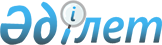 Об утверждении перечня государственных учреждений и государственных предприятий социальной сферы, расположенных в сельских населенных пунктах, осуществляющих приобретение товаров, работ, услуг без применения норм Закона Республики Казахстан "О государственных закупках"
					
			Утративший силу
			
			
		
					Постановление Правительства Республики Казахстан от 28 декабря 2007 года N 1309. Утратило силу постановлением Правительства Республики Казахстан от 31 декабря 2008 года N 1322.
      


Сноска. Утратило силу постановлением Правительства РК от 31.12.2008 


 N 1322 


. 



      В соответствии с подпунктом 2) 
 статьи 13 
 Закона Республики Казахстан от 21 июля 2007 года "О государственных закупках" Правительство Республики Казахстан 

ПОСТАНОВЛЯЕТ:





      1. Утвердить прилагаемый перечень государственных учреждений и государственных предприятий социальной сферы, расположенных в сельских населенных пунктах, осуществляющих приобретение товаров, работ, услуг без применения норм Закона Республики Казахстан "О государственных закупках".




      2. Настоящее постановление вводится в действие с 1 января 2008 года и подлежит официальному опубликованию.


      Премьер-Министр




      Республики Казахстан


Утвержден           



постановлением Правительства   



Республики Казахстан      



от 28 декабря 2007 года N 1309 





       Перечень государственных учреждений и государственных






     предприятий социальной сферы, расположенных в сельских






     населенных пунктах, осуществляющих приобретение товаров,






  работ, услуг без применения норм Закона Республики Казахстан






                     "О государственных закупках"



					© 2012. РГП на ПХВ «Институт законодательства и правовой информации Республики Казахстан» Министерства юстиции Республики Казахстан
				
N



п/п

Наименование



объекта социальной



сферы

Организационно-



правовая



форма

Местонахождение

1

2

3

4


Акмолинская область



Акмолинская область



Акмолинская область


1.

Средняя школа имени



Горького

Государственное



учреждение

село Гусарка

2.

Ивановская средняя школа

Государственное



учреждение

село Ивановское

3.

Искровская средняя школа

Государственное



учреждение

село Искра

4.

Наумовская средняя школа

Государственное



учреждение

село Наумовка

5.

Новорыбинская средняя



школа

Государственное



учреждение



 

село Новорыбинка

6.

Одесская средняя школа

Государственное



учреждение

село Степок

7.

Средняя школа имени



Кирдищева

Государственное



учреждение

село Приозерное

8.

Трудовая средняя школа

Государственное



учреждение

село Трудовое

9.

Урюпинская средняя школа

Государственное



учреждение

село Урюпинка

10.

Амангельдинская средняя



школа

Государственное



учреждение

село Амангельды

11.

Богембайская средняя



школа

Государственное



учреждение

село Богембай

12.

Минская средняя школа

Государственное



учреждение

село Минское

13.

Степногорская средняя



школа

Государственное



учреждение

село



Степногорское

14.

Черняховская средняя



школа

Государственное



учреждение

село Кырыккудук

15.

Кенесская средняя школа

Государственное



учреждение

Кенесский лесхоз

16.

Орнекская средняя школа

Государственное



учреждение

село Орнек

17.

Барапская средняя школа

Государственное



учреждение

село Барап

18.

Средняя школа имени



Кусаинова

Государственное



учреждение

село Калинино

19.

Ерофеевская основная



школа

Государственное



учреждение

село Ерофеевка

20.

Кировская основная школа

Государственное



учреждение

село Кирово

21.

Мало-Александровская



основная школа

Государственное



учреждение

село Мало-



Александровка

22.

Красноборская основная



школа

Государственное



учреждение

село Красный бор

23.

Мичуринская основная



школа

Государственное



учреждение

Алексеевский



лесхоз

24.

Подлесная основная школа

Государственное



учреждение

село Димитрово

25.

Курлысская основная школа

Государственное



учреждение

поселок Курлыс

26.

Виноградовская основная



школа

Государственное



учреждение

село



Виноградовка

27.

Красногорнякская



начальная школа

Государственное



учреждение

село Красный



горняк

28.

Кзылтусская начальная



школа

Государственное



учреждение

село Кзыл-Ту

29.

Лидиевская начальная



школа

Государственное



учреждение

село Лидиевка

30.

Ерназарская начальная



школа

Государственное



учреждение

село Ерназар

31.

Радовская начальная



школа

Государственное



учреждение

село Радовка

32.

Анарская средняя школа

Государственное



учреждение

станция Анар

33.

Берсуатская средняя



школа

Государственное



учреждение

село Раздольное

34.

Белоярская средняя



школа

Государственное



учреждение

село Белоярка

35.

Волгодоновская средняя



школа

Государственное



учреждение

село Волгодоновка

36.

Вячеславская средняя



школа

Государственное



учреждение

село Вячеславка

37.

Ижевская средняя школа

Государственное



учреждение

село Ижевское

38.

Константиновская



средняя школа

Государственное



учреждение

село



Константиновка

39.

Михайловская средняя



школа

Государственное



учреждение

село Михайловка

40.

Нововладимировская



средняя школа

Государственное



учреждение

село



Нововладимировка

41.

Нововладимировская



казахская средняя школа

Государственное



учреждение

село



Нововладимировка

42.

Средняя школа имени



Кутпанулы

Государственное



учреждение

село Ново-



Александровка

43.

Тургеневская средняя



школа

Государственное



учреждение

село Тургеневка

44.

Сарыобинская средняя



школа

Государственное



учреждение

село Сарыоба

45.

Койгельдинская средняя



школа

Государственное



учреждение

село Койгельды

46.

Центральная средняя школа

Государственное



учреждение

село Мичурино

47.

Ново-Александровская



средняя школа

Государственное



учреждение

село Ново-



Александровка

48.

Сарыобинская средняя



школа N 2

Государственное



учреждение

станция Сары-Оба

49.

Актастинская основная



школа

Государственное



учреждение

село Актасты

50.

Бабатайская основная



школа

Государственное



учреждение

станция Бабатай

51.

Мартыновская основная



школа

Государственное



учреждение

отделение



Мартыновка

52.

Николаевская основная



школа

Государственное



учреждение

отделение



Николаевка

53.

Ольгинская основная школа



 

Государственное



учреждение

отделение



Ольгинка

54.

Херсоновская основная



школа

Государственное



учреждение

село Херсоновка

55.

Шортандинская основная



школа

Государственное



учреждение

отделение



Шортанды

56.

Красноозерная начальная



школа

Государственное



учреждение

отделение



Красное Озеро

57.

Начальная школа N 149

Государственное



учреждение

станция Аршалы 2

58.

Акбеитская средняя школа

Государственное



учреждение

село Акбеит

59.

Джалтырская средняя



школа N 1

Государственное



учреждение

станция Джалтыр

60.

Колутонская средняя школа

Государственное



учреждение

станция Колутон

61.

Джалтырская средняя



школа N 2

Государственное



учреждение

станция Джалтыр

62.

Первомайская средняя



школа

Государственное



учреждение

село Первомайка

63.

Новочеркасская средняя



школа

Государственное



учреждение

село



Новочеркасское

64.

Джамбульская средняя



школа

Государственное



учреждение

село Джамбул

65.

Есильская средняя школа

Государственное



учреждение

село Зеленое

66.

Жарсуатская средняя



школа

Государственное



учреждение

село Жарсуат

67.

Камышинская средняя



школа

Государственное



учреждение

село Камышенка

68.

Бесбидаикская средняя



школа

Государственное



учреждение

село Новое

69.

Каменская средняя школа

Государственное



учреждение

село Тельмана

70.

Кызылжарская средняя



школа

Государственное



учреждение

село Кызылжар

71.

Новоколутонская средняя



школа

Государственное



учреждение

село Новый



Колутон

72.

Оксановская средняя



школа

Государственное



учреждение

село Оксановка

73.

Петровская средняя школа

Государственное



учреждение

село Петровка

74.

Степновская средняя



школа

Государственное



учреждение

село Степное

75.

Старо-Колутонская



средняя школа

Государственное



учреждение

село Старый



Колутон

76.

Ундрусская средняя школа

Государственное



учреждение

село Кыпшак

77.

Толкынкульская средняя



школа

Государственное



учреждение

село Берлик

78.

Таволжанская средняя



школа

Государственное



учреждение

село Таволжанка

79.

Узункульская средняя



школа

Государственное



учреждение

село Узункуль

80.

Джалтырская средняя



школа N 4

Государственное



учреждение

станция Джалтыр

81.

Акимовская основная



школа

Государственное



учреждение

село Акимовка

82.

Алгабасская основная



школа

Государственное



учреждение

село Алгабас

83.

Вишневская основная



школа

Государственное



учреждение

село Вишневка

84.

Ковыленская основная



школа

Государственное



учреждение

село Ковыленка

85.

Коскульская основная



школа

Государственное



учреждение

село Коскуль

86.

Лозовская основная школа

Государственное



учреждение

село Лозовое

87.

Приишимская основная



школа

Государственное



учреждение

село Приишимка

88.

Шиликтинская основная



школа

Государственное



учреждение

село Шиликты

89.

Ягоднянская основная



школа

Государственное



учреждение

село Ягодное

90.

Красногвардейская



основная школа

Государственное



учреждение

село Булакты

91.

Орнекская начальная



школа

Государственное



учреждение

село Орнек

92.

Покровская средняя школа

Государственное



учреждение

село Покровка

93.

Сергеевская средняя школа

Государственное



учреждение

село Сергеевка

94.

Новосельская средняя



школа

Государственное



учреждение

село Новосельское

95.

Борисовская средняя



школа

Государственное



учреждение

село Борисовка

96.

Есенгельдинская средняя



школа

Государственное



учреждение

село Есенгельды

97.

Ново-Самарская средняя



школа

Государственное



учреждение

село Октябрьское

98.

Адырская средняя школа

Государственное



учреждение

станция Адырь

99.

Тимашевская средняя



школа

Государственное



учреждение

село Тимашевка

100.

Шункыркольская средняя



школа

Государственное



учреждение

село Шункырколь

101.

Шуйская средняя школа

Государственное



учреждение

село Шуйское

102.

Сочинская средняя школа

Государственное



учреждение

село Сочинское

103.

Ново-Мариновская средняя



школа

Государственное



учреждение

село



Ново-Мариновка

104.

Полтавская средняя школа

Государственное



учреждение

село Полтавка

105.

Сепеевская средняя школа

Государственное



учреждение

село Сепе

106.

Каражарская средняя



школа

Государственное



учреждение

село Каражары

107.

Садовая средняя школа

Государственное



учреждение

село Садовое

108.

Тельманская средняя



школа

Государственное



учреждение

село Тельмана

109.

Самарская средняя школа

Государственное



учреждение

село Самарка

110.

Мариновская средняя



школа

Государственное



учреждение

село Мариновка

111.

Ново-Александровская



средняя школа N 1

Государственное



учреждение

село Ново-



Александровка

112.

Ново-Александровская



казахская средняя



школа N 2

Государственное



учреждение

село Ново-



Александровка

113.

Косбармакская средняя



школа

Государственное



учреждение

село Косбармак

114.

Бейсхозретская средняя



школа

Государственное



учреждение

село Бейсхозрет

115.

Мариновская казахская



средняя школа

Государственное



учреждение

село Мариновка

116.

Радионовская основная



школа

Государственное



учреждение

село Радионовка

117.

Хрящевская основная



школа

Государственное



учреждение

село Хрящевка

118.

Поповская основная школа

Государственное



учреждение

село Поповка

119.

Ащекульская основная



школа

Государственное



учреждение

село Ащекуль

120.

Каракольская основная



школа

Государственное



учреждение

село Караколь

121.

Титовская начальная



школа

Государственное



учреждение

село Титовка

122.

Магдалиновская



начальная школа

Государственное



учреждение

село



Магдалиновка

123.

Вознесенская средняя



школа

Государственное



учреждение

село Вознесенка

124.

Даниловская средняя



школа

Государственное



учреждение

село Даниловка

125.

Ергольская средняя школа

Государственное



учреждение

село Ерголка

126.

Капитоновская средняя



школа

Государственное



учреждение

село Капитоновка

127.

Карамышевская средняя



школа

Государственное



учреждение

село Карамышевка

128.

Колоколовская средняя



школа

Государственное



учреждение

село Колоколовка

129.

Никольская средняя школа

Государственное



учреждение

село Никольское

130.

Отрадненская средняя



школа

Государственное



учреждение

село Отрадное

131.

Партизанская средняя



школа

Государственное



учреждение

село Партизанка

132.

Журавлевская средняя



школа

Государственное



учреждение

село Журавлевка

133.

Красноводская средняя



школа

Государственное



учреждение

село



Красноводское

134.

Новобратская средняя



школа

Государственное



учреждение

село



Новобратское

135.

Ельтайская средняя школа

Государственное



учреждение

село Никольское

136.

Гордеевская средняя



школа

Государственное



учреждение

село Гордеевка

137.

Амангельдинская основная



школа

Государственное



учреждение

село Мат

138.

Белоцерковская основная



школа

Государственное



учреждение

село



Белоцерковка

139.

Суворовская основная



школа

Государственное



учреждение

село Суворовка

140.

Богдановская основная



школа

Государственное



учреждение

село Богдановка

141.

Пушкинская основная



школа

Государственное



учреждение

село Пушкино

142.

Иванковская основная



школа

Государственное



учреждение

село Иванковка

143.

Новокиевская основная



школа

Государственное



учреждение

село Новокиевка

144.

Отрадненская основная



школа

Государственное



учреждение

село Красный



Кардон

145.

Острогорская основная



школа

Государственное



учреждение

село Острогорка

146.

Воробьевская основная



школа

Государственное



учреждение

село Воробьевка

147.

Добровольская основная



школа

Государственное



учреждение

село



Добровольское

148.

Новодонецкая основная



школа

Государственное



учреждение

село Новодонецкое

149.

Буденовская основная



школа

Государственное



учреждение

село Буденовское

150.

Красносельская основная



школа

Государственное



учреждение

село



Красносельское

151.

Ельтайская основная



школа

Государственное



учреждение

село Ельтай

152.

Ярославская основная



школа

Государственное



учреждение

село Ярославка

153.

Боярская основная школа

Государственное



учреждение

село Боярка

154.

Еркендыкская основная



школа

Государственное



учреждение

село Еркендык

155.

Жанаталапская начальная



школа

Государственное



учреждение

село Жанаталап

156.

Прохоровская начальная



школа

Государственное



учреждение

село Прохоровка

157.

Ултуганская начальная



школа

Государственное



учреждение

село Ултуган

158.

Ельтайская начальная



школа

Государственное



учреждение

станция Ельтай

159.

Днепропетровская средняя



школа

Государственное



учреждение

село Коржынколь

160.

Конуртюбекская средняя



школа

Государственное



учреждение

село Жулдыз

161.

Абайская средняя школа

Государственное



учреждение

село Абай

162.

Армавирская средняя



школа

Государственное



учреждение

село Спиридоновка

163.

Буревестненская средняя



школа

Государственное



учреждение

село Буревестник

164.

Жалманкулакская средняя



школа

Государственное



учреждение

село Жалманкулак

165.

Алакольская средняя



школа

Государственное



учреждение

село Алаколь

166.

Ушаковская средняя школа

Государственное



учреждение

село Узунколь

167.

Жанаконусская средняя



школа

Государственное



учреждение

село Таганас

168.

Куркемская средняя школа

Государственное



учреждение

село Куркем

169.

Бауманская средняя школа

Государственное



учреждение

село Баумана

170.

Бузулукская средняя



школа

Государственное



учреждение

село Речное

171.

Дальнянская средняя



школа

Государственное



учреждение

село Знаменка

172.

Двуреченская средняя



школа

Государственное



учреждение

село Двуречное

173.

Ейская средняя школа

Государственное



учреждение

село Ейское

174.

Жаныспайская средняя



школа

Государственное



учреждение

село Жаныспай

175.

Зареченская средняя



школа

Государственное



учреждение

поселок Заречный

176.

Игликская средняя школа

Государственное



учреждение

поселок Иглик

177.

Калачевская средняя



школа

Государственное



учреждение

поселок Калачи

178.

Каракольская средняя



школа

Государственное



учреждение

поселок Караколь

179.

Комсомольская средняя



школа

Государственное



учреждение

село Орловка

180.

Курская средняя школа

Государственное



учреждение

село Курское

181.

Ковыльненская средняя



школа

Государственное



учреждение

станция Ковыльная

182.

Красивинская средняя



школа

Государственное



учреждение

село Красивое

183.

Любимовская средняя



школа

Государственное



учреждение

село Раздольное

184.

Маяковская средняя школа

Государственное



учреждение

поселок



Интернациональный

185.

Московская средняя школа

Государственное



учреждение

село Московское

186.

Мирненская средняя школа

Государственное



учреждение

село Биртал

187.

Аксайская средняя школа

Государственное



учреждение

село Аксай

188.

Побединская средняя



школа

Государственное



учреждение

село Бузулук

189.

Свободненская средняя



школа

Государственное



учреждение

село Свободное

190.

Сурганская средняя школа

Государственное



учреждение

станция Сурган

191.

Ярославская средняя



школа

Государственное



учреждение

село Ярославка

192.

Красногорская средняя



школа

Государственное



учреждение

поселок



Красногорский

193.

37 лет Октября средняя



школа

Государственное



учреждение

поселок



Юбилейный

194.

Ленинская основная школа

Государственное



учреждение

село Ленинское

195.

Алма-Атинская основная



школа

Государственное



учреждение

село Алма-Атинское

196.

Кумайская основная школа

Государственное



учреждение

80 разъезд

197.

Приишимская начальная



школа

Государственное



учреждение

станция Приишимка

198.

Новомарковская средняя



школа

Государственное



учреждение

село Новомарковка

199.

Тургайская средняя школа

Государственное



учреждение

село Тургай

200.

Благодатненская средняя



школа

Государственное



учреждение

село Благодатное

201.

Новодолинская средняя



школа

Государственное



учреждение

село Новодолинка

202.

Павловская средняя школа

Государственное



учреждение

село Павловка

203.

Ленинская средняя школа

Государственное



учреждение

село Ленинское

204.

Бозтальская средняя школа

Государственное



учреждение

село Бозтал

205.

Улентинская средняя



школа

Государственное



учреждение

село Уленты

206.

Звенигородская средняя



школа

Государственное



учреждение

село Звенигородка

207.

Тимофеевская средняя



школа

Государственное



учреждение

село Тимофеевка

208.

Ажинская средняя школа

Государственное



учреждение

село Аже

209.

Изобильненская средняя



школа

Государственное



учреждение

село Изобильное

210.

Селетинская средняя



школа

Государственное



учреждение

поселок Селеты

211.

Бестогайская средняя



школа

Государственное



учреждение

село Бестогай

212.

Жанажольская средняя



школа

Государственное



учреждение

село Жана-Жол

213.

Ельтайская основная



школа

Государственное



учреждение

село Ельтай

214.

Веренская основная школа

Государственное



учреждение

село Веренка

215.

Алгабасская основная



школа

Государственное



учреждение

село Алгабас

216.

Енбекская основная школа

Государственное



учреждение

село Енбек

217.

Ново-Каменская основная



школа

Государственное



учреждение

село Ново-Каменка

218.

Жанатурмысская основная



школа

Государственное



учреждение

село Шакей

219.

Малтабарская основная



школа

Государственное



учреждение

село Малтабар

220.

Ржищевская основная



школа

Государственное



учреждение

село Ржищево

221.

Койтасская основная



школа

Государственное



учреждение

село Койтас

222.

Жарыкская основная школа

Государственное



учреждение

село Жарык

223.

Байсаринская начальная



школа

Государственное



учреждение

село Байсары

224.

Коржункульская начальная



школа

Государственное



учреждение

село Коржункуль

225.

Жолбащинская начальная



школа

Государственное



учреждение

село Жолбаще

226.

Каратальская начальная



школа

Государственное



учреждение

село Каратал

227.

Кызылтуская начальная



школа

Государственное



учреждение

село Кызылтуское

228.

Макинская средняя школа

Государственное



учреждение

село Прогресс

229.

Казгородская средняя



школа

Государственное



учреждение

село Казгородок

230.

Баймурзинская средняя



школа

Государственное



учреждение

село Баймурза

231.

Бирсуатская средняя



школа

Государственное



учреждение

село Бирсуат

232.

Амангельдинская средняя



школа

Государственное



учреждение

село Ангал-батыр

233.

Невская средняя школа

Государственное



учреждение

село Невское

234.

Краснофлотская средняя



школа

Государственное



учреждение

село



Краснофлотское

235.

Донская средняя школа

Государственное



учреждение

село Донское

236.

Заураловская средняя



школа

Государственное



учреждение

село Заураловка

237.

Кенащинская средняя



школа

Государственное



учреждение

село Кенащи

238.

Мамайская средняя школа

Государственное



учреждение

село Мамай

239.

Кудук-Агашская средняя



школа

Государственное



учреждение

село Кудук-Агаш

240.

Саулинская средняя школа

Государственное



учреждение

село Сауле

241.

Енбекшильдерская средняя



школа

Государственное



учреждение

село



Енбекшильдерское

242.

Акбулакская средняя



школа

Государственное



учреждение

село Акбулак

243.

Валихановская средняя



школа

Государственное



учреждение

село Валиханово

244.

Кодебасская средняя



школа

Государственное



учреждение

село Кодебасс

245.

Советская средняя школа

Государственное



учреждение

село Советское

246.

Заозерная средняя школа

Государственное



учреждение

село Заозерное

247.

Когамская средняя школа

Государственное



учреждение

село Когам

248.

Макпальская средняя



школа

Государственное



учреждение

село Макпал

249.

Яблоновская средняя



школа

Государственное



учреждение

село Яблоновка

250.

Буландинская средняя



школа

Государственное



учреждение

село Буланды

251.

Пригорхозная основная



школа

Государственное



учреждение

село Пригорхоз

252.

Шошкалинская основная



школа

Государственное



учреждение

село Шошкалы

253.

Уюмшилская основная



школа

Государственное



учреждение

село Уюмшил

254.

Каратальская основная



школа

Государственное



учреждение

село Каратал

255.

Сапакская основная школа

Государственное



учреждение

село Сапак

256.

Алгийская основная школа

Государственное



учреждение

село Алга

257.

Карловская основная



школа

Государственное



учреждение

село Карловка

258.

Жаналыкская основная



школа

Государственное



учреждение

село Жаналык

259.

Кызыл-Уюмская основная



школа

Государственное



учреждение

село Кызыл-Уюм

260.

Трудовая начальная школа

Государственное



учреждение

село Трудовое

261.

Трамбовская начальная



школа

Государственное



учреждение

село Трамбовка

262.

Джукейская начальная



школа

Государственное



учреждение

село Джукей

263.

Белагашская начальная



школа

Государственное



учреждение

село Белагаш

264.

Жаксынская начальная



школа

Государственное



учреждение

поселок Жаксы

265.

Жаксынская казахская



средняя школа N 1

Государственное



учреждение

село Жаксы

266.

Белагашская средняя



школа

Государственное



учреждение

село Белагаш

267.

Калининская средняя



школа

Государственное



учреждение

поселок Калининский

268.

Кайрактинская средняя



школа

Государственное



учреждение

село Кайракты

269.

Киевская средняя школа

Государственное



учреждение

поселок Киевский

270.

Рентабельная средняя



школа

Государственное



учреждение

поселок



Чапаевский

271.

Моховская средняя школа

Государственное



учреждение

село Моховое

272.

Кировская средняя школа

Государственное



учреждение

село Каражон

273.

Островская средняя школа

Государственное



учреждение

село Тарасовка

274.

Ново-Киенская средняя



школа

Государственное



учреждение

село Новокиенка

275.

Подгорненская средняя



школа

Государственное



учреждение

село Подгорное

276.

Кийминская средняя



школа N 1

Государственное



учреждение

поселок Кийма

277.

Кийминская средняя



школа N 2

Государственное



учреждение

село Жана-Кийма

278.

Запорожская средняя



школа

Государственное



учреждение

село Запорожье

279.

Ишимская средняя школа

Государственное



учреждение

село Ишимка

280.

Беловодская средняя



школа

Государственное



учреждение

село Беловодское

281.

Алгабаская средняя школа

Государственное



учреждение

село Алгабас

282.

Лозовская средняя школа

Государственное



учреждение

село Лозовое

283.

Терсаканская средняя



школа

Государственное



учреждение

село Терсакан

284.

Перекатненская средняя



школа

Государственное



учреждение

станция



Перекатное

285.

Ярославская основная



школа

Государственное



учреждение

село Баягиз

286.

Монастырская основная



школа

Государственное



учреждение

село Монастырка

287.

Тайпакская основная



школа

Государственное



учреждение

село Тайпак

288.

Есильская основная школа

Государственное



учреждение

поселок Трудовой

289.

Парчевская начальная



школа

Государственное



учреждение

село Парчевка

290.

Казахстанская начальная



школа

Государственное



учреждение

село Казахстан

291.

Колмыкольская начальная



школа

Государственное



учреждение

село Колмаколь

292.

Баранкольская средняя



школа

Государственное



учреждение

село Баранколь

293.

Валихановская средняя



школа

Государственное



учреждение

село Валиханово

294.

Гастелловская средняя



школа

Государственное



учреждение

село Гастелло

295.

Донская средняя школа

Государственное



учреждение

село Донское

296.

Зерноградская средняя



школа

Государственное



учреждение

село Зерноградское

297.

Карасуская средняя школа

Государственное



учреждение

село Ушкарасу

298.

Кенская средняя школа

Государственное



учреждение

станция Кенская

299.

Львовская средняя школа

Государственное



учреждение

село Львовское

300.

Омурлыкская средняя



школа

Государственное



учреждение

село Омурлык

301.

Отрадненская средняя



школа

Государственное



учреждение

село Отрадное

302.

Ростовская средняя школа

Государственное



учреждение

село Кумсуат

303.

Средняя школа имени



Давлеталина

Государственное



учреждение

село Пятигорское

304.

Средняя школа имени 50



лет Октября

Государственное



учреждение

село Костычево

305.

Средняя школа имени Абая

Государственное



учреждение

поселок Пригородный

306.

Средняя школа имени



Нахимова

Государственное



учреждение

село Нахимова

307.

Средняя школа имени



Фурманова

Государственное



учреждение

село Бирсуат

308.

Тасоткельская средняя



школа

Государственное



учреждение

село Тасоткель

309.

Тассуатская средняя



школа

Государственное



учреждение

село Тассуат

310.

Тасты-Талдинская средняя



школа

Государственное



учреждение

поселок



Тасты-Талды

311.

Шоиндыкольская средняя



школа

Государственное



учреждение

село Шойндыколь

312.

Айдабульская средняя



школа

Государственное



учреждение

село Айдабул

313.

Абайская средняя школа

Государственное



учреждение

село Конызбай

314.

Аканская средняя школа

Государственное



учреждение

Село Акан

315.

Аккольская средняя школа

Государственное



учреждение

село Акколь

316.

Березняковская средняя



школа

Государственное



учреждение

село Березняковка

317.

Баратайская средняя



школа

Государственное



учреждение

село Баратай

318.

Бирлестыкская средняя



школа

Государственное



учреждение

село Бирлестык

319.

Викторовская средняя



школа

Государственное



учреждение

село Викторовка

320.

Доломитовская средняя



школа

Государственное



учреждение

поселок



Доломитовый

321.

Еленовская средняя школа

Государственное



учреждение

село Еленовка

322.

Жолдыбайская средняя



школа

Государственное



учреждение

село Жолдыбай

323.

Зерендинская средняя



школа N 1

Государственное



учреждение

село Зеренда

324.

Зерендинская средняя



школа N 2

Государственное



учреждение

село Зеренда

325.

Зерендинская средняя



школа имени Габдуллина

Государственное



учреждение

село Зеренда

326.

Исаковская средняя школа

Государственное



учреждение

село Исаковка

327.

Игликская средняя школа

Государственное



учреждение

село Иглик

328.

Кызылтанская средняя



школа

Государственное



учреждение

село Кызылтан

329.

Кызылсаянская средняя



школа

Государственное



учреждение

село Кылызсаян

330.

Куропаткинская средняя



школа

Государственное



учреждение

село Кусепский

331.

Карабулакская средняя



школа

Государственное



учреждение

село Карабулак

332.

Кызылегисская средняя



школа

Государственное



учреждение

село Кызылегисс

333.

Молодежненская средняя



школа

Государственное



учреждение

село Молодежное

334.

Ортакская средняя школа

Государственное



учреждение

село Ортак

335.

Пухальская средняя школа

Государственное



учреждение

село Пухальское

336.

Подлесненская средняя



школа

Государственное



учреждение

село Подлесное

337.

Приреченская средняя



школа

Государственное



учреждение

село



Приреченское

338.

Раздольненская средняя



школа

Государственное



учреждение

село Раздольное

339.

Сейфуллинская средняя



школа

Государственное



учреждение

село Сейфуллино

340.

Симферопольская средняя



школа

Государственное



учреждение

село



Симферопольское

341.

Троицкая средняя школа

Государственное



учреждение

село Троицкое

342.

Ульгулинская средняя



школа

Государственное



учреждение

село Ульгули

343.

Чаглинская средняя школа

Государственное



учреждение

село Чаглинка

344.

Васильковская средняя



школа

Государственное



учреждение

село Васильковка

345.

Лосевская средняя школа

Государственное



учреждение

село Лосевка

346.

Алексеевская средняя



школа

Государственное



учреждение

село Алексеевка

347.

Павловская средняя школа

Государственное



учреждение

село Павловка

348.

Пахарьская средняя школа

Государственное



учреждение

село Пахарь

349.

Костомаровская средняя



школа

Государственное



учреждение

село



Костромаровка

350.

Садовская средняя школа

Государственное



учреждение

село Садовое

351.

Водопьяновская средняя



школа

Государственное



учреждение

село Водопьяновка

352.

Ортагашская средняя



школа

Государственное



учреждение

село Ортагаш

353.

Азатская основная школа

Государственное



учреждение

село Азат

354.

Айдарлинская основная



школа

Государственное



учреждение

село Айдарлы

355.

Булакская основная школа

Государственное



учреждение

село Булак

356.

Гранитная основная школа

Государственное



учреждение

поселок Гранитный

357.

Донгулагашская основная



школа

Государственное



учреждение

село Донгулагаш

358.

Ермаковская основная



школа

Государственное



учреждение

село Ермаковка

359.

Жылындинская основная



школа

Государственное



учреждение

село Жылынды

360.

Жамбыльская основная



школа

Государственное



учреждение

село Жамбыл

361.

Зареченская основная



школа

Государственное



учреждение

село Заречное

362.

Кызылагашская основная



школа

Государственное



учреждение

село Кызылагаш

363.

Коктерекская основная



школа

Государственное



учреждение

село Коктерек

364.

Карашиликская основная



школа

Государственное



учреждение

село Карашилик

365.

Малотюктинская основная



школа

Государственное



учреждение

село Малые Тюкты

366.

Краснокордонская



основная школа

Государственное



учреждение

село Красный кордон

367.

Красиловская основная



школа

Государственное



учреждение

село Красиловка

368.

Кенеуткульская основная



школа

Государственное



учреждение

село Кенеуткуль

369.

Казахстанская основная



школа

Государственное



учреждение

село Казахстан

370.

Караузекская основная



школа

Государственное



учреждение

село Караузек

371.

Кошкарбайская основная



школа

Государственное



учреждение

село Кошкарбай

372.

Первомайская основная



школа

Государственное



учреждение

село Первомайка

373.

Уголковская основная



школа

Государственное



учреждение

село Уголки

374.

Уялинская основная школа

Государственное



учреждение

село Уялы

375.

Бектесинская начальная



школа

Государственное



учреждение

село Бектеси

376.

Жанаульская начальная



школа

Государственное



учреждение

село Жанаул

377.

Ивановская начальная



школа

Государственное



учреждение

село Ивановка

378.

Чаглинская начальная



школа

Государственное



учреждение

станция Чаглинка

379.

Карсакская начальная



школа

Государственное



учреждение

село Карсак

380.

Жамантузская начальная



школа

Государственное



учреждение

село Жамантуз

381.

Жанатлекская начальная



школа

Государственное



учреждение

село Жанатлек

382.

Серафимовская начальная



школа

Государственное



учреждение

село Серафимовка

383.

Коргалжынская начальная



школа

Государственное



учреждение

село Коргалжын

384.

Дружбинская средняя



школа

Государственное



учреждение

село Коргалжын

385.

Сабындинская средняя



школа

Государственное



учреждение

село Сабынды

386.

Майшукурская средняя



школа

Государственное



учреждение

село Коммуна

387.

Амангельдинская средняя



школа

Государственное



учреждение

село Уркендеу

388.

Кенбидаикская средняя



школа

Государственное



учреждение

село Кенбидаик

389.

Арыктинская средняя



школа

Государственное



учреждение

село Арыкты

390.

Кзылтуская средняя школа

Государственное



учреждение

село Жантеке

391.

Шалкарская средняя школа

Государственное



учреждение

село Шалкар

392.

Средняя школа имени



Валиханова

Государственное



учреждение

село Караегино

393.

Уялинская основная школа

Государственное



учреждение

село Уялы

394.

Жумайская основная школа

Государственное



учреждение

село Жумай

395.

Ушсартская основная



школа

Государственное



учреждение

село Ушсарт

396.

Каргалинская основная



школа

Государственное



учреждение

село Каргалы

397.

Кумгульская основная



школа

Государственное



учреждение

село Кумгуль

398.

Абайская основная школа

Государственное



учреждение

отделение Абай

399.

Екпендинская основная



школа

Государственное



учреждение

село Екпенды

400.

Основная школа имени



Алтынсарина

Государственное



учреждение

село Кумгуль

401.

Алгабаская начальная



школа

Государственное



учреждение

село Алгабас

402.

Садырбайская начальная



школа

Государственное



учреждение

село Садырбай

403.

Култайская начальная



школа

Государственное



учреждение

село Култай

404.

Алмазская начальная



школа

Государственное



учреждение

село Алмас

405.

Бараккульская средняя



школа

Государственное



учреждение

село Баракпай

406.

Белгородская средняя



школа

Государственное



учреждение

село Белгородское

407.

Веселовская средняя



школа

Государственное



учреждение

село Веселое

408.

Каменская средняя школа

Государственное



учреждение

село Каменка

409.

Краснополянская средняя



школа

Государственное



учреждение

село Красная поляна

410.

Лесная средняя школа

Государственное



учреждение

село Лесное

411.

Максимовская средняя



школа

Государственное



учреждение

село Максимовка

412.

Ново-Никольская средняя



школа

Государственное



учреждение

село



Ново-Никольское

413.

Побединская средняя



школа

Государственное



учреждение

село Хлебное

414.

Приозерная средняя школа

Государственное



учреждение

село Приозерное

415.

Сандыктауская средняя



школа

Государственное



учреждение

село Сандыктау

416.

Широковская средняя



школа

Государственное



учреждение

село Богородка

417.

Спасская средняя школа

Государственное



учреждение

село Спасское

418.

Васильевская средняя



школа

Государственное



учреждение

село Васильевка

419.

Гвардейская средняя



школа

Государственное



учреждение

село Острогорка

420.

Мадиниетская средняя



школа

Государственное



учреждение

село Мадиниет

421.

Кызыл-Казахстанская



средняя школа

Государственное



учреждение

село



Кызыл-Казахстанская

422.

Жиландинская средняя



школа

Государственное



учреждение

село Жиланды

423.

Новогородская основная



школа

Государственное



учреждение

село Новый



Городок

424.

Петровская основная



школа

Государственное



учреждение

село Петровка

425.

Владимировская основная



школа

Государственное



учреждение

село Владимировка

426.

Дорогинская основная



школа

Государственное



учреждение

село Дорогинка

427.

Кумдыкольская основная



школа

Государственное



учреждение

село Кумдыколь

428.

Смольнинская основная



школа

Государственное



учреждение

село Смольный

429.

Лесхозная средняя школа

Государственное



учреждение

село Хуторок

430.

Тучнянская основная



школа

Государственное



учреждение

село Тучное

431.

Чашкенская основная



школа

Государственное



учреждение

село Чашке

432.

Новоселовская основная



школа

Государственное



учреждение

село Новоселовка

433.

Новоромановская основная



школа

Государственное



учреждение

село



Новоромановка

434.

Бастрымовская начальная



школа

Государственное



учреждение

село Бастрымовка

435.

Преображенская



начальная школа

Государственное



учреждение

село



Преображенка

436.

Богословская начальная



школа

Государственное



учреждение

село Богословка

437.

Михайловская начальная



школа

Государственное



учреждение

село Михайловка

438.

Петряковская начальная



школа

Государственное



учреждение

село Петряковка

439.

Раздольнинская



начальная школа

Государственное



учреждение

село Раздолье

440.

Воздвиженская средняя



школа N 48

Государственное



учреждение

село Воздвиженка

441.

Джалгизкудукская



средняя школа N 24

Государственное



учреждение

село Джалгизкудук

442.

Оразакская средняя



школа N 27

Государственное



учреждение

село Оразак

443.

Кощинская средняя школа



N 18

Государственное



учреждение

село Кощи

444.

Красноярская средняя



школа N 25

Государственное



учреждение

село Красноярка

445.

Средняя школа N 26



имени М. Маметовой

Государственное



учреждение

село Маншук

446.

Новоишимская средняя



школа N 32

Государственное



учреждение

село Новоишимка

447.

Максимовская средняя



школа N 9

Государственное



учреждение

село Максимовка

448.

Островная средняя школа



N 49

Государственное



учреждение

село Островное

449.

Приреченская средняя



школа N 22

Государственное



учреждение

село Приречное

450.

Ильинская средняя школа



N 6

Государственное



учреждение

село Ильинка

451.

Приозерная средняя



школа N 33

Государственное



учреждение

село Приозерное

452.

Романовская средняя



школа N 43

Государственное



учреждение

село Романовка

453.

Кабанбай батырская



средняя школа N 41

Государственное



учреждение

поселок Кабанбай



батыр

454.

Егиндыкольская средняя



школа N 29

Государственное



учреждение

село Егиндыколь

455.

Луговская средняя школа



N 14

Государственное



учреждение

село Луговое

456.

Софиевская средняя



школа N 21

Государственное



учреждение

село Софиевка

457.

Фарфоровская средняя



школа N 10

Государственное



учреждение

поселок Фарфоровый завод

458.

Талапкерская средняя



школа N 3

Государственное



учреждение

село Талапкер

459.

Покровская средняя



школа N 15

Государственное



учреждение

село Ак-мечеть

460.

Аганаская средняя школа



N 44

Государственное



учреждение

село Аганас

461.

Танкерисская средняя



школа N 12

Государственное



учреждение  

село Тонкерис

462.

Антоновская основная



школа N 23

Государственное



учреждение  

село Антоновка

463.

Кызылсуатская основная



школа N 39

Государственное



учреждение  

село Калинино

464.

Каратумарская основная



школа N 30

Государственное



учреждение  

село Каратумар

465.

Коскопинская основная



школа N 7

Государственное



учреждение  

село Жана-Жол

466.

Косчекинская основная



школа N 13

Государственное



учреждение  

станция Косчеку

467.

Кояндинская основная



школа N 20

Государственное



учреждение  

село Коянды

468.

Муртукская основная



школа N 34

Государственное



учреждение  

село Муртук

469.

Павлоградская основная



школа N 47

Государственное



учреждение  

село Павлоградка

470.

Семеновская основная



школа N 11

Государственное



учреждение  

село Семеновка

471.

Шубарская основная



школа N 37

Государственное



учреждение  

село Шубары

472.

Тайтюбинская основная



школа N 19

Государственное



учреждение  

село Тай-Тюбе

473.

Основная школа имени



Кажимукана N 4

Государственное



учреждение  

село Кажимукана

474.

Берликская начальная



школа N 28

Государственное



учреждение  

село Берлик

475.

Кызылжарская начальная



школа N 42

Государственное



учреждение  

село Кызылжар

476.

Каражарская начальная



школа N 8

Государственное



учреждение  

село Каражар

477.

Тимофеевская начальная



школа N 40

Государственное



учреждение  

село Тимофеевка

478.

Отаутускенская



начальная школа N 31

Государственное



учреждение  

село Отаутускен

479.

Преображенская



начальная школа N 46

Государственное



учреждение  

село Преображенка

480.

Раздольненская



начальная школа N 50

Государственное



учреждение  

село Раздольное

481.

Тастакская начальная



школа N 16

Государственное



учреждение  

станция Тастак

482.

Шнетская начальная



школа N 45

Государственное



учреждение  

село Шнет

483.

Жолымбетская средняя



школа N 1

Государственное



учреждение  

поселок Жолымбет

484.

Жолымбетская средняя



школа N 2

Государственное



учреждение  

поселок Жолымбет

485.

Новокубанская средняя



школа

Государственное



учреждение  

село Новокубанка

486.

КазЦиковская средняя



школа

Государственное



учреждение  

село Бектау

487.

Андреевская средняя



школа

Государственное



учреждение  

село Андреевка

488.

Елизаветинская средняя



школа

Государственное



учреждение  

село Елизаветинка

489.

Институтская средняя



школа

Государственное



учреждение  

поселок Научный

490.

Пригородная средняя



школа

Государственное



учреждение  

село Пригородное

491.

Петровская средняя школа

Государственное



учреждение  

село Петровка

492.

Раевская средняя школа

Государственное



учреждение  

село Раевка

493.

Новоселовская средняя



школа

Государственное



учреждение  

село Новоселовка

494.

Дамсинская средняя школа

Государственное



учреждение  

Опытное хозяйство

495.

Ключевская средняя школа

Государственное



учреждение

село Ключи

496.

Егеменская средняя школа

Государственное



учреждение

село Егемен

497.

Степная средняя школа

Государственное



учреждение

село Степное

498.

Кара-Адырская основная



школа

Государственное



учреждение

станция Кара-Адыр

499.

Камышинская основная



школа

Государственное



учреждение

село Камышинка

500.

Новопервомайская



основная школа

Государственное



учреждение

село Новопервомайка

501.

Гуляй-Польская основная



школа

Государственное



учреждение

село Гуляй-Поле

502.

Октябрьская основная



школа

Государственное



учреждение

село Новораменка

503.

Танкериская основная



школа

Государственное



учреждение

станция Танкерис

504.

Новографское основная



школа

Государственное



учреждение

село Новографское

505.

Каражарская начальная



школа

Государственное



учреждение

село Каражар

506.

Конкрынская начальная



школа

Государственное



учреждение

село Конкрынское

507.

Барышевская начальная



школа

Государственное



учреждение

село Барышевка

508.

Ошакская начальная школа

Государственное



учреждение

село Ошак

509.

Боровская средняя школа

Государственное



учреждение

поселок Боровое

510.

Средняя школа имени



Сатпаева

Государственное



учреждение

село Кенесары

511.

Веденовская средняя



школа

Государственное



учреждение

село Веденовка

512.

Вороновская средняя



школа

Государственное



учреждение

село Вороновка

513.

Дорофеевская средняя



школа

Государственное



учреждение

село Дорофеевка

514.

Средняя школа имени



Досова

Государственное



учреждение

село Катарколь

515.

Златопольская средняя



школа

Государственное



учреждение

село Златополье

516.

Климовская средняя школа

Государственное



учреждение

село Климовка

517.

Карашиликская средняя



школа

Государственное



учреждение

село Карашилик

518.

Киндык-Карагайская



средняя школа

Государственное



учреждение

село



Киндык-Карагай

519.

Мадиниетская средняя



школа

Государственное



учреждение

село Мадиниет

520.

Николаевская средняя



школа

Государственное



учреждение

село Николаевка

521.

Первомайская средняя



школа

Государственное



учреждение

село Первомай

522.

Урумкайская средняя



школа

Государственное



учреждение

село Урумкай

523.

Успено-Юрьевская



средняя школа

Государственное



учреждение

село



Успено-Юрьевка

524.

Окжетпесская средняя



школа

Государственное



учреждение

село Окжеппес

525.

Средняя школа имени



Аблайхана

Государственное



учреждение

село Кызыл-агаш

526.

Средняя школа имени



Наурызбай батыра

Государственное



учреждение

село



Наурызбай-батыра

527.

Жасылская средняя школа

Государственное



учреждение

село Жасыл

528.

Зеленоборская



школа-гимназия

Государственное



учреждение

село Зеленый бор

529.

Карабулакская основная



школа

Государственное



учреждение

село Карабулак

530.

Каражарская основная



школа

Государственное



учреждение

село Каражар

531.

Озерная основная школа

Государственное



учреждение

село Озерное

532.

Савинская основная школа

Государственное



учреждение

село Савинка

533.

Жанаталапская основная



школа

Государственное



учреждение

село Жанаталап

534.

Жанажолская основная



школа

Государственное



учреждение

село Жанажол

535.

Дмитриевская основная



школа

Государственное



учреждение

село Дмитриевка

536.

Тулькулинская основная



школа

Государственное



учреждение

село Тулькули

537.

Карабаурская основная



школа

Государственное



учреждение

село Карабаур

538.

Ново-Андреевская



начальная школа

Государственное



учреждение

село



Ново-Андреевка

539.

Леснохуторская



начальная школа

Государственное



учреждение

село Лесной хутор

540.

Федосеевская начальная



школа

Государственное



учреждение

село Федосеевка

541.

Брусиловская начальная



школа

Государственное



учреждение

село Брусиловка

542.

Сосновская начальная



школа

Государственное



учреждение

село Сосновка

543.

Кымызнайская начальная



школа

Государственное



учреждение

село Кымызнай

544.

Жаргаинская начальная



школа

Государственное



учреждение

село Балыкты

545.

Шиялинская начальная



школа

Государственное



учреждение

село Шиялы

546.

Курнектинская начальная



школа

Государственное



учреждение

село Курнекты

547.

Лесхозовская начальная



школа

Государственное



учреждение

Урумкайский лесхоз

548.

Кульстанская начальная



школа

Государственное



учреждение

село Кульстан

549.

Карагайская начальная



школа

Государственное



учреждение

село Карагай

550.

Детский сад "Василек"

Государственное



коммунальное



казенное



предприятие

село Тургеневка

551.

Детский сад "Василек"

Государственное



коммунальное



казенное



предприятие

село Вячаславка

552.

Детский сад "Березка"

Государственное



коммунальное



казенное



предприятие

село



Константиновка

553.

Тельманский детский сад

Государственное



коммунальное



казенное



предприятие

село Тельмана

554.

Детский сад "Айголек"

Государственное



коммунальное



казенное



предприятие

село Макинка

555.

Детский сад "Бобек"

Государственное



учреждение

поселок Тасты- Талды

556.

Детский сад "Айголек"

Государственное



учреждение

село Тасоткель

557.

Детский сад "Кулыншак"

Государственное



коммунальное



казенное



предприятие

село Костачево

558.

Детский сад "Карлыгаш"

Государственное



коммунальное



казенное



предприятие

село Подгорное

559.

Детский сад "Жулдыз"

Государственное



коммунальное



казенное



предприятие

село Красный



кардон

560.

Детский сад "Айголек"

Государственное



коммунальное



казенное



предприятие

село Викторовка

561.

Детский сад "Балапан"

Государственное



коммунальное



казенное



предприятие

село Кызыл Сая

562.

Детский сад "Балдырган"

Государственное



учреждение

село Чаглинка

563.

Алексеевская школа-сад

Государственное



учреждение

поселок Алексеевка

564.

Доломитовская школа-сад

Государственное



учреждение

поселок



Доломитово

565.

Детский сад "Балауса"

Государственное



коммунальное



казенное



предприятие

поселок Домса

566.

Детский сад "Айголек"

Государственное



коммунальное



казенное



предприятие

село Петровка

567.

Детский сад "Гульдер"

Государственное



коммунальное



казенное



предприятие

село Новокубанка

568.

Детский сад "Ботагоз"

Государственное



коммунальное



казенное



предприятие

поселок Научный

569.

Школа-сад "Солнышко"

Государственное



учреждение

поселок Шантобе

570.

Детский сад "Арай"

Государственное



коммунальное



казенное



предприятие

поселок Заводской

571.

Макинское



медико-социальное



учреждение для



престарелых и инвалидов



общего типа

Государственное



учреждение

село Макинка

572.

Шортандинское медико-



социальное учреждение



для престарелых и



инвалидов общего типа

Государственное



учреждение

поселок Дамса

573.

Первомайское детское



психоневрологическое и



для детей с нарушением



функций опорно-



двигательного аппарата



медико-социальное



учреждение

Государственное



учреждение

село Первомайка

574.

Малотимофеевское



медико-социальное



учреждение для



престарелых и



инвалидов общего типа

Государственное



учреждение

село



Малотимофеевка

575.

Купчановкое



психоневрологическое



медико-социальное



учреждение

Государственное



учреждение

село Купчановка

576.

Новорыбинский сельский



дом культуры

Государственное



учреждение

село Новорыбинка

577.

Наумовский сельский дом



культуры

Государственное



учреждение

село Наумовка

578.

Трудовой



культурно-спортивный



комплекс

Государственное



учреждение

село Трудовое

579.

Мало-Александровский



сельский клуб

Государственное



учреждение

село



Мало-Александровка

580.

Урюпинский сельский клуб

Государственное



учреждение

село Урюпинка

581.

Сельская библиотека



Алексеевского лесхоза

Государственное



учреждение

Алексеевский лесхоз

582.

Богенбайская сельская



библиотека

Государственное



учреждение

село Богенбай

583.

Виноградовская сельская



библиотека

Государственное



учреждение

село



Виноградовка

584.

Гусарская сельская



библиотека

Государственное



учреждение

село Гусарка

585.

Ерназарская сельская



библиотека

Государственное



учреждение

село Ерназар

586.

Ерофеевская сельская



библиотека

Государственное



учреждение

село Ерофеевка

587.

Ивановская сельская



библиотека

Государственное



учреждение

село Ивановка

588.

Искровская сельская



библиотека

Государственное



учреждение

село Искра

589.

Караозекская сельская



библиотека

Государственное



учреждение

село Караозек

590.

Кырыккудукская сельская



библиотека

Государственное



учреждение

село



Кырык-Кудук

591.

Минская сельская



библиотека

Государственное



учреждение

село Минское

592.

Наумовская сельская



библиотека

Государственное



учреждение

село Наумовское

593.

Новорыбинская сельская



библиотека

Государственное



учреждение

село Новорыбинка

594.

Одесская сельская



библиотека

Государственное



учреждение

село Одесское

595.

Приозерская сельская



библиотека

Государственное



учреждение

село Приозерное

596.

Радовская сельская



библиотека

Государственное



учреждение

село Радовка

597.

Степногорская сельская



библиотека

Государственное



учреждение

село Степногорское

598.

Трудовая сельская



библиотека

Государственное



учреждение

село Трудовое

599.

Урюпинская сельская



библиотека

Государственное



учреждение

село Урюпинка

600.

Сельская библиотека

Государственное



учреждение

село Красный бор

601.

Анарский сельский клуб

Государственное



учреждение

станция Анар

602.

Донецкий сельский клуб

Государственное



учреждение

село Донецкое

603.

Акжарский сельский клуб

Государственное



учреждение

село Акжар

604.

Бирсуатский сельский



клуб

Государственное



учреждение

село Бирсуат

605.

Волгодоновский сельский



клуб

Государственное



учреждение

село



Волгодоновка

606.

Койгельдинский сельский



клуб

Государственное



учреждение

село Койгельды

607.

Вячаславский сельский



дом культуры

Государственное



учреждение

село Вячаславка

608.

Константиновский



сельский клуб

Государственное



учреждение

село Константиновка

609.

Шортандинский сельский



клуб

Государственное



учреждение

село Шортанды

610.

Тургеневский сельский



дом культуры

Государственное



учреждение

село Тургеневка

611.

Михайловский сельский



дом культуры

Государственное



учреждение

село Михайловка

612.

Николаевский сельский



клуб

Государственное



учреждение

село Николаевка

613.

Ольгинский сельский клуб

Государственное



учреждение

село Ольгинка

614.

Нововладимировский



сельский клуб

Государственное



учреждение

село Ново-



владимировка

615.

Костамаровский сельский



клуб

Государственное



учреждение

село Костамар

616.

Сарыобинский сельский



клуб

Государственное



учреждение

село Сарыоба

617.

Александровская



сельская библиотека

Государственное



учреждение

село Александровка

618.

Анарская сельская



библиотека

Государственное



учреждение

село Анар

619.

Актастинская сельская



библиотека

Государственное



учреждение

село Актасты

620.

Бабатайская сельская



библиотека

Государственное



учреждение

село Бабатай

621.

Байдалинская сельская



библиотека

Государственное



учреждение

село Байдалы

622.

Белоярская сельская



библиотека

Государственное



учреждение

село Белоярка

623.

Волгодоновская сельская



библиотека

Государственное



учреждение

село Волгодоновка

624.

Вячеславская сельская



библиотека

Государственное



учреждение

село Вячеславка

625.

Донецкая сельская



библиотека

Государственное



учреждение

село Донецкое

626.

Ижевская сельская



библиотека

Государственное



учреждение

село Ижевское

627.

Койгельдинская сельская



библиотека

Государственное



учреждение

село Койгельды

628.

Константиновская



сельская библиотека

Государственное



учреждение

село Константиновка

629.

Красноозерская сельская



библиотека

Государственное



учреждение

село Красное озеро

630.

Мартыновская сельская



библиотека

Государственное



учреждение

село Мартыновка

631.

Михайловская сельская



библиотека

Государственное



учреждение

село Михайловка

632.

Мичуринская сельская



библиотека

Государственное



учреждение

село Мичурино

633.

Николаевская сельская



библиотека

Государственное



учреждение

село Николаевка

634.

Ново-Владимировская



сельская библиотека

Государственное



учреждение

село Ново-



Владимировка

635.

Ольгинская сельская



библиотека

Государственное



учреждение

село Ольгинка

636.

Раздольненская сельская



библиотека

Государственное



учреждение

село Раздольное

637.

Родниковская сельская



библиотека

Государственное



учреждение

село Родники

638.

Сарабинская сельская



библиотека

Государственное



учреждение

село Сараба

639.

Сарыобинская сельская



библиотека

Государственное



учреждение

село Сары-Оба

640.

Тургеневская сельская



библиотека

Государственное



учреждение

село Тургеневка

641.

Шортандинская сельская



библиотека

Государственное



учреждение

село Шортанды

642.

Таволжанский сельский



клуб

Государственное



учреждение

село Таволжанка

643.

Жалтырский сельский дом



культуры

Государственное



учреждение

село Жалтыр

644.

Есильский сельский дом



культуры

Государственное



учреждение

село Зеленое

645.

Новый Колутон сельский



клуб

Государственное



учреждение

село Острогорка

646.

Вишневский сельский клуб

Государственное



учреждение

село Вишневка

647.

Узункольский сельский



клуб

Государственное



учреждение

село Узунколь

648.

Петровский сельский клуб

Государственное



учреждение

село Петровка

649.

Каменский сельский клуб

Государственное



учреждение

село Каменка

650.

Камышенский сельский



дом культуры

Государственное



учреждение

село Камышенка

651.

Староколутонский



сельский клуб

Государственное



учреждение

село Старый колутон

652.

Коскульский сельский



клуб

Государственное



учреждение

село Коскуль

653.

Ковыленский сельский



клуб

Государственное



учреждение

село Ковыленка

654.

Жалтырская сельская



библиотека

Государственное



учреждение

село Жалтыр

655.

Есильская сельская



библиотека

Государственное



учреждение

село Зеленое

656.

Жарсуатская сельская



библиотека

Государственное



учреждение

село Жарсуат

657.

Каменская сельская



библиотека

Государственное



учреждение

село Каменское

658.

Камышенская сельская



библиотека

Государственное



учреждение

село Камышенка

659.

Кзыл-жарская сельская



библиотека

Государственное



учреждение

село Кызыл Жар

660.

Колутонская сельская



библиотека

Государственное



учреждение

село Колутон

661.

Лозовская сельская



библиотека

Государственное



учреждение

село Лозовое

662.

Новоколутонская



сельская библиотека

Государственное



учреждение

село Новый Колутон

663.

Новочеркасская сельская



библиотека

Государственное



учреждение

село Новочеркасское

664.

Оксановская сельская



библиотека

Государственное



учреждение

село Оксановка

665.

Петровская сельская



библиотека

Государственное



учреждение

село Петровка

666.

Первомайская сельская



библтотека

Государственное



учреждение

село Первомайка

667.

Старо-Колутонская



сельская библиотека

Государственное



учреждение

село Старый Колутон

668.

Степнякская сельская



библиотека

Государственное



учреждение

село Бесбедаик

669.

Таволжанская сельская



библиотека

Государственное



учреждение

село Таволжанка

670.

Покровский сельский клуб

Государственное



учреждение

село Покровка

671.

Полтавский сельский дом



культуры

Государственное



учреждение

село Полтавка

672.

Сочинский сельский дом



культуры

Государственное



учреждение

село Сочинское

673.

Новосельский сельский



дом культуры

Государственное



учреждение

село Новосельское

674.

Сергеевский сельский



дом культуры

Государственное



учреждение

село Сергеевка

675.

Шункыркольский сельский



дом культуры

Государственное



учреждение

село Шункырколь

676.

Новомариновский



сельский дом культуры

Государственное



учреждение

село



Новомариновское

677.

Октябрьский сельский



дом культуры

Государственное



учреждение

село Октябрьское

678.

Тельманский сельский



дом культуры

Государственное



учреждение

село Тельманское

679.

Борисовский сельский



дом культуры

Государственное



учреждение

село Борисовка

680.

Сельский дом культуры

Государственное



учреждение

село Садовое

681.

Есенгельдинский



сельский дом культуры

Государственное



учреждение

село Есенгельды

682.

Сельский дом культуры

Государственное



учреждение

село Шуйское

683.

Тимашевский сельский



дом культуры

Государственное



учреждение

село Тимашевка

684.

Мариновский сельский



дом культуры

Государственное



учреждение

село Мариновка

685.

Новоалександровский



сельский дом культуры

Государственное



учреждение

село



Новоалександровка

686.

Самарский сельский клуб

Государственное



учреждение

село Самарка

687.

Косбармакский сельский



клуб

Государственное



учреждение

село Косбармак

688.

Каракольский сельский



клуб

Государственное



учреждение

село Караколь

689.

Поповский сельский клуб

Государственное



учреждение

село Поповка

690.

Садубекский сельский



клуб

Государственное



учреждение

село Садубек

691.

Макеевский сельский клуб

Государственное



учреждение

село Макеевка

692.

Третьяковский сельский



клуб

Государственное



учреждение

село Третьяковка

693.

Хрящевский сельский клуб

Государственное



учреждение

село Хрящевка

694.

Магдалиноский сельский



клуб

Государственное



учреждение

село Магдалиновка

695.

Мариновская детская



сельская библиотека

Государственное



учреждение

село Мариновка

696.

Адырская сельская



библиотека

Государственное



учреждение

село Адырь

697.

Акимовская сельская



библиотека

Государственное



учреждение

село Акимовское

698.

Ащекульская сельская



библиотека

Государственное



учреждение

село Ащекуль

699.

Беисхаретская сельская



библиотека

Государственное



учреждение

село Бейс-Хазрет

700.

Каражарская сельская



библиотека

Государственное



учреждение

село Каражары

701.

Мариновская сельская



библиотека

Государственное



учреждение

село Мариновка

702.

Ново-Александровская



сельская библиотека

Государственное



учреждение

село Ново-



Александровка

703.

Ново-Мариновская



сельская библиотека

Государственное



учреждение

село Ново-



Мариновка

704.

Новосельская сельская



библиотека

Государственное



учреждение

село



Новосельское

705.

Октябрьская сельская



библиотека

Государственное



учреждение

село Октябрьское

706.

Покровская сельская



библиотека

Государственное



учреждение

село Покровка

707.

Поповская сельская



библиотека

Государственное



учреждение

село Поповка

708.

Полтавская сельская



библиотека

Государственное



учреждение

село Полтавка

709.

Родионовская сельская



библиотека

Государственное



учреждение

село Родионовка

710.

Садовая сельская



библиотека

Государственное



учреждение

село Садовое

711.

Самарская сельская



библиотека

Государственное



учреждение

село Самарка

712.

Сепеевская сельская



библиотека

Государственное



учреждение

село Сепе

713.

Сергеевская сельская



библиотека

Государственное



учреждение

село Сергеевка

714.

Сочинская сельская



библиотека

Государственное



учреждение

село Сочинское

715.

Тимашевская сельская



библиотека

Государственное



учреждение

село Тимашевка

716.

Титовская сельская



библиотека

Государственное



учреждение

село Титовка

717.

Есенгельдинская



сельская библиотека

Государственное



учреждение

село Есенгельды

718.

Хрящевская сельская



библиотека

Государственное



учреждение

село Хрящевка

719.

Шуйская сельская



библиотека

Государственное



учреждение

село Шуйское

720.

Шункыркольская сельская



библиотека

Государственное



учреждение

село Шуркынколь

721.

Вознесенский сельский



дом культуры

Государственное



учреждение

село Вознесенка

722.

Колоколовский сельский



клуб

Государственное



учреждение

село Колоколовка

723.

Ергольский сельский дом



культуры

Государственное



учреждение

село Ерголка

724.

Красноводский сельский



клуб

Государственное



учреждение

село Красноводское

725.

Капитоновский сельский



дом культуры

Государственное



учреждение

село Капитоновка

726.

Карамышевский сельский



клуб

Государственное



учреждение

село Карамышевка

727.

Отрадненский сельский



клуб

Государственное



учреждение

село Отрадное

728.

Никольский сельский клуб

Государственное



учреждение

село Никольское

729.

Партизанский сельский



клуб

Государственное



учреждение

село Партизанка

730.

Гордеевский сельский



клуб

Государственное



учреждение

село Гордеевка

731.

Новобратский сельский



клуб

Государственное



учреждение

село Новобратское

732.

Амангельдинская



сельская библиотека

Государственное



учреждение

село Мат

733.

Баярская сельская



библиотека

Государственное



учреждение

село Баярка

734.

Буденовская сельская



библиотека

Государственное



учреждение

село Буденовка

735.

Вознесенская сельская



библиотека

Государственное



учреждение

село Вознесенка

736.

Воробьевская сельская



библиотека

Государственное



учреждение

село Воробьевка

737.

Гордеевская сельская



библиотека

Государственное



учреждение

село Гордеевка

738.

Даниловская сельская



библиотека

Государственное



учреждение

село Даниловка

739.

Ельтайская сельская



библиотека

Государственное



учреждение

село Ельтай

740.

Ергольская сельская



библиотека

Государственное



учреждение

село Ерголка

741.

Журавлевская сельская



библиотека

Государственное



учреждение

село Журавлевка

742.

Ивановская сельская



библиотека

Государственное



учреждение

село Иванковка

743.

Капитоновская сельская



библиотека

Государственное



учреждение

село Капитоновка

744.

Карамышевская сельская



библиотека

Государственное



учреждение

село Карамышевка

745.

Колоколовская сельская



библиотека

Государственное



учреждение

село Колоколовка

746.

Красноводская сельская



библиотека

Государственное



учреждение

село



Краснговодское

747.

Мисовская сельская



библиотека

Государственное



учреждение

село Никольское

748.

Новобратовская сельская



библиотека

Государственное



учреждение

село Новобратское

749.

Новодонецкая сельская



библиотека

Государственное



учреждение

село Новодонецкое

750.

Новокиевская сельская



библиотека

Государственное



учреждение

село Новокиевка

751.

Отрадненская сельская



библиотека

Государственное



учреждение

село Отрадное

752.

Острогорская сельская



библиотека

Государственное



учреждение

село Острогорка

753.

Партизанская сельская



библиотека

Государственное



учреждение

село Партизанка

754.

Прохоровская сельская



библиотека

Государственное



учреждение

село Прохоровка

755.

Пушкинская сельская



библиотека

Государственное



учреждение

село Пушкино

756.

Ултуганская сельская



библиотека

Государственное



учреждение

село Ултуган

757.

Жоланский сельский клуб



(Алакольский)

Государственное



учреждение

село Жолан

758.

Жулдызский сельский



клуб (Коркемский)

Государственное



учреждение

село Жулдыз

759.

Абайская сельская



библиотека

Государственное



учреждение

село Абай

760.

Алакольская сельская



библиотека

Государственное



учреждение

село Алаколь

761.

Армавирская сельская



библиотека

Государственное



учреждение

село



Спиридоновка

762.

Бауманская сельская



библиотека

Государственное



учреждение

село Бауманское

763.

Буревестнинская



сельская библиотека

Государственное



учреждение

село



Буревеснинское

764.

Жалманкулакская



сельская библиотека

Государственное



учреждение

село



Жаманкулакское

765.

Жана-Конуская сельская



библиотека

Государственное



учреждение

село Жана-Конусс

766.

Жоланская сельская



библиотека

Государственное



учреждение

село Жолан

767.

Жулдызская сельская



библиотека

Государственное



учреждение

село Жулдыз

768.

Коржинкольская сельская



библиотека

Государственное



учреждение

село Коржинколь

769.

Узынкольская сельская



библиотека

Государственное



учреждение

село Узынколь

770.

Баймырзинский сельский



дом культуры

Государственное



учреждение

село Баймырза

771.

Казгородокский сельский



дом культуры

Государственное



учреждение

село Казгородок

772.

Сельский дом культуры



имени Ангал батыра

Государственное



учреждение

село Ангал батыр

773.

Валихановский сельский



дом культуры

Государственное



учреждение

село Валиханово

774.

Саулинский сельский клуб

Государственное



учреждение

село Сауле

775.

Бирсуатский сельский



клуб

Государственное



учреждение

село Бирсуат

776.

Сельский клуб имени



Андыкожа батыра

Государственное



учреждение

село Андыкожа

777.

Макинский сельский клуб

Государственное



учреждение

село Макинск

778.

Заозерный сельский клуб

Государственное



учреждение

село Заозерный

779.

Кенащинский сельский



клуб

Государственное



учреждение

село Кенащи

780.

Заураловский сельский



клуб

Государственное



учреждение

село Заураловка

781.

Краснофлотский сельский



клуб

Государственное



учреждение

село



Краснофлотский

782.

Акбулакский сельский



клуб

Государственное



учреждение

село Акбулак

783.

Кудукагашский сельский



клуб

Государственное



учреждение

село Кудукагаш

784.

Енбекшильдерский



сельский клуб

Государственное



учреждение

село Енбекшильдер

785.

Акбулакская сельская



библиотека

Государственное



учреждение

село Акбулак

786.

Аксуская сельская



библиотека

Государственное



учреждение

село Аксу

787.

Амангельдинская



сельская библиотека

Государственное



учреждение

село Баймырза

788.

Бирсуатская сельская



библиотека

Государственное



учреждение

село Биржана

789.

Буландинская сельская



библиотека

Государственное



учреждение

село Буланды

790.

Валихановская сельская



библиотека

Государственное



учреждение

село Валиханово

791.

Донская сельская



библиотека

Государственное



учреждение

село Андыкожа батыр

792.

Жанаульская сельская



библиотека

Государственное



учреждение

село Ангал батыр

793.

Енбекшильдерская



сельская библиотека

Государственное



учреждение

село Енбекшильдер

794.

Заозерная сельская



библиотека

Государственное



учреждение

село Заозерное

795.

Зауравлоская сельская



библиотека

Государственное



учреждение

село Заураловка

796.

Казгородская сельская



библиотека

Государственное



учреждение

село Казгородок

797.

Кенащинская сельская



библиотека

Государственное



учреждение

село Кенащи

798.

Кудабасская сельская



библиотека

Государственное



учреждение

село Кудабас

799.

Краснофлотская сельская



библиотека

Государственное



учреждение

село Краснофлотское

800.

Кудук-агашская сельская



библиотека

Государственное



учреждение

село Кудук-Агаш

801.

Макинская сельская



библиотека

Государственное



учреждение

село Макинка

802.

Мамайская сельская



библиотека

Государственное



учреждение

село Мамай

803.

Невская сельская



библиотека

Государственное



учреждение

село Невское

804.

Сапакская сельская



библиотека

Государственное



учреждение

село Сапак

805.

Саулинская сельская



библиотека

Государственное



учреждение

село Сауле

806.

Уюмшильская сельская



библиотека

Государственное



учреждение

село Уюмшил

807.

Ажинский сельский клуб

Государственное



учреждение

село Ажи

808.

Бестогайский сельский



клуб

Государственное



учреждение

село Бестогай

809.

Байсаринский сельский



клуб

Государственное



учреждение

село Байсары

810.

Жарыкский сельский клуб

Государственное



учреждение

село Жарык

811.

Павловский сельский дом



культуры

Государственное



учреждение

село Павловка

812.

Енбекский сельский клуб

Государственное



учреждение

село Енбек

813.

Жолбашинский сельский



клуб

Государственное



учреждение

село Жолбашы

814.

Тургайский сельский клуб

Государственное



учреждение

село Тургай

815.

Жанажольский сельский



клуб

Государственное



учреждение

село Жанажол

816.

Ржишевский сельский клуб

Государственное



учреждение

село Ржищево

817.

Ленинский сельский клуб

Государственное



учреждение

село Кунжалган

818.

Каратальский сельский



клуб

Государственное



учреждение

село Каратал

819.

Селетинский сельский



дом культуры

Государственное



учреждение

село Селеты

820.

Новодолинский сельский



клуб

Государственное



учреждение

село Новодолинка

821.

Улентинский сельский



клуб

Государственное



учреждение

село Уленты

822.

Еркеншиликский сельский



дом культуры

Государственное



учреждение

село Еркеншилик

823.

Изобильненский сельский



клуб

Государственное



учреждение

село Изобильное

824.

Тимофеевский сельский



клуб

Государственное



учреждение

село Акмырза

825.

Благодатненская



сельская библиотека

Государственное



учреждение

село Олжабай батыра

826.

Бозтальская сельская



библиотека

Государственное



учреждение

село Бозтал

827.

Звенигородская



сельская библиотека

Государственное



учреждение

село Звенигородское

828.

Изобильненская сельская



библиотека

Государственное



учреждение

село Изобильное

829.

Ильинская сельская



библиотека

Государственное



учреждение

село Ильинка

830.

Ленинская сельская



библиотека

Государственное



учреждение

село Ленинское

831.

Новодолинская сельская



библиотека

Государственное



учреждение

село Новодолинка

832.

Новомарковская сельская



библиотека

Государственное



учреждение

село



Новомарковка

833.

Павловская сельская



библиотека

Государственное



учреждение

село Павловка

834.

Селетинская сельская



библиотека

Государственное



учреждение

село Селетинское

835.

Тимофеевская сельская



библиотека

Государственное



учреждение

село Тимофеевка

836.

Тургайская сельская



библиотека

Государственное



учреждение

село Торгай

837.

Улентинская сельская



библиотека

Государственное



учреждение

село Уленты

838.

Игликский сельский клуб

Государственное



учреждение

село Игилик

839.

Свободненский сельский



клуб

Государственное



учреждение

село Свободный

840.

Любимовский сельский



клуб

Государственное



учреждение

село Раздольное

841.

Красивинский сельский клуб

Государственное



учреждение

село Красивое

842.

Ленинский сельский клуб

Государственное



учреждение

село Ленинское

843.

Тасобинский сельский



клуб

Государственное



учреждение

село Тасоба

844.

Курский сельский дом



культуры

Государственное



учреждение

село Курское

845.

Двуреченский сельский



клуб

Государственное



учреждение

село Двуречное

846.

Заречненский сельский



клуб

Государственное



учреждение

село Заречное

847.

Знаменский сельский клуб

Государственное



учреждение

село Знаменка

848.

Жаныспайский сельский



клуб

Государственное



учреждение

село Жаныспай

849.

Ковыльненский сельский



клуб

Государственное



учреждение

станция Ковыльная

850.

Бузулукский сельский



клуб

Государственное



учреждение

село Речное

851.

Юбилейненский сельский



клуб

Государственное



учреждение

село Юбилейное

852.

Орловский сельский клуб

Государственное



учреждение

село Орловка

853.

Ярославский сельский



клуб

Государственное



учреждение

село Ярославка

854.

Каракольский сельский



клуб

Государственное



учреждение

село Караколь

855.

Алматинский сельский



клуб

Государственное



учреждение

село Алматинское

856.

Бузулукская сельская



библиотека

Государственное



учреждение

село Речное

857.

Двуречная сельская



библиотека

Государственное



учреждение

село Двуречное

858.

Заречная сельская



библиотека

Государственное



учреждение

село Заречное

859.

Ковыльненская сельская



библиотека

Государственное



учреждение

станция Ковыльное

860.

Красивинская сельская



библиотека

Государственное



учреждение

село Красивое

861.

Курская сельская



библиотека

Государственное



учреждение

село Курское

862.

Московская сельская



библиотека

Государственное



учреждение

село Московское

863.

Орловская сельская



библиотека

Государственное



учреждение

село Орловка

864.

Победненская сельская



библиотека

Государственное



учреждение

село Бузулукский

865.

Приречная сельская



библиотека

Государственное



учреждение

село Юбилейное

866.

Свободненская сельская



библиотека

Государственное



учреждение

село Свободное

867.

Ярославкая сельская



библотека

Государственное



учреждение

село Ярославка

868.

Приишимская сельская



библиотека

Государственное



учреждение

село Приишимка

869.

Тасты-Талдинский



сельский дом культуры

Государственное



учреждение

село Тасты-Талды

870.

Пятигорский сельский



клуб

Государственное



учреждение

село Пятигоское

871.

Пригородненский



сельский клуб

Государственное



учреждение

село Пригородное

872.

Сельский клуб



село Гостелло

Государственное



учреждение

село Гостелло

873.

Валихановский сельский



клуб

Государственное



учреждение

село Валиханово

874.

Костычевский сельский



клуб

Государственное



учреждение

село Костычево

875.

Баранкольская сельская



библиотека

Государственное



учреждение

село Баранколь

876.

Бирсуатская сельская



библиотека

Государственное



учреждение

село Бирсуат

877.

Валихановская сельская



библиотека

Государственное



учреждение

село Валиханово

878.

Гагаринская сельская



библиотека

Государственное



учреждение

село Гагарина

879.

Гастелловская сельская



библиотека

Государственное



учреждение

село Гастело

880.

Далабайская сельская



библиотека

Государственное



учреждение

село Далабай

881.

Донская сельская



библиотека

Государственное



учреждение

село Донское

882.

Западненская сельская



библиотека

Государственное



учреждение

село Западный

883.

Зерноградская сельская



библиотека

Государственное



учреждение

село Зерноградское

884.

Карасуская сельская



библиотека

Государственное



учреждение

село Ушкарасу

885.

Костычевская сельская



библиотека

Государственное



учреждение

село Костычево

886.

Львовская сельская



библиотека

Государственное



учреждение

село Львовский

887.

Маякская сельская



библиотека

Государственное



учреждение

село Маяк

888.

Нахимовская сельская



библиотека

Государственное



учреждение

село Нахимово

889.

Отрадненская сельская



библиотека

Государственное



учреждение

село Отрадное

890.

Пятигорская сельская



библиотека

Государственное



учреждение

село Пятигорский

891.

Кумсуатскоеская



сельская библиотека

Государственное



учреждение

село Кумсуат

892.

Тассуатская сельская



библиотека

Государственное



учреждение

село Тассуат

893.

Тасты-Талдинская



сельская библиотека

Государственное



учреждение

село Тасты-Талды

894.

Пригородненская



сельская библиотека

Государственное



учреждение

село Пригородное

895.

Шалгайская сельская



библиотека

Государственное



учреждение

село Шалгай

896.

Шоиндыкольская сельская



библиотека

Государственное



учреждение

село Шоиндыколь

897.

Тасоткельская сельская



библиотека

Государственное



учреждение

село Тасоткель

898.

Беловодский сельский



клуб

Государственное



учреждение

село Беловодск

899.

Терсаканский сельский



клуб

Государственное



учреждение

село Терсакан

900.

Запорожский сельский



дом культуры

Государственное



учреждение

село Запорожье

901.

Лозовский сельский дом



культуры

Государственное



учреждение

село Лозовое

902.

Жана-Кийминский



сельский дом культуры

Государственное



учреждение

село Жана-кийма

903.

Алгабасский сельский



клуб

Государственное



учреждение

село Алгабас

904.

Монастырский сельский



клуб

Государственное



учреждение

село Монастырка

905.

Подгорненский сельский



клуб

Государственное



учреждение

село Подгорное

906.

Новокиенский сельский



клуб

Государственное



учреждение

село Новокиевка

907.

Кировский сельский дом



культуры

Государственное



учреждение

село Кировское

908.

Чапаевский сельский клуб

Государственное



учреждение

село Чапаево

909.

Кийминский сельский клуб

Государственное



учреждение

село Кийма

910.

Киевский сельский клуб

Государственное



учреждение

село Киевское

911.

Алгабасская сельская



библиотека

Государственное



учреждение

село Алгабас

912.

Беловодская сельская



библиотека

Государственное



учреждение

село Беловодское

913.

Донская сельская



библиотека

Государственное



учреждение

село Донское

914.

Есильская сельская



библиотека

Государственное



учреждение

село Трудовое

915.

Белагашская сельская



библиотека

Государственное



учреждение

село Белагашское

916.

Жана-Кийминская



сельская библиотека

Государственное



учреждение

село Жана-Кийма

917.

Запорожская сельская



библиотека

Государственное



учреждение

село Запарожье

918.

Ишимская сельская



библиотека

Государственное



учреждение

село Ишимка

919.

Кайрактинская сельская



библиотека

Государственное



учреждение

село Кайракты

920.

Калининская сельская



библиотека

Государственное



учреждение

село Калининский

921.

Кенаральская сельская



библиотека

Государственное



учреждение

село Перекатное

922.

Киевская сельская



библиотека

Государственное



учреждение

село Киевское

923.

Кийминская сельская



библиотека

Государственное



учреждение

село Кийма

924.

Кировская сельская



библиотека

Государственное



учреждение

село Кировское

925.

Коксайская сельская



библиотека

Государственное



учреждение

село Коксай

926.

Лозовская сельская



библиотека

Государственное



учреждение

село Лозовое

927.

Моховская сельская



библиотека

Государственное



учреждение

село Моховое

928.

Новокиенская сельская



библиотека

Государственное



учреждение

село Новокиевка

929.

Новочудненская сельская



библиотека

Государственное



учреждение

село Чапаево

930.

Подгорненская сельская



библиотека

Государственное



учреждение

село Подгорное

931.

Терсаканская сельская



библиотека

Государственное



учреждение

село Терсакан

932.

Ярославская сельская



библиотека

Государственное



учреждение

село Баягиз

933.

Викторовский сельский



дом культуры

Государственное



учреждение

село Викторовка

934.

Айдарлинский сельский



клуб

Государственное



учреждение

село Айдарлы

935.

Кызылсаинский сельский



клуб

Государственное



учреждение

село Кызылсая

936.

Гранитный сельский клуб

Государственное



учреждение

поселок Гранитный

937.

Зареченский сельский



клуб

Государственное



учреждение

село Заречное

938.

Приреченский сельский



клуб

Государственное



учреждение

село Приречное

939.

Симферопольский



сельский клуб

Государственное



учреждение

село



Симферопольское

940.

Чаглинский сельский дом



культуры

Государственное



учреждение

село Чаглинка

941.

Бирлестыкский сельский



клуб

Государственное



учреждение

село Бирлестык

942.

Карашиликский сельский



клуб

Государственное



учреждение

село Карашилик

943.

Азатский сельский клуб

Государственное



учреждение

село Азат

944.

Красныйкордонский



сельский клуб

Государственное



учреждение

село Красный



Кордон

945.

Еленовский сельский клуб

Государственное



учреждение

село Еленовка

946.

Молодежный сельский клуб

Государственное



учреждение

село Молодежное

947.

Аккольский сельский клуб

Государственное



учреждение

село Акколь

948.

Серафимовский сельский



клуб

Государственное



учреждение

село Серафимовка

949.

Кенеткульский сельский



клуб

Государственное



учреждение

село Кенеткуль

950.

Кусепский сельский клуб

Государственное



учреждение

село Кусеп

951.

Аканский сельский клуб

Государственное



учреждение

село Акан

952.

Раздолненский сельский



клуб

Государственное



учреждение

село Раздольное

953.

Канай-Бийский сельский



клуб

Государственное



учреждение

село Канай Би

954.

Кошкарбайский сельский



клуб

Государственное



учреждение

село Кошкарбай

955.

Троицкий сельский клуб

Государственное



учреждение

село Троицкое

956.

Сельский клуб

Государственное



учреждение

село Уголки

957.

Ортакский сельский клуб

Государственное



учреждение

село Ортак

958.

Коныспайский сельский



клуб

Государственное



учреждение

село Коныспай

959.

Сейфулинский сельский



клуб

Государственное



учреждение

село Сейфулино

960.

Алексеевский сельский



клуб

Государственное



учреждение

село Алексеевка

961.

Пухальский сельский клуб

Государственное



учреждение

село Пухальское

962.

Костамаровский сельский



клуб

Государственное



учреждение

село Костамаровка

963.

Исаковский сельский клуб

Государственное



учреждение

село Исаковка

964.

Жолдыбайский сельский



клуб

Государственное



учреждение

село Жолдыбай

965.

Малотюхтинский сельский



клуб

Государственное



учреждение

село Малые Тюхты

966.

Акадырский сельский клуб

Государственное



учреждение

село Акадыр

967.

Ермаковский сельский



клуб

Государственное



учреждение

село Ермаковский

968.

Игиликский сельский клуб

Государственное



учреждение

село Игиликский

969.

Байтерекский сельский



клуб

Государственное



учреждение

село Байтерек

970.

Донгулагашский сельский



клуб

Государственное



учреждение

село Донгулагаш

971.

Айдабольская сельская



библиотека

Государственное



учреждение

село Айдабул

972.

Аккольская сельская



библиотека

Государственное



учреждение

село Акколь

973.

Алексеевская сельская



библиотека

Государственное



учреждение

село Алексеевка

974.

Викторовская сельская



библиотека

Государственное



учреждение

село Викторовка

975.

Еленовская сельская



библиотека

Государственное



учреждение

село Еленовка

976.

Сельская библиотека



имени Канай би

Государственное



учреждение

село Канай би

977.

Кенеуткульская сельская



библиотека

Государственное



учреждение

село Кенеуткуль

978.

Конысбайская сельская



библиотека

Государственное



учреждение

село Конысбай

979.

Кошкарбайская сельская



библиотека

Государственное



учреждение

село Кошкарбай

980.

Кусепская сельская



библиотека

Государственное



учреждение

село Куропаткина

981.

Кызыл-егизская сельская



библиотека

Государственное



учреждение

село Кызыл-Егиз

982.

Кызылсайская сельская



библиотека

Государственное



учреждение

село Кызылсая

983.

Молодежная сельская



библиотека

Государственное



учреждение

село Молодежное

984.

Приреченская сельская



библиотека

Государственное



учреждение

село Приреченское

985.

Пухальская сельская



библиотека

Государственное



учреждение

село Пухальское

986.

Сейфуллинская сельская



библиотека

Государственное



учреждение

село Сейфуллино

987.

Симфирепольская



сельская библиотека

Государственное



учреждение

село Симферополь

988.

Троицкая сельская



библиотека

Государственное



учреждение

село Троицкое

989.

Ульгулинская сельская



библиотека

Государственное



учреждение

село Ульгули

990.

Чаглинская сельская



библиотека

Государственное



учреждение

село Чаглинка

991.

Сабындинский сельский



клуб

Государственное



учреждение

село Сабынды

992.

Арыктинский сельский



клуб

Государственное



учреждение

село Арыкты

993.

Абайская сельская



библиотека

Государственное



учреждение

село Абай

994.

Жуматайская сельская



библиотека

Государственное



учреждение

село Жуматай

995.

Карашалгинская сельская



библиотека

Государственное



учреждение

село Жантеке

996.

Сабундинская сельская



библиотека

Государственное



учреждение

село Сабынды

997.

Шалкарская сельская



библиотека

Государственное



учреждение

село Шалкар

998.

Екпиндинская сельская



библиотека

Государственное



учреждение

село Екпенды

999.

Кенбидаикская сельская



библиотека

Государственное



учреждение

село Кенбидаик

1000.

Уялинская сельская



библиотека

Государственное



учреждение

село Уялды

1001.

Ушсарская сельская



библиотека

Государственное



учреждение

село Ушсарт

1002.

Лесхозный сельский клуб

Государственное



учреждение

село Хуторок

1003.

Большетюхтинский



сельский клуб

Государственное



учреждение

село Раздольное

1004.

Веселовский сельский



клуб

Государственное



учреждение

село Веселое

1005.

Леснянский сельский дом



культуры

Государственное



учреждение

село Лесное

1006.

Васильевский сельский



клуб

Государственное



учреждение

село Васильевка

1007.

Тучнянский сельский клуб

Государственное



учреждение

село Тучное

1008.

Гвардейский культурный



центр

Государственное



учреждение

село Улан

1009.

Широковский сельский



дом культуры

Государственное



учреждение

село Богородка

1010.

Дорогинский сельский



клуб

Государственное



учреждение

село Дорогинка

1011.

Победенский сельский



клуб

Государственное



учреждение

село Хлебное

1012.

Баракпайский сельский



дом культуры

Государственное



учреждение

село Баракпай

1013.

Приозерненский сельский



клуб

Государственное



учреждение

село Приозерное

1014.

Сандыктауский сельский



дом культуры

Государственное



учреждение

село Сандыктау

1015.

Новоникольский сельский



дом культуры

Государственное



учреждение

село



Новоникольский

1016.

Меньшиковский сельский



клуб

Государственное



учреждение

село Меньшиковка

1017.

Максимовский сельский



клуб

Государственное



учреждение

село Максимовка

1018.

Владимировский сельский



клуб

Государственное



учреждение

село Владимировка

1019.

Новогородский сельский



клуб

Государственное



учреждение

село Новый городок

1020.

Спасский сельский дом



культуры

Государственное



учреждение

село Спасское

1021.

Культурненский сельский



дом культуры

Государственное



учреждение

село Маданиет

1022.

Михайловский сельский



клуб

Государственное



учреждение

село Михайловка

1023.

Белгородский сельский



дом культуры

Государственное



учреждение

село Белгородское

1024.

Новороманоский сельский



клуб

Государственное



учреждение

село Сандыктау

1025.

Баракульская сельская



библиотека

Государственное



учреждение

село Баракпай

1026.

Белгородская сельская



библиотека

Государственное



учреждение

село Подлесное

1027.

Васильевская сельская



библиотека

Государственное



учреждение

село Васильевка

1028.

Владимировская сельская



библиотека

Государственное



учреждение

село Владимировка

1029.

Гвардейская сельская



библиотека

Государственное



учреждение

село Улан

1030.

Дорогинская сельская



библиотека

Государственное



учреждение

село Дорогинка

1031.

Каменская сельская



библиотека

Государственное



учреждение

село Каменка

1032.

Культурненская сельская



библиотека

Государственное



учреждение

село Мадениет

1033.

Лесная сельская



библиотека

Государственное



учреждение

село Лесное

1034.

Лесхозная сельская



библиотека

Государственное



учреждение

село Хуторок

1035.

Максимовская сельская



библиотека

Государственное



учреждение

село Максимовка

1036.

Меньшиковская сельская



библиотека

Государственное



учреждение

село Меньшиковка

1037.

Михайловская сельская



библиотека

Государственное



учреждение

село Михайловка

1038.

Новоникольская сельская



библиотека

Государственное



учреждение

село



Новоникольское

1039.

Новоромановская



сельская библиотека

Государственное



учреждение

село



Новоромановка

1040.

Петровская сельская



библиотека

Государственное



учреждение

село Петровка

1041.

Побединская сельская



библиотека

Государственное



учреждение

село Хлебное

1042.

Приозерненская сельская



библиотека

Государственное



учреждение

село Приозерное

1043.

Раздольнинская сельская



библиотека

Государственное



учреждение

село Раздолье

1044.

Сандыктауская сельская



библиотека

Государственное



учреждение

село Сандыктау

1045.

Спасская сельская



библиотека

Государственное



учреждение

село Спасское

1046.

Тучнянская сельская



библиотека

Государственное



учреждение

село Тучное

1047.

Широковская сельская



библиотека

Государственное



учреждение

село Богородка

1048.

Сельский дом культуры



 

Государственное



учреждение

поселок Научный

1049.

Жолымбетский сельский



дом культуры

Государственное



учреждение

село Жолымбет

1050.

Елизаветинский сельский



дом культуры

Государственное



учреждение

село Бозайгырский

1051.

Сельский клуб

Государственное



учреждение

станция Тонкерис

1052.

Новокубанский сельский



дом культуры

Государственное



учреждение

село



Новокубанское

1053.

Петровский сельский клуб

Государственное



учреждение

село Белое-Озеро

1054.

Алтайская сельская



библиотека

Государственное



учреждение

село Алтайское

1055.

Андреевская сельская



библиотека

Государственное



учреждение

село Андреевка

1056.

Барышевская сельская



библиотека

Государственное



учреждение

село Мактыколь

1057.

Бектауская сельская



библиотека

Государственное



учреждение

село Бектау

1058.

Белоозерская сельская



библиотека

Государственное



учреждение

село Белое Озеро

1059.

Гуляй-Польская сельская



библиотека

Государственное



учреждение

село Гуляй-Поле

1060.

Дамсинская сельская



библиотека

Государственное



учреждение

село Дамса

1061.

Егеменская сельская



библиотека

Государственное



учреждение

село Егемен

1062.

Елизаветинская сельская



библиотека

Государственное



учреждение

село Бозайгыр

1063.

Институтская сельская



библиотека

Государственное



учреждение

поселок Научный

1064.

Камышенская сельская



библиотека

Государственное



учреждение

село Камышенка

1065.

Кара-Адырская сельская



библиотека

Государственное



учреждение

станция Кара-Адыр

1066.

Каратюбинская сельская



библиотека

Государственное



учреждение

село Каратюбе

1067.

Конкрынская сельская



библиотека

Государственное



учреждение

село Конкрынка

1068.

Ново-Кубанская сельская



библиотека

Государственное



учреждение

село Ново-Кубанка

1069.

Новоселовская сельская



библиотека

Государственное



учреждение

село Новоселовка

1070.

Октябрьская сельская



библиотека

Государственное



учреждение

село Октябрьское

1071.

Первомайская сельская



библиотека

Государственное



учреждение

село Ново-



Первомайское

1072.

Петровская сельская



библиотека

Государственное



учреждение

село Петровка

1073.

Пригородная сельская



библиотека

Государственное



учреждение

село Пригородное

1074.

Раевская сельская



библиотека

Государственное



учреждение

село Раевка

1075.

Степновская сельская



библиотека

Государственное



учреждение

село Степное

1076.

Танкерисская сельская



библиотека

Государственное



учреждение

село Танкерис

1077.

Сельская библиотека

Государственное



учреждение

село Ключи

1078.

Каражарская сельская



библиотека

Государственное



учреждение

село Каражар

1079.

Романовский сельский



клуб

Государственное



учреждение

село Романовка

1080.

Сельский дом культуры

Государственное



учреждение

село Новостройка

1081.

Сельский дом культуры

Государственное



учреждение

село Мортык

1082.

Жангизкудукский сельский



клуб

Государственное



учреждение

село Жангизкудук

1083.

Жанажолский сельский



клуб

Государственное



учреждение

село Жанажол

1084.

Сары Адырский сельский



клуб

Государственное



учреждение

село Сары Адыр

1085.

Софиевский сельский клуб

Государственное



учреждение

село Софиевка

1086.

Воздвиженский сельский



клуб

Государственное



учреждение

село Воздвиженка

1087.

Антоновский сельский



клуб

Государственное



учреждение

село Антоновка

1088.

Приозерненский сельский



клуб

Государственное



учреждение

село Приозерное

1089.

Сельский клуб

Государственное



учреждение

село Нура

1090.

Жалгизкудукская сельская



библиотека

Государственное



учреждение

село Жалгызкудук

1091.

Егиндыкольская сельская



библиотека

Государственное



учреждение

село Егиндыколь

1092.

Оразакская сельская



библиотека

Государственное



учреждение

село Оразак

1093.

Маншукская сельская



библиотека

Государственное



учреждение

село Маншук

1094.

Луговская сельская



библиотека

Государственное



учреждение

село Луговское

1095.

Приозерная сельская



библиотека

Государственное



учреждение

село Приозерное

1096.

Воздвиженская сельская



библиотека

Государственное



учреждение

село Воздвиженка

1097.

Малиновская сельская



библиотека

Государственное



учреждение

село Малиновка

1098.

Сельская библиотека

Государственное



учреждение

село Новостройка

1099.

Новоишимская сельская



библиотека

Государственное



учреждение

село Новоишимка

1100.

Сельский дом культуры

Государственное



учреждение

село Окжетпес

1101.

Абылайхановская сельская



библиотека

Государственное



учреждение

село Аблайхана

1102.

Веденовская сельская



библиотека

Государственное



учреждение

село Веденовка

1103.

Вороновская сельская



библиотека

Государственное



учреждение

село Вороновка

1104.

Дорофеевская сельская



библиотека

Государственное



учреждение

село Акылбай

1105.

Жана-Жольская сельская



библиотека

Государственное



учреждение

село Жана-Жол

1106

Жасыльская сельская



библиотека

Государственное



учреждение

село Жасыл

1107.

Жана-талапская сельская



библиотека

Государственное



учреждение

село Жана-Талап

1108.

Златопольская сельская



библиотека

Государственное



учреждение

село Златополье

1109.

Карашиликская сельская



библиотека

Государственное



учреждение

село Карашилик

1110.

Катаркольская сельская



библиотека

Государственное



учреждение

село Катарколь

1111.

Кенесаринская сельская библиотека

Государственное



учреждение

село Кенесары

1112.

Климовская сельская библиотека

Государственное



учреждение

село Атамекен

1113.

Кендык-Карагайская



сельская библиотека

Государственное



учреждение

село



Кендык-Карагай

1114.

Кум-Косякская сельская



библиотека

Государственное



учреждение

село Кум-Косяк

1115.

Курнектинская сельская



библиотека

Государственное



учреждение

село Корнекты

1116.

Наурызбаевская сельская



библиотека

Государственное



учреждение

село Наурызбай-



батыра

1117.

Николаевская сельская



библиотека

Государственное



учреждение

село Николаевка

1118.

Озерновская сельская



библиотека

Государственное



учреждение

село Озерное

1119.

Первомайская сельская



библиотека

Государственное



учреждение

село Первомайка

1120.

Савинская сельская



библиотека

Государственное



учреждение

село Савинка

1121.

Урумкайская сельская



библиотека

Государственное



учреждение

село Урумкай

1122.

Успено-Юрьевская



сельская библиотека

Государственное



учреждение

село



Успено-Юрьевка

1123.

Каражарская сельская библиотека

Государственное



учреждение

село Каражар

1124.

Щиелинская сельская



библиотека

Государственное



учреждение

село Щиелы

1125.

Щучинская сельская



библиотека

Государственное учреждение

село Зеленый Бор

1126.

Карабулакская сельская



библиотека

Государственное учреждение

село Карабулак

1127.

Новокронштадская



сельская библиотека

Государственное



учреждение

село



Новокранштадка

1128.

Дом культуры "Кокше"

Государственное



учреждение

село Красный Яр

1129.

Егиндыкольская районная



поликлиника

Государственное



коммунальное



казенное



предприятие

село Егиндыколь

1130.

Егиндыкольская



центральная районная



больница

Государственное



учреждение

село Егиндыколь

1131.

Зерендинская районная



поликлиника

Государственное



коммунальное



казенное



предприятие

село Зеренда

1132.

Сандыктауская



центральная районная



больница

Государственное



учреждение

село Балкашино

1133.

Астраханская районная



поликлиника

Государственное



коммунальное



казенное



предприятие

село Астраханка

1134.

Астраханская



центральная районная



больница

Государственное



учреждение

село Астраханка

1135.

Шортандинская районная



поликлиника

Государственное



коммунальное



казенное



предприятие

поселок Шортанды

1136.

Зерендинская



центральная районная



больница

Государственное



учреждение

село Зеренда

1137.

Жаксынская районная



поликлиника

Государственное



коммунальное



казенное



предприятие

село Жаксы

1138.

Жаксынская центральная



районная больница

Государственное



учреждение

село Жаксы

1139.

Шортандинская



центральная районная



больница

Государственное



учреждение

поселок Шортанды

1140.

Областная наркологическая



больница для



принудительного лечения

Государственное



коммунальное



казенное



предприятие

село Селетинское

1141.

Коргалжынская



центральная районная



больница

Государственное



учереждение

поселок Коргалжын

1142.

Коргалжынская районная поликлиника

Государственное



коммунальное



казенное



предприятие

поселок Коргалжин

1143.

Целиноградская районная



поликлиника

Государственное



коммунальное



казенное



предприятие

село Малиновка

1144.

Сандыктауская районная



поликлиника

Государственное



коммунальное



казенное



предприятие

село Балкашино

1145.

Аршалынская районная



поликлиника

Государственное



коммунальное



казенное



предприятие

поселок Аршалы

1146.

Аршалынская центральная



районная больница

Государственное



учреждение

поселок Аршалы

1147.

Акмолинская областная



психиатрическая больница

Государственное



учреждение

поселок Аккол


Актюбинская область



Актюбинская область



Актюбинская область


1148.

Средняя школа имени



Байтурсынова

Государственное



учреждение

село Самбай

1149.

Бескоспинская средняя



школа

Государственное



учреждение

село Бескоспа

1150.

Бессарабская средняя



школа

Государственное



учреждение

село Бессараб

1151.

Бестамакская средняя



школа

Государственное



учреждение

село Бестамак

1152.

Болгарская средняя школа

Государственное



учреждение

село Болгарка

1153.

Голубиновская средняя



школа

Государственное



учреждение

село Голубиновка

1154.

Горьковская средняя



школа

Государственное



учреждение

село Павловка

1155.

Ивановская средняя школа

Государственное



учреждение

село Ивановка

1156.

Ильинская средняя школа

Государственное



учреждение

село Ильинка

1157.

Карабулакская средняя



школа

Государственное



учреждение

село Карабулак

1158.

Карахобдинская средняя



школа

Государственное



учреждение

село Карахобда

1159.

Ключевая средняя школа

Государственное



учреждение

село Ключевая

1160.

Маржанбулак средняя



школа

Государственное



учреждение

село Прогресс

1161.

Тамдинская средняя школа

Государственное



учреждение

село Тамды

1162.

Токмансай средняя школа

Государственное



учреждение

село Кайнар

1163.

Черноводская средняя



школа

Государственное



учреждение

село Черноводск

1164.

Шибаевская средняя школа

Государственное



учреждение

село Шибаевка

1165.

Акрабская основная школа

Государственное



учреждение

село Березовка

1166.

Амангельдинская основная



школа

Государственное



учреждение

село Амангельды

1167.

Еркинкушская основная



школа

Государственное



учреждение

село Еркинкуш

1168.

Культабанская основная



школа

Государственное



учреждение

село Культабан

1169.

Луговская основная школа

Государственное



учреждение

село Луговое

1170.

Маржанбулак основная



школа

Государственное



учреждение

село Карагандысай

1171.

Ново-Сергеевская



основная школа

Государственное



учреждение

село



Новосергеевка

1172.

Ново-Украинская



основная школа

Государственное



учреждение

село Талдысай

1173.

Токмансай основная школа

Государственное учреждение

село Токмансай

1174.

Нариман начальная школа

Государственное



учреждение

село Лохвицкое

1175.

Петровская начальная



школа

Государственное



учреждение

село Петровка

1176.

Ерназарская начальная



школа

Государственное



учреждение

село Ерназар

1177.

Темрейская начальная



школа

Государственное



учреждение

село Темрей

1178.

Улеттинская начальная



школа

Государственное



учреждение

село Улетта

1179.

Кзылтуская начальная



школа

Государственное



учреждение

село Кызыл-ту

1180.

Баскудукская средняя



школа

Государственное



учреждение

поселок Баскудук

1181.

Жабасакская средняя



школа

Государственное



учреждение

поселок Жабасак

1182.

Саратская средняя школа

Государственное



учреждение

поселок Сарат

1183.

Жамбульская средняя



школа

Государственное



учреждение

поселок Толыбай

1184.

Средняя школа имени



М. Жумабаева

Государственное



учреждение

поселок Комсомольский

1185.

Талдыкская средняя школа

Государственное



учреждение

поселок Талдык

1186.

Средняя школа имени Абая

Государственное



учреждение

поселок Акколь

1187.

Средняя школа имени



С. Оразалина

Государственное



учреждение

поселок Аралтогай

1188.

Карабутакская средняя



школа

Государственное



учреждение

поселок Карабутак

1189.

Белкопинская средняя



школа

Государственное



учреждение

поселок Белкопа

1190.

Кызылжулдузская средняя



школа

Государственное



учреждение

поселок Аралтобе

1191.

Аккумская средняя школа

Государственное



учреждение

поселок Аккум

1192.

Мамытская средняя школа

Государственное



учреждение

поселок Мамыт

1193.

Енбектуская средняя



школа

Государственное



учреждение

поселок Корпе

1194.

Милинская средняя школа

Государственное



учреждение

поселок Милы

1195.

Средняя школа имени



Сейсекенова

Государственное



учреждение

поселок Улгайсын

1196.

Айкенская средняя школа

Государственное



учреждение

поселок Айке

1197.

Северная средняя школа

Государственное



учреждение

поселок Северный

1198.

Актастинская средняя



школа

Государственное



учреждение

поселок Актасты

1199.

Сулукольская средняя



школа

Государственное



учреждение

поселок Сулуколь

1200.

Карашатауская средняя



школа

Государственное



учреждение

поселок Карашатау

1201.

Талдысайская средняя



школа

Государственное



учреждение

поселок Талдысай

1202.

Ярославская средняя



школа

Государственное



учреждение

поселок Ярослав

1203.

Ушкаттинская средняя



школа

Государственное



учреждение

поселок Ушкатты

1204.

Средняя школа имени



Т. Шевченко

Государственное



учреждение

поселок Карабутак

1205.

Жаруткельская неполная



средняя школа

Государственное



учреждение

поселок Жаруткель

1206.

Кыналинская неполная



средняя школа

Государственное



учреждение

поселок Киякты

1207.

Байжанкольская



начальная школа

Государственное



учреждение

поселок Байжанколь

1208.

Тымабулакская начальная



школа

Государственное



учреждение

поселок Тымабулак

1209.

Карасуская начальная



школа

Государственное



учреждение

поселок Карасу

1210.

Байганинская средняя



школа

Государственное



учреждение

село Жарлы

1211.

Диярская средняя школа

Государственное



учреждение

село Дияр

1212.

Средняя школа имени



К. Жазыкова

Государственное



учреждение

село Жем

1213.

Жаркамысская средняя



школа

Государственное



учреждение

село Жаркамыс

1214.

Средняя школа имени



С. Жиенбаева

Государственное



учреждение

село Оймауыт

1215.

Караульдинская средняя



школа N 1

Государственное



учреждение

село Байганин

1216.

Копинская средняя школа

Государственное



учреждение

село Ебейти

1217.

Матайкумская средняя



школа

Государственное



учреждение

село Миялы

1218.

Средняя школа имени



А.С. Пушкина

Государственное



учреждение

село Алтай

1219.

Сагизская средняя школа

Государственное



учреждение

село Ногайты

1220.

Булактыкульская средняя



школа

Государственное



учреждение

село Булактыкуль

1221.

Жанатанская средняя



школа

Государственное



учреждение

село Жанатан

1222.

Каражарская средняя



школа

Государственное



учреждение

село Каражар

1223.

Карабулакская средняя



школа

Государственное



учреждение

село Кораши

1224.

Кокбулакская средняя



школа

Государственное



учреждение

село Кукбулак

1225.

Баршакумская средняя



школа

Государственное



учреждение

село Баршакум

1226.

Косаральская основная



школа

Государственное



учреждение

село Косарал

1227.

Актанская основная школа

Государственное



учреждение

село Копа

1228.

Начальная школа имени



Ы. Алтынсарина

Государственное



учреждение

село Актан

1229.

Коптогайская начальная



школа

Государственное



учреждение

село Коптогай

1230.

Казахстанская начальная



школа

Государственное



учреждение

село Казахстан

1231.

Кызыласкерская



начальная школа

Государственное



учреждение

село Кызыласкер

1232.

Начальная школа имени



С. Сейфуллина

Государственное



учреждение

село Айрык

1233.

Ногайтинская начальная



школа

Государственное



учреждение

село Ногайты

1234.

Шукуршинская начальная



школа

Государственное



учреждение

село Шукурши

1235.

Средняя школа имени



Ы. Алтынсарина

Государственное



учреждение

поселок Иргиз

1236.

Средняя школа имени



Б. Алманова

Государственное



учреждение

село Кызылжар

1237.

Средняя школа имени



Т. Шонанова

Государственное



учреждение

село Коминтерн

1238.

Куйлыская средняя школа

Государственное



учреждение

село Кууйлыс

1239.

Средняя школа имени



Т. Жургенова

Государственное



учреждение

село Нура

1240.

Кумтогайская средняя



школа

Государственное



учреждение

село Кумтогай

1241.

Средняя школа имени



М. Тулегенова

Государственное



учреждение

село Акши

1242.

Средняя школа имени



Т. Жаманмурынова

Государственное



учреждение

село Аманкул

1243.

Темирастауская средняя



школа

Государственное



учреждение

село Жанакурлыс

1244.

Шенберталская средняя



школа

Государственное



учреждение

село Шенбертал

1245.

Средняя школа имени



О. Канахина

Государственное



учреждение

село Жайсанбай

1246.

Калыбайская неполная



средняя школа

Государственное



учреждение

село Калыбай

1247.

Калалыколская неполная



средняя школа

Государственное



учреждение

село Калалыкол

1248.

Наркызылская неполная



средняя школа

Государственное



учреждение

село Жарма

1249.

Дукенская неполная



средняя школа

Государственное



учреждение

село Дукен

1250.

Мамырская неполная



средняя школа

Государственное



учреждение

село Мамыр

1251.

Белшерская неполная



средняя школа

Государственное



учреждение

село Белшер

1252.

Карасайская неполная



средняя школа

Государственное



учреждение

село Карасай

1253.

Каракудыкская неполная



средняя школа

Государственное



учреждение

село Каракудык

1254.

Караколская начальная



школа

Государственное



учреждение

село Каракол

1255.

Алимбетовская средняя



школа

Государственное



учреждение

село Алимбетовка

1256.

Ащелисайская средняя



школа

Государственное



учреждение

село Григорьевка

1257.

Кос-Истекская средняя



школа

Государственное



учреждение

село Кос-Истек

1258.

Саздинская средняя школа

Государственное



учреждение

село Степной

1259.

Херсонская средняя школа

Государственное



учреждение

село Херсон

1260.

Джусалинская средняя



школа

Государственное



учреждение

село Жосалы

1261.

Бородиновская средняя



школа

Государственное



учреждение

село Бородиновка

1262.

Приозерная средняя школа

Государственное



учреждение

село Приозерное

1263.

Петропавловская средняя



школа

Государственное



учреждение

село Петропавловка

1264.

Средняя школа имени



Пацаева

Государственное



учреждение

село Александровка

1265.

Краснополянская средняя



школа

Государственное



учреждение

село Анастасьевка

1266.

Большевистская средняя



школа

Государственное



учреждение

село Эрзерум

1267.

Велиховская основная



школа

Государственное



учреждение

село Велиховка

1268.

Мамытская основная школа

Государственное



учреждение

село Мамыт

1269.

Кзыл-Флотская основная



школа

Государственное



учреждение

село Карабутак

1270.

Первомайская начальная



школа

Государственное



учреждение

село Романкуль

1271.

Нововеденская начальная



школа

Государственное



учреждение

село Нововеденка

1272.

Преображеновская



начальная школа

Государственное



учреждение

село Преображеновка

1273.

Каргалинская начальная



школа

Государственное



учреждение

село Водохранилище

1274.

Бугумбайская начальная



школа

Государственное



учреждение

село Бугумбай

1275.

Кемпирсайская начальная



школа

Государственное



учреждение

село Кемпирсай

1276.

Акрапская средняя школа

Государственное



учреждение

село Акрап

1277.

Жарсайская средняя школа

Государственное



учреждение

село Жарсай

1278.

Жанаталапская средняя



школа

Государственное



учреждение

село Жанаталап

1279.

Бегалинская средняя



школа

Государственное



учреждение

село Бегалы

1280.

Жарыкская средняя школа

Государственное



учреждение

село Жарык

1281.

Жиренкупинская средняя



школа

Государственное



учреждение

село Жиренкупа

1282.

Калиновская средняя



школа

Государственное



учреждение

село Калиновка

1283.

Киилская средняя школа

Государственное



учреждение

село Жарсай

1284.

Кызылжарская средняя



школа

Государственное



учреждение

село Кызылжар

1285.

Каракемирская средняя



школа

Государственное



учреждение

село Каракемир

1286.

Курсайская средняя школа

Государственное



учреждение

село Курсай

1287.

Отекская средняя школа

Государственное



учреждение

село Отек

1288.

Пятигорская средняя



школа

Государственное



учреждение

село Пятигорка

1289.

Средняя школа имени



15 лет Казахстана

Государственное



учреждение

село Кокуй

1290.

Средняя школа имени



А. Молдагуловой

Государственное



учреждение

село Алия

1291.

Талдысайская средняя



школа

Государственное



учреждение

село Талдысай

1292.

Терсаканская средняя



школа

Государственное



учреждение

село Терсакан

1293.

Средняя школа имени



Бильтабанова

Государственное



учреждение

село Хабаловка

1294.

Сарбулакская средняя



школа

Государственное



учреждение

село Сарбулак

1295.

Аксайская основная школа

Государственное



учреждение

село Аксай

1296.

Булакская основная школа

Государственное



учреждение

село Булак

1297.

Жарыкская основная школа

Государственное



учреждение

село Канай

1298.

Карагандинская основная



школа

Государственное



учреждение

село Караганда

1299.

Кобландинская средняя



школа

Государственное



учреждение

село Когала

1300.

Кусуткульская основная



школа

Государственное



учреждение

село Кусуткуль

1301.

Ортакская основная школа

Государственное



учреждение

село Ортак

1302.

Сугалинская основная



школа

Государственное



учреждение

село Сугала

1303.

Тентеккаринская



основная школа

Государственное



учреждение

село Тентеккара

1304.

Основная школа имени



Курманова

Государственное



учреждение

село Кызылту

1305.

Каратальская начальная



школа

Государственное



учреждение

село Каратал

1306.

Карабулакская начальная



школа

Государственное



учреждение

село Карабулак

1307.

Жарыкская начальная



школа

Государственное



учреждение

село Жаманкуль

1308.

Роповская начальная



школа

Государственное



учреждение

село Роповка

1309.

Каратогайская средняя



школа

Государственное



учреждение

село Каратугай

1310.

Родниковская средняя



школа

Государственное



учреждение

село Родниковка

1311.

Яйсанская средняя школа

Государственное



учреждение

село Яйсан

1312.

Хлебодаровская средняя



школа

Государственное



учреждение

село Хлебодаровка

1313.

Андреевская средняя



школа

Государственное



учреждение

село Андреевка

1314.

Вознесеновская средняя



школа

Государственное



учреждение

село Вознесеновка

1315.

Междуреченская средняя



школа

Государственное



учреждение

село Степановка

1316.

Ново-Михайловская



средняя школа

Государственное



учреждение

село



Ново-Михайловка

1317.

Коминтернская средняя



школа

Государственное



учреждение

село Коминтерн

1318.

Нагорненская средняя



школа

Государственное



учреждение

село Нагорное

1319.

Байтурасайская средняя



школа

Государственное



учреждение

село Байтурасай

1320.

Студенческая средняя



школа

Государственное



учреждение

поселок Студенческий

1321.

Шевченковская средняя



школа

Государственное



учреждение

село Шевченко

1322.

Каратаусайская средняя



школа

Государственное



учреждение

село Каратаусай

1323.

Полтавская средняя школа

Государственное



учреждение

село Полтавка

1324.

Хозретовская средняя



школа

Государственное



учреждение

село Хазрет

1325.

Кенсахаринская средняя



школа

Государственное



учреждение

село Кенсахара

1326.

Куандыкская средняя



школа

Государственное



учреждение

село Куандык

1327.

Веренская основная школа

Государственное



учреждение

село Веренка

1328.

Покровская основная



школа

Государственное



учреждение

село Покровка

1329.

Казанская основная школа

Государственное



учреждение

село Казанка

1330.

Чайдинская основная



школа

Государственное



учреждение

село Чайда

1331.

Дмитриевская основная



школа

Государственное



учреждение

село Дмитриевка

1332.

Рыбаковская основная



школа

Государственное



учреждение

село Рыбаковка

1333.

Новофедоровская основная



школа

Государственное



учреждение

село



Ново-Федоровка

1334.

Целинная начальная школа

Государственное



учреждение

село Целинное

1335.

Линовицкая начальная



школа

Государственное



учреждение

поселок Линовицк

1336.

Кумысайская начальная



школа

Государственное



учреждение

село Кумсай

1337.

Степовская начальная



школа

Государственное



учреждение

поселок Степь

1338.

Первомайская начальная



школа

Государственное



учреждение

село Первомайское

1339.

Новодонецкая начальная



школа

Государственное



учреждение

село Ново-Донцы

1340.

Березовская начальная



школа

Государственное



учреждение

село Березовка

1341.

Дошкольная организация



"Жаргамыский"

Государственное



коммунальное



казенное



предприятие 

село Жаргамыс

1342.

Дошкольная организация



"Жарлы"

Государственное



коммунальное



казенное



предприятие

поселок Жарлы

1343.

Дошкольная организация



"Оймаут"

Государственное



коммунальное



казенное



предприятие

поселок Оймаут

1344.

Дошкольная организация



"Айголек"

Государственное



коммунальное



казенное



предприятие

село Бадамша

1345.

Дошкольное учреждение



"Айналайын"

Государственное



коммунальное



казенное



предприятие

село Бадамша

1346.

Дошкольное учреждение



"Бобек"

Государственное



коммунальное



казенное



предприятие

село



Александровка

1347.

Дошкольная организация



"Шугыла"

Государственное



коммунальное



казенное



предприятие

село Кобда

1348.

Дошкольная организация



"Калиновка"

Государственное



коммунальное



казенное



предприятие

село Калиновка

1349.

Дошкольная организация



"Карлыгаш"

Государственное



коммунальное



казенное



предприятие

село Жиренкупа

1350.

Дошкольная организация



"Арай"

Государственное



коммунальное



казенное



предприятие

село Терсаккан

1351.

Дошкольная организация



"Кызгалдак"

Государственное



коммунальное



казенное



предприятие

село Курсай

1352.

Дошкольная организация



"Кумтогай"

Государственное



коммунальное



казенное



предприятие

село Кумтогай

1353.

Детский сад "Балдаурен"

Государственное



коммунальное



казенное



предприятие

поселок Жанажол

1354.

Дошкольная организация



"Балдырган"

Государственное



коммунальное



казенное



предприятие

поселок Котибар

1355.

Ясли-сад N 1 "Тополек"

Государственное



коммунальное



казенное



предприятие

поселок Мартук

1356.

Ясли-сад N 4 "Балдырган"

Государственное



коммунальное



казенное



предприятие

поселок Андреевка

1357.

Дошкольная организация



"Балауса"

Государственное



коммунальное



казенное



предприятие

поселок



Комсомольское

1358.

Дошкольная организация



"Кумгудук"

Государственное



коммунальное



казенное



предприятие

поселок Кумгудук

1359.

Дошкольная организация



"Карабутак"

Государственное



коммунальное



казенное



предприятие

поселок Карабутак

1360.

Дошкольная организация



"Балауса"

Государственное



коммунальное



казенное



предприятие

поселок



Шубаркудук

1361.

Дошкольная организация



"Бобек"

Государственное



коммунальное



казенное



предприятие

село Алтыкарасу

1362.

Дошкольная организация



"Балдырган"

Государственное



коммунальное



казенное



предприятие

село Копа

1363.

Дошкольная организация



"Ертостик"

Государственное



коммунальное



казенное



предприятие

поселок Бозой

1364.

Дошкольная организация



"Балбобек"

Государственное



коммунальное



казенное



предприятие

поселок Жылтыр

1365.

Дошкольная организация



"Толагай"

Государственное



коммунальное



казенное



предприятие

поселок Шетыргыз

1366.

Дошкольная организация



"Акбота"

Государственное



коммунальное



казенное



предприятие

поселок Каулжыр

1367.

Дошкольная организация



"Жолшы"

Государственное



коммунальное



казенное



предприятие

поселок Лесхоз

1368.

Айтекебийская 



централизованная



библиотечная система

Государственное



учреждение

село Комсомольское

1369.

Айтекебийский Дом 



культуры "Целинник"

Государственное



коммунальное 



казенное 



предприятие

село Комсомольское

1370.

Айтекебийский районный



музей "Дружба народов"

Государственное



учреждение

село Комсомольское

1371.

Карабутакский сельский



музей

Государственное



учреждение

село Карабутак

1372.

Районная централизованная



библиотечная система

Государственное



учреждение

село Байганин

1373.

Районный Дом культуры

Государственное 



казенное 



предприятие

село Байганин

1374.

Байганинский районный



музей

Государственное



учреждение

село Байганин

1375.

Иргизская районная 



централизованная



библиотечная

Государственное



учреждение

село Иргиз

1376.

Дом культуры "Арай"

Государственное 



казенное 



предприятие

село Иргиз

1377.

Иргизский районный



историко-краеведческий музей

Государственное



учреждение

село Иргиз

1378.

Каргалинская районная



централизованная



библиотечная система

Государственное



учреждение

село Бадамша

1379.

Каргалинский районный



Дом культуры

Государственное 



коммунальное 



казенное 



предприятие

село Бадамша

1380.

Каргалинский районный



историко-краеведческий



музей

Государственное



учреждение

село Бадамша

1381.

Районная централизованная



библиотечная система

Государственное



учреждение

село Кобда

1382.

Районный Дом культуры

Государственное 



коммунальное 



казенное 



предприятие

село Кобда

1383.

Алпысайский мемориальный



музей Героя Советского



Союза

Государственное



учреждение

село Алпысай

1384.

Мартукская



централизованная



библиотечная система

Государственное



учреждение

село Мартук

1385.

Районный Дом культуры

Государственное 



казенное 



предприятие

село Мартук

1386.

Мартукский районный



историко-краеведческий



музей

Государственное



учреждение

село Мартук

1387.

Аккемирский сельский



Дом культуры

Государственное 



коммунальное 



казенное 



предприятие

село Аккемир

1388.

Ащысайский сельский



Дом культуры

Государственное 



коммунальное 



казенное 



предприятие

село Ащысай

1389.

Журунский сельский



Дом культуры

Государственное 



коммунальное 



казенное 



предприятие

село Журун

1390.

Талдысайский сельский



Дом культуры

Государственное 



коммунальное 



казенное 



предприятие

село Талдысай

1391.

Каиндинский сельский



Дом культуры

Государственное 



коммунальное 



казенное 



предприятие

село Каинды

1392.

Котибарский сельский



клуб

Государственное 



коммунальное 



казенное 



предприятие

село Котибар

1393.

Жанатурмысский сельский



клуб

Государственное 



коммунальное 



казенное 



предприятие

село Жанатурмыс

1394.

Бирликская сельская



библиотека

Государственное



учреждение

село Бирлик

1395.

Мугалжарская сельская



библиотека

Государственное



учреждение

село Мугалжар

1396.

Кумсайский сельский



клуб

Государственное 



коммунальное 



казенное 



предприятие

село Кумсай

1397.

Темирская централизованная



библиотечная система

Государственное



учреждение

поселок Шубаркудук

1398.

Темирский районный Дом



культуры имени Байганина

Государственное 



казенное 



предприятие

поселок Шубаркудук

1399.

Темирский районный музей

Государственное



учреждение

поселок Шубаркудук

1400.

Уилская централизованная



библиотечная система

Государственное



учреждение

село Уил

1401.

Уилский районный Дом



культуры

Государственное 



коммунальное 



казенное 



предприятие

село Уил

1402.

Уилский районный музей



искусств и истории края



имени Ш. Берсиева

Государственное



учреждение

село Уил

1403.

Айтекебийская детская



юношеская спортивная школа

Государственное



учреждение

село Карабутак

1404.

Байганинская детская



юношеская спортивная школа

Государственное



учреждение

село Байганин

1405.

Иргизская детская



юношеская спортивная



школа

Государственное



учреждение

село Иргиз

1406.

Каргалинская детская



юношеская спортивная



школа

Государственное



учреждение

село Бадамша

1407

Мартукская детская



юношеская спортивная



школа

Государственное



учреждение

село Мартук

1408.

Темирская детская



юношеская спортивная



школа

Государственное



учреждение

поселок Шубаркудук

1409.

Уилская детская юношеская



спортивная школа

Государственное



учреждение

село Уил

1410.

Кобдинская детская



юношеская спортивная



школа

Государственное



учреждение

село Кобда

1411.

Айтекебийская



центральная районная



больница

Государственное



коммунальное 



казенное 



предприятие

село Комсомол

1412.

Айтекебийская районная



туберкулезная больница

Государственное



учреждение

село Карабутак

1413.

Байганинская центральная



районная больница

Государственное 



коммунальное 



казенное 



предприятие

поселок Байганин

1414.

Иргизская центральная



районная больница

Государственное 



коммунальное 



казенное 



предприятие

село Иргиз

1415.

Иргизская районная 



туберкулезная больница

Государственное



учреждение

село Иргиз

1416.

Каргалинская центральная



районная больница

Государственное 



коммунальное 



казенное 



предприятие

поселок Бадамша

1417.

Кобдинская центральная



районная больница

Государственное 



коммунальное 



казенное 



предприятие

поселок Кобда

1418.

Мартукская центральная



районная больница

Государственное 



коммунальное 



казенное 



предприятие

село Мартук

1419.

Темирская центральная



районная больница

Государственное 



коммунальное 



казенное 



предприятие

поселок Шубаркудук

1420.

Темирская районная 



поликлиника

Государственное 



коммунальное 



казенное 



предприятие

поселок Шубаркудук

1421.

Темирская районная 



туберкулезная больница

Государственное 



коммунальное 



казенное 



предприятие

поселок Шубаркудук

1422.

Уилская центральная 



районная больница

Государственное 



коммунальное 



казенное 



предприятие

село Уил


Алматинская область



Алматинская область



Алматинская область



Алматинская область


1423.

Средняя школа имени



Кабанбай батыра

Государственное



учреждение

село Казахстан

1424.

Сахзаводская средняя



школа

Государственное



учреждение

село Сах. завод

1425.

Булактинская средняя



школа

Государственное



учреждение

село Булакты

1426.

Средняя школа N 14

Государственное



учреждение

станция Бесколь

1427.

Актубекская средняя школа

Государственное



учреждение

село Актубек

1428.

Кайнарская средняя школа

Государственное



учреждение

село Кайнар

1429.

Средняя школа имени



Толебаева

Государственное



учреждение

село Жайпак

1430.

Ынталинская средняя



школа

Государственное



учреждение

село Ынталы

1431.

Алакольская средняя



школа

Государственное



учреждение

село Камыскала

1432.

Жанаминская казахская



средняя школа

Государственное



учреждение

село Жанама

1433.

Енбекшинская средняя 



школа

Государственное



учреждение

село Енбекши

1434.

Карабулакская средняя



школа

Государственное



учреждение

село Карабулак

1435.

Архарлинская средняя 



школа

Государственное



учреждение

село Архарлы

1436.

Кызылашинская средняя



школа

Государственное



учреждение

село Кызылащы

1437.

Средняя школа имени 



С. Сейфуллина

Государственное



учреждение

село Акчи

1438.

Коктуминская средняя 



школа

Государственное



учреждение

село Коктума

1439.

Кабанбайская средняя 



школа N 1

Государственное



учреждение

село Кабанбай

1440.

Кабанбайская средняя 



школа N 2

Государственное



учреждение

село Кабанбай

1441.

Кабанбайская средняя 



школа N 3

Государственное



учреждение

село Кабанбай

1442.

Теректинская средняя 



школа

Государственное



учреждение

село Теректы

1443.

Акжарская средняя 



школа

Государственное



учреждение

село Акжар

1444.

Средняя школа имени 



М. Аубакирова

Государственное



учреждение

село Екпенды

1445.

Жыландинская казахская



средняя школа

Государственное



учреждение

село Жыланды

1446.

Кольбайская средняя 



школа

Государственное



учреждение

село Кольбай

1447.

Дзержинская средняя 



школа

Государственное



учреждение

село Токжайлау

1448.

Средняя школа имени 



Безродных

Государственное



учреждение

село Ушбулак

1449.

Герасимовская 



средняя школа

Государственное



учреждение

село Сапак

1450.

Конырская средняя 



школа

Государственное



учреждение

село Коныр

1451.

Средняя школа имени 



Ушинского

Государственное



учреждение

село Лепсинск

1452.

Средняя школа 



Алимжанова

Государственное



учреждение

село Ушкайын

1453.

Кызылкаинская средняя



школа

Государственное



учреждение

село Кызылкайын

1454.

Средняя школа N 11

Государственное



учреждение

станция Достык

1455.

Бесагашская неполная



средняя школа

Государственное



учреждение

село Бесагаш

1456.

Тонкуруская неполная 



средняя школа

Государственное



учреждение

село Тонкерис

1457.

Бибаканская неполная 



средняя школа

Государственное



учреждение

село Бибакан

1458.

Байзерекская неполная



средняя школа

Государственное



учреждение

село Байзерек

1459.

Кокжарская неполная 



средняя школа

Государственное



учреждение

село Кокжар

1460.

Шынжалинская неполная



средняя школа

Государственное



учреждение

село Шынжалы

1461.

Карлыгашская неполная



средняя школа

Государственное



учреждение

село Карлыгаш

1462.

Средняя школа "Мамания"

Государственное



учреждение

село Аксу

1463.

Средняя школа имени



Есеболатова

Государственное



учреждение

село Есеболатова

1464.

Средняя школа имени 



Тохтарова

Государственное



учреждение

село Сагабуйен

1465.

Средняя школа имени 



Муратбаева

Государственное



учреждение

село Кызылту

1466.

Средняя школа имени 



Абая

Государственное



учреждение

село Кокжайдак

1467.

Кенжырынская средняя 



школа

Государственное



учреждение

село Кенжыра

1468.

Каракемерская средняя



школа

Государственное



учреждение

село Каракемер

1469.

Кызылоракская средняя



школа

Государственное



учреждение

село Каракоз

1470.

Средняя школа имени



Терибаева

Государственное



учреждение

село Кокозек

1471.

Жанатлеуская средняя 



школа

Государственное



учреждение

село Баскан

1472.

Средняя школа имени 



Уалиханова

Государственное



учреждение

село Копа

1473.

Средняя школа имени 



Жансугурова

Государственное



учреждение

село Ойтоган

1474.

Матайская средняя школа

Государственное



учреждение

станция Матай

1475.

Кураксуская средняя школа

Государственное



учреждение

село Кураксу

1476.

Средняя школа имени 



Сырттанова

Государственное



учреждение

село Арасан

1477.

Средняя школа имени 



Гагарина

Государственное



учреждение

село Суыксай

1478.

Средняя школа имени 



Орманова

Государственное



учреждение

село Капал

1479.

Средняя школа имени 



Жайсанбаева

Государственное



учреждение

село Капал

1480.

Кошкенталская 



средняя школа

Государственное



учреждение

село Абай

1481.

Средняя школа имени 



Жансугурова

Государственное



учреждение

село Кызылагаш

1482.

Средняя школа имени 



Ауэзова

Государственное



учреждение

станция Молалы

1483.

Егинсуская средняя 



школа

Государственное



учреждение

село Егинсу

1484.

Алажидинская средняя 



школа

Государственное



учреждение

село Алажиде

1485.

Карашиликская неполная



средняя школа

Государственное



учреждение

село Карашилик

1486.

Кенгарынская неполная



средняя школа

Государственное



учреждение

село Кенгарын

1487.

Карасуйская неполная 



средняя школа

Государственное



учреждение

село Енбек

1488.

Таразская неполная 



средняя школа

Государственное



учреждение

село Тарас

1489.

Кызылкайынская неполная



средняя школа

Государственное



учреждение

село Кызылкайын

1490.

Неполная средняя 



школа имени Маметова

Государственное



учреждение

село Ащыбулак

1491.

Колтабанская неполная



средняя школа

Государственное



учреждение

село Колтабан

1492.

Сагакуресская неполная



средняя школа

Государственное



учреждение

село Сагакурес

1493.

Кызылагашская неполная



средняя школа

Государственное



учреждение

село Актоган

1494.

Бирликская средняя школа

Государственное



учреждение

село Бирлик

1495.

Жамбылская средняя 



школа N 1

Государственное



учреждение

село Бакбакты

1496.

Карагашская средняя 



школа

Государственное



учреждение

село Миялы

1497.

Акдалинская средняя 



школа

Государственное



учреждение

село Акдала

1498.

Берекинская средняя 



школа

Государственное



учреждение

село Береке

1499.

Средняя школа имени 



Алтынсарина

Государственное



учреждение

село Бура

1500.

Средняя школа имени 



Жамбыла N 2

Государственное



учреждение

село Балатопар

1501.

Средняя школа имени 



Барибаева

Государственное



учреждение

село Акжар

1502.

Аккольская средняя школа

Государственное



учреждение

село Аккол

1503.

Средняя школа имени 



Д. Конаева

Государственное



учреждение

село Желторангы

1504.

Топарская средняя школа

Государственное



учреждение

село Топар

1505.

Кокжидинская средняя 



школа

Государственное



учреждение

село Кокжиде

1506.

Средняя школа имени 



Ахметова

Государственное



учреждение

село Коктал

1507.

Средняя школа Улгили

Государственное



учреждение

село Карой

1508.

Жиделинская средняя школа

Государственное



учреждение

село Жидели

1509.

Средняя школа имени 



Бозжанова

Государственное



учреждение

село Куйган

1510.

Ушжарминская средняя 



школа

Государственное



учреждение

село Уш-Жарма

1511.

Аралтобинская средняя



школа

Государственное



учреждение

село Аралтобе

1512.

Средняя школа имени 



М. Горького

Государственное



учреждение

село Болек

1513.

Средняя школа имени 



Абая

Государственное



учреждение

село Карасай

1514.

Айменская средняя школа

Государственное



учреждение

село Айман

1515.

Средняя школа имени 



О. Мухамадий

Государственное



учреждение

село Ават

1516.

Средняя школа имени 



О. Жандосова

Государственное



учреждение

село Совет

1517.

Коктобинская средняя 



школа

Государственное



учреждение

село Коктобе

1518.

Средняя школа имени 



И. Шорманова

Государственное



учреждение

село Алмалы

1519.

Средняя школа имени 



Толе би

Государственное



учреждение

село Толеби

1520.

Средняя школа имени 



Т. Рыскулова

Государственное



учреждение

село Жанашар

1521.

Средняя школа имени 



Жансугурова

Государственное



учреждение

село Космос

1522.

Средняя школа имени 



Ломоносова

Государственное



учреждение

село Тургень

1523.

Средняя школа имени 



Д. Конаева

Государственное



учреждение

село Тургень

1524.

Таутургенская неполная



средняя школа

Государственное



учреждение

село Таутургень

1525.

Тургеньская казахская



средняя школа

Государственное



учреждение

село Тургень

1526.

Средняя школа имени 



Островского

Государственное



учреждение

село Маловодное

1527.

Средняя школа имени 



Т. Аубакирова

Государственное



учреждение

село Маловодное

1528.

Балтабайская средняя 



школа

Государственное



учреждение

село Балтабай

1529.

Акбастауская средняя 



школа

Государственное



учреждение

село Акбастау

1530.

Енбекская средняя школа

Государственное



учреждение

село Актогай

1531.

Средняя школа имени 



А. Байтурсынова

Государственное



учреждение

село Саймасай

1532.

Средняя школа имени 



Садыра

Государственное



учреждение

село Амангельды

1533.

Средняя школа имени 



Орымбетова

Государственное



учреждение

село Каракемир

1534.

Талдыбулакская средняя



школа

Государственное



учреждение

село Талдыбулак

1535.

Средняя школа имени 



Аль-Фараби

Государственное



учреждение

село Новоалексеевка

1536.

Алгинская средняя школа

Государственное



учреждение

село Алга

1537.

Койшыбекская средняя 



школа

Государственное



учреждение

село Койшыбек

1538.

Средняя школа 



имени X. Абдуллина

Государственное



учреждение

село Тешкенсаз

1539.

Баяндайская неполная 



средняя школа

Государственное



учреждение

село Баяндай

1540.

Рахатская средняя школа

Государственное



учреждение

село Рахат

1541.

Средняя школа имени 



Беимбета Майлина

Государственное



учреждение

село Красный Восток

1542.

Азатская неполная 



средняя школа

Государственное



учреждение

село Азат

1543.

Средняя школа имени 



Ш. Уалиханова

Государственное



учреждение

село Кайназар

1544.

Средняя школа имени 



Ы. Алтынсарина

Государственное



учреждение

село Кырбалтабай

1545.

Екпендинская неполная



средняя школа

Государственное



учреждение

село Екпенды

1546.

Курозекская неполная 



средняя школа

Государственное



учреждение

село Шалкар

1547.

Акшинская средняя 



школа

Государственное



учреждение

село Акши

1548.

Казаткомская неполная



средняя школа

Государственное



учреждение

село Казатком

1549.

Кайратская неполная 



средняя школа

Государственное



учреждение

село Кайрат

1550.

Средняя школа имени 



М. Маметовой

Государственное



учреждение

село Майское

1551.

Средняя школа имени 



Т. Кабылова

Государственное



учреждение

село Асысага

1552.

Средняя школа имени 



И. Саттарова

Государственное



учреждение

село Гайрат

1553.

Жанашаруанская средняя



школа

Государственное



учреждение

село Жанашаруа

1554.

Малыбайская средняя 



школа

Государственное



учреждение

село Малыбай

1555.

Средняя школа имени 



Крупской

Государственное



учреждение

село Бижанова

1556.

Средняя школа имени 



И. Таирова

Государственное



учреждение

село Байсеит

1557.

Нурлинская средняя школа

Государственное



учреждение

село Нурлы

1558.

Средняя школа имени 



О. Жандосова

Государственное



учреждение

село Нура

1559.

Масакская средняя школа

Государственное



учреждение

село Масак

1560.

Корамская средняя школа

Государственное



учреждение

село Корам

1561.

Каратурукская средняя



школа

Государственное



учреждение

село Дружба

1562.

Средняя школа имени 



А. Саттарова

Государственное



учреждение

село Каратурук

1563.

Средняя школа имени 



Ш. Уалиханова

Государственное



учреждение

село Ащисай

1564.

Таусугурская средняя 



школа

Государственное



учреждение

село Таусугур

1565.

Средняя школа имени 



Жамбыла

Государственное



учреждение

село Тескенсу

1566.

Средняя школа имени 



В. Терешковой

Государственное



учреждение

село Толкын

1567.

Сарыбулакская средняя



школа

Государственное



учреждение

село Куликовка

1568.

Средняя школа имени 



Б. Момышулы

Государственное



учреждение

село Каражота

1569.

Актоганская средняя 



школа

Государственное



учреждение

село Актоган

1570.

Средняя школа имени 



Ж. Кайыпова

Государственное



учреждение

село Казахстан

1571.

Казахстанская средняя



школа

Государственное



учреждение

село Каипова

1572.

Средняя школа имени 



А.Н. Бубенцова

Государственное



учреждение

село Ащибулак

1573.

Средняя школа имени 



Кольды

Государственное



учреждение

село Кольды

1574.

Кызылказахская неполная



средняя школа

Государственное



учреждение

село Шалкар

1575.

Базаркелдинская неполная



средняя школа

Государственное



учреждение

село Базаркелды

1576.

Средняя школа имени Абая

Государственное



учреждение

село Абая

1577.

Жетысуская средняя школа

Государственное



учреждение

село Жетысу

1578.

Средняя школа имени 



Сейфуллина

Государственное



учреждение

село Бахтыбая

1579.

Конырская средняя школа

Государственное



учреждение

село Коныр

1580.

Коктюбинская средняя 



школа

Государственное



учреждение

село Коктобе

1581.

Средняя школа имени 



Жакыпбаева

Государственное



учреждение

село Сырымбет

1582.

Жангызагашская средняя



школа

Государственное



учреждение

село Жангызагаш

1583.

Каратальская средняя 



школа

Государственное



учреждение

село Каратальск

1584.

Средняя школа имени 



Балпык би

Государственное



учреждение

село Кокжазык

1585.

Средняя школа имени 



Каблисы жырау

Государственное



учреждение

село Кайнарлы

1586.

Средняя школа имени 



Маметовой

Государственное



учреждение

село Шымыр

1587.

Средняя школа имени 



Дзержинского

Государственное



учреждение

село Байсова

1588.

Средняя школа имени 



Байсова

Государственное



учреждение

поселок



Алдабергенова

1589.

Средняя школа имени 



Б. Жолбарысулы

Государственное



учреждение

село Бахтыбая

1590.

Средняя школа имени 



Валиханова

Государственное



учреждение

село Целинное

1591.

Жастарская неполная 



средняя школа

Государственное



учреждение

село Жастар

1592.

Жаналыкская неполная 



средняя школа

Государственное



учреждение

село Жаналык

1593.

Мичуринская неполная 



средняя школа

Государственное



учреждение

село Малиновка

1594.

Жанакурылысская средняя



школа имени Карсакбаева

Государственное



учреждение

село Жанакурлыс

1595.

Каргалинская средняя 



школа N 1

Государственное



учреждение

село Каргалы

1596.

Каргалинская средняя 



школа N 2

Государственное



учреждение

село Каргалы

1597.

Средняя школа имени 



Асета Бейсеуова

Государственное



учреждение

село Каргалы

1598.

Каргалинская средняя 



школа N 4

Государственное



учреждение

село Каргалы

1599.

Ынтымакская средняя школа

Государственное



учреждение

село Ынтымак

1600.

Айдарлинская средняя 



школа

Государственное



учреждение

село Айдарлы

1601.

Аксенгирская средняя 



школа

Государственное



учреждение

село Аксенгер

1602.

Карасуская средняя 



школа

Государственное



учреждение

село Карасу

1603.

Дегересская средняя школа



имени Аубакирова

Государственное



учреждение

село Дегерес

1604.

Средняя школа имени 



Токаша Бокина

Государственное



учреждение

село Аккайнар

1605.

Средняя школа имени 



Мынбаева

Государственное



учреждение

село Мынбаева

1606.

Актерекская средняя 



школа

Государственное



учреждение

село Актерек

1607.

Таргапская средняя 



школа

Государственное



учреждение

село Таргап

1608.

Базойская средняя 



школа

Государственное



учреждение

село Базой

1609.

Улькенская средняя 



школа

Государственное



учреждение

поселок Улькен

1610.

Сарытаукумская средняя



школа

Государственное



учреждение

село Сарытаукум

1611.

Коккайнарская средняя



школа

Государственное



учреждение

село Коккайнар

1612.

Кокозекская средняя 



школа

Государственное



учреждение

село Саурык батыра

1613.

Умбетальская средняя



школа

Государственное



учреждение

село Умбеталы

1614.

Средняя школа имени 



Жангельдина

Государственное



учреждение

село Бесмойнак

1615.

Средняя школа имени 



Б. Кыдырбекулы

Государственное



учреждение

село Таран

1616.

Касымбекская средняя 



школа

Государственное



учреждение

село Касымбек

1617.

Шиенская средняя школа

Государственное



учреждение

село Шиен

1618.

Бериктаская средняя школа

Государственное



учреждение

село Бериктас

1619.

Сарыбастауская средняя



школа

Государственное



учреждение

село Сарыбастау

1620.

Амангельдинская средняя



школа

Государственное



учреждение

село Амангельды

1621.

Горненская средняя школа

Государственное



учреждение

село Горный

1622.

Средняя школа имени 



Т. Сарсембекова

Государственное



учреждение

село Самсы

1623.

Средняя школа имени 



Суюнбая

Государственное



учреждение

село Каракастек

1624.

Ульгулинская средняя 



школа

Государственное



учреждение

село Ульгили

1625.

Кастекская средняя школа

Государственное



учреждение

село Кастек

1626.

Жайсанская средняя школа

Государственное



учреждение

село Жайсан

1627.

Рославльская средняя 



школа

Государственное



учреждение

село Матибулак

1628.

Средняя школа имени 



Жамбыла

Государственное



учреждение

село Жамбыл

1629.

Узын-Агашская средняя



школа

Государственное



учреждение

станция Казыбек Бек

1630.

Унгуртаская средняя школа

Государственное



учреждение

село Унгуртас

1631.

Шолаккаргалинская



неполная средняя школа

Государственное



учреждение

село Шолаккаргалы

1632.

Сункарская средняя школа

Государственное



учреждение

село Сункар

1633.

Шилибастауская средняя



школа

Государственное



учреждение

село Шилибастау

1634.

Копинская неполная 



средняя школа

Государственное



учреждение

село Копа

1635.

Енбекшиаральская неполная



средняя школа

Государственное



учреждение

село Енбекшиарал

1636.

Карасайская неполная 



средняя школа

Государственное



учреждение

село Карасай

1637.

Кайназарская неполная



средняя школа

Государственное



учреждение

село Кайназар

1638.

Средняя школа N 1

Государственное



учреждение

село Коян-кус

1639.

Средняя школа N 2

Государственное



учреждение

село Екпенды

1640.

Средняя школа N 3

Государственное



учреждение

село Жетыген

1641.

Средняя школа N 4

Государственное



учреждение

село Жапек Батыр

1642.

Средняя школа N 5

Государственное



учреждение

село Жана Даур

1643.

Средняя школа N 6 



имени А. Молдабековой

Государственное



учреждение

село Каз Цик

1644.

Средняя школа N 8

Государственное



учреждение

село Акши

1645.

Средняя школа N 9

Государственное



учреждение

село Байсерке

1646.

Средняя школа N 10

Государственное



учреждение

село Чапаево

1647.

Средняя школа N 11

Государственное



учреждение

село Жетыген

1648.

Средняя школа N 14

Государственное



учреждение

село Косозен

1649.

Средняя школа N 15 



имени Азербаева

Государственное



учреждение

поселок Боролдай

1650.

Средняя школа N 16



имени Ю. Гагарина

Государственное



учреждение

село Междур

1651.

Средняя школа N 17

Государственное



учреждение

поселок Боролдай

1652.

Средняя школа N 18 



имени Ы. Ногайбаева

Государственное



учреждение

село Караой

1653.

Средняя школа N 19

Государственное



учреждение

село Ащыбулак

1654.

Средняя школа N 20

Государственное



учреждение

село Рахат

1655.

Средняя школа N 21

Государственное



учреждение

село Коктерек

1656.

Средняя школа N 22

Государственное



учреждение

село Али

1657.

Средняя школа N 23

Государственное



учреждение

поселок Боралдай

1658.

Средняя школа N 24

Государственное



учреждение

поселок Первомай

1659.

Средняя школа N 25

Государственное



учреждение

село Жана Талап

1660.

Средняя школа N 26

Государственное



учреждение

село Н. Тлендиева

1661.

Средняя школа N 27

Государственное



учреждение

село Жаугашты

1662.

Средняя школа N 28

Государственное



учреждение

поселок Боролдай

1663.

Средняя школа N 29

Государственное



учреждение

село Коккайнар

1664.

Средняя школа N 30

Государственное



учреждение

село Ынтымак

1665.

Средняя школа N 31

Государственное



учреждение

село Комсомол

1666.

Средняя школа N 32

Государственное



учреждение

село Куйган

1667.

Средняя школа N 35

Государственное



учреждение

село Жана Арна

1668.

Средняя школа N 41



имени Т. Бокина

Государственное



учреждение

село Акши

1669.

Средняя школа имени



Абая

Государственное



учреждение

село Алмалы

1670.

Алгазинская средняя



школа

Государственное



учреждение

село Каракум

1671.

Средняя школа имени



А. Байтурсынова

Государственное



учреждение

село Копберлик

1672.

Балхашская средняя школа

Государственное



учреждение

село Акжар

1673.

Средняя школа имени



М. Горького

Государственное



учреждение

село Бастобе

1674.

Средняя школа имени



Дзержинского

Государственное



учреждение

село Ескельды

1675.

Средняя школа имени



Ельтай

Государственное



учреждение

село Ельтай

1676.

Средняя школа имени



Жамбыла

Государственное



учреждение

село Тастбобе

1677.

Жанаталапская средняя



школа

Государственное



учреждение

село Жанаталап

1678.

Калпинская средняя школа

Государственное



учреждение

село Кальпе

1679.

Средняя школа имени



Канабека Байсеитова

Государственное



учреждение

село Канабек

1680.

Средняя школа имени



Лермонтова

Государственное



учреждение

село Кызылжар

1681.

Жылыбулакская средняя



школа

Государственное



учреждение

село Жылыбулак

1682.

Средняя школа имени



Панфилова

Государственное



учреждение

село Ортатобе

1683.

Первомайская средняя



школа

Государственное



учреждение

село Первомайская

1684.

Средняя школа имени



Тельмана

Государственное



учреждение

село Достижение

1685.

Средняя школа имени



Кулжабай батыра

Государственное



учреждение

село Жасталап

1686.

Неполная средняя



школа имени Тельмана

Государственное



учреждение

село Карашенгель

1687.

Приморецская неполная



средняя школа

Государственное



учреждение

село Приморец

1688.

Неполная средняя школа



имени Малика Габдуллина

Государственное



учреждение

село Кишитобе

1689.

Оянская неполная



средняя школа

Государственное



учреждение

село Оян

1690.

Алмалыбакская



средняя школа

Государственное



учреждение

село Алмалыбак

1691.

Средняя школа имени



А.С. Макаренко

Государственное



учреждение

село Кольды

1692.

Средняя школа имени



Жамбула

Государственное



учреждение

село Жамбыл

1693.

Средняя школа имени



М. Бейсебаева

Государственное



учреждение

село Береке

1694.

Средняя школа имени



Карасай батыра

Государственное



учреждение

село Шамалган

1695.

Средняя школа имени



Ибрая Алтынсарина

Государственное



учреждение

станция Шамалган

1696.

Средняя школа N 76

Государственное



учреждение

село Алатау

1697.

Средняя школа имени



Г. Титова

Государственное



учреждение

село Каменка

1698.

Средняя школа имени



Р. Сарсенбина

Государственное



учреждение

село Карагайлы

1699.

Средняя школа имени



М. Габдуллина

Государственное



учреждение

село Абая

1700.

Средняя школа имени



С. Копбаева

Государственное



учреждение

село Акжар

1701.

Средняя школа имени



А. Молдагуловой

Государственное



учреждение

село Теректи

1702.

Средняя школа имени



1 Мая

Государственное



учреждение

село Бекболат

1703.

Средняя школа имени



Азербаева

Государственное



учреждение

село Райымбек

1704.

Средняя школа имени



Н.А. Толстого

Государственное



учреждение

село Иргели

1705.

Средняя школа имени



Ауэзова

Государственное



учреждение

село Шамалган

1706.

Средняя школа имени



О. Жандосова

Государственное



учреждение

село Жандосова

1707.

Средняя школа имени



Кошмамбетова

Государственное



учреждение

село Кошмамбет

1708.

Средняя школа имени



М. Маметовой

Государственное



учреждение

село Коксай

1709.

Средняя школа имени



Аль-Фараби

Государственное



учреждение

село Алмалыбак

1710.

Средняя школа имени



Ш. Кудайбердыулы

Государственное



учреждение

поселок Энергетик

1711.

Средняя школа имени



Ломоносова

Государственное



учреждение

село Шалкар

1712.

Средняя школа имени



Г. Мустафина

Государственное



учреждение

село Каргалы

1713.

Средняя школа имени



Б. Сокпакбаева

Государственное



учреждение

село Каменка

1714.

Средняя школа имени



А. Байсалбаева

Государственное



учреждение

село Турар

1715.

Средняя школа имени



Жуаныша Барибаева

Государственное



учреждение

село Кольаши

1716.

Кок-Озекская средняя



школа

Государственное



учреждение

село Кок-Озек

1717.

Средняя школа имени



Ушинского

Государственное



учреждение

село Кыргаулды

1718.

Неполная средняя школа



имени Б. Косунова

Государственное



учреждение

село Айтей

1719.

Енбекшинская средняя



школа

Государственное



учреждение

село Енбекши

1720.

Жана-Турмысская



средняя школа

Государственное



учреждение

село Жана-Турмыс

1721.

Средняя школа имени



Н.К. Крупской

Государственное



учреждение

село Улан

1722.

Кайнарская неполная



средняя школа

Государственное



учреждение

село Кайнар

1723.

Шамалганская казахская



средняя школа

Государственное



учреждение

станция Шамалган

1724.

Шамалганская гимназия

Государственное



учреждение

село Шамалган

1725.

Алгабаская средняя школа

Государственное



учреждение

село Алгабас

1726.

Ерменсайская средняя



школа

Государственное



учреждение

село Ерменсай

1727.

Жоламанская средняя



школа

Государственное



учреждение

село Жоламан

1728.

Карашокинская



средняя школа

Государственное



учреждение

село Карашокы

1729.

Сарыбастауская средняя



школа

Государственное



учреждение

село Сары-Бастау

1730.

Сарыбулакская средняя



школа

Государственное



учреждение

село Сарыбулак

1731.

Когалинская средняя



школа

Государственное



учреждение

поселок Когалы

1732.

Средняя школа имени



Панфилова

Государственное



учреждение

поселок Когалы

1733.

Карымсакская средняя



школа

Государственное



учреждение

село Карымсак

1734.

Алтынэмельская



средняя школа

Государственное



учреждение

село Алтын-Эмель

1735.

Шубарская средняя



школа

Государственное



учреждение

село Шубар

1736.

Средняя школа имени



Алтынсарина

Государственное



учреждение

село Талды-Булак

1737.

Жаналыкская средняя



школа

Государственное



учреждение

село Жаналык

1738.

Аралтюбинская средняя



школа

Государственное



учреждение

село Аралтобе

1739.

Косагашская средняя



школа

Государственное



учреждение

село Косагаш

1740.

Бериктасская средняя



школа

Государственное



учреждение

село Бериктас

1741.

Архарлинская средняя



школа

Государственное



учреждение

село Архарлы

1742.

Малайсаринская



средняя школа

Государственное



учреждение

село Малай-Сары

1743.

Шанханайская средняя



школа

Государственное



учреждение

село Май-Тобе

1744.

Майтобинская средняя



школа

Государственное



учреждение

село Кызылшокы

1745.

Средняя школа имени



Дутова

Государственное



учреждение

село Шаган

1746.

Каспанская средняя



школа

Государственное



учреждение

село Каспан

1747.

Аралтюбинская



средняя школа

Государственное



учреждение

село Аралтобе

1748.

Средняя школа имени



Райымбека

Государственное



учреждение

село Басши

1749.

Средняя школа имени



Т. Кулыбекова

Государственное



учреждение

село Коянкоз

1750.

Средняя школа имени



Ч. Валиханова

Государственное



учреждение

село Шанханай

1751.

Нурымская средняя



школа

Государственное



учреждение

село Нурым

1752.

Средняя школа имени



Ж. Жапарова

Государственное



учреждение

село Кызылжар

1753.

Доланалинская



средняя школа

Государственное



учреждение

село Доланалы

1754.

Средняя школа имени



Альмухамбетова

Государственное



учреждение

село Бостан

1755.

Акжарская средняя



школа

Государственное



учреждение

село Акжар

1756.

Коксуская средняя



школа

Государственное



учреждение

село Коксу

1757.

Тастыозекская



средняя школа

Государственное



учреждение

село Тасты-Озекская

1758.

Средняя школа имени



Ж. Тобаякова

Государственное



учреждение

село Жайнак

1759.

Чилисуйская неполная



средняя школа

Государственное



учреждение

село Шилису

1760.

Куренбелская неполная



средняя школа

Государственное



учреждение

село Куран-Бель

1761.

Коксайская неполная



средняя школа

Государственное



учреждение

село Коксай

1762.

Акбастауская неполная



средняя школа

Государственное



учреждение

село Акбастау

1763.

Средняя школа N 4



имени Исаева

Государственное



учреждение

село Теректы

1764.

Средняя школа N 5

Государственное



учреждение

село Акшатоган

1765.

Средняя школа имени



К. Жапсарбаева

Государственное



учреждение

село Мукыры

1766.

Средняя школа имени



Ж. Егинбаева

Государственное



учреждение

село Мамбет

1767.

Средняя школа имени



Амангельды

Государственное



учреждение

село Амангельды

1768.

Средняя школа имени



Мусабека

Государственное



учреждение

село Бостоган

1769.

Средняя школа имени



Кабан-Жырау

Государственное



учреждение

село Актекше

1770.

Кызыларыкская



средняя школа

Государственное



учреждение

село Мусабек

1771.

Жетыжалская средняя



школа

Государственное



учреждение

село Жетыжал

1772.

Муканчинская средняя



школа

Государственное



учреждение

станция Коксу

1773.

Талаптинская средняя



школа

Государственное



учреждение

село Талапты

1774.

Средняя школа имени



Жамбыла

Государственное



учреждение

село Жамбыл

1775.

Алгабасская казахская



средняя школа

Государственное



учреждение

село Алгабас

1776.

Средняя школа имени



10 лет Казахстана

Государственное



учреждение

село 10 лет КССР

1777.

Женисская средняя школа

Государственное



учреждение

село Мауленбай

1778.

Енбекшиказахская



средняя школа

Государственное



учреждение

село Енбекшиказах

1779.

Бескайнарская



средняя школа

Государственное



учреждение

село Бескайнар

1780.

Средняя школа имени



С. Кырыкбаева

Государственное



учреждение

село Кенерал

1781.

Кызылтоганская



неполная средняя школа

Государственное



учреждение

село Кызылтоган

1782.

Средняя школа имени



Головацкого

Государственное



учреждение

поселок Головацкого

1783.

Средняя школа имени Абая

Государственное



учреждение

село Коктал

1784.

Кокталская средняя школа

Государственное



учреждение

село Коктал

1785.

Средняя школа имени



Жамбыла

Государственное



учреждение

село Акжазык

1786.

Средняя школа имени



Крылова

Государственное



учреждение

село Баскунчи

1787.

Средняя школа имени 



Елтинди батыр

Государственное



учреждение

село Алмалы

1788.

Средняя школа имени 



Розыбакиева

Государственное



учреждение

село Пиджим

1789.

Средняя школа имени 



Аватская

Государственное



учреждение

село Ават

1790.

Средняя школа имени 



Кастеева

Государственное



учреждение

село Алтыуй

1791.

Надекская средняя школа

Государственное



учреждение

село Надек

1792.

Улькеншиганская средняя



школа

Государственное



учреждение

село Улкеншыган

1793.

Кишишыганская средняя



школа

Государственное



учреждение

село Кишишиган

1794.

Суптайская средняя школа

Государственное



учреждение

село Суптай

1795.

Средняя школа имени 



Кобикова

Государственное



учреждение

село Сарыбел

1796.

Садырская средняя школа

Государственное



учреждение

село Садыр

1797.

Турпанская средняя 



школа имени Сатай батыр

Государственное



учреждение

село Турпан

1798.

Средняя школа имени 



Е. Сыпатаева

Государственное



учреждение

село Енбекши

1799.

Лесновская средняя 



школа имени Ракишева

Государственное



учреждение

село Лесновка

1800.

Нагарачинская средняя



школа

Государственное



учреждение

село Нагарашы

1801.

Средняя школа имени 



Бусакова

Государственное



учреждение

село Чулокай

1802.

Ушаралская средняя 



школа

Государственное



учреждение

село Ушарал

1803.

Айдарлинская средняя 



школа

Государственное



учреждение

село Айдарлы

1804.

Аулиеагашская 



средняя школа

Государственное



учреждение

село Аулиеагаш

1805.

Средняя школа имени 



Кожбанбет би

Государственное



учреждение

село Коныр-Олен

1806.

Ынталинская средняя 



школа имени Аманбайулы

Государственное



учреждение

село Ынталы

1807.

Средняя школа Соцжолская

Государственное



учреждение

село Сатижол

1808.

Сарытобинская средняя



школа

Государственное



учреждение

село Сарытобе

1809.

Средняя школа Нижний 



Пиджим

Государственное



учреждение

село Нижний Пиджим

1810.

Дарбазакумская 



средняя школа

Государственное



учреждение

село Дарбазакум

1811.

Чежинская средняя школа

Государственное



учреждение

село Шежин

1812.

Хоргосская средняя школа

Государственное



учреждение

село Хоргос

1813.

Средняя школа имени 



Ш. Байбатшаева

Государственное



учреждение

село Аккудык

1814.

Диханкайратская средняя



школа

Государственное



учреждение

село Диханкайрат

1815.

Коктал-Арасанская 



средняя школа

Государственное



учреждение

село Коктал-Арасан

1816.

Средняя школа имени 



Абая

Государственное



учреждение

село Сумбе

1817.

Аксайская средняя школа

Государственное



учреждение

село Аксай

1818.

Актастинская средняя 



школа

Государственное



учреждение

село Актасты

1819.

Средняя школа имени 



Ашимбаева

Государственное



учреждение

село Жамбыл

1820.

Средняя школа имени 



Багаева

Государственное



учреждение

село Алгабас

1821.

Средняя школа имени 



Байгабылова

Государственное



учреждение

село Тогузбулак

1822.

Бестобинская средняя 



школа

Государственное



учреждение

село Шыбышы

1823.

Средняя школа имени 



С. Бейсембетулы

Государственное



учреждение

село Жаланаш

1824.

Болексазская средняя 



школа

Государственное



учреждение

село Болексаз

1825.

Жаланашская средняя 



школа имени Ж. Ермегияева

Государственное



учреждение

село Жаланаш

1826.

Жаменкенская средняя 



школа

Государственное



учреждение

село Какпак

1827.

Жана-текесская средняя



школа

Государственное



учреждение

село Жана-Текес

1828.

Коксайская средняя 



школа

Государственное



учреждение

село Коксай

1829.

Комиршинская средняя 



школа

Государственное



учреждение

село Комирши

1830.

Средняя школа имени 



Кошкинова

Государственное



учреждение

село Узун-Булак

1831.

Кайнарская средняя 



школа

Государственное



учреждение

село Кайнар

1832.

Карабулакская средняя



школа

Государственное



учреждение

село Карабулак

1833.

Средняя школа гимназия



имени А. Барманбекулы

Государственное



учреждение

село Карасаз

1834.

Каркаринская средняя 



школа

Государственное



учреждение

село Каркара

1835.

Средняя школа имени 



Макатаева

Государственное



учреждение

село Тегистик

1836.

Средняя школа имени 



Мусакулова

Государственное



учреждение

село Тузкол

1837.

Средняя школа имени 



Ниязбекова

Государственное



учреждение

село Курмети

1838.

Средняя школа имени 



Нусипбекова

Государственное



учреждение

село Колбастау

1839.

Средняя школа имени 



Орманова

Государственное



учреждение

село Жылысай

1840.

Средняя школа имени 



Омирзакова

Государственное



учреждение

село Каратоган

1841.

Сарыжазская средняя 



школа

Государственное



учреждение

село Сарыжаз

1842.

Средняя школа имени 



Сауранбаева

Государственное



учреждение

село Сарыбастау

1843.

Талдынская средняя 



школа

Государственное



учреждение

село Талды

1844.

Тасашинская средняя 



школа

Государственное



учреждение

село Тасашы

1845.

Туйыкская средняя 



школа

Государственное



учреждение

село Туюк

1846.

Средняя школа имени 



Туркебаева

Государственное



учреждение

село Саты

1847.

Средняя школа имени 



Уалиханова

Государственное



учреждение

село Талас

1848.

Средняя школа Шалкоде

Государственное



учреждение

село Шалкоде

1849.

Средняя школа имени 



Шорманова

Государственное



учреждение

село Текес

1850.

Средняя школа имени 



И. Жумагулова

Государственное



учреждение

село Шырганак

1851.

Жалаулинская средняя 



школа

Государственное



учреждение

село Жалаулы

1852.

Бескольская неполная 



средняя школа

Государственное



учреждение

село Каркара

1853.

Жайдакбулакская



неполная средняя школа

Государственное



учреждение

село Жайдакбулак

1854.

Жинишкенская неполная



средняя школа

Государственное



учреждение

село Жинишке

1855.

Аманбоктерская 



средняя школа

Государственное



учреждение

село Аманбоктер

1856.

Караултобинская 



средняя школа

Государственное



учреждение

село Караултобе

1857.

Тасарыкская средняя 



школа

Государственное



учреждение

село Абай

1858.

Средняя школа имени 



Казыбаева

Государственное



учреждение

село Бакалы

1859.

Кокозекская средняя 



школа

Государственное



учреждение

село Кокозек

1860.

Каргалинская средняя 



школа

Государственное



учреждение

село Каргалы

1861.

Екиашинская средняя 



школа

Государственное



учреждение

село Екеаша

1862.

Средняя школа имени 



Аль-Фараби

Государственное



учреждение

село Карабогет

1863.

Петропавловская 



средняя школа

Государственное



учреждение

село Петропавловка

1864.

Пограничная средняя 



школа

Государственное



учреждение

поселок Пограничник

1865.

Черкасская средняя 



школа

Государственное



учреждение

село Черкасск

1866.

Новопокровская 



средняя школа

Государственное



учреждение

село Алмалы

1867.

Средняя школа имени 



М. Жумабаева

Государственное



учреждение

село Койлык

1868.

Шатырбайская средняя 



школа

Государственное



учреждение

село Шатырбай

1869.

Средняя школа имени 



Ушинского

Государственное



учреждение

поселок Лепсы

1870.

Средняя школа имени 



М. Маметовой

Государственное



учреждение

село Коктерек

1871.

Ериктинская средняя 



школа

Государственное



учреждение

село Кокжиде

1872.

Средняя школа N 54

Государственное



учреждение

поселок Лепсы

1873.

Средняя школа имени 



Толебаева

Государственное



учреждение

село Толебаева

1874.

Тополевская неполная 



средняя школа

Государственное



учреждение

поселок Тополевка

1875.

Бирликская неполная 



средняя школа

Государственное



учреждение

село Бирлик

1876.

Средняя школа N 10

Государственное



учреждение

село Белбулак

1877.

Средняя школа N 11

Государственное



учреждение

село Даулет

1878.

Средняя школа N 12

Государственное



учреждение

село Нура

1879.

Средняя школа N 14

Государственное



учреждение

село Остемир

1880.

Средняя школа N 15

Государственное



учреждение

село Жалгамыс

1881.

Средняя школа N 16

Государственное



учреждение

село Рыскулова

1882.

Средняя школа N 17

Государственное



учреждение

село Панфилова

1883.

Средняя школа N 20

Государственное



учреждение

село Бескайнар

1884.

Средняя школа N 21

Государственное



учреждение

село Гулдала

1885.

Средняя школа N 22

Государственное



учреждение

село Карабулак

1886.

Средняя школа N 23

Государственное



учреждение

село Тонкурус

1887.

Средняя школа N 24

Государственное



учреждение

село Кызыл-Ту

1888.

Средняя школа N 26

Государственное



учреждение

село Еркин

1889.

Средняя школа N 29

Государственное



учреждение

село Бесагаш

1890.

Средняя школа N 30

Государственное



учреждение

село Туганбай

1891.

Средняя школа N 31

Государственное



учреждение

село Туздыбастау

1892.

Средняя школа N 32

Государственное



учреждение

село Белбулак

1893.

Средняя школа N 33

Государственное



учреждение

село Панфилова

1894.

Средняя школа N 34

Государственное



учреждение

село Талдыбулак

1895.

Средняя школа N 37

Государственное



учреждение

село Жаналык

1896.

Средняя школа N 38

Государственное



учреждение

село Кендала

1897.

Неполная средняя 



школа N 39

Государственное



учреждение

село Енбекши

1898.

Неполная средняя 



школа N 43

Государственное



учреждение

село Сулусай

1899.

Неполная средняя 



школа N 44

Государственное



учреждение

село Акдала

1900.

Средняя школа N 25

Государственное



учреждение

село Алмерек

1901.

Основная школа N 27

Государственное



учреждение

село Кольсай

1902.

Средняя школа N 18

Государственное



учреждение

село Алмалык

1903.

Средняя школа N 28

Государственное



учреждение

село Бесагаш

1904.

Средняя школа N 35

Государственное



учреждение

село Бирлик

1905.

Средняя школа 



имени X. Хамраева

Государственное



учреждение

село Чарын

1906.

Чарынская казахская средняя школа

Государственное



учреждение

село Чарын

1907.

Таскарасуйская 



средняя школа

Государственное



учреждение

село Таскарасу

1908.

Ширинская средняя школа

Государственное



учреждение

село Ширин

1909.

Средняя школа имени 



А. Розыбакиева

Государственное



учреждение

село Бахар

1910.

Шошанайская средняя 



школа

Государственное



учреждение

село Шошанай

1911.

Бирлик-Сумбинская 



средняя школа

Государственное



учреждение

село Сумба

1912.

Сумбинская средняя школа

Государственное



учреждение

село Б-Сумбе

1913.

Кыргызсайская 



средняя школа

Государственное



учреждение

село Киргизсай

1914.

Мало-Аксуйская 



средняя школа

Государственное



учреждение

село Мало-Аксу

1915.

Долайтинская средняя 



школа

Государственное



учреждение

село Долаты

1916.

Средняя школа 



имени X. Искандерова

Государственное



учреждение

село Ават

1917.

Тегерменская казахская



средняя школа

Государственное



учреждение

село Тегермен

1918.

Тегерменская уйгурская



средняя школа

Государственное



учреждение

село Тигермень

1919.

Актамская средняя школа

Государственное



учреждение

село Актам

1920.

Дардамтинская средняя



школа

Государственное



учреждение

село Дардамты

1921.

Сункарская средняя 



школа

Государственное



учреждение

село Сункар

1922.

Средняя школа имени 



М. Жалилова

Государственное



учреждение

село Кетмен

1923.

Будетинская средняя 



школа

Государственное



учреждение

село Будеты

1924.

Средняя школа имени 



Таипова

Государственное



учреждение

село Кенеш

1925.

Больше-Дехканская 



средняя школа

Государственное



учреждение

село Больше-Дехкан

1926.

Кольджатская средняя 



школа

Государственное



учреждение

село Кольжат

1927.

Добынская средняя 



школа

Государственное



учреждение

село Добын

1928.

Рахатская средняя 



школа

Государственное



учреждение

село Рахат

1929.

Средняя школа имени 



Максатова

Государственное



учреждение

село Узунтам

1930.

Ардолайтинская 



средняя школа

Государственное



учреждение

село Ардолайты

1931.

Детский сад "Ромашка"

Государственное 



коммунальное 



казенное 



предприятие

село Когалы

1932.

Детский сад 



"Карлыгаш"

Государственное 



коммунальное 



казенное 



предприятие

село Шиен

1933.

Детский сад 



"Балбобек"

Государственное 



коммунальное 



казенное 



предприятие

село Кеген

1934.

Детский сад 



"Балдырган"

Государственное 



коммунальное 



казенное 



предприятие

село Жетыген

1935.

Детский сад 



"Гнездышко"

Государственное 



коммунальное 



казенное 



предприятие

село Чапаева

1936.

Детский сад "Адеми"

Государственное 



коммунальное 



казенное 



предприятие

поселок Боролдай

1937.

Сельская больница

Государственное



учреждение

станция Матай

1938.

Сельская больница

Государственное



учреждение

село Капал

1939.

Семейно-врачебная 



амбулатория

Государственное



учреждение

село Арасан

1940.

Семейно-врачебная 



амбулатория

Государственное



учреждение

село Суыксай

1941.

Семейно-врачебная 



амбулатория

Государственное



учреждение

село Кошкентал

1942.

Семейно-врачебная 



амбулатория

Государственное



учреждение

село Кызылагаш

1943.

Семейно-врачебная 



амбулатория

Государственное



учреждение

село Сагабуйен

1944.

Семейно-врачебная 



амбулатория

Государственное



учреждение

село Кызылту

1945.

Семейно-врачебная 



амбулатория

Государственное



учреждение

село Аксу

1946.

Семейно-врачебная 



амбулатория

Государственное



учреждение

село Кокжайдак

1947.

Семейно-врачебная 



амбулатория

Государственное



учреждение

село Каракоз

1948.

Семейно-врачебная 



амбулатория

Государственное



учреждение

село Жаналык

1949.

Семейно-врачебная 



амбулатория

Государственное



учреждение

село Ойтоган

1950.

Семейно-врачебная 



амбулатория

Государственное



учреждение

село Кенжыра

1951.

Семейно-врачебная 



амбулатория

Государственное



учреждение

село Кураксу

1952.

Сельская больница

Государственное



учреждение

село Кабанбай

1953.

Сельская больница

Государственное



учреждение

станция Достык

1954.

Сельская больница

Государственное



учреждение

село Токжайлау

1955.

Семейно-врачебная 



амбулатория

Государственное



учреждение

село Актубек

1956.

Семейно-врачебная 



амбулатория

Государственное



учреждение

село Бесколь

1957.

Семейно-врачебная 



амбулатория

Государственное



учреждение

село Булакты

1958.

Семейно-врачебная 



амбулатория

Государственное



учреждение

село Жайпак

1959.

Семейно-врачебная 



амбулатория

Государственное



учреждение

село Жанама

1960.

Семейно-врачебная 



амбулатория

Государственное



учреждение

село Енбекши

1961.

Семейно-врачебная 



амбулатория

Государственное



учреждение

село Камыскала

1962.

Семейно-врачебная 



амбулатория

Государственное



учреждение

село Кызылащи

1963.

Семейно-врачебная 



амбулатория

Государственное



учреждение

село Казахстан

1964.

Семейно-врачебная 



амбулатория

Государственное



учреждение

село Коктума

1965.

Семейно-врачебная 



амбулатория

Государственное



учреждение

село Теректы

1966.

Семейно-врачебная 



амбулатория

Государственное



учреждение

село Сапак

1967.

Семейно-врачебная 



амбулатория

Государственное



учреждение

село Ушбулак

1968.

Семейно-врачебная 



амбулатория

Государственное



учреждение

село Лепсинск

1969.

Семейно-врачебная 



амбулатория

Государственное



учреждение

село Жыланды

1970.

Семейно-врачебная 



амбулатория

Государственное



учреждение

село Екпенды

1971.

Семейно-врачебная 



амбулатория

Государственное



учреждение

село Кольбай

1972.

Семейно-врачебная 



амбулатория

Государственное



учреждение

село Кызылкаин

1973.

Туберкулезная 



больница

Государственное



учреждение

село Кабанбай

1974.

Сельская больница

Государственное



учреждение

село Топар

1975.

Сельская больница

Государственное



учреждение

село Карой

1976.

Сельская больница

Государственное



учреждение

село Куйган

1977.

Сельская больница

Государственное



учреждение

село Акколь

1978.

Сельская больница

Государственное



учреждение

село Бакбакты

1979.

Семейно-врачебная 



амбулатория

Государственное



учреждение

село Балатопар

1980.

Сельская больница

Государственное



учреждение

село Маловодное

1981.

Сельская больница

Государственное



учреждение

село Шелек

1982.

Семейно-врачебная 



амбулатория

Государственное



учреждение

село Тургень

1983.

Семейно-врачебная 



амбулатория

Государственное



учреждение

село Новоалексеевка

1984.

Семейно-врачебная 



амбулатория

Государственное



учреждение

село Жанашар

1985.

Семейно-врачебная 



амбулатория

Государственное



учреждение

село Кырбалтабай

1986.

Семейно-врачебная 



амбулатория

Государственное



учреждение

село Коктобе

1987.

Семейно-врачебная 



амбулатория

Государственное



учреждение

село Ават

1988.

Семейно-врачебная 



амбулатория

Государственное



учреждение

село Болек

1989.

Семейно-врачебная 



амбулатория

Государственное



учреждение

село Саймасай

1990.

Семейно-врачебная 



амбулатория

Государственное



учреждение

село Ташкенсаз

1991.

Семейно-врачебная 



амбулатория

Государственное



учреждение

село Балтабай

1992.

Семейно-врачебная 



амбулатория

Государственное



учреждение

село Каракемер

1993.

Семейно-врачебная 



амбулатория

Государственное



учреждение

село Акши

1994.

Семейно-врачебная 



амбулатория

Государственное



учреждение

село Кайназар

1995.

Семейно-врачебная 



амбулатория

Государственное



учреждение

село Совет

1996.

Семейно-врачебная 



амбулатория

Государственное



учреждение

село Ленина

1997.

Семейно-врачебная 



амбулатория

Государственное



учреждение

село Красный Восток

1998.

Семейно-врачебная 



амбулатория

Государственное



учреждение

село Азат

1999.

Семейно-врачебная 



амбулатория

Государственное



учреждение

село Ащибулак

2000.

Семейно-врачебная 



амбулатория

Государственное



учреждение

село Ащисай

2001.

Семейно-врачебная 



амбулатория

Государственное



учреждение

село Достык

2002.

Семейно-врачебная 



амбулатория

Государственное



учреждение

село Кызылшарык

2003.

Семейно-врачебная 



амбулатория

Государственное



учреждение

село Октябрьское

2004.

Семейно-врачебная 



амбулатория

Государственное



учреждение

село Корам

2005.

Семейно-врачебная 



амбулатория

Государственное



учреждение

село Каратурык

2006.

Семейно-врачебная 



амбулатория

Государственное



учреждение

село Казахстан

2007.

Семейно-врачебная 



амбулатория

Государственное



учреждение

село Каражота

2008.

Семейно-врачебная 



амбулатория

Государственное



учреждение

село Кайрат

2009.

Семейно-врачебная 



амбулатория

Государственное



учреждение

село Масак

2010.

Семейно-врачебная 



амбулатория

Государственное



учреждение

село Тескенсу

2011.

Семейно-врачебная 



амбулатория

Государственное



учреждение

село Асы-Сага

2012.

Семейно-врачебная 



амбулатория

Государственное



учреждение

село Байсеит

2013.

Семейно-врачебная 



амбулатория

Государственное



учреждение

село Малыбай

2014.

Семейно-врачебная 



амбулатория

Государственное



учреждение

село Нура

2015.

Дом ребенка

Государственное



учреждение

село Шелек

2016.

Туберкулезная больница

Государственное



учреждение

село Шелек

2017.

Семейно-врачебная 



амбулатория

Государственное



учреждение

село Алдабергенова

2018.

Семейно-врачебная 



амбулатория

Государственное



учреждение

село Жетысу

2019.

Семейно-врачебная 



амбулатория

Государственное



учреждение

село Каратальское

2020.

Семейно-врачебная 



амбулатория

Государственное



учреждение

село Кокжазык

2021.

Семейно-врачебная 



амбулатория

Государственное



учреждение

село Целинное

2022.

Семейно-врачебная 



амбулатория

Государственное



учреждение

село Коныр

2023.

Семейно-врачебная 



амбулатория

Государственное



учреждение

село Ескельди-би

2024.

Жамбылская туберкулезная



больница

Государственное



учреждение

село Каракастек

2025.

Сельская больница

Государственное



учреждение

село Фабричное

2026.

Сельская больница

Государственное



учреждение

село Мынбаева

2027.

Сельская больница

Государственное



учреждение

станция Узун-агаш

2028.

Семейно-врачебная 



амбулатория

Государственное



учреждение

село Матибулак

2029.

Семейно-врачебная 



амбулатория

Государственное



учреждение

село Айдарлы

2030.

Семейно-врачебная 



амбулатория

Государственное



учреждение

село Аккайнар

2031.

Семейно-врачебная 



амбулатория

Государственное



учреждение

село Аксенгер

2032.

Семейно-врачебная 



амбулатория

Государственное



учреждение

село Актерек

2033.

Семейно-врачебная 



амбулатория

Государственное



учреждение

село Бериктас

2034.

Семейно-врачебная 



амбулатория

Государственное



учреждение

село Дегерес

2035.

Семейно-врачебная 



амбулатория

Государственное



учреждение

село Унгуртас

2036.

Семейно-врачебная 



амбулатория

Государственное



учреждение

село Шиен

2037.

Семейно-врачебная 



амбулатория

Государственное



учреждение

село Жамбыл

2038.

Семейно-врачебная 



амбулатория

Государственное



учреждение

село Каракастек

2039.

Семейно-врачебная 



амбулатория

Государственное



учреждение

село Карасу

2040.

Семейно-врачебная 



амбулатория

Государственное



учреждение

село Касымбек

2041.

Семейно-врачебная 



амбулатория

Государственное



учреждение

село Улькен

2042.

Семейно-врачебная 



амбулатория

Государственное



учреждение

село Умбеталы

2043.

Дом ребенка

Государственное



учреждение

село Каракастек

2044.

Илийская туберкулезная



больница

Государственное



учреждение

село Акши

2045.

Сельская больница

Государственное



учреждение

село Боролдай

2046.

Сельская больница

Государственное



учреждение

село Жетыген

2047.

Сельская больница

Государственное



учреждение

село Акши

2048.

Семейно-врачебная 



амбулатория

Государственное



учреждение

село Первомайское

2049.

Семейно-врачебная 



амбулатория

Государственное



учреждение

село Междуреченское

2050.

Семейно-врачебная 



амбулатория

Государственное



учреждение

село Байсерке

2051.

Семейно-врачебная 



амбулатория

Государственное



учреждение

село Караой

2052.

Семейно-врачебная 



амбулатория

Государственное



учреждение

село Ащибулак

2053.

Семейно-врачебная 



амбулатория

Государственное



учреждение

село Каз ЦИК

2054.

Семейно-врачебная 



амбулатория

Государственное



учреждение

село Чапаева

2055.

Семейно-врачебная 



амбулатория

Государственное



учреждение

село Ынтымак

2056.

Семейно-врачебная 



амбулатория

Государственное



учреждение

село Жапек-батыр

2057.

Сельская больница

Государственное



учреждение

село Шамалган

2058.

Сельская больница

Государственное



учреждение

станция Шамалган

2059.

Сельская больница

Государственное



учреждение

село Каменка

2060.

Семейно-врачебная 



амбулатория

Государственное



учреждение

село 50 лет Каз ССР

2061.

Семейно-врачебная 



амбулатория

Государственное



учреждение

село Алатау

2062.

Семейно-врачебная 



амбулатория

Государственное



учреждение

село Абай

2063.

Семейно-врачебная 



амбулатория

Государственное



учреждение

село Жамбыл

2064.

Семейно-врачебная 



амбулатория

Государственное



учреждение

село Карагайлы

2065.

Семейно-врачебная 



амбулатория

Государственное



учреждение

село Жандосово

2066.

Семейно-врачебная 



амбулатория

Государственное



учреждение

село 1 Мая

2067.

Семейно-врачебная 



амбулатория

Государственное



учреждение

село Райымбек

2068.

Семейно-врачебная 



амбулатория

Государственное



учреждение

село Ельтай

2069.

Семейно-врачебная 



амбулатория

Государственное



учреждение

село Акжар

2070.

Семейно-врачебная 



амбулатория

Государственное



учреждение

село Каргалы

2071.

Семейно-врачебная 



амбулатория

Государственное



учреждение

село Коксай

2072.

Семейно-врачебная 



амбулатория

Государственное



учреждение

село Алмалыбак

2073.

Сельская больница

Государственное



учреждение

село Алмалы

2074.

Семейно-врачебная 



амбулатория

Государственное



учреждение

село Бастобе

2075.

Семейно-врачебная 



амбулатория

Государственное



учреждение

село Кальпе

2076.

Семейно-врачебная 



амбулатория

Государственное



учреждение

село Ельтай

2077.

Семейно-врачебная 



амбулатория

Государственное



учреждение

село Жанаталап

2078.

Сельская больница

Государственное



учреждение

село Когалы

2079.

Сельская больница

Государственное



учреждение

село Басши

2080.

Семейно-врачебная 



амбулатория

Государственное



учреждение

село Каспан

2081.

Семейно-врачебная 



амбулатория

Государственное



учреждение

село Жайнак-батыр

2082.

Семейно-врачебная 



амбулатория

Государственное



учреждение

село Жоламан

2083.

Семейно-врачебная 



амбулатория

Государственное



учреждение

село Коксу

2084.

Семейно-врачебная 



амбулатория

Государственное



учреждение

село Карашокы

2085.

Семейно-врачебная 



амбулатория

Государственное



учреждение

село Жаналык

2086.

Семейно-врачебная 



амбулатория

Государственное



учреждение

село Коянкоз

2087.

Семейно-врачебная 



амбулатория

Государственное



учреждение

село Шанханай

2088.

Семейно-врачебная 



амбулатория

Государственное



учреждение

село Сарыбастау

2089.

Семейно-врачебная 



амбулатория

Государственное



учреждение

село Талдыбулак

2090.

Семейно-врачебная 



амбулатория

Государственное



учреждение

село Кызылжар

2091.

Семейно-врачебная 



амбулатория

Государственное



учреждение

село Шаган

2092.

Семейно-врачебная 



амбулатория

Государственное



учреждение

село Алтынемель

2093.

Семейно-врачебная 



амбулатория

Государственное



учреждение

село Карагаш

2094.

Семейно-врачебная 



амбулатория

Государственное



учреждение

село Аралтобе

2095.

Семейно-врачебная 



амбулатория

Государственное



учреждение

станция Коксу

2096.

Семейно-врачебная 



амбулатория

Государственное



учреждение

село Мамбет

2097.

Семейно-врачебная 



амбулатория

Государственное



учреждение

станция Айнабулак

2098.

Семейно-врачебная 



амбулатория

Государственное



учреждение

село Октябрь

2099.

Семейно-врачебная 



амбулатория

Государственное



учреждение

село Жетыжал

2100.

Семейно-врачебная 



амбулатория

Государственное



учреждение

село Мукры

2101.

Семейно-врачебная 



амбулатория

Государственное



учреждение

село Кокбастау

2102.

Семейно-врачебная 



амбулатория

Государственное



учреждение

село Алгабас

2103.

Семейно-врачебная 



амбулатория

Государственное



учреждение

село Амангельды

2104.

Сельская больница

Государственное



учреждение

село Коктал

2105.

Семейно-врачебная 



амбулатория

Государственное



учреждение

село Коныролен

2106.

Семейно-врачебная 



амбулатория

Государственное



учреждение

село Пиджим

2107.

Семейно-врачебная 



амбулатория

Государственное



учреждение

село Сарыбель

2108.

Семейно-врачебная 



амбулатория

Государственное



учреждение

село Енбекши

2109.

Семейно-врачебная 



амбулатория

Государственное



учреждение

село Алтыуй

2110.

Семейно-врачебная 



амбулатория

Государственное



учреждение

село Малый Шиган

2111.

Семейно-врачебная 



амбулатория

Государственное



учреждение

село Большой Шиган

2112.

Семейно-врачебная 



амбулатория

Государственное



учреждение

село Чулокай

2113.

Семейно-врачебная 



амбулатория

Государственное



учреждение

село Айдарлы

2114.

Семейно-врачебная 



амбулатория

Государственное



учреждение

село Ушарал

2115.

Семейно-врачебная 



амбулатория

Государственное



учреждение

село Баскунчи

2116.

Семейно-врачебная 



амбулатория

Государственное



учреждение

село Аулиеагаш

2117.

Семейно-врачебная 



амбулатория

Государственное



учреждение

село Лесновка

2118.

Семейно-врачебная 



амбулатория

Государственное



учреждение

село Жаркент

2119.

Сельская больница

Государственное



учреждение

село Нарынкол

2120.

Сельская больница

Государственное



учреждение

село Жаланаш

2121.

Сельская больница

Государственное



учреждение

село Сумбе

2122.

Сельская больница

Государственное



учреждение

село Узынбулак

2123.

Семейно-врачебная 



амбулатория

Государственное



учреждение

село Алгабас

2124.

Семейно-врачебная 



амбулатория

Государственное



учреждение

село Сарыжаз

2125.

Семейно-врачебная 



амбулатория

Государственное



учреждение

село Карасаз

2126.

Семейно-врачебная 



амбулатория

Государственное



учреждение

село Шалкоде

2127.

Семейно-врачебная 



амбулатория

Государственное



учреждение

село Жылысай

2128.

Семейно-врачебная 



амбулатория

Государственное



учреждение

село Тогызбулак

2129.

Семейно-врачебная 



амбулатория

Государственное



учреждение

село Каркара

2130.

Семейно-врачебная 



амбулатория

Государственное



учреждение

село Саты

2131.

Семейно-врачебная 



амбулатория

Государственное



учреждение

село Ширганак

2132.

Семейно-врачебная 



амбулатория

Государственное



учреждение

село Тасаши

2133.

Семейно-врачебная 



амбулатория

Государственное



учреждение

село Жамбыл

2134.

Семейно-врачебная 



амбулатория

Государственное



учреждение

село Текес

2135.

Семейно-врачебная 



амбулатория

Государственное



учреждение

село Кызыл Шекара

2136.

Семейно-врачебная 



амбулатория

Государственное



учреждение

село Тегистик

2137.

Семейно-врачебная 



амбулатория

Государственное



учреждение

село Кайнар

2138.

Семейно-врачебная 



амбулатория

Государственное



учреждение

село Сарыбастау

2139.

Семейно-врачебная 



амбулатория

Государственное



учреждение

село Кокбель

2140.

Семейно-врачебная 



амбулатория

Государственное



учреждение

село Какпак

2141.

Сельская больница

Государственное



учреждение

поселок Лепсы

2142.

Семейно-врачебная 



амбулатория

Государственное



учреждение

село Койлык

2143.

Семейно-врачебная 



амбулатория

Государственное



учреждение

село Алмалы

2144.

Семейно-врачебная 



амбулатория

Государственное



учреждение

село Черкасск

2145.

Семейно-врачебная 



амбулатория

Государственное



учреждение

село Толебаева

2146.

Семейно-врачебная 



амбулатория

Государственное



учреждение

село Екиаша

2147.

Семейно-врачебная 



амбулатория

Государственное



учреждение

село Карабогет

2148.

Семейно-врачебная 



амбулатория

Государственное



учреждение

село Пограничник

2149.

Семейно-врачебная 



амбулатория

Государственное



учреждение

село Кокжиде

2150.

Семейно-врачебная 



амбулатория

Государственное



учреждение

село Коктерек

2151.

Сельская больница

Государственное



учреждение

село Панфилово

2152.

Сельская больница

Государственное



учреждение

село Нура

2153.

Семейно-врачебная 



амбулатория

Государственное



учреждение

село Кызылту

2154.

Семейно-врачебная 



амбулатория

Государственное



учреждение

село Кызыл-Кайрат

2155.

Семейно-врачебная 



амбулатория

Государственное



учреждение

село Гульдала

2156.

Семейно-врачебная 



амбулатория

Государственное



учреждение

село Карабулак

2157.

Семейно-врачебная 



амбулатория

Государственное



учреждение

село Кендала

2158.

Семейно-врачебная 



амбулатория

Государственное



учреждение

село Талдыбулак

2159.

Семейно-врачебная 



амбулатория

Государственное



учреждение

село Бесагаш

2160.

Семейно-врачебная 



амбулатория

Государственное



учреждение

село Туздыбастау

2161.

Семейно-врачебная 



амбулатория

Государственное



учреждение

село Бельбулак

2162.

Семейно-врачебная 



амбулатория

Государственное



учреждение

село Береке

2163.

Семейно-врачебная 



амбулатория

Государственное



учреждение

село Туганбай

2164.

Сельская больница

Государственное



учреждение

село Кетмень

2165.

Сельская больница

Государственное



учреждение

село Чарын

2166.

Сельская больница

Государственное



учреждение

село Сумба

2167.

Семейно-врачебная 



амбулатория

Государственное



учреждение

село Малый Дехкан

2168.

Семейно-врачебная 



амбулатория

Государственное



учреждение

село Кольджат

2169.

Семейно-врачебная 



амбулатория

Государственное



учреждение

село Ават

2170.

Семейно-врачебная 



амбулатория

Государственное



учреждение

село Таскарасу

2171.

Семейно-врачебная 



амбулатория

Государственное



учреждение

село Большое Аксу

2172.

Семейно-врачебная 



амбулатория

Государственное



учреждение

село Тигермень

2173.

Государственный 



историко-культурный 



и природный 



заповедник-музей

Государственное



учреждение

село Карабастау


Атырауская область



Атырауская область



Атырауская область



Атырауская область


2174.

Средняя школа имени 



Джамбула

Государственное



учреждение

село Кулагина

2175.

Средняя школа имени 



Сиранова

Государственное



учреждение

село Елтай

2176.

Средняя школа имени 



Абаканова

Государственное



учреждение

село Орлик

2177.

Средняя школа имени 



Нсанбаева

Государственное



учреждение

село Коктогай

2178.

Средняя школа имени 



Махамбета

Государственное



учреждение

село Жарсуат

2179.

Аккалинская средняя 



школа

Государственное



учреждение

село Аккала

2180.

Гребенщиковская 



средняя школа

Государственное



учреждение

село Ынтымак

2181.

Буденевская средняя 



школа

Государственное



учреждение

село Будене

2182.

Кулагинская средняя 



школа

Государственное



учреждение

село Есбол

2183.

Средняя школа имени 



Монкеулы

Государственное



учреждение

село Курлыс

2184.

Национальная гимназия

Государственное



учреждение

село Кулагино

2185.

Бухарская начальная 



школа

Государственное



учреждение

село Бухар

2186.

Средняя школа имени 



Агелеуова

Государственное



учреждение

село Махамбет

2187.

Средняя школа имени 



Калыбекова

Государственное



учреждение

село Сарытогай

2188.

Средняя школа имени 



Чкалова

Государственное



учреждение

село Бейбарыс

2189.

Редутская средняя 



школа

Государственное



учреждение

село Талдыколь

2190.

Косаральская средняя 



школа

Государственное



учреждение

село Ортакшыл

2191.

Еспольская средняя 



школа

Государственное



учреждение

село Еспол

2192.

Енбекшильская 



средняя школа

Государственное



учреждение

село Енбекшиль

2193.

Алгинская средняя 



школа

Государственное



учреждение

село Алга

2194.

Тандайская средняя 



школа

Государственное



учреждение

село Тандай

2195.

Алмалинская средняя 



школа

Государственное



учреждение

село Алмалы

2196.

Берекинская средняя 



школа

Государственное



учреждение

село Береке

2197.

Средняя школа имени 



Карашаулы

Государственное



учреждение

село Сарайчик

2198.

Кзылуйская средняя 



школа

Государственное



учреждение

село Акжайк

2199.

Жалгансайская 



средняя школа

Государственное



учреждение

село Жалгансай

2200.

Актогайская средняя 



школа

Государственное



учреждение

село Актогай

2201.

Средняя школа N 2

Государственное



учреждение

поселок Косшагыл

2202.

Средняя школа N 3

Государственное



учреждение

село Шокпартогай

2203.

Средняя школа N 4

Государственное



учреждение

село Тургызба

2204.

Средняя школа N 10 



имени Амангелди

Государственное



учреждение

село Аккизтогай

2205.

Средняя школа N 17

Государственное



учреждение

село Майкомген

2206.

Средняя школа N 22

Государственное



учреждение

поселок Жана Каратон

2207.

Аккыстауский средняя 



школа

Государственное



учреждение

село Аккыстау

2208.

Средняя школа имени 



Абая

Государственное



учреждение

село Аккыстау

2209.

Средняя школа имени 



Ж. Мырзагалиева

Государственное



учреждение

село Чапаева

2210.

Средняя школа 



имени X. Наубетова

Государственное



учреждение

село Жанбай

2211.

Нарынская средняя 



школа

Государственное



учреждение

13 разъезд

2212.

Исатайская средняя 



школа

Государственное



учреждение

село Исатай

2213.

Средняя школа имени 



Гагарина

Государственное



учреждение

село Забурьное

2214.

Кзылуйская неполная 



средняя школа

Государственное



учреждение

село Кзылуй

2215.

Жаскайратская 



начальная школа

Государственное



учреждение

село Жаскайрат

2216.

Туманная начальная 



школа

Государственное



учреждение

разъезд N 17

2217.

Жанажанбайская 



начальная школа

Государственное



учреждение

село Жанажанбай

2218.

Чапаевская начальная 



школа

Государственное



учреждение

село Чапаево

2219.

Миялинская средняя 



школа

Государственное



учреждение

село Жангельдина

2220.

Средняя школа имени 



Еркинова

Государственное



учреждение

село Жаскайрат

2221.

Жанашаруаская 



средняя школа

Государственное



учреждение

село Коныстану

2222.

Тасшагилская средняя 



школа

Государственное



учреждение

село Тасшагил

2223.

Каракульская средняя 



школа

Государственное



учреждение

село Каракуль

2224.

Карабауская средняя 



школа

Государственное



учреждение

село Карабау

2225.

Средняя школа имени 



Сланова

Государственное



учреждение

село Тайсойган

2226.

Кенбайская средняя 



школа

Государственное



учреждение

станция Сагыз

2227.

Мукурская средняя 



школа

Государственное



учреждение

станция Мукур

2228.

Средняя школа N 9

Государственное



учреждение

станция Сагиз

2229.

Начальная школа N 75

Государственное



учреждение

разъезд Жантерек

2230.

Средняя школа имени 



Абая

Государственное



учреждение

село Ганюшкино

2231.

Средняя школа имени 



Кудряшова

Государственное



учреждение

село Кудряшова

2232.

Средняя школа имени 



Гоголя

Государственное



учреждение

село Кудряшова

2233.

Нуржауская средняя 



школа

Государственное



учреждение

село Нуржау

2234.

Средняя школа имени 



Панфилова

Государственное



учреждение

село Жамбыл

2235.

Средняя школа имени 



Сарсенбаева

Государственное



учреждение

село Алга

2236.

Средняя школа имени 



Алипова

Государственное



учреждение

село Ниетбай

2237.

Средняя школа имени 



Крупская

Государственное



учреждение

село Котяевка

2238.

Средняя школа имени 



Энгельса

Государственное



учреждение

село Сафонова

2239.

Средняя школа имени 



Алтынсарина

Государственное



учреждение

село Дашин

2240.

Балкудукская средняя 



школа

Государственное



учреждение

село Балкудук

2241.

Азгирская средняя 



школа

Государственное



учреждение

село Азгир

2242.

Средняя школа имени 



Момышулы

Государственное



учреждение

село Асан

2243.

Коныртерекская 



начальная школа

Государственное



учреждение

село Коныртерек

2244.

Суюндукская средняя 



школа

Государственное



учреждение

село Суюндук

2245.

Средняя школа имени 



Курмангазы

Государственное



учреждение

село Уштаган

2246.

Лабайская средняя 



школа

Государственное



учреждение

село Жалгызапан

2247.

Средняя школа имени 



Туржанова

Государственное



учреждение

поселок Егинкудук

2248.

Батырбекская 



начальная школа

Государственное



учреждение

поселок Батырбек

2249.

Шортанбайская 



средняя школа

Государственное



учреждение

село Шортанбай

2250.

Средняя школа имени 



Манаева

Государственное



учреждение

село Орлы

2251.

Средняя школа имени 



Нурпейсова

Государственное



учреждение

село Жыланды

2252.

Средняя школа имени 



Нажмиденова

Государственное



учреждение

поселок Кзылоба

2253.

Средняя школа имени 



Имашева

Государственное



учреждение

село Утеры

2254.

Средняя школа имени 



Иманова

Государственное



учреждение

поселок Богатый

2255.

Средняя школа имени 



Гагарина

Государственное



учреждение

село Приморье

2256.

Енбекшинская средняя 



школа

Государственное



учреждение

село Жумекен

2257.

Средняя школа имени 



Муканова

Государственное



учреждение

село Коптогай

2258.

Средняя школа имени 



Уалиханова

Государственное



учреждение

поселок Жасталап

2259.

Кигашская средняя 



школа

Государственное



учреждение

село Кигаш

2260.

Аккольская средняя 



школа

Государственное



учреждение

станция Ганюшкино

2261.

Начальная школа N 80

Государственное



учреждение

разъезд N 8

2262.

Средняя школа Кошалак

Государственное



учреждение

поселок Кошалак

2263.

Средняя школа имени 



Абая

Государственное



учреждение

поселок Доссор

2264.

Средняя школа имени 



Канатбаева

Государственное



учреждение

поселок Доссор

2265.

Средняя школа имени 



Досбаева

Государственное



учреждение

поселок Байчунас

2266.

Средняя школа N 4

Государственное



учреждение

поселок Доссор

2267.

Средняя школа-интернат



имени Шарипова

Государственное



учреждение

поселок Доссор

2268.

Средняя школа имени 



Зорбаева

Государственное



учреждение

поселок Искене

2269.

Средняя школа Кошкар

Государственное



учреждение

поселок Кошкар

2270.

Средняя школа 



Комсомол

Государственное



учреждение

поселок Комсомол

2271.

Детский сад N 59

Государственное 



коммунальное 



казенное 



предприятие

поселок Акжар

2272.

Детский сад "Айголек"

Государственное 



коммунальное 



казенное 



предприятие

поселок Балыкши

2273.

Детский сад "Шагала"

Государственное 



коммунальное 



казенное 



предприятие

село Тендык

2274.

Детский сад "Шагала"

Государственное 



коммунальное 



казенное 



предприятие

село Бирлик

2275.

Детский сад 



"Шамшырак"

Государственное 



коммунальное 



казенное 



предприятие

поселок Балыкши

2276.

Таскалинский детский 



сад

Государственное 



коммунальное 



казенное 



предприятие

село Таскала

2277.

Детский сад 



"Балдырган"

Государственное 



коммунальное 



казенное 



предприятие

поселок Кульсары

2278.

Детский сад "Райхан"

Государственное 



коммунальное 



казенное 



предприятие

поселок Индер

2279.

Детский сад 



"Карлыгаш"

Государственное 



коммунальное 



казенное 



предприятие

село Кулагино

2280.

Детский сад 



"Кызгалдак"

Государственное 



коммунальное 



казенное 



предприятие

село Елтай

2281.

Детский сад 



"Гулдаурен"

Государственное 



коммунальное 



казенное 



предприятие

село Зеленое

2282.

Детский сад "Акку"

Государственное 



коммунальное 



казенное 



предприятие

село Ергалиева

2283.

Детский сад 



"Балдырган"

Государственное 



коммунальное 



казенное 



предприятие

село Аккистау

2284.

Детский сад 



"Балдаурен"

Государственное 



коммунальное 



казенное 



предприятие

село Жамбай

2285.

Детский сад 



"Кулыншак"

Государственное 



коммунальное 



казенное 



предприятие

село Чапаева

2286.

Детский сад "Оркен"

Государственное 



коммунальное 



казенное 



предприятие

село Аккистау

2287.

Детский сад 



"Карлыгаш"

Государственное 



коммунальное 



казенное 



предприятие

село Аккистау

2288.

Детский сад "Акбота"

Государственное 



коммунальное 



казенное 



предприятие

село Забурунье

2289.

Детский сад "Жасулан"

Государственное 



коммунальное 



казенное 



предприятие

село Миялы

2290.

Детский сад 



"Балдырган"

Государственное 



коммунальное 



казенное 



предприятие

село Миялы

2291.

Детский сад 



"Балбубек"

Государственное 



коммунальное 



казенное 



предприятие

село Жанкелдина

2292.

Детский сад "Оримтал"

Государственное 



коммунальное 



казенное 



предприятие

село Жаскайрат

2293.

Детский сад 



"Кызгалдак"

Государственное 



коммунальное 



казенное 



предприятие

село Коныстану

2294.

Детский сад "Жазира"

Государственное 



коммунальное 



казенное 



предприятие

село Тасшагил

2295.

Детский сад 



"Жауказын"

Государственное 



коммунальное 



казенное 



предприятие

село Караколь

2296.

Детский сад 



"Карлыгаш"

Государственное 



коммунальное 



казенное 



предприятие

село Карабау

2297.

Детский сад "Алтын 



килт"

Государственное 



коммунальное 



казенное 



предприятие

село Мукур

2298.

Детский сад "Балауса"

Государственное 



коммунальное 



казенное 



предприятие

станция Сагиз

2299.

Детский сад "Айсамал"

Государственное 



коммунальное 



казенное 



предприятие

село Приморье

2300.

Детский сад "Мерей"

Государственное 



коммунальное 



казенное 



предприятие

село Ганюшкино

2301.

Детский сад "Айбобек"

Государственное 



коммунальное 



казенное 



предприятие

село Ганюшкино

2302.

Детский сад "Айгерим"

Государственное 



коммунальное 



казенное 



предприятие

село Котяевка

2303.

Детский сад "Актоты"

Государственное 



коммунальное 



казенное 



предприятие

село Коптогай

2304.

Детский сад "Гаухар"

Государственное 



коммунальное 



казенное 



предприятие

село Нуржау

2305.

Детский сад 



"Балдырган"

Государственное 



коммунальное 



казенное 



предприятие

село Орлы

2306.

Детский сад 



"Актолкын"

Государственное 



коммунальное 



казенное 



предприятие

село Жумекен

2307.

Детский сад "Айжан"

Государственное 



коммунальное 



казенное 



предприятие

село Жыланды

2308.

Детский сад "Акмарал"

Государственное 



коммунальное 



казенное 



предприятие

село Алга

2309.

Детский сад "Оркен"

Государственное 



коммунальное 



казенное 



предприятие

село Ганюшкино

2310.

Суюндукский детский 



сад

Государственное 



коммунальное 



казенное 



предприятие

село Суюндук

2311.

Утерский детский сад

Государственное 



коммунальное 



казенное 



предприятие

село Утера

2312.

Кигачский детский сад

Государственное 



коммунальное 



казенное 



предприятие

село Кигач

2313.

Детский сад 



"Айналайын"

Государственное 



коммунальное 



казенное 



предприятие

село Кудряшова

2314.

Детский сад N 54

Государственное 



коммунальное 



казенное 



предприятие

поселок Макат

2315.

Детский сад 



"Карлыгаш"

Государственное 



коммунальное 



казенное 



предприятие

поселок Доссор

2316.

Детский сад 



"Сандугаш"

Государственное 



коммунальное 



казенное 



предприятие

поселок Доссор

2317.

Детский сад 



"Кызгалдак"

Государственное 



коммунальное 



казенное 



предприятие

поселок Доссор

2318.

Детский сад 



"Балдырган"

Государственное 



коммунальное 



казенное 



предприятие

поселок Байчунас

2319.

Детский сад "Айгуль"

Государственное 



коммунальное 



казенное 



предприятие

поселок Кошкар

2320.

Детский сад N 1

Государственное 



коммунальное 



казенное 



предприятие

село Махамбет

2321.

Детский сад 



"Булдуршин"

Государственное 



коммунальное 



казенное 



предприятие

село Сарайчик

2322.

Детский сад "Коктем 



гули"

Государственное 



коммунальное 



казенное 



предприятие

село Жалгансай

2323.

Детский сад 



"Балдырган"

Государственное 



коммунальное 



казенное 



предприятие

село Чкалова

2324.

Детский сад "Булбул"

Государственное 



коммунальное 



казенное 



предприятие

село Алмалы

2325.

Детский сад 



"Карлыгаш"

Государственное 



коммунальное 



казенное 



предприятие

село Алга

2326.

Детский сад "Балакай"

Государственное 



коммунальное 



казенное 



предприятие

село Ортакшыл

2327.

Детский сад "Арай"

Государственное 



коммунальное 



казенное 



предприятие

село Акжайык

2328.

Детский сад "Райхан гули"

Государственное 



коммунальное 



казенное 



предприятие

село Тандай

2329.

Детский сад "Айгуль"

Государственное 



коммунальное 



казенное 



предприятие

село Есбол

2330.

Детский сад 



"Балбубек"

Государственное 



коммунальное 



казенное 



предприятие

село Сартугай

2331.

Детский сад 



"Жасдаурен"

Государственное 



коммунальное 



казенное 



предприятие

село Актогай

2332.

Сарайчиковский 



психоневрологический 



интернат

Государственное



учреждение

село Сарайчик

2333.

Акжарская врачебная 



амбулатория

Коммунальное 



государственное 



казенное 



предприятие

село Акжар

2334.

Еркинкалинская 



врачебная амбулатория

Коммунальное 



государственное 



казенное 



предприятие

село Еркинкала

2335.

Геологский центр 



первичной 



медико-санитарной помощи

Коммунальное 



государственное 



казенное 



предприятие

село Геолог

2336.

Дамбинский центр 



первичной 



медико-санитарной помощи

Коммунальное 



государственное 



казенное 



предприятие

село Атырау

2337.

Курмангазинская 



центральная 



районная больница

Коммунальное 



государственное 



казенное 



предприятие

село Ганюшкино

2338.

Курмангазинская 



районная поликлиника

Коммунальное 



государственное 



казенное 



предприятие

село Ганюшкино

2339.

Шортанбайская 



сельская 



участковая больница

Коммунальное 



государственное 



казенное 



предприятие

село Шортанбай

2340.

Суюндукская сельская 



участковая больница

Коммунальное 



государственное 



казенное 



предприятие

село Суюндук

2341.

Балкудукская сельская



участковая больница

Коммунальное 



государственное 



казенное 



предприятие

село Балкудук

2342.

Кудряшовская сельская



участковая больница

Коммунальное 



государственное 



казенное 



предприятие

село Кудряшов

2343.

Аккольский центр первичной



медико-санитарной помощи

Коммунальное 



государственное 



казенное 



предприятие

село Акколь

2344.

Курмангазинская районная 



туберкулезная больница

Государственное



учреждение

село Ганюшкино

2345.

Атырауский областной



противотуберкулезный



санаторий

Государственное



учреждение

село Ганюшкино

2346.

Кызылкогинская 



центральная 



районная больница

Коммунальное 



государственное 



казенное 



предприятие

село Миялы

2347.

Кызылкогинская 



районная поликлиника

Коммунальное 



государственное 



казенное 



предприятие

село Миялы

2348.

Ортакшылская сельская



участковая больница

Коммунальное 



государственное 



казенное 



предприятие

село Ортакшыл

2349.

Махамбетская районная



туберкулезная больница

Государственное



учреждение

село Сартугай

2350.

Индерская центральная



районная больница

Коммунальное 



государственное 



казенное 



предприятие

поселок Индер

2351.

Индерская районная 



поликлиника

Коммунальное 



государственное 



казенное 



предприятие

поселок Индер

2352.

Коктогайская сельская



участковая больница

Коммунальное 



государственное 



казенное 



предприятие

село Коктогай

2353.

Кулагинская сельская 



участковая больница

Коммунальное 



государственное 



казенное 



предприятие

село Кулагин

2354.

Индерская районная 



туберкулезная больница

Государственное



учреждение

поселок Индер

2355.

Исатайская центральная



районная больница

Коммунальное 



государственное 



казенное 



предприятие

село Аккистау

2356.

Исатайская районная 



поликлиника

Коммунальное 



государственное 



казенное 



предприятие

село Аккистау

2357.

Новобогатинская сельская



участковая больница

Коммунальное 



государственное 



казенное 



предприятие

село X. Ергалиева

2358.

Исатайская районная 



туберкулезная больница

Государственное



учреждение

село Аккистау

2359.

Макатская центральная



районная больница

Коммунальное 



государственное 



казенное 



предприятие

поселок Макат

2360.

Макатская районная 



поликлиника

Коммунальное 



государственное 



казенное 



предприятие

поселок Макат

2361.

Доссорская районная 



больница

Коммунальное 



государственное 



казенное 



предприятие

поселок Доссор

2362.

Доссорская районная 



поликлиника

Коммунальное 



государственное 



казенное 



предприятие

поселок Доссор

2363.

Макатская 



противотуберкулезная 



больница

Государственное



учреждение

поселок Доссор


Восточно-Казахстанская область



Восточно-Казахстанская область



Восточно-Казахстанская область



Восточно-Казахстанская область


2364.

Средняя школа имени 



Абенова

Государственное



учреждение

село Кундызды

2365.

Средняя школа имени 



Кокбая

Государственное



учреждение

село Кокбая

2366.

Средняя школа имени 



Шакерима

Государственное



учреждение

село Кенгирбай би

2367.

Медеуская средняя 



школа

Государственное



учреждение

село Медеу

2368.

Средняя школа имени 



Молдагалиева

Государственное



учреждение

село Токтамыс

2369.

Средняя школа имени 



Токжигитова

Государственное



учреждение

село Саржал

2370.

Средняя школа имени 



Ауезова

Государственное



учреждение

село Каскабулак

2371.

Средняя школа имени 



Мамая

Государственное



учреждение

село Орда

2372.

Начальная школа 



имени Байгожиной

Государственное



учреждение

село Караул

2373.

Караулская начальная 



школа

Государственное



учреждение

село Караул

2374.

Борасинская средняя 



школа

Государственное



учреждение

село Большая



Владимировка

2375.

Средняя школа имени 



Абая

Государственное



учреждение

село Бородулиха

2376.

Кокпектинская 



начальная школа

Государственное



учреждение

село Кокпекты

2377.

Средняя школа имени 



Дамитова

Государственное



учреждение

село Большенарым

2378.

Аксуатская средняя 



школа

Государственное



учреждение

село Аксуат

2379.

Средняя школа имени 



Горького

Государственное



учреждение

село Урджар

2380.

Средняя школа имени 



Жансугурова

Государственное



учреждение

село Урджар

2381.

Баршатаская средняя 



школа

Государственное



учреждение

село Баршатас

2382.

Средняя школа имени 



Абеулов

Государственное



учреждение

село Бидайык

2383.

Средняя школа имени 



Есимжанова

Государственное



учреждение

село Малкелды

2384.

Горная средняя школа

Государственное



учреждение

село Байкошкар

2385.

Жоргинская средняя 



школа

Государственное



учреждение

село Жорга

2386.

Средняя школа имени 



Рахмадиева

Государственное



учреждение

село Мадениет

2387.

Средняя школа имени 



Кобдикова

Государственное



учреждение

село Емельтау

2388.

Айгызская средняя 



школа

Государственное



учреждение

село Айгыз

2389.

Средняя школа имени 



Нугыманова

Государственное



учреждение

село Оркен

2390.

Средняя школа имени 



Уалиханова

Государственное



учреждение

село Косагаш

2391.

Средняя школа имени 



Кошкимбаева

Государственное



учреждение

село Акчатау

2392.

Акшиская средняя 



школа

Государственное



учреждение

село Акши

2393.

Акшаулинская средняя 



школа

Государственное



учреждение

село Акшаули

2394.

Актогайская средняя 



школа

Государственное



учреждение

село Актогай

2395.

Средняя школа N 8

Государственное



учреждение

село Актогай

2396.

Средняя школа имени 



Габбасова

Государственное



учреждение

село Сергиополь

2397.

Средняя школа имени 



Жабаева

Государственное



учреждение

село Карагач

2398.

Шынгожинская средняя 



школа

Государственное



учреждение

село Шынгожа

2399.

Майлинская средняя 



школа

Государственное



учреждение

село Майлина

2400.

Мынбулакская средняя 



школа

Государственное



учреждение

село Мынбулак

2401.

Средняя школа имени 



Кадыржанова

Государственное



учреждение

село Тарлаулы

2402.

Октябрьская средняя 



школа

Государственное



учреждение

село Тарбагатай

2403.

Сарыаркинская 



средняя школа

Государственное



учреждение

село Сарыарка

2404.

Сергиопольская 



средняя школа

Государственное



учреждение

село Бозай

2405.

Средняя школа имени 



Сейфуллина

Государственное



учреждение

село Копа

2406.

Начальная школа N 2

Государственное



учреждение

село Актас

2407.

Начальная школа N 3

Государственное



учреждение

село Ескенебулак

2408.

Начальная школа N 4

Государственное



учреждение

село Кенколат

2409.

Орак-Балгинская 



начальная школа

Государственное



учреждение

село Карабулак

2410.

Биесимаская 



начальная школа

Государственное



учреждение

село Биесимас

2411.

Каражалская 



начальная школа

Государственное



учреждение

село Каражал

2412.

Актубекская 



начальная школа

Государственное



учреждение

село Актубек

2413.

Начальная школа N 3

Государственное



учреждение

село Тарбагатай

2414.

Начальная школа N 4

Государственное



учреждение

село Тарбагатай

2415.

Айгызская начальная 



школа

Государственное



учреждение

село Айгыз

2416.

Топарская начальная 



школа

Государственное



учреждение

село Топар

2417.

Акчатауская 



начальная школа

Государственное



учреждение

село Акчатау

2418.

Коныртауская 



начальная школа

Государственное



учреждение

село Коныртау

2419.

Калгутская начальная 



школа

Государственное



учреждение

село Калгуты

2420.

Копинская начальная 



школа

Государственное



учреждение

село Копа

2421.

Каракумская 



начальная школа

Государственное



учреждение

село Каракум

2422.

Начальная школа N 1

Государственное



учреждение

село Малтугел

2423.

Шубартоская 



начальная школа

Государственное



учреждение

село Шубартос

2424.

Коксалская начальная 



школа

Государственное



учреждение

село Коксала

2425.

Башкульская средняя 



школа

Государственное



учреждение

село Башкуль

2426.

Березовская средняя 



школа

Государственное



учреждение

село Березовка

2427.

Бегенская средняя 



школа

Государственное



учреждение

село Бегень

2428.

Боденалинская 



средняя школа

Государственное



учреждение

село Бодене

2429.

Долонская средняя 



школа

Государственное



учреждение

село Долонь

2430.

Канонерская средняя 



школа

Государственное



учреждение

село Канонерке

2431.

Кривинская средняя 



школа

Государственное



учреждение

село Кривинка

2432.

Коянбайская средняя 



школа

Государственное



учреждение

село Коянбай

2433.

Малая-Владимировская 



средняя школа

Государственное



учреждение

село



Малая-Владимировка

2434.

Мостикская средняя 



школа

Государственное



учреждение

село Мостик

2435.

Кара-Мурзинская 



средняя школа

Государственное



учреждение

село Кара-Мурза

2436.

Средняя школа имени 



Баймуратова

Государственное



учреждение

село



Ново-Николаевка

2437.

Семеновская средняя 



школа

Государственное



учреждение

село Семеновка

2438.

Сосновская средняя 



школа

Государственное



учреждение

село Сосновка

2439.

Семиярская средняя 



школа

Государственное



учреждение

село Семиярка

2440.

Глуховская средняя 



школа

Государственное



учреждение

село Глуховка

2441.

Ундрусская средняя 



школа

Государственное



учреждение

село Ундрус

2442.

Белокаменская 



основная школа

Государственное



учреждение

село Белокаменка

2443.

Бегеневская основная 



школа

Государственное



учреждение

село Бегень

2444.

Жиландинская 



основная школа

Государственное



учреждение

село Жиланды

2445.

Грачевская основная 



школа

Государственное



учреждение

поселок Грачи

2446.

Лесная средняя школа

Государственное



учреждение

село Лесное

2447.

Черемшанская 



основная школа

Государственное



учреждение

село Черемушки

2448.

Букебаевская 



начальная школа

Государственное



учреждение

поселок Букебай

2449.

Берликская начальная 



школа

Государственное



учреждение

поселок Берлик

2450.

Стеклянская 



начальная школа

Государственное



учреждение

поселок Стеклянка

2451.

Андроновская средняя 



школа

Государственное



учреждение

село Андроновка

2452.

Бельагачская средняя 



школа

Государственное



учреждение

станция Бельагач

2453.

Средняя школа имени 



Кирова

Государственное



учреждение

село Дмитриевка

2454.

Краснопольская 



средняя школа

Государственное



учреждение

село Зенковка

2455.

Камышенская средняя 



школа

Государственное



учреждение

село Камышенка

2456.

Переменовская 



средняя школа

Государственное



учреждение

село Переменовка

2457.

Коростелийская 



средняя школа

Государственное



учреждение

село Коростели

2458.

Ивановская средняя 



школа

Государственное



учреждение

село Ивановка

2459.

Шелеховская средняя 



школа

Государственное



учреждение

село Шелехово

2460.

Зубаирская средняя 



школа

Государственное



учреждение

село Зубаир

2461.

Ново-Покровская 



средняя школа

Государственное



учреждение

село Новопокровка

2462.

Петропавловская 



средняя школа

Государственное



учреждение

село Петропавловка

2463.

Средняя школа имени 



Ауэзова

Государственное



учреждение

село Новопокровка

2464.

Средняя школа имени 



Комарова

Государственное



учреждение

село Новая Шульба

2465.

Песчанская средняя 



школа

Государственное



учреждение

село Песчанка

2466.

Жерновская средняя 



школа

Государственное



учреждение

село Жерновка

2467.

Буркотовская средняя 



школа

Государственное



учреждение

село Буркотово

2468.

Михайличенкая 



средняя школа

Государственное



учреждение

село Михайличенково

2469.

Пролетарская средняя 



школа

Государственное



учреждение

село Пролетарка

2470.

Уба-Форпостская 



средняя школа

Государственное



учреждение

село Уба-Форпост

2471.

Средняя школа "2-я 



Пятилетка"

Государственное



учреждение

село 2-я Пятилетка

2472.

Красный Ярская 



средняя школа

Государственное



учреждение

село Красный Яр

2473.

Боровлянская средняя 



школа

Государственное



учреждение

село Боровлянка

2474.

Орловка средняя школа

Государственное



учреждение

село Орловка

2475.

Успенская средняя 



школа

Государственное



учреждение

село Успенка

2476.

Сахновская средняя 



школа

Государственное



учреждение

село Сахновка

2477.

Беккарьерская 



средняя школа

Государственное



учреждение

село Бек-Карьер

2478.

Аульская начальная 



школа

Государственное



учреждение

станция Аул

2479.

Средняя школа N 2

Государственное



учреждение

село Орловка

2480.

Байтанатская 



начальная школа

Государственное



учреждение

село Байтанат

2481.

Мещанская начальная 



школа

Государственное



учреждение

село Мещанка

2482.

Переваловская 



средняя школа

Государственное



учреждение

село Переваловская

2483.

Предгорненская 



средняя школа N 1

Государственное



учреждение

село Предгорное

2484.

Предгорненская 



средняя школа N 2

Государственное



учреждение

село Предгорное

2485.

Веселовская средняя 



школа

Государственное



учреждение

село Веселовка

2486.

Секисовская средняя 



школа

Государственное



учреждение

село Секисовка

2487.

Уваровская средняя 



школа

Государственное



учреждение

село Уварово

2488.

Кировская средняя 



школа

Государственное



учреждение

село Прапорщиково

2489.

Тарханская средняя 



школа

Государственное



учреждение

село Тарханка

2490.

Черемшанская средняя 



школа

Государственное



учреждение

село Черемшанка

2491.

Бобровская средняя 



школа

Государственное



учреждение

село Бобровка

2492.

Березовская средняя 



школа

Государственное



учреждение

село Березовка

2493.

Винненская средняя 



школа

Государственное



учреждение

село Винное

2494.

Куйбышевская средняя 



школа

Государственное



учреждение

село Быструха

2495.

Опытнопольская 



средняя школа

Государственное



учреждение

село Опытное поле

2496.

Прогрессовская 



средняя школа

Государственное



учреждение

село Глубочанка

2497.

Кожоховская средняя 



школа

Государственное



учреждение

село Кожохова

2498.

Ушановская средняя 



школа

Государственное



учреждение

село Ушаново

2499.

Малоубинская средняя 



школа

Государственное



учреждение

село Малоубинка

2500.

Белокаменская 



средняя школа

Государственное



учреждение

село Белокаменка

2501.

Степновская средняя 



школа

Государственное



учреждение

село Степное

2502.

Средняя школа имени 



Абая

Государственное



учреждение

село Георгиевка

2503.

Средняя школа N 236

Государственное



учреждение

поселок Солнечный

2504.

Средняя школа имени 



Актайлак би

Государственное



учреждение

село Уш-биик

2505.

Акжалская средняя 



школа

Государственное



учреждение

поселок Акжал

2506.

Аркалыкская средняя 



школа

Государственное



учреждение

село Аркалык

2507.

Аршалыкская средняя 



школа

Государственное



учреждение

село Аршалы

2508.

Бирликская средняя 



школа

Государственное



учреждение

село Бирлик

2509.

Средняя школа имени



Жамбыла

Государственное



учреждение

село Жарык

2510.

Средняя школа имени



Калматаева

Государственное



учреждение

село Каратобе

2511.

Карасуйская средняя школа

Государственное



учреждение

село Карасу

2512.

Средняя школа имени



Кажыгельды

Государственное



учреждение

село Белтерек

2513.

Кезенсуйская средняя



школа

Государственное



учреждение

село Кезенсу

2514.

Конырбиикская средняя



школа

Государственное



учреждение

село Конырбиик

2515.

Кошекская средняя школа

Государственное



учреждение

село Кошек

2516.

Средняя школа имени



Крупской

Государственное



учреждение

село Шалабай

2517.

Кызылагашская средняя



школа

Государственное



учреждение

село Кызылагаш

2518.

Средняя школа имени



Уалиханова

Государственное



учреждение

село Сулусары

2519.

Средняя школа имени



Шакенова

Государственное



учреждение

село Жана озень

2520.

Средняя школа имени



Т. Касенулы

Государственное



учреждение

село Капан-булак

2521.

Средняя школа имени



Алимбетова

Государственное



учреждение

село



Егинды-Булак

2522.

Балыктыкольская средняя



школа

Государственное



учреждение

село Балыктыколь

2523.

Верныйпутская средняя



школа

Государственное



учреждение

село Укилы

2524.

Средняя школа имени



Лекерова

Государственное



учреждение

село Аскарлы

2525.

Средняя школа имени



Маяковского

Государственное



учреждение

село Салкынтобе

2526.

Малайская средняя школа

Государственное



учреждение

село Малай

2527.

Средняя школа имени



Шевченко

Государственное



учреждение

село Каражал

2528.

Теристанбалская средняя



школа

Государственное



учреждение

село



Теристанбалы

2529.

Узынжалская средняя школа

Государственное



учреждение

село Узынжал

2530.

Васильковская начальная



школа

Государственное



учреждение

село Васильковка

2531.

Средняя школа имени



Шарипова

Государственное



учреждение

село Балкылдак

2532.

Шарская средняя школа

Государственное



учреждение

село Кентарлау

2533.

Еспекская основная школа

Государственное



учреждение

поселок Еспе

2534.

Бурлыагашская начальная



школа

Государственное



учреждение

село Бурлыагаш

2535.

Жинишкекская начальная



школа

Государственное



учреждение

село Жинишке

2536.

Каракойтаская начальная



школа

Государственное



учреждение

село Каракойтас

2537.

Каратогамская начальная



школа

Государственное



учреждение

село Каратогам

2538.

Кызылкаинская начальная



школа

Государственное



учреждение

село Кызылкаин

2539.

Жанаминская начальная



школа

Государственное



учреждение

село Жанама

2540.

Начальная школа имени



Нуршаихова

Государственное



учреждение

село Акбазау

2541.

Подхозная начальная школа

Государственное



учреждение

село Подхоз

2542.

Дельгебетайская



начальная школа

Государственное



учреждение

село Суык-булак

2543.

Средняя школа имени Абая

Государственное



учреждение

село Карабулак

2544.

Айнабулакская средняя



школа

Государственное



учреждение

село Айнабулак

2545.

Тасбастауская средняя



школа

Государственное



учреждение

село Тасбастау

2546.

Средняя школа имени



Орманбетова

Государственное



учреждение

село Куаныш

2547.

Октябрьская средняя школа

Государственное



учреждение

село Октябрь

2548.

Шиликтинская средняя



школа

Государственное



учреждение

село Шиликты

2549.

Караталская средняя школа

Государственное



учреждение

село Каратал

2550.

Жарсуйская средняя школа

Государственное



учреждение

село Жарсу

2551.

Средняя школа имени



Мукарама

Государственное



учреждение

село Дайрово

2552.

Кенсайская средняя школа

Государственное



учреждение

село Кенсай

2553.

Казахстанская средняя



школа

Государственное



учреждение

село



Улкен-Каратал

2554.

Средняя школа имени



Шекарашы

Государственное



учреждение

село Жалши

2555.

Сартерекская средняя



школа

Государственное



учреждение

село Сартерек

2556.

Когедайская средняя школа

Государственное



учреждение

село Когедай

2557.

Средняя школа имени



Амангельды

Государственное



учреждение

село Биржан

2558.

Мужыксуйская средняя



школа

Государственное



учреждение

село Мужыксу

2559.

Жанатурмыская средняя



школа

Государственное



учреждение

село Жана-Турмыс

2560.

Жамбылская средняя школа

Государственное



учреждение

село Жамбыл

2561.

Саржырауская начальная



школа

Государственное



учреждение

село Саржыра

2562.

Акаралская начальная



школа

Государственное



учреждение

село Ак-Арал

2563.

Начальная школа имени



Бикадамова

Государственное



учреждение

село Шалкар

2564.

Начальная школа имени



Маметова

Государственное



учреждение

село Бакасу

2565.

Карасайская начальная



школа

Государственное



учреждение

село Карасай

2566.

Какенталдыская начальная



школа

Государственное



учреждение

село Какен-Талды

2567.

Леснопристанская средняя



школа

Государственное



учреждение

поселок Малеевск

2568.

Чиркаинская средняя школа

Государственное



учреждение

село Чиркаин

2569.

Парыгинская средняя школа

Государственное



учреждение

село Парыгино

2570.

Маякская средняя школа

Государственное



учреждение

село Маяк

2571.

Соловьевская средняя



школа

Государственное



учреждение

село Соловьево

2572.

Средигорненская средняя



школа

Государственное



учреждение

село Средигорное

2573.

Никольская средняя школа

Государственное



учреждение

село Никольск

2574.

Бородинская средняя школа

Государственное



учреждение

село Бородино

2575.

Чапаевская средняя школа

Государственное



учреждение

село Чапаево

2576.

Тургусунская средняя



школа

Государственное



учреждение

село Тургусун

2577.

Первороссийская средняя



школа

Государственное



учреждение

село



Первороссийск

2578.

Кировская средняя школа

Государственное



учреждение

село Феклистовка

2579.

Путинцевская средняя



школа

Государственное



учреждение

поселок



Путинцево

2580.

Северная средняя школа

Государственное



учреждение

село Северное

2581.

Васильевская средняя



школа

Государственное



учреждение

село Васильевка

2582.

Дородненская средняя



школа

Государственное



учреждение

село Дородница

2583.

Орловская средняя школа

Государственное



учреждение

село Орловка

2584.

Подорловская средняя



школа

Государственное



учреждение

село Подорленок

2585.

Ново-крестьянская



средняя школа

Государственное



учреждение

село



Ново-Крестьянка

2586.

Быковская средняя школа

Государственное



учреждение

село Быково

2587.

Кремнюшенская средняя



школа

Государственное



учреждение

село Кремнюха

2588.

Заводинская средняя школа

Государственное



учреждение

село Заводинка

2589.

Александровская средняя



школа

Государственное



учреждение

село



Александровка

2590.

Андреевская средняя школа

Государственное



учреждение

село Андреевка

2591.

Снегиревская средняя



школа

Государственное



учреждение

село Снегирево

2592.

Крестовская средняя школа

Государственное



учреждение

село Крестовка

2593.

Арчатинская средняя школа

Государственное



учреждение

село Арчаты

2594.

Беловская средняя школа

Государственное



учреждение

село Белая

2595.

Берельская средняя школа

Государственное



учреждение

село Берель

2596.

Балгынская средняя школа

Государственное



учреждение

село Балгын

2597.

Белкарагайская средняя



школа имени О. Бокея

Государственное



учреждение

село Белькарагай

2598.

Жамбыльская средняя школа

Государственное



учреждение

село Жамбыл

2599.

Жулдузская средняя школа

Государственное



учреждение

село Жулдуз

2600.

Средняя школа имени



С. Тукибаева

Государственное



учреждение

село Енбек

2601.

Коробихинская средняя



школа

Государственное



учреждение

село Коробиха

2602.

Коктерекская средняя



школа

Государственное



учреждение

село Коктерек

2603.

Катон-Карагайская средняя



школа имени Ленина

Государственное



учреждение

село



Катон-Карагай

2604.

Малонарымская средняя



школа

Государственное



учреждение

село



Мало-Нарымка

2605.

Майемерская средняя школа

Государственное



учреждение

село Майемер

2606.

Новохайрузовская средняя



школа

Государственное



учреждение

село



Ново-Хайрузовка

2607.

Новоберезовская средняя



школа

Государственное



учреждение

село



Новоберезовка

2608.

Новополяковская средняя



школа

Государственное



учреждение

село



Ново-Поляковка

2609.

Печинская средняя школа

Государственное



учреждение

село Печи

2610.

Средняя школа имени



Рыкова

Государственное



учреждение

село Катон

2611.

Солоновская средняя школа

Государственное



учреждение

село Солоновка

2612.

Солдатовская средняя



школа

Государственное



учреждение

село Солдатово

2613.

Средняя школа имени



Абдикарима

Государственное



учреждение

село Чингистай

2614.

Топкаинская средняя школа

Государственное



учреждение

село Топкаин

2615.

Ульяновская средняя школа

Государственное



учреждение

село Ульяновка

2616.

Урыльская средняя школа

Государственное



учреждение

село Урыль

2617.

Черновинская средняя



школа

Государственное



учреждение

село Черновая

2618.

Юбилейная неполная



средняя школа

Государственное



учреждение

село Юбилейная

2619.

Акмаральская неполная



средняя школа

Государственное



учреждение

село Акмарал

2620.

Бекалкинская неполная



средняя школа

Государственное



учреждение

село Бекалка

2621.

Верх-Катунская неполная



средняя школа

Государственное



учреждение

село Верх-Катунь

2622.

Жана-Ульгинская неполная



средняя школа

Государственное



учреждение

село Жанаульги

2623.

Кабыргинская неполная



средняя школа

Государственное



учреждение

село Кабырга

2624.

Каиндинская неполная



средняя школа

Государственное



учреждение

село Кайынды

2625.

Кызыл-Жулдузская



неполная средняя школа

Государственное



учреждение

село



Кызыл-Жулдуз

2626.

Мойылдинская неполная



средняя школа

Государственное



учреждение

село Мойылды

2627.

Огневская неполная



средняя школа

Государственное



учреждение

село Огнева

2628.

Кундыздинская неполная



средняя школа

Государственное



учреждение

село Парамоновка

2629.

Приморская неполная



средняя школа

Государственное



учреждение

село Приморск

2630.

Согорненская неполная



средняя школа

Государственное



учреждение

село Согорное

2631.

Свинчатская неполная



средняя школа

Государственное



учреждение

село Свинчатка

2632.

Сенновская неполная



средняя школа

Государственное



учреждение

село Сенное

2633.

Уштобинская неполная



средняя школа

Государственное



учреждение

село Уштобе

2634.

Черемушинская неполная



средняя школа

Государственное



учреждение

село Черемушка

2635.

Яринская неполная



средняя школа

Государственное



учреждение

село Яры

2636.

Язовинская неполная



средняя школа

Государственное



учреждение

село Язовая

2637.

Алыбаевская начальная



школа

Государственное



учреждение

село Алыбай

2638.

Маралдинская начальная



школа

Государственное



учреждение

село Маралды

2639.

Орнекская начальная школа

Государственное



учреждение

село Орнек

2640.

Рахманово-ключевская



начальная школа

Государственное



учреждение

село



Рахмановские



ключи

2641.

Чубар-Агашская начальная



школа

Государственное



учреждение

село Чубар-Агаш

2642.

Чаловская начальная школа

Государственное



учреждение

село Чаловка

2643.

Бесюйская начальная школа

Государственное



учреждение

село Бесюй

2644.

Самарская средняя



школа N 1

Государственное



учреждение

село Черноярка

2645.

Средняя школа имени



Болгамбаева

Государственное



учреждение

село Самарское

2646.

Преображенская средняя



школа

Государственное



учреждение

село



Преображенка

2647.

Узынбулакская средняя



школа

Государственное



учреждение

село Узынбулак

2648.

Средняя школа имени



Куйбышева

Государственное



учреждение

село Чигилек

2649.

Палатцынская средняя



школа

Государственное



учреждение

село Палатцы

2650.

Средняя школа имени Абая

Государственное



учреждение

село



Ульгулималши

2651.

Кокжайыкская средняя



школа

Государственное



учреждение

село Ивановка

2652.

Средняя школа имени



Аухадиева

Государственное



учреждение

село Теректы

2653.

Улкен-Бокенская средняя



школа

Государственное



учреждение

село Улкен Бокен

2654.

Средняя школа имени



Сейфуллина

Государственное



учреждение

село



Карагандыкуль

2655.

Средняя школа имени



Ауэзова

Государственное



учреждение

село Тассай

2656.

Казнаковская средняя



школа

Государственное



учреждение

село Казнаковка

2657.

Октябрьская средняя школа

Государственное



учреждение

село Белое

2658.

Ново-Тимофевская средняя



школа

Государственное



учреждение

село



Ново-Тимофеевка

2659.

Мариногорская средняя



школа

Государственное



учреждение

село Мариногорка

2660.

Джумбинская средняя школа

Государственное



учреждение

село



Малороссийка

2661.

Миролюбовская средняя



школа

Государственное



учреждение

село Миролюбовка

2662.

Петропавловская средняя



школа

Государственное



учреждение

село



Петропавловка

2663.

Романовская средняя школа

Государственное



учреждение

село Романовка

2664.

Кокжутинская средняя



школа

Государственное



учреждение

село Кокжута

2665.

Шариптогайская средняя



школа

Государственное



учреждение

село Шариптогай

2666.

Средняя школа имени Абая

Государственное



учреждение

село Бастауши

2667.

Средняя школа имени



Жансугурова

Государственное



учреждение

село Чугульбай

2668.

Амангельдинская средняя



школа

Государственное



учреждение

село Кокжыра

2669.

Средняя школа имени



Амангельды

Государственное



учреждение

село Мамай

2670.

Средняя школа имени



Маяковского

Государственное



учреждение

село Бигаш

2671.

Пантелеймоновская



неполная средняя школа

Государственное



учреждение

село



Пантелеймоновка

2672.

Новостроевская неполная



средняя школа

Государственное



учреждение

село Новостройка

2673.

Песчанская неполная



средняя школа

Государственное



учреждение

село Песчанка

2674.

Караткульская неполная



средняя школа

Государственное



учреждение

село Караткуль

2675.

Подгорненская неполная



средняя школа

Государственное



учреждение

село Подгорное

2676.

Московская основная школа

Государственное



учреждение

село Московка

2677.

Каракольская неполная



средняя школа

Государственное



учреждение

село Караколь

2678.

Неполная средняя школа



имени Пушкина

Государственное



учреждение

село Олеговка

2679.

Воздвиженская неполная



средняя школа

Государственное



учреждение

село Воздвиженка

2680.

Раздольненская неполная



средняя школа

Государственное



учреждение

село Раздольное

2681.

Неполная средняя школа



имени Кудайбердиева

Государственное



учреждение

село Егин-Булак

2682.

Жанажольская неполная



средняя школа

Государственное



учреждение

село Жанажол

2683.

Неполная средняя школа



имени Букетова

Государственное



учреждение

село Койтас

2684.

Самарская начальная школа

Государственное



учреждение

село Самарское

2685.

Начальная школа имени



Гагарина

Государственное



учреждение

село Солдатский



Хутор

2686.

Черноярская начальная



школа

Государственное



учреждение

село Черноярка

2687.

Малобуконьская начальная



школа

Государственное



учреждение

село Малая



Буконь

2688.

Актасская начальная школа

Государственное



учреждение

село Актас

2689.

Сулейменовская начальная



школа

Государственное



учреждение

село Сулемен

2690.

Уялинская начальная школа

Государственное



учреждение

село Уялы

2691.

Каменская начальная школа

Государственное



учреждение

село Каменка

2692.

Тассайская начальная



школа

Государственное



учреждение

село Тассай

2693.

Ушкумейская начальная



школа

Государственное



учреждение

село Ушкумей

2694.

Аксуская начальная школа

Государственное



учреждение

село Аксу

2695.

Урнекская начальная школа

Государственное



учреждение

село Урнек

2696.

Жамбульская начальная



школа

Государственное



учреждение

село Жансары

2697.

Кандинская начальная



школа

Государственное



учреждение

село Каинды

2698.

Нуринская начальная школа

Государственное



учреждение

село Нура

2699.

Акбулакская средняя школа

Государственное



учреждение

село Акбулак

2700.

Алгабасская средняя школа

Государственное



учреждение

село Алгабас

2701.

Бурановская средняя школа

Государственное



учреждение

село Буран

2702.

Бурабайская средняя школа

Государственное



учреждение

село Бурабай

2703.

Калжырская средняя школа

Государственное



учреждение

село Калжыр

2704.

Каратогай средняя школа

Государственное



учреждение

село Каратогай

2705.

Каройская средняя школа

Государственное



учреждение

село Карой

2706.

Койтасская средняя школа

Государственное



учреждение

село Коитас

2707.

Куйганская средняя школа

Государственное



учреждение

село Куйган

2708.

Маралдинская средняя



школа

Государственное



учреждение

село Маралды

2709.

Монукойская средняя школа

Государственное



учреждение

село Монукой

2710.

Сарыуленская средняя



школа

Государственное



учреждение

село Сарыулен

2711.

Славянская средняя школа

Государственное



учреждение

село Славянка

2712.

Теректинская средняя



школа N 1

Государственное



учреждение

село Теректи

2713.

Теректинская средняя



школа N 2

Государственное



учреждение

село Теректи

2714.

Тоскаинская средняя школа

Государственное



учреждение

село Тоскаин

2715.

Ушбулакская средняя школа

Государственное



учреждение

село Ушбулак

2716.

Акжайлауская неполная



средняя школа

Государственное



учреждение

село Акжайлау

2717.

Акчийская неполная



средняя школа

Государственное



учреждение

село Акчи

2718.

Алтайская неполная



средняя школа

Государственное



учреждение

село Алтай

2719.

Бугымуюзская неполная



средняя школа

Государственное



учреждение

село Бугымуюз

2720.

Вознесенская неполная



средняя школа

Государственное



учреждение

село Вознесенка

2721.

Дарственская неполная



средняя школа

Государственное



учреждение

село Дарственное

2722.

Егиндибулакская неполная



средняя школа

Государственное



учреждение

село Егиндибулак

2723.

Жана-аулская неполная



средняя школа

Государственное



учреждение

село Жана-аул

2724.

Жиделинская неполная



средняя школа

Государственное



учреждение

село Жидели

2725.

Жолнускауская неполная



средняя школа

Государственное



учреждение

село Жолнускау

2726.

Игиликская неполная



средняя школа

Государственное



учреждение

село Игилик

2727.

Казахстанская неполная



средняя школа

Государственное



учреждение

село Казахстан

2728.

Кайнарлинская неполная



средняя школа

Государственное



учреждение

село Каинарлы

2729.

Кайнарская неполная



средняя школа

Государственное



учреждение

село Кайнар

2730.

Карабулакская неполная



средняя школа

Государственное



учреждение

село Карабулак

2731.

Карачиликская неполная



средняя школа

Государственное



учреждение

село Карачилик

2732.

Такырская неполная



средняя школа

Государственное



учреждение

село Такыр

2733.

Топтерекская неполная



средняя школа

Государственное



учреждение

село Топтерек

2734.

Тоскаинская неполная



средняя школа

Государственное



учреждение

село Тоскаин

2735.

Урунхайская неполная



средняя школа

Государственное



учреждение

село Урунхайка

2736.

Шанагатинская неполная



средняя школа

Государственное



учреждение

село Шанагаты

2737.

Шенгельдинская неполная



средняя школа

Государственное



учреждение

село Шенгелди

2738.

Балыктыбулакская



начальная школа

Государственное



учреждение

село



Балыкты-Булак

2739.

Майтерекская начальная



школа

Государственное



учреждение

село Майтерек

2740.

Моилдинская начальная



школа

Государственное



учреждение

село Моилды

2741.

Тентекская начальная



школа

Государственное



учреждение

село Тентек

2742.

Чердоякская средняя школа

Государственное



учреждение

село Чердояк

2743.

Средняя школа имени



Тогас батыра

Государственное



учреждение

село Ойчилик

2744.

Средняя школа имени



Сасан би

Государственное



учреждение

село Кульбабас

2745.

Средняя школа имени



Гагарина

Государственное



учреждение

село Каргыба

2746.

Средняя школа имени



Кабекова

Государственное



учреждение

село Екпин

2747.

Средняя школа имени



Ауэзова

Государственное



учреждение

село Кокжыра

2748.

Средняя школа имени



Сейфуллина

Государственное



учреждение

село Сатпаева

2749.

Средняя школа имени



Сатпаева

Государственное



учреждение

село Жамтикей

2750.

Средняя школа имени



Муратбаева

Государственное



учреждение

село Киндикты

2751.

Средняя школа имени Би



Буранбай

Государственное



учреждение

село Кызыл кесик

2752.

Средняя школа имени



Окпеты

Государственное



учреждение

село Уштобе

2753.

Танамырзинская средняя



школа

Государственное



учреждение

село Тана мырза

2754.

Коктубекская средняя



школа

Государственное



учреждение

село Коктубек

2755.

Гимназия имени Билялова

Государственное



учреждение

село Акжар

2756.

Средняя школа имени



Ауэзова

Государственное



учреждение

село Акжар

2757.

Средняя школа имени Абая

Государственное



учреждение

село Акжар

2758.

Средняя школа имени



Тогисова

Государственное



учреждение

село Кабанбай

2759.

Средняя школа имени



К. Акынова

Государственное



учреждение

село Жанаауыл

2760.

Средняя школа имени



Байтурсынова

Государственное



учреждение

село Манрак

2761.

Средняя школа имени



Ленина

Государственное



учреждение

село Жетыарал

2762.

Средняя школа имени 40



лет Казахстана

Государственное



учреждение

село Куйган

2763.

Средняя школа имени



Чкалова

Государственное



учреждение

село Карасу

2764.

Средняя школа имени



Сейфуллина

Государственное



учреждение

село Жаналык

2765.

Акмектепская средняя



школа

Государственное



учреждение

село Акмектеп

2766.

Средняя школа имени



Мусрепова

Государственное



учреждение

село Байтогас

2767.

Средняя школа имени



Алтынсарина

Государственное



учреждение

село Шорга

2768.

Средняя школа имени



Сатбаева

Государственное



учреждение

село Шенгельды

2769.

Средняя школа имени



Тохтарова

Государственное



учреждение

село Тауке

2770.

Жанаталапская средняя



школа

Государственное



учреждение

село Жана талап

2771.

Средняя школа имени 30



лет Казахстана

Государственное



учреждение

село Ахметбулак

2772.

Средняя школа имени



Даулетбая

Государственное



учреждение

село Даулетбай

2773.

Средняя школа имени



Асусай

Государственное



учреждение

село Асусай

2774.

Средняя школа имени



Жамбыла

Государственное



учреждение

село Жамбыл

2775.

Средняя школа имени



Торайгырова

Государственное



учреждение

село Камысты

2776.

Средняя школа имени



Майлина

Государственное



учреждение

село Шолак-Орда

2777.

Начальная школа имени



Кобеева

Государственное



учреждение

село Жаланаш

2778.

Средняя школа имени



Момышулы

Государственное



учреждение

село Сарыолен

2779.

Сулуталская начальная



школа

Государственное



учреждение

село Сулутал

2780.

Кызыл жулдузская



начальная школа

Государственное



учреждение

село Кызыл



Жулдуз

2781.

Кожагельдинская



начальная школа

Государственное



учреждение

село Кожагельды

2782.

Начальная школа имени



Жунускулова

Государственное



учреждение

село Сиректас

2783.

Аккалинская начальная



школа

Государственное



учреждение

село Аккала

2784.

Есимовская начальная



школа

Государственное



учреждение

село Есим

2785.

Жангызталская начальная



школа

Государственное



учреждение

село Жангызтал

2786.

Каройская начальная школа

Государственное



учреждение

село Карой

2787.

Казахстанская начальная



школа

Государственное



учреждение

село Казахстан

2788.

Начальная школа имени



Жана тилеу

Государственное



учреждение

село Андрей

2789.

Средняя школа имени



Аханова

Государственное



учреждение

село Алгабас

2790.

Средняя школа имени Абая

Государственное



учреждение

село Алмасай

2791.

Средняя школа имени



Аманжолова

Государственное



учреждение

село Уланское

2792.

Средняя школа имени



Айтыкова

Государственное



учреждение

село Таргын

2793.

Средняя школа имени



М. Таенова

Государственное



учреждение

село Верх Таинты

2794.

Акжоловская средняя школа

Государственное



учреждение

село Манат

2795.

Средняя школа имени



Гагарина

Государственное



учреждение

село Завидное

2796.

Средняя школа имени



Кирова

Государственное



учреждение

село Бозанбай

2797.

Средняя школа имени



Ломоносова

Государственное



учреждение

село Васильевка

2798.

Средняя школа имени



Пушкина

Государственное



учреждение

село Ленинка

2799.

Средняя школа имени



Тохтарова

Государственное



учреждение

село Донское

2800.

Таврическая средняя школа

Государственное



учреждение

село Таврия

2801.

Герасимовская средняя



школа

Государственное



учреждение

село Герасимовка

2802.

Средняя школа имени



Ахметова

Государственное



учреждение

село Саратовка

2803.

Азовская средняя школа

Государственное



учреждение

село Азовка

2804.

Гагаринская средняя школа

Государственное



учреждение

село Гагарино

2805.

Каменская средняя школа

Государственное



учреждение

село Каменка

2806.

Средняя школа имени



17-лет Октября

Государственное



учреждение

село Восточное

2807.

Привольненская средняя



школа

Государственное



учреждение

село Привольное

2808.

Митрофановская средняя



школа

Государственное



учреждение

село



Митрофановка

2809.

Канайская средняя школа

Государственное



учреждение

село Канайка

2810.

Беткудукская неполная



средняя школа

Государственное



учреждение

село Беткудук

2811.

Неполная средняя школа



имени Амагельды

Государственное



учреждение

село Бояш

2812.

Неполная средняя школа



имени Башикова

Государственное



учреждение

село Жанузак

2813.

Неполная средняя школа



имени Горького

Государственное



учреждение

село Бестерек

2814.

Неполная средняя школа



имени Кайсенова

Государственное



учреждение

село Айттыкова

2815.

Пролетаская неполная



средняя школа

Государственное



учреждение

село Пролетарка

2816.

Украинская неполная



средняя школа

Государственное



учреждение

село Украинка

2817.

Тройницская неполная



средняя школа

Государственное



учреждение

село Тройницкое

2818.

Актюбинская неполная



средняя школа

Государственное



учреждение

село Актюба

2819.

Кызылсуйская начальная



школа

Государственное



учреждение

село Кызыл Су

2820.

Алтынсарина начальная



школа

Государственное



учреждение

село Бурсак

2821.

Екатенриновская неполная



школа

Государственное



учреждение

село



Екатериновка

2822.

Средняя школа имени



Алтынсарина

Государственное



учреждение

село Таскескен

2823.

Алтыншокенская средняя



школа

Государственное



учреждение

село Алтыншокы

2824.

Акшокинская средняя школа

Государственное



учреждение

село Акшокы

2825.

Средняя школа имени



Актанберды

Государственное



учреждение

село Таскескен

2826.

Средняя школа имени



Турлыханова

Государственное



учреждение

село Акжар

2827.

Средняя школа имени



Ауэзова

Государственное



учреждение

село Южное

2828.

Баркытбельская средняя



школа

Государственное



учреждение

село Баркытбель

2829.

Бахтинская средняя школа

Государственное



учреждение

село Бакты

2830.

Бестерекская средняя



школа

Государственное



учреждение

село Бестерек

2831

Благодарненская средняя



школа

Государственное



учреждение

село Благодарное

2832

Бугубайская средняя школа

Государственное



учреждение

село Бугубай

2833

Бургонская средняя школа

Государственное



учреждение

село Бургон

2834

Средняя школа имени



Габдуллина

Государственное



учреждение

село



Барлык-Арасан

2835.

Егинсуйская средняя школа

Государственное



учреждение

село 1 мая

2836.

Средняя школа имени



Игембаева

Государственное



учреждение

село Ельтай

2837.

Жанайская средняя школа

Государственное



учреждение

село Жанай

2838.

Жарбулакская средняя



школа

Государственное



учреждение

село Кабанбай

2839.

Жузагашская средняя школа

Государственное



учреждение

село Шолпан

2840.

Средняя школа имени



Кабанбая

Государственное



учреждение

село Кабанбай

2841.

Казымбетская средняя



школа

Государственное



учреждение

село Казымбет

2842.

Кайындинская средняя



школа

Государственное



учреждение

село Кайынды

2843.

Карабулакская средняя



школа

Государственное



учреждение

село Карабулак

2844.

Карабутинская средняя



школа

Государственное



учреждение

село Карабута

2845.

Каракольская средняя



школа

Государственное



учреждение

село Караколь

2846.

Каратуминская средняя



школа

Государственное



учреждение

село Каратума

2847.

Каратальская средняя



школа

Государственное



учреждение

село Каратал

2848.

Кишкентауская средняя



школа

Государственное



учреждение

село Кызыл Ту

2849.

Кокозекская средняя школа

Государственное



учреждение

село Кокозек

2850.

Коктальская средняя школа

Государственное



учреждение

село Коктал

2851.

Коктерекская средняя



школа

Государственное



учреждение

село Коктерек

2852.

Колдененская средняя



школа

Государственное



учреждение

село Колденен

2853.

Кызыл Булакская средняя



школа

Государственное



учреждение

село Кызылбулак

2854.

Лай-Булакская средняя



школа

Государственное



учреждение

село Лай-Булак

2855.

Средняя школа имени



Майлина

Государственное



учреждение

село Кабанбай

2856.

Маканчинская средняя



школа

Государственное



учреждение

село Маканчи

2857.

Средняя школа имени



Найманбаева

Государственное



учреждение

село Маканчи

2858.

Науалинская средняя школа

Государственное



учреждение

село Науалы

2859.

Некрасовская средняя



школа

Государственное



учреждение

село Некрасовка

2860.

Сагатская средняя школа

Государственное



учреждение

село Сагат

2861.

Средняя школа имени



Сейфуллина

Государственное



учреждение

село Маканчи

2862.

Тас-Булакская средняя



школа

Государственное



учреждение

село Тас-Булак

2863.

Средняя школа имени



Толеубекова

Государственное



учреждение

село Наулы

2864.

Средняя школа имени



Турсабекова

Государственное



учреждение

село Кызыл



Жулдуз

2865.

Средняя школа имени



Валиханова

Государственное



учреждение

село Егинсу

2866.

Тасарыкская средняя школа

Государственное



учреждение

село Тасарык

2867.

Карабуйратская средняя



школа

Государственное



учреждение

село Карабуйрат

2868.

Теректинская средняя



школа

Государственное



учреждение

село Теректы

2869.

Амангельдинская основная



школа

Государственное



учреждение

село Амангельды

2870.

Карамойыльская основная



школа

Государственное



учреждение

село Карамойыл

2871.

Сартерекская основная



школа

Государственное



учреждение

село Сартерек

2872.

Батпактинская основная



школа

Государственное



учреждение

село Батпакты

2873.

Кокзажык начальная школа

Государственное



учреждение

село Караколь

2874.

Кызыл Жулдызская



начальная школа

Государственное



учреждение

село Кызыл



Жулдуз

2875.

Карасаз начальная школа

Государственное



учреждение

село Карасаз

2876.

Теке-Булакская начальная



школа

Государственное



учреждение

село Текебулак

2877.

Ушбулакская начальная



школа

Государственное



учреждение

село Ушбулак

2878.

Малакская начальная школа

Государственное



учреждение

село Малак

2879.

Барашевская средняя школа

Государственное



учреждение

село Барашки

2880.

Большереченская средняя



школа

Государственное



учреждение

село Большая



речка

2881.

Верх-Убинская средняя



школа

Государственное



учреждение

село Верх-Уба

2882.

Выдрихинская средняя



школа

Государственное



учреждение

село Выдриха

2883.

Зевакинская средняя школа

Государственное



учреждение

село Зевакино

2884.

Камышенская средняя школа

Государственное



учреждение

село Камышенка

2885.

Кировская средняя школа

Государственное



учреждение

село Волчанка

2886.

Михайловская средняя



школа

Государственное



учреждение

село Рассыпное

2887.

Октябрьская средняя школа

Государственное



учреждение

село Октябрьское

2888.

Рулихинская средняя школа

Государственное



учреждение

село Рулиха

2889.

Сугатовская средняя школа

Государственное



учреждение

село Сугатовка

2890.

Убинская средняя школа

Государственное



учреждение

село Новая



Убинка

2891.

Красно-Шемонаихинская



неполная средняя школа

Государственное



учреждение

село Красный



Шемонаиха

2892.

Ново-Жизненская неполная



средняя школа

Государственное



учреждение

село Медведка

2893.

Ново-Ильинская неполная



средняя школа

Государственное



учреждение

село



Ново-Ильинка

2894.

Октябрьская неполная



средняя школа

Государственное



учреждение

село Луговое

2895.

Пругеровская неполная



средняя школа

Государственное



учреждение

село Пругерово

2896.

Белокаменская неполная



средняя школа

Государственное



учреждение

село Белый



камень

2897.

Горкуновская неполная



средняя школа

Государственное



учреждение

село Горкуново

2898.

Зареченская неполная



средняя школа

Государственное



учреждение

село Заречное

2899.

Кенюховская неполная



средняя школа

Государственное



учреждение

село Кеюхово

2900.

Коневская неполная



средняя школа

Государственное



учреждение

село Коневка

2901.

Межовская неполная



средняя школа

Государственное



учреждение

село Межовка

2902.

Самарская начальная школа

Государственное



учреждение

село Самарское

2903.

Октябрьская средняя школа

Государственное



учреждение

село Белое

2904.

Белоусовский дошкольная



организация

Государственное



коммунальное



казенное



предприятие

поселок



Белоусовка

2905.

Детский сад "Акбота"

Государственное



коммунальное



казенное



предприятие

село Солнечный

2906.

Ясли-сад "Карлыгаш"

Государственное



коммунальное



казенное



предприятие

село



Катон-Карагай

2907.

Детский сад "Теректы"

Государственное



коммунальное



казенное



предприятие

село Теректы

2908.

Детский сад "Балауса"

Государственное



учреждение

село Акжар

2909.

Детский сад "Жасулан"

Государственное



учреждение

село Тугыл

2910.

Детский сад "Аленушка"

Государственное



коммунальное



казенное



предприятие

поселок



Молодежный

2911.

Детский сад "Айголек"

Государственное



коммунальное



казенное



предприятие

село Бозанбай

2912.

Детский сад "Айналайын"

Государственное



коммунальное



казенное



предприятие

село Урджар

2913.

Усть-Каменогорское



медико-социальное



учреждение для



престарелых и инвалидов



общего типа

Государственное



учреждение

поселок



Солнечный

2914.

Тарбагатайское медико-



социальное учреждение для



престарелых и инвалидов



общего типа

Государственное



учреждение

село Акжар

2915.

Первомайское медико-



социальное учреждение для



престарелых и инвалидов



общего типа

Государственное



учреждение

поселок



Первомайский

2916.

Зевакинское медико-



социальное учреждение для



престарелых и инвалидов



общего типа

Государственное



учреждение

село Зевакино

2917.

Самарское медико-



социальное учреждение



общего типа для



престарелых и инвалидов



Кокпектинского района

Государственное



учреждение

село Самарское

2918.

Бородулихинское медико-



социальное учреждение



для престарелых и



инвалидов общего типа

Государственное



учреждение

село Бородулиха

2919.

Зимовьевское



психоневрологическое



медико-социальное



учреждение

Государственное



учреждение

село Зимовье

2920.

"Санаторий "УБА"

Государственное



учреждение

село Выдриха

2921.

Республиканская



школа-интернат для



одаренных в спорте детей



в городе Риддер

Государственное



учреждение

село Лесное


Жамбылская область



Жамбылская область



Жамбылская область



Жамбылская область


2922.

Средняя школа имени Абая

Государственное



учреждение

село Абай

2923.

Средняя школа имени



Акшабаева

Государственное



учреждение

село Красная



звезда

2924.

Средняя школа имени



Акбозова

Государственное



учреждение

село Кокозек

2925.

Средняя школа имени



Ауезова

Государственное



учреждение

село Шахан

2926.

Средняя школа имени



Алтынсарина

Государственное



учреждение

село Кумжота

2927.

Средняя школа имени



Амангелды

Государственное



учреждение

село Кокбастау

2928.

Средняя школа имени



Абланова

Государственное



учреждение

село Байзак

2929.

Бериккаринская средняя



школа

Государственное



учреждение

село Аймантобе

2930.

Туймекентская средняя



школа

Государственное



учреждение

село Туймекент

2931.

Средняя школа имени



Гоголя

Государственное



учреждение

село Талас

2932.

Средняя школа имени



Жамбыла

Государственное



учреждение

село Жетибай

2933.

Средняя школа имени



Жанатурмыс

Государственное



учреждение

село Жанатурмыс

2934.

Средняя школа имени



Ленина

Государственное



учреждение

село Курама

2935.

Средняя школа имени Дихан

Государственное



учреждение

село Дихан

2936.

Кенеская средняя школа

Государственное



учреждение

село Кенес

2937.

Карасуйская средняя школа

Государственное



учреждение

село Карасу

2938.

Костобинская средняя



школа

Государственное



учреждение

село Костобе

2939.

Мырзатайская средняя



школа

Государственное



учреждение

село Мырзатай

2940.

Кокталская средняя школа

Государственное



учреждение

село Коктал

2941.

Средняя школа имени



А.С. Пушкина

Государственное



учреждение

село Базарбай

2942.

Средняя школа имени



Сейфуллина

Государственное



учреждение

село Акжар

2943.

Средняя школа имени



Суханбаева

Государственное



учреждение

село Жакаш

2944.

Ульгилинская средняя



школа

Государственное



учреждение

село Ульгули

2945.

Средняя Школа имени



Уалиханова

Государственное



учреждение

село Ынтымак

2946.

Средняя школа имени



Чапаева

Государственное



учреждение

село Тегистик

2947.

Средняя школа имени



Акшолак

Государственное



учреждение

станция Акшолак

2948.

Бурылская средняя школа

Государственное



учреждение

село Бурыл

2949.

Средняя школа имени



М. Маметова

Государственное



учреждение

село Женис

2950.

Королевская средняя школа

Государственное



учреждение

село Жибек жолы

2951.

Ботамойнакская начальная



школа

Государственное



учреждение

село Ботамойнак

2952.

Тегистикская начальная



школа

Государственное



учреждение

село Тегистик

2953.

Ушбулакская начальная



школа

Государственное



учреждение

станция Ушбулак

2954.

Средняя школа имени Абая

Государственное



учреждение

село Бесагаш

2955.

Средняя школа имени



Айтиева

Государственное



учреждение

село Пригородное

2956.

Средняя школа имени



Айша-биби

Государственное



учреждение

село Айша-биби

2957.

Средняя школа имени



М. Ауезова

Государственное



учреждение

село Жасоркен

2958.

Средняя школа имени



Амангельды

Государственное



учреждение

село Бектобе

2959.

Средняя школа имени



Бесбаева

Государственное



учреждение

село Акбулым

2960.

Бирлесу-Енбекская



средняя школа

Государственное



учреждение

село



Бирлесу-Енбек

2961.

Гродиковская средняя



школа

Государственное



учреждение

село Гродеково

2962.

Жасоркенская средняя



школа

Государственное



учреждение

село Жасоркен

2963.

Средняя школа имени



Исмаилова

Государственное



учреждение

село Бесжылдык

2964.

Средняя школа имени



Кейкиева

Государственное



учреждение

село Ерназар

2965.

Кумшагалская средняя



школа

Государственное



учреждение

село Кумшагал

2966.

Средняя школа имени



Макаренко

Государственное



учреждение

село Турксиб

2967.

Средняя школа имени



Сартбаева

Государственное



учреждение

село Пионер

2968.

Средняя школа имени



А. Тарази

Государственное



учреждение

село Тастобе

2969.

Средняя школа имени



Толе-би

Государственное



учреждение

село Каракемер

2970.

Средняя школа имени



Тайшапова

Государственное



учреждение

село Орнек

2971.

Средняя школа имени



Чкалова

Государственное



учреждение

село Жалпактобе

2972.

Шайкорыкская средняя



школа

Государственное



учреждение

село Шайкорык

2973.

Шолдалинская средняя



школа

Государственное



учреждение

село Шолдала

2974.

Енбекская средняя школа

Государственное



учреждение

село Енбек

2975.

Шохайская средняя школа

Государственное



учреждение

село Шохай

2976.

Средняя школа имени



Ильича

Государственное



учреждение

село Кумтиын

2977.

Колтоганская средняя



школа

Государственное



учреждение

село Кольтоган

2978.

Основная школа N 18

Государственное



учреждение

станция Кумшагал

2979.

Коныртобинская начальная



школа

Государственное



учреждение

село Коныртобе

2980.

Начальная школа

Государственное



учреждение

село



Госплемстанция

2981.

Шайданинская начальная



школа

Государственное



учреждение

село Шайдана

2982.

Жуминская начальная школа

Государственное



учреждение

село Орнек

2983.

Кызыл-Диханская



начальная школа

Государственное



учреждение

село Гродеково

2984.

Кызыл-Танская начальная



школа

Государственное



учреждение

село Кызыл Тан

2985.

Талаптинская начальная



школа

Государственное



учреждение

село Казарма

2986.

Мынбулакская средняя



школа

Государственное



учреждение

село Кайрат

2987.

Средняя школа имени



Гайдара

Государственное



учреждение

село Колбаста

2988.

Диханская средняя школа

Государственное



учреждение

село Дихан

2989.

Средняя школа имени



Б. Момышулы

Государственное



учреждение

село Талапты

2990.

Средняя школа имени



Сейфуллина

Государственное



учреждение

село Терис

2991.

Коктобинская средняя



школа

Государственное



учреждение

село Коктобе

2992.

Средняя школа имени



Ауезова

Государственное



учреждение

село Туктибай

2993.

Средняя школа имени



Алтынсарина

Государственное



учреждение

село Кызыларык

2994.

Актобинская средняя школа

Государственное



учреждение

село Актобе

2995.

Алатауская средняя школа

Государственное



учреждение

село Алатау

2996.

Жанаталапская средняя



школа

Государственное



учреждение

село Жанаталап

2997.

Средняя школа имени



Тастандиева

Государственное



учреждение

село Октябрьское

2998.

Средняя школа имени



А.С. Пушкина

Государственное



учреждение

село Карасаз

2999.

Средняя школа имени



Б. Майлина

Государственное



учреждение

село Акбастау

3000.

Средняя школа имени



Т. Рыскулова

Государственное



учреждение

село Шынбулак

3001.

Карикорганская средняя



школа

Государственное



учреждение

село Карикорган

3002.

Куренбелская средняя



школа

Государственное



учреждение

село Куренбел

3003.

Средняя школа имени



Похомова

Государственное



учреждение

село Коныртобе

3004.

Средняя школа имени



Байтикова

Государственное



учреждение

село Колтоган

3005.

Средняя школа имени



Габдуллина

Государственное



учреждение

село Кенес

3006.

Средняя школа имени



Жамбыла

Государственное



учреждение

село Рысбек



батыр

3007.

Средняя школа имени Абая

Государственное



учреждение

село Кошкарата

3008.

Средняя школа имени



Сагындыкова

Государственное



учреждение

село Шакпаката

3009.

Средняя школа имени



Амангельды

Государственное



учреждение

село Таттибай

3010.

Средняя школа имени



Кошманбетова

Государственное



учреждение

село Карабастау

3011.

Средняя школа имени



Т. Тохтарова

Государственное



учреждение

село Тогызтарау

3012.

Актастинская основная



школа

Государственное



учреждение

село Актасты

3013.

Основная школа имени



С. Муханова

Государственное



учреждение

село Кызтоган

3014.

Каратаская основная школа

Государственное



учреждение

село Каратас

3015.

Ынтымакская основная



школа

Государственное



учреждение

село Ынтымак

3016.

Основная школа имени



Матросова

Государственное



учреждение

село Жана откел

3017.

Терис-Ащыбулакская



основная школа

Государственное



учреждение

село



Терис-Ащыбулак

3018.

Основная школа имени



Ш. Уалиханова

Государственное



учреждение

село Ленинский



путь

3019.

Дарбазинская начальная



школа

Государственное



учреждение

село Дарбаза

3020.

Бакалинская начальная



школа

Государственное



учреждение

село Бакалы

3021.

Жылыбулакская начальная



школа

Государственное



учреждение

село Жылыбулак

3022.

Амансайская начальная



школа

Государственное



учреждение

село Амансай

3023.

Куркуреусуйская



начальная школа

Государственное



учреждение

станция



Куркуреусу

3024.

Тасбастауская начальная



школа

Государственное



учреждение

село Тасбастау

3025.

Тонкериская начальная



школа

Государственное



учреждение

село Тонкерис

3026.

Шакпакская начальная



школа

Государственное



учреждение

село Шакпак

3027.

Любимовская начальная



школа

Государственное



учреждение

село Любимовка

3028.

Зыковская начальная школа

Государственное



учреждение

село Зыковка

3029.

Средняя школа N 5 имени



Крупской

Государственное



учреждение

поселок Цемзавод

3030.

Средняя школа N 7 имени



Пушкина

Государственное



учреждение

село Кордай

3031.

Средняя школа N 8

Государственное



учреждение

село Отеген

3032.

Средняя школа N 9

Государственное



учреждение

село Аухатты

3033.

Средняя школа N 10

Государственное



учреждение

село Кызыл сай

3034.

Средняя школа N 12

Государственное



учреждение

село Масанчи

3035.

Средняя школа N 14 имени



Нусипбаева

Государственное



учреждение

село Каракемир

3036.

Средняя школа N 16 имени



Лермонтова

Государственное



учреждение

село Сортобе

3037.

Средняя школа N 17

Государственное



учреждение

село Сортобе

3038.

Средняя школа N 19

Государственное



учреждение

село Булар-Батыр

3039.

Средняя школа N 20

Государственное



учреждение

село Алмалы

3040.

Средняя школа N 21

Государственное



учреждение

село Карасай

3041.

Средняя школа N 22

Государственное



учреждение

село Енбек

3042.

Средняя школа N 23 имени



Рыскулова

Государственное



учреждение

село Касык

3043.

Средняя школа N 24

Государственное



учреждение

село Степное

3044.

Средняя школа N 26 имени



Жамбыла

Государственное



учреждение

село Жамбыла

3045.

Средняя школа N 27 имени



Алтынсарина

Государственное



учреждение

село Беткайнар

3046.

Средняя школа N 28 имени



Уалиханова

Государственное



учреждение

село Бериктас

3047.

Средняя школа N 29

Государственное



учреждение

село Жана-Турмыс

3048.

Средняя школа N 30

Государственное



учреждение

село Какпатас

3049.

Средняя школа N 31

Государственное



учреждение

село Сарыбулак

3050.

Средняя школа N 32 имени



Маяковского

Государственное



учреждение

село Кайнар

3051.

Средняя школа N 34 имени



Смагулова

Государственное



учреждение

село Алга

3052.

Средняя школа N 35 имени



Кунаковой

Государственное



учреждение

село Ногайбай

3053.

Средняя школа N 38 имени



Саргаскаева

Государственное



учреждение

село Сулутор

3054.

Средняя школа N 39

Государственное



учреждение

село Улкен



Сулутор

3055.

Средняя школа N 41 имени



Азербаева

Государственное



учреждение

село Отар

3056.

Средняя школа N 42 имени



Кашаганова

Государственное



учреждение

село Кенен

3057.

Средняя школа N 43 имени



Больтриковой

Государственное



учреждение

поселок



Гвардейский

3058.

Средняя школа N 48

Государственное



учреждение

село Сортобе

3059.

Средняя школа N 50

Государственное



учреждение

село Масанчи

3060.

Основная школа N 6

Государственное



учреждение

село Красный



партизан

3061.

Основная школа N 11



имени Панфилова

Государственное



учреждение

село Кумбатыс

3062.

Основная школа N 13

Государственное



учреждение

село Масанчи

3063.

Основная школа N 18

Государственное



учреждение

село Сортобе

3064.

Основная школа N 25

Государственное



учреждение

село Славное

3065.

Основная школа N 33

Государственное



учреждение

село Соганды

3066.

Основная школа N 36



имени Саурамбаева

Государственное



учреждение

село Щербакты

3067.

Основная школа N 40



имени Ворошилова

Государственное



учреждение

село Коктобе

3068.

Основная школа N 45

Государственное



учреждение

село Рисполе

3069.

Основная школа N 49

Государственное



учреждение

станция Бель

3070.

Начальная школа N 37



имени Чехова

Государственное



учреждение

село Музбель

3071.

Начальная школа N 15



имени Габдуллина

Государственное



учреждение

село Керу

3072.

Начальная школа N 46

Государственное



учреждение

поселок Анрахай

3073.

Средняя школа имени



Т. Рыскулова

Государственное



учреждение

станция Луговая

3074.

Средняя школа имени



М. Горького

Государственное



учреждение

станция Луговая

3075.

Каракатская средняя школа

Государственное



учреждение

село Каракат

3076.

Средняя школа имени Абая

Государственное



учреждение

село Енбекши

3077.

Средняя школа имени



Б. Момышулы

Государственное



учреждение

село Каменка

3078.

Средняя школа имени



М. Ауезова

Государственное



учреждение

село Казах

3079.

Средняя школа имени



К. Сатпаева

Государственное



учреждение

село Жана-турмыс

3080.

Акбулакская средняя школа

Государственное



учреждение

село Акбулак

3081.

Кызыл-Шаруинская средняя



школа

Государственное



учреждение

село Кызыл шаруа

3082.

Корагатинская средняя



школа

Государственное



учреждение

село Корагаты

3083.

Средняя школа имени



К. Султанбекова

Государственное



учреждение

село Жаксылык

3084.

Средняя школа имени



А. Байтурсынова

Государственное



учреждение

село Кокдонен

3085.

Когершинская средняя



школа

Государственное



учреждение

село Когершин

3086.

Средняя школа имени



Болтай батыра

Государственное



учреждение

село Кумарык

3087.

Подгорная средняя школа

Государственное



учреждение

село Юбилейное

3088.

Средняя школа имени



Ы. Алтынсарина

Государственное



учреждение

село Алгабас

3089.

Алгабаская средняя школа

Государственное



учреждение

село Орнек

3090.

Бирлеская средняя школа

Государственное



учреждение

село Салимбай

3091.

Средняя школа имени



А. Шынасилова

Государственное



учреждение

село Жарлысу

3092.

Акыртобинская средняя



школа

Государственное



учреждение

село Акыртобе

3093.

Средняя школа имени



Жамбыла

Государственное



учреждение

село Теренозек

3094.

Средняя школа имени



Р. Смаилова

Государственное



учреждение

село Кайынды

3095.

Малдыбайская средняя



школа

Государственное



учреждение

село Малдыбай

3096.

Средняя школа "Кызыл ту"

Государственное



учреждение

село Абжапар

3097.

Основная школа имени



Т. Аубакирова

Государственное



учреждение

станция Луговая

3098.

Каменская основная школа

Государственное



учреждение

село Каменка

3099.

Начальная школа имени



Г. Муратбаева

Государственное



учреждение

село Шонгер

3100.

Тасшолакская начальная



школа

Государственное



учреждение

село Тасшолак

3101.

Жалпаксазская начальная



школа

Государственное



учреждение

село Жалпаксаз

3102.

Аккайнарская начальная



школа

Государственное



учреждение

село Аккайнар

3103.

Мамыртобинская начальная



школа

Государственное



учреждение

село Мамыртобе

3104.

Согетинская начальная



школа

Государственное



учреждение

село Согеты

3105.

Баителиниская начальная



школа

Государственное



учреждение

село Баители

3106.

Мамайкайындынская



начальная школа

Государственное



учреждение

село Мамай



кайынды

3107.

Шолаккайындынская



начальная школа

Государственное



учреждение

село Шолак



кайынды

3108.

Кокарыкская начальная



школа

Государственное



учреждение

село Кокарык

3109.

Средняя школа N 1

Государственное



учреждение

село



Сарымолдаева

3110.

Средняя школа N 2

Государственное



учреждение

село Аспара

3111.

Средняя школа N 3

Государственное



учреждение

село



Кызыл-Кыстак

3112.

Средняя школа N 4

Государственное



учреждение

село Актоган

3113.

Средняя школа N 5

Государственное



учреждение

село Акарал

3114.

Средняя школа N 6

Государственное



учреждение

село Кенес

3115.

Средняя школа N 8

Государственное



учреждение

поселок



Гранитогорск

3116.

Средняя школа N 9

Государственное



учреждение

село



Сарымолдаева

3117.

Средняя школа N 11

Государственное



учреждение

село Акермен

3118.

Средняя школа N 12

Государственное



учреждение

село Ойтал

3119.

Средняя школа N 13

Государственное



учреждение

село Татты

3120.

Средняя школа N 14

Государственное



учреждение

село Костоган

3121.

Средняя школа N 15

Государственное



учреждение

село Ленин жол

3122.

Средняя школа N 17

Государственное



учреждение

село Мерке

3123.

Средняя школа N 19

Государственное



учреждение

село Сурат

3124.

Средняя школа N 20

Государственное



учреждение

поселок Ойтал

3125.

Средняя школа N 21

Государственное



учреждение

село Ново-



воскресеновка

3126.

Средняя школа N 23

Государственное



учреждение

село Тескентоган

3127.

Средняя школа N 30

Государственное



учреждение

село Мынказан

3128.

Средняя школа N 34

Государственное



учреждение

село Кызыл тан

3129.

Средняя школа N 35

Государственное



учреждение

село Жамбыл

3130.

Средняя школа N 44

Государственное



учреждение

село Плодосовхоз

3131.

Средняя школа N 48

Государственное



учреждение

поселок Ойтал

3132.

Основная школа N 7

Государственное



учреждение

поселок



Интернациональный

3133.

Основная школа N 16

Государственное



учреждение

село Сыпатай

3134.

Начальная школа N 2

Государственное



учреждение

станция Татты

3135.

Начальная школа N 27

Государственное



учреждение

село Папанина

3136.

Средняя школа имени



Ауезова

Государственное



учреждение

село Уланбел

3137.

Средняя школа имени



Байтурсынова

Государственное



учреждение

село Карбогет

3138.

Средняя школа имени



Алтынсарина

Государственное



учреждение

село Кумозек

3139.

Средняя школа имени



Толепбергенова

Государственное



учреждение

село Кылышбай

3140.

Средняя школа имени Абая

Государственное



учреждение

село Жамбыл

3141.

Средняя школа имени



Б. Момышулы

Государственное



учреждение

село Кызылту

3142.

Средняя школа имени



А. Молдагулова

Государственное



учреждение

село Назарбеков

3143.

Средняя школа имени



К. Рыскулбекова

Государственное



учреждение

село Бирлик

3144.

Кенеская средняя школа

Государственное



учреждение

село Кенес

3145.

Средняя школа имени



Жандосова

Государственное



учреждение

село Биназар

3146.

Средняя школа имени



Сатпаева

Государственное



учреждение

село Сарыозек

3147.

Средняя школа имени



Амангельды

Государственное



учреждение

село Кызылотау

3148.

Средняя школа имени



Терешкова

Государственное



учреждение

поселок Мирный

3149.

Средняя школа имени



Ленина

Государственное



учреждение

поселок Аксуйек

3150.

Средняя школа имени



Касымова

Государственное



учреждение

поселок Мынарал

3151.

Ак-бакайская средняя



школа

Государственное



учреждение

поселок Акбакай

3152.

Средняя школа имени



Сейфуллина

Государственное



учреждение

станция Хантау

3153.

Шыганакская средняя школа

Государственное



учреждение

станция Шыганак

3154.

Средняя школа имени



Агыбай батыра

Государственное



учреждение

станция Кияхты

3155.

Начальная школа имени



Куйбышева

Государственное



учреждение

станция



Бурыл-Байтал

3156.

Мынаралская начальная



школа

Государственное



учреждение

станция Мынарал

3157.

Жиделинская начальная



школа

Государственное



учреждение

станция Жидели

3158.

Бурылбайталская



начальная школа

Государственное



учреждение

село Бурыл



Байтал

3159.

Кашкантенизская



начальная школа

Государственное



учреждение

станция



Кашкантениз

3160.

Средняя школа имени



Адамбаева

Государственное



учреждение

село Саудакент

3161.

Средняя школа имени



Байкадам

Государственное



учреждение

село Саудакент

3162.

Средняя школа имени



Отарбаева

Государственное



учреждение

село Ондирис

3163.

Средняя школа имени



Сулейманова

Государственное



учреждение

село Уюм

3164.

Средняя школа имени



Шокай-датка

Государственное



учреждение

село Игилик

3165.

Саудакентская средняя



школа

Государственное



учреждение

село Саудакент

3166.

Средняя школа имени



Айтеке би

Государственное



учреждение

село Жайылма

3167.

Средняя школа имени



Сембина

Государственное



учреждение

село Маятас

3168.

Кызыл диханская средняя



школа

Государственное



учреждение

село Кызыл-Дихан

3169.

Тогускенская средняя



школа

Государственное



учреждение

село Тогускен

3170.

Досболская средняя школа

Государственное



учреждение

село Досбол

3171.

Актогайская средняя школа

Государственное



учреждение

село Актогай

3172.

Арыстандинская средняя



школа

Государственное



учреждение

село Арыстанды

3173.

Средняя школа имени



Сейфуллина

Государственное



учреждение

село Шыганак

3174.

Средняя школа имени



Т. Аубакирова

Государственное



учреждение

село Камкалы

3175.

Жайлаукольская средняя



школа

Государственное



учреждение

село Жайлауколь

3176.

Жанаарыкская средняя



школа

Государственное



учреждение

село Жанаарык

3177.

Средняя школа имени



М. Ауезова

Государственное



учреждение

село Туркестан

3178.

Шагалалинская средняя



школа

Государственное



учреждение

село Шагалалы

3179.

Основная школа "Ушарал"

Государственное



учреждение

село Ушарал

3180.

Основная школа "Ушбас"

Государственное



учреждение

село Ушбас

3181.

Начальная школа "Кок



дала"

Государственное



учреждение

село Кокдала

3182.

Средняя школа имени



Ш. Уалиханова

Государственное



учреждение

село Болтирик

3183.

Средняя школа имени



Ы. Алтынсарина

Государственное



учреждение

село Акколь

3184.

Аккольская средняя школа

Государственное



учреждение

село Акколь

3185.

Средняя школа имени



Д. Конаева

Государственное



учреждение

село Ойык

3186.

Средняя школа имени



Сагынтаева

Государственное



учреждение

село Ушарал

3187.

Средняя школа "Алгабас"

Государственное



учреждение

село Бостандык

3188.

Средняя школа имени



Ш. Смаханулы

Государственное



учреждение

село Шакиров

3189.

Средняя школа имени



Токтыкожаулы

Государственное



учреждение

село Аккум

3190.

Средняя школа



"Каскабулак"

Государственное



учреждение

село Каскабулак

3191.

Средняя школа имени



Кыстаубайулы

Государственное



учреждение

село Кызылаут

3192.

Средняя школа имени



Даулетбекова

Государственное



учреждение

село Майтобе

3193.

Средняя школа имени



М. Жумабаева

Государственное



учреждение

село Коктал

3194.

Средняя школа имени



Койгельды

Государственное



учреждение

село Тамды

3195.

Средняя школа "Каратау"

Государственное



учреждение

село Есейхана

3196.

Средняя школа имени



Б. Альменулы

Государственное



учреждение

село Ойык

3197.

Средняя школа имени



Жамбыла

Государственное



учреждение

село Кошек



батыра

3198.

Средняя школа имени



Амангельды

Государственное



учреждение

село Тамабек

3199.

Талаптинская средняя



школа

Государственное



учреждение

село Талапты

3200

Средняя школа "Бирлестик"

Государственное



учреждение

село Караой

3201.

Средняя школа "Талас"

Государственное



учреждение

отделение Арал

3202.

Средняя школа имени



Ш. Смаханулы

Государственное



учреждение

село Сейилбек

3203.

Основная школа имени



Кошмамбетова

Государственное



учреждение

отделение



Кожагаппар

3204

Основная школа "Жана



турмыс"

Государственное



учреждение

отделение



Турумкул

3205.

Основная школа имени Абая

Государственное



учреждение

отделение Кайыр

3206.

Основная школа "Бозарык"

Государственное



учреждение

село Ушарал

3207.

Канцевская начальная



школа

Государственное



учреждение

отделение



Канцевка

3208.

Актобинская начальная



школа

Государственное



учреждение

отделение Актобе

3209.

Начальная школа



отделения N 1

Государственное



учреждение

отделение N 1

3210.

Жанаконыская начальная



школа

Государственное



учреждение

отделение



Жанаконыс

3211.

Средняя школа имени Абая

Государственное



учреждение

село Абая

3212.

Алгинская средняя школа

Государственное



учреждение

село Сауытбек

3213.

Средняя школа имени



Амангелды

Государственное



учреждение

село Алга

3214.

Средняя школа имени



Алтынсарина

Государственное



учреждение

село Оразалы батыр

3215.

Средняя школа имени



Ашимбаева

Государственное



учреждение

село Далакайнар

3216.

Средняя школа имени



Баласагуни

Государственное



учреждение

село Баласагун

3217.

Средняя школа имени



Домалак-Ене

Государственное



учреждение

село Бирликустем

3218.

Средняя школа имени



М.X. Дулати

Государственное



учреждение

село Берлик

3219.

Средняя школа имени



Естемесова

Государственное



учреждение

село Коккайнар

3220.

Средняя школа имени



Жамбыла

Государственное



учреждение

село Жамбыл

3221.

Средняя школа имени



Жандосова

Государственное



учреждение

село Шокпар

3222.

Жайсан средняя школа

Государственное



учреждение

село Жайсан

3223.

Средняя школа имени



Маметова

Государственное



учреждение

село Байдибек

3224.

Мойынкумская средняя



школа

Государственное



учреждение

село Мойынкум

3225.

Средняя школа имени



Молдагулова

Государственное



учреждение

село Болтирик

3226.

Средняя школа имени



Момышулы

Государственное



учреждение

село Жана жол

3227.

Средняя школа имени



Рыскулова

Государственное



учреждение

село Тасоткель

3228.

Средняя школа имени



Сатпаева

Государственное



учреждение

село Актобе

3229.

Средняя школа имени



Уалиханова

Государственное



учреждение

село Бельбасар

3230.

Средняя школа имени



Толе би

Государственное



учреждение

село Конаева

3231.

Средняя школа N 18

Государственное



учреждение

село Шокпар

3232.

Аспаринская основная



школа

Государственное



учреждение

станция Аспара

3233.

Основная школа имени



С. Муканова

Государственное



учреждение

село



Водохранилище

3234.

Еспектинская основная



школа

Государственное



учреждение

станция Еспе

3235.

Енбекшинская основная



школа

Государственное



учреждение

село Енбекши

3236.

Коктобинская начальная



школа

Государственное



учреждение

село Коктобе

3237.

Алгинская начальная школа

Государственное



учреждение

село Алга

3238.

Алайгырская начальная



школа

Государственное



учреждение

станция Алайгыр

3239.

Кулакшынская начальная



школа

Государственное



учреждение

станция Кулакшын

3240.

Начальная школа N 48

Государственное



учреждение

село Прудхоз

3241.

Детский сад "Гульсим"

Государственное



коммунальное



казенное



предприятие

село Костобе

3242.

Детский сад "Жансая"

Государственное



коммунальное



казенное



предприятие

село Талас

3243.

Детский сад "Даулет"

Государственное



коммунальное



казенное



предприятие

село Бурыл

3244.

Детский сад "Салтанат"

Государственное



коммунальное



казенное



предприятие

село Байзак

3245.

Детский сад "Балдаурен"

Государственное



коммунальное



казенное



предприятие

село Кызыл



жулдыз

3246.

Детский сад "Акжар"

Государственное



коммунальное



казенное



предприятие

село Акжар

3247.

Детский сад "Акбота"

Государственное



коммунальное



казенное



предприятие

село Дихан

3248.

Детский сад "Балауса"

Государственное



коммунальное



казенное



предприятие

село Кумжота

3249.

Школа-сад "Карлыгаш"

Государственное



учреждение

село Туймекент

3250.

Детский сад "Балдаурен"

Государственное



коммунальное



казенное



предприятие

село Жалпактобе

3251.

Детский сад "Балауса"

Государственное



коммунальное



казенное



предприятие

село Аклулым

3252.

Детский сад "Жанибек"

Государственное



коммунальное



казенное



предприятие

село Ерназар

3253.

Детский сад "Жауказын"

Государственное



коммунальное



казенное



предприятие

село Пионер

3254.

Детский сад "Карасаз"

Государственное



коммунальное



казенное



предприятие

село Карасаз

3255.

Детский сад "Боралдай"

Государственное



коммунальное



казенное



предприятие

село Боралдай

3256.

Детский сад "Биликоль"

Государственное



коммунальное



казенное



предприятие

село Карабастау

3257.

Детский сад "Кошкарата"

Государственное



коммунальное



казенное



предприятие

село Кошкар ата

3258.

Детский сад "Жанатерис"

Государственное



коммунальное



казенное



предприятие

село Жанатерис

3259.

Детский сад "Бакалы"

Государственное



коммунальное



казенное



предприятие

село Бакалы

3260.

Детский сад "Кызыларык"

Государственное



коммунальное



казенное



предприятие

село Кызыларык

3261.

Детский сад "Куренбель"

Государственное



коммунальное



казенное



предприятие

село Куренбель

3262.

Детский сад "Ак бота"

Государственное



коммунальное



казенное



предприятие

поселок



Гвардейский

3263.

Детский сад "Ак маржан"

Государственное



коммунальное



казенное



предприятие

поселок Цемзавод

3264.

Детский сад "Арай"

Государственное



коммунальное



казенное



предприятие

село Карасай



батыра

3265.

Детский сад "Карлыгаш"

Государственное



коммунальное



казенное



предприятие

село Касык

3266.

Детский сад "Балбобек"

Государственное



коммунальное



казенное



предприятие

станция Луговая

3267.

Детский сад "Байшешек"

Государственное



коммунальное



казенное



предприятие

село Акбулак

3268.

Детский сад "Буддыршын"

Государственное



коммунальное



казенное



предприятие

село Аспара

3269.

Детский сад "Акбота"

Государственное



коммунальное



казенное



предприятие

поселок Ойтал

3270.

Детский сад "Меркежан"

Государственное



коммунальное



казенное



предприятие

село



Сарымолдаева

3271.

Детский сад "Акбопе"

Государственное



коммунальное



казенное



предприятие

село Бирлик

3272.

Детский сад "Сказка"

Государственное



коммунальное



казенное



предприятие

поселок Аксуйек

3273.

Детский сад "Балдаурен"

Государственное



коммунальное



казенное



предприятие

село Биназар

3274.

Детский сад "Бобек"

Государственное



коммунальное



казенное



предприятие

село Кылышбай

3275.

Детский сад "Балауса"

Государственное



коммунальное



казенное



предприятие

село Кумозек

3276.

Детский сад "Акбота"

Государственное



коммунальное



казенное



предприятие

село Саудакент

3277.

Детский сад "Балауса"

Государственное



коммунальное



казенное



предприятие

село Жайылма

3278.

Детский сад "Еростик"

Государственное



коммунальное



казенное



предприятие

село Туркистан

3279.

Детский сад "Карлыгаш"

Государственное



коммунальное



казенное



предприятие

село



Сыздыкбайулы

3280

Детский сад "Акбопе"

Государственное



коммунальное



казенное



предприятие

село Бостандык

3281.

Детский сад "Балдаурен"

Государственное



коммунальное



казенное



предприятие

село Кызылауыт

3282.

Детский сад "Карлыгаш"

Государственное



коммунальное



казенное



предприятие

село Акколь

3283.

Детский сад "Балбобек"

Государственное



коммунальное



казенное



предприятие

село Кенес

3284.

Детский сад

Государственное



коммунальное



казенное



предприятие

село Ойык

3285.

Детский сад

Государственное



коммунальное



казенное



предприятие

село Шакирова

3286.

Детский сад

Государственное



коммунальное



казенное



предприятие

село Талапты

3287.

Детский сад

Государственное



коммунальное



казенное



предприятие

село Учарал

3288.

Детский сад

Государственное



коммунальное



казенное



предприятие

поселок Коктал

3289.

Детский сад "Алпамыс"

Государственное



коммунальное



казенное



предприятие

село Берлик

3290.

Детский сад "Акерке"

Государственное



коммунальное



казенное



предприятие

село Актобе

3291.

Детский сад "Акбопе"

Государственное



коммунальное



казенное



предприятие

село Алга

3292.

Детский сад "Балдырган"

Государственное



коммунальное



казенное



предприятие

село Бельбасар

3293.

Детский сад "Балауса"

Государственное



коммунальное



казенное



предприятие

село Коктобе

3294.

Детский сад "Ертостик"

Государственное



коммунальное



казенное



предприятие

станция Шокпар

3295.

Детский сад "Сауле"

Государственное



коммунальное



казенное



предприятие

село Аса

3296.

Детский сад "Балдаурен"

Государственное



коммунальное



казенное



предприятие

село Жалпактобе

3297.

Детский сад "Балауса"

Государственное



коммунальное



казенное



предприятие

село Акбулум

3298.

Детский сад "Жанибек"

Государственное



коммунальное



казенное



предприятие

село Ерназар

3299.

Детский сад "Балдырган"

Государственное



коммунальное



казенное



предприятие

село Б. Момышулы

3300.

Детский сад "Байтерек"

Государственное



коммунальное



казенное



предприятие

село Октябрьское

3301.

Детский сад "Карасаз"

Государственное



коммунальное



казенное



предприятие

село Карасаз

3302.

Детский сад "Боралдай"

Государственное



коммунальное



казенное



предприятие

село Болардай

3303.

Психоневрологический



дом-интернат

Государственное



учреждение

село Кызыл-тан

3304.

Противотуберкулезная



больница

Государственное



учреждение

село Сарыкемер

3305.

Противотуберкулезная



больница

Государственное



учреждение

село Б. Момышулы

3306.

Противотуберкулезная



больница

Государственное



учреждение

село Мерке

3307.

Противотуберкулезная



больница

Государственное



учреждение

село Мойынкум

3308.

Противотуберкулезная



больница

Государственное



учреждение

село Кордай

3309.

Противотуберкулезный



диспансер

Государственное



учреждение

село Саудакент

3310.

Противотуберкулезный



диспансер

Государственное



учреждение

село Аса

3311.

Противотуберкулезный



диспансер

Государственное



учреждение

село Кулан

3312.

Центральная районная



больница

Коммунальное



государственное



казенное



предприятие

село Сарыкемер

3313.

Центральная районная



больница

Коммунальное



государственное



казенное



предприятие

село Аса

3314.

Центральная районная



больница

Коммунальное



государственное



казенное



предприятие

село Б. Момышулы

3315.

Центральная районная



больница

Коммунальное



государственное



казенное



предприятие

село Кордай

3316.

Сельская больница

Коммунальное



государственное



казенное



предприятие

станция Отар

3317.

Сельская больница

Коммунальное



государственное



казенное



предприятие

село Аухатты

3318.

Сельская больница

Коммунальное



государственное



казенное



предприятие

село Сортобе

3319.

Сельская больница

Коммунальное



государственное



казенное



предприятие

село Масанчи

3320.

Сельская больница

Коммунальное



государственное



казенное



предприятие

село Карасай

3321.

Центральная районная



больница

Коммунальное



государственное



казенное



предприятие

село Мерке

3322.

Сельская больница

Коммунальное



государственное



казенное



предприятие

село Андас батыр

3323.

Центральная районная



больница

Коммунальное



государственное



казенное



предприятие

село Мойынкум

3324.

Сельская больница

Коммунальное



государственное



казенное



предприятие

село Берлик

3325.

Центральная районная



больница

Коммунальное



государственное



казенное



предприятие

село Кулан

3326.

Сельская больница

Коммунальное



государственное



казенное



предприятие

село Саудакент

3327.

Сельская больница

Коммунальное



государственное



казенное



предприятие

село Акколь

3328.

Центральная районная



больница

Коммунальное



государственное



казенное



предприятие

село Толе би

3329.

Межрегиональный



кожно-венерологический



диспансер

Коммунальное



государственное



казенное



предприятие

село Толе би

3330.

Центральная районная



поликлиника

Коммунальное



государственное



казенное



предприятие

село Сарыкемер

3331.

Центральная районная



поликлиника

Коммунальное



государственное



казенное



предприятие

село Аса

3332.

Центральная районная



поликлиника

Коммунальное



государственное



казенное



предприятие

село Б. Момышулы

3333.

Центральная районная



поликлиника

Коммунальное



государственное



казенное



предприятие

село Кордай

3334.

Центральная районная



поликлиника

Коммунальное



государственное



казенное



предприятие

село Мойынкум

3335.

Центральная районная



поликлиника

Коммунальное



государственное



казенное



предприятие

село Кулан

3336.

Центральная районная



поликлиника

Коммунальное



государственное



казенное



предприятие

село Толе би

3337.

Консультативно-



диагностическая



поликлиника

Коммунальное



государственное



казенное



предприятие

село Мерке

3338.

Областной детский



противотуберкулезный



санаторий

Коммунальное



государственное



казенное



предприятие

село Каменка

3339.

Центр проблем



формирования здорового



образа жизни

Коммунальное



государственное



казенное



предприятие

село Сарыкемер

3340.

Центр проблем формирования



здорового образа жизни

Коммунальное



государственное



казенное



предприятие

село Аса

3341.

Центр проблем



формирования



здорового образа жизни

Коммунальное



государственное



казенное



предприятие

село Б. Момышулы

3342.

Центр проблем



формирования



здорового образа жизни

Коммунальное



государственное



казенное



предприятие

село Кордай

3343.

Центр проблем



формирования



здорового образа жизни

Коммунальное



государственное



казенное



предприятие

село Мерке

3344.

Центр проблем



формирования



здорового образа жизни

Коммунальное



государственное



казенное



предприятие

село Мойынкум

3345.

Центр проблем



формирования



здорового образа жизни

Коммунальное



государственное



казенное



предприятие

село Кулан

3346.

Центр проблем



формирования



здорового образа жизни

Коммунальное



государственное



казенное



предприятие

село Толе би

3347.

Центр первичной



медико-санитарной помощи

Коммунальное



государственное



казенное



предприятие

село Бурыл

3348.

Центр первичной



медико-санитарной помощи

Коммунальное



государственное



казенное



предприятие

село Жалпак тобе

3349.

Центр первичной



медико-санитарной помощи

Коммунальное



государственное



казенное



предприятие

село Айша биби

3350.

Центр первичной



медико-санитарной помощи

Коммунальное



государственное



казенное



предприятие

станция Отар

3351.

Центр первичной



медико-санитарной помощи

Коммунальное



государственное



казенное



предприятие

село Сортобе

3352.

Центр первичной



медико-санитарной помощи

Коммунальное



государственное



казенное



предприятие

село Масанчи

3353.

Центр первичной



медико-санитарной помощи

Коммунальное



государственное



казенное



предприятие

село Андас батыр

3354.

Центр первичной



медико-санитарной помощи

Коммунальное



государственное



казенное



предприятие

станция Луговая


Западно-Казахстанская область



Западно-Казахстанская область



Западно-Казахстанская область



Западно-Казахстанская область


3355.

Алгабасская средняя школа

Государственное



учреждение

поселок Алгабас

3356.

Средняя школа имени



Абдолова

Государственное



учреждение

поселок Джамбул

3357.

Алмалинская средняя школа

Государственное



учреждение

поселок Алмалы

3358.

Бударинская средняя школа

Государственное



учреждение

поселок Бударино

3359.

Средняя школа имени



Байсыдикова

Государственное



учреждение

поселок Тайпак

3360.

Битикская средняя



школа N 1

Государственное



учреждение

поселок



Первомайск

3361.

Базартюбинская средняя



школа

Государственное



учреждение

поселок



Базартюба

3362.

Есенсайская средняя школа

Государственное



учреждение

поселок Есенсай

3363.

Жанажолская средняя школа

Государственное



учреждение

поселок Жанажол

3364.

Жанабулакская средняя



школа

Государственное



учреждение

поселок



Жанабулак

3365.

Средняя школа имени



Ошанова

Государственное



учреждение

поселок Аксуат

3366.

Каршинская средняя школа

Государственное



учреждение

поселок Акжол

3367.

Красноярская средняя



школа

Государственное



учреждение

поселок Тайпак

3368.

Средняя школа имени



Махамбетова

Государственное



учреждение

поселок



Базаршолан

3369.

Сартогайская средняя



школа

Государственное



учреждение

поселок Жанама

3370.

Мергеневская средняя



школа

Государственное



учреждение

поселок



Мергенево

3371.

Талапская средняя школа

Государственное



учреждение

поселок имени



Ж. Молдагалиева

3372.

Тайпакская средняя школа

Государственное



учреждение

поселок



Караултюба

3373.

Тайпакская гимназия

Государственное



учреждение

поселок Тайпак

3374.

Средняя школа имени



Молдагалиева

Государственное



учреждение

поселок Сайкудук

3375.

Харькинская средняя школа

Государственное



учреждение

поселок



Шабдаршап

3376.

Кенсуатская средняя школа

Государственное



учреждение

поселок Кенсуат

3377.

Битикская неполная



средняя школа N 2

Государственное



учреждение

поселок Битик

3378.

Болдыревская неполная



средняя школа

Государственное



учреждение

поселок



Болдырево

3379.

Горячкинская неполная



средняя школа

Государственное



учреждение

поселок



Горячкино

3380.

Жаикская неполная



средняя школа

Государственное



учреждение

поселок



Фоефаново

3381.

Енбекшинская неполная



средняя школа

Государственное



учреждение

поселок Кызылжар

3382.

Красноярская неполная



средняя школа

Государственное



учреждение

поселок Томпак

3383.

Коловертинская неполная



средняя школа

Государственное



учреждение

поселок



Коловертное

3384.

Карагайская неполная



средняя школа

Государственное



учреждение

поселок Карагай

3385.

Кырыккудукская неполная



средняя школа

Государственное



учреждение

поселок



Кырыккудук

3386.

Самалская неполная



средняя школа

Государственное



учреждение

поселок Самал

3387.

Кадыркульская неполная



средняя школа

Государственное



учреждение

поселок



Кадыркуль

3388.

Лбищенская неполная



средняя школа

Государственное



учреждение

поселок Кабыл

3389.

Тналиевская неполная



средняя школа

Государственное



учреждение

поселок Тналиев

3390.

Неполная средняя школа



имени Утемисова

Государственное



учреждение

поселок Атамекен

3391.

Неполная средняя школа



имени Тайманова

Государственное



учреждение

поселок Битлеу

3392.

Шектибайская неполная



средняя школа

Государственное



учреждение

поселок



Жаманкудук

3393.

Косчигирская начальная



школа

Государственное



учреждение

поселок Локтево

3394.

Атибекская начальная



школа

Государственное



учреждение

поселок Атибек

3395.

Есимская начальная школа

Государственное



учреждение

поселок Ескиесим

3396.

Жантемирская начальная



школа

Государственное



учреждение

поселок Жантемир

3397.

Кировская начальная школа

Государственное



учреждение

поселок Бесоба

3398.

Сарманская начальная



школа

Государственное



учреждение

поселок Сарман

3399.

Тасобинская начальная



школа

Государственное



учреждение

поселок Тасоба

3400.

Тоганская начальная школа

Государственное



учреждение

поселок Тоган

3401.

Тегисжолская начальная



школа

Государственное



учреждение

поселок Тегисжол

3402.

Каленовская неполная



средняя школа

Государственное



учреждение

поселок Каленый

3403.

Средняя школа имени



Жангирхана

Государственное



учреждение

село Урда

3404.

Средняя школа имени



Б. Жанекешова

Государственное



учреждение

село Бисен

3405.

Средняя школа имени



А. Кусайнова

Государственное



учреждение

село Муратсай

3406.

Средняя школа имени



Ш. Жексенбаева

Государственное



учреждение

село Уялы

3407.

Средняя школа имени



М. Бегалиевой

Государственное



учреждение

село Бурли

3408.

Средняя школа имени



К. Сагырбаева

Государственное



учреждение

село Саралжын

3409.

Средняя школа имени



Т. Масина

Государственное



учреждение

село Жиеккум

3410.

Начальная школа имени



М. Маметовой

Государственное



учреждение

село Мамбет

3411.

Жарменкенская начальная



школа

Государственное



учреждение

село Жарменке

3412.

Шунгайская начальная



школа

Государственное



учреждение

село Шунгай

3413.

Алгашинская начальная



школа

Государственное



учреждение

село Сейткали

3414.

Карасуская начальная



школа

Государственное



учреждение

село Карасу

3415.

Уштерекская начальная



школа

Государственное



учреждение

село Уштерек

3416.

Жамбылская начальная



школа

Государственное



учреждение

село Жетибай

3417.

Коктерекская начальная



школа

Государственное



учреждение

село Коктерек

3418.

Аженская начальная школа

Государственное



учреждение

село Ажен

3419.

Тайгаринская начальная



школа

Государственное



учреждение

село Тайгара

3420.

Кенойская начальная школа

Государственное



учреждение

село Кеной

3421.

Толыбайская начальная



школа

Государственное



учреждение

село Науша

3422.

Теренкудукская начальная



школа

Государственное



учреждение

село Теренкудык

3423.

Бескульская начальная



школа

Государственное



учреждение

село Бесколь

3424.

Акбулакская средняя школа

Государственное



учреждение

село Акбулак

3425.

Аксуская средняя школа

Государственное



учреждение

село Аксу

3426.

Александровская средняя



школа

Государственное



учреждение

село



Александровка

3427.

Березовская средняя школа

Государственное



учреждение

село Березовка

3428.

Бумакульская средняя



школа

Государственное



учреждение

село Бумакуль

3429.

Григорьевская средняя



школа

Государственное



учреждение

село Григорьевка

3430.

Жарсуатская средняя школа

Государственное



учреждение

село Жарсуат

3431.

Канайская средняя школа

Государственное



учреждение

село Канай

3432.

Кызылталская средняя



школа

Государственное



учреждение

село Кызылтал

3433.

Кировская средняя школа

Государственное



учреждение

село Кирово

3434.

Приуральная средняя школа

Государственное



учреждение

село Приуральное

3435.

Пугачевская средняя школа

Государственное



учреждение

село Пугачево

3436.

Тихоновская основная



школа

Государственное



учреждение

село Тихоновка

3437.

Успеновская средняя школа

Государственное



учреждение

село Успеновка

3438.

Карачаганакская основная



школа

Государственное



учреждение

село Карачаганак

3439.

Карасуская основная школа

Государственное



учреждение

село Жанаталап

3440.

Облавская основная школа

Государственное



учреждение

село Облавка

3441.

Аксайская начальная школа

Государственное



учреждение

село Аралтал

3442.

Бесагашская начальная



школа

Государственное



учреждение

село Бесагаш

3443.

Бестауская начальная



школа

Государственное



учреждение

село Бестау

3444.

Данилякульская начальная



школа

Государственное



учреждение

село Данилякуль

3445.

Жанаконусская начальная



школа

Государственное



учреждение

село Жанаконус

3446.

Ниязбекская начальная



школа

Государственное



учреждение

село Димитрово

3447.

Утвинская начальная школа

Государственное



учреждение

село Утвинка

3448.

Средняя школа имени



М. Жунусова

Государственное



учреждение

село



Новая-Казанка

3449.

Средняя школа имени



С. Мендешева

Государственное



учреждение

село Маштексай

3450.

Средняя школа имени



Д. Нурпеисовой

Государственное



учреждение

село Копжасар

3451.

Средняя школа имени



М. Мирманова

Государственное



учреждение

село Бирлик

3452.

Айдарханская средняя



школа

Государственное



учреждение

село Жанажол

3453.

Пятимарская средняя школа

Государственное



учреждение

село Пятимар

3454.

Средняя школа имени



Е. Оракбаева

Государственное



учреждение

село Кызылоба

3455.

Кармановская средняя



школа

Государственное



учреждение

село Кыркопа

3456.

Основная школа имени



X. Нурумгалиева

Государственное



учреждение

село Жуалой

3457.

Основная школа имени Абая

Государственное



учреждение

село Сарыколь

3458.

Основная школа имени



А. Жангельдина

Государственное



учреждение

село Мухор

3459.

Аккусская основная школа

Государственное



учреждение

село Аккус

3460.

Карташовская начальная



школа

Государственное



учреждение

село Карташов

3461.

Салтанатская начальная



школа

Государственное



учреждение

село Салтанат

3462.

Саралжынская начальная



школа

Государственное



учреждение

село Саралжын

3463.

Акбалшыкская начальная



школа

Государственное



учреждение

село Акбалшык

3464.

Отгонская начальная школа

Государственное



учреждение

село Ушкемпир

3465.

Айтпайская начальная



школа

Государственное



учреждение

село Айтпай

3466.

Жангельдинская начальная



школа

Государственное



учреждение

село Жангельды

3467.

Борыкская начальная школа

Государственное



учреждение

село Борык

3468.

Плантационная начальная



школа

Государственное



учреждение

село Плантация

3469.

Тендикская начальная



школа

Государственное



учреждение

село Тендик

3470.

Есендикская начальная



школа

Государственное



учреждение

село Есендик

3471.

Узункульская средняя



школа

Государственное



учреждение

село Узункуль

3472.

Средняя школа имени



У. Сахипова

Государственное



учреждение

село Жаскайрат

3473.

Средняя школа имени



X. Халиуллина

Государственное



учреждение

село Акоба

3474.

Средняя школа имени



Г. Абдуллина

Государственное



учреждение

село Кайрат

3475.

Средняя школа имени



Е. Ниеткалиева

Государственное



учреждение

село Камысты

3476.

Средняя школа имени



Г. Караш

Государственное



учреждение

село Борсы

3477.

Средняя школа имени



М. Ихсанова

Государственное



учреждение

село Жаксыбай

3478.

Средняя школа имени



Сарбаева

Государственное



учреждение

село Таловка

3479.

Средняя школа "Тегисшиль"

Государственное



учреждение

село Борсы

3480.

Начальная школа "Енбекши"

Государственное



учреждение

село Енбекши

3481.

Начальная школа "Унеге"

Государственное



учреждение

село Унеге

3482.

Начальная школа



"Колтабан"

Государственное



учреждение

село Культабан

3483.

Начальная школа "Курсай"

Государственное



учреждение

село Курсай

3484.

Начальная школа имени



Жумаева

Государственное



учреждение

село Жумаева

3485.

Начальная школа "Оркен"

Государственное



учреждение

село Молочное

3486.

Начальная школа "Улан"

Государственное



учреждение

село Комсомол

3487.

Начальная школа "Жигер"

Государственное



учреждение

село Большевик

3488.

Начальная школа "Арай"

Государственное



учреждение

село Августовка

3489.

Батуринская средняя школа

Государственное



учреждение

село Янайкино

3490.

Больше-Чаганская средняя



школа

Государственное



учреждение

село



Больше-Чаган

3491.

Зеленовская средняя школа

Государственное



учреждение

село Зеленое

3492.

Каменская средняя школа

Государственное



учреждение

село Калининское

3493.

Кушумская средняя школа

Государственное



учреждение

село Кушум

3494.

Первосоветская средняя



школа

Государственное



учреждение

село



Первосоветск

3495.

Ростошинская средняя



школа

Государственное



учреждение

село Ростоши

3496.

Ульяновская средняя школа

Государственное



учреждение

село Железново

3497.

Цыгановская средняя школа

Государственное



учреждение

село Цыганово

3498.

Щаповская средняя школа

Государственное



учреждение

село Щапово

3499.

Новеньская средняя школа

Государственное



учреждение

село Новенькое

3500.

Дарьинская средняя школа

Государственное



учреждение

село Дарьинское

3501.

Володарская средняя школа

Государственное



учреждение

село Володарское

3502.

Трекинская средняя школа

Государственное



учреждение

село Трекино

3503.

Мичуринская средняя школа

Государственное



учреждение

село Мичурино

3504.

Чаповская средняя школа

Государственное



учреждение

село Чапово

3505.

Красновская средняя школа

Государственное



учреждение

село Погодаево

3506.

Макаровская средняя школа

Государственное



учреждение

село Макарово

3507.

Чувашинская средняя школа

Государственное



учреждение

село Чувашка

3508.

Фурмановская средняя



школа

Государственное



учреждение

село Фурманово

3509.

Рубежинская средняя школа

Государственное



учреждение

село Рубежка

3510.

Январцевская средняя



школа

Государственное



учреждение

село Январцево

3511.

Красноармейская средняя



школа

Государственное



учреждение

село



Краноармейское

3512.

Кирсановская средняя



школа

Государственное



учреждение

село Кирсанове

3513.

Раздольненская средняя



школа

Государственное



учреждение

село Раздольное

3514.

Чировская средняя школа

Государственное



учреждение

село Чирово

3515.

Чеботаревская средняя



школа

Государственное



учреждение

село Чеботарево

3516.

Чесноковская средняя



школа

Государственное



учреждение

село Чесноково

3517.

Новеньковская средняя



школа

Государственное



учреждение

село Новеньское

3518.

Озерновская средняя школа

Государственное



учреждение

село Озерное

3519.

Дарьинская казахская



средняя школа

Государственное



учреждение

село Дарьинское

3520.

Трекинская казахская



средняя школа

Государственное



учреждение

село Трекино

3521.

Степновская казахская



средняя школа

Государственное



учреждение

село Степное

3522.

Кировская основная школа

Государственное



учреждение

село Озерное

3523.

Чернояровская основная



школа

Государственное



учреждение

село Черноярово

3524.

Чинаревская основная



школа

Государственное



учреждение

село Чинарево

3525.

Жамбылская основная школа

Государственное



учреждение

село Джамбул

3526.

Павловская основная школа

Государственное



учреждение

село Павлово

3527.

Подхозовская основная



школа

Государственное



учреждение

село Факел

3528.

Жанатанская основная



школа

Государственное



учреждение

село Балаган

3529.

Забродинская основная



школа

Государственное



учреждение

село Забродино

3530.

Рожковская основная школа

Государственное



учреждение

село Рожково

3531.

Таловская начальная школа

Государственное



учреждение

село Толавая

3532.

Гремячинская начальная



школа

Государственное



учреждение

село Гремячие

3533.

Владимировская начальная



школа

Государственное



учреждение

село



Владимировка

3534.

Красновская начальная



школа N 3

Государственное



учреждение

село



Котельниково

3535.

Красноуральская



начальная школа

Государственное



учреждение

село Красный



Урал

3536.

Сладковская начальная



школа

Государственное



учреждение

село Мирное

3537.

Пригородная начальная



школа

Государственное



учреждение

село Садовое

3538.

Хаминская начальная школа

Государственное



учреждение

село Хамено

3539.

Петровская начальная



школа

Государственное



учреждение

село Петрово

3540.

Красносветская начальная



школа

Государственное



учреждение

село Красно Свет

3541.

Жаикская начальная школа

Государственное



учреждение

село Жайык

3542.

Богатыревская средняя



школа

Государственное



учреждение

поселок



Богатырев

3543.

Средняя школа имени



К. Мендалиева

Государственное



учреждение

поселок



Жалпактал

3544.

Средняя школа имени



Г. Молдашева

Государственное



учреждение

поселок



Жалпактал

3545.

Акпатерская средняя школа

Государственное



учреждение

поселок Акпатер

3546.

Бостандыкская средняя



школа

Государственное



учреждение

поселок



Бостандык

3547.

Карасуская средняя школа

Государственное



учреждение

поселок Карасу

3548.

Коктерекская средняя



школа

Государственное



учреждение

поселок Коктерек

3549.

Караузенская средняя



школа

Государственное



учреждение

поселок Караузен

3550.

Жанажолская средняя школа

Государственное



учреждение

поселок Аккол

3551.

Теренкульская средняя



школа

Государственное



учреждение

поселок



Теренкуль

3552.

Средняя школа имени



Г. Бегалиева

Государственное



учреждение

поселок



Кошанкуль

3553.

Гимназия имени Г. Караша

Государственное



учреждение

поселок Караоба

3554.

Березинская средняя школа

Государственное



учреждение

поселок Кайынды

3555.

Талдыапанская средняя



школа

Государственное



учреждение

поселок



Талдыапан

3556.

Средняя школа имени



С. Есетова

Государственное



учреждение

поселок



Талдыкудык

3557.

Миронская средняя школа

Государственное



учреждение

поселок Мирон

3558.

Коныская средняя школа

Государственное



учреждение

поселок Коныс

3559.

Брикская средняя школа

Государственное



учреждение

поселок Ажбай

3560.

Сарыкудукская средняя



школа

Государственное



учреждение

поселок



Сарыкудук

3561.

Средняя школа имени



А. Хусайнова

Государственное



учреждение

поселок Жулдыз

3562.

Средняя школа имени



М. Жунусова

Государственное



учреждение

поселок Киров

3563.

Средняя школа имени



Н. Дуйсенгалиева

Государственное



учреждение

поселок Комекши

3564.

Сатыбалды средняя школа

Государственное



учреждение

поселок



Сатыбалды

3565.

Жасская средняя школа

Государственное



учреждение

поселок Жас

3566.

Хайрушская основная школа

Государственное



учреждение

поселок Хайруш

3567.

Абишская основная школа

Государственное



учреждение

поселок Абиш

3568.

Копкутурская основная



школа

Государственное



учреждение

поселок Копкутур

3569.

Саралжынская неполная



средняя школа

Государственное



учреждение

поселок Саралжын

3570.

Ашысайская неполная



средняя школа

Государственное



учреждение

поселок Ащысай

3571.

Таскутурская неполная



средняя школа

Государственное



учреждение

поселок Таскутур

3572.

Танатская неполная



средняя школа

Государственное



учреждение

поселок Танат

3573.

Аккурайская неполная



средняя школа

Государственное



учреждение

поселок Аккурай

3574.

Каракульская неполная



средняя школа

Государственное



учреждение

поселок Каракуль

3575.

Беспшенская неполная



средняя школа

Государственное



учреждение

поселок Беспшен

3576.

Мерекинская неполная



средняя школа

Государственное



учреждение

поселок Мереке

3577.

Неполная средняя школа



имени Сексенбаева

Государственное



учреждение

поселок Кекей

3578.

Оразгалиская неполная



средняя школа

Государственное



учреждение

поселок Оразгали

3579.

Еламанская неполная



средняя школа

Государственное



учреждение

поселок Еламан

3580.

Бостандыкская неполная



средняя школа

Государственное



учреждение

поселок



Бостандык

3581.

Бестерекская неполная



средняя школа

Государственное



учреждение

поселок Бестерек

3582.

Курманская неполная



средняя школа

Государственное



учреждение

поселок Курман

3583.

Кайша-кудукская неполная



средняя школа

Государственное



учреждение

поселок



Кайшакудук

3584.

Никонорская неполная



средняя школа

Государственное



учреждение

поселок Никонор

3585.

Бозобинская неполная



средняя школа

Государственное



учреждение

поселок Бозоба

3586.

Ордабайская неполная



средняя школа

Государственное



учреждение

поселок Ордабай

3587.

Енбекская неполная



средняя школа

Государственное



учреждение

поселок Енбек

3588.

Калдыгайтинская средняя



школа

Государственное



учреждение

село Сулыкол

3589.

Егиндикульская средняя



школа

Государственное



учреждение

село Егиндикол

3590.

Каракульская средняя



школа

Государственное



учреждение

село Актай-сай

3591.

Аккозинская средняя школа

Государственное



учреждение

село Коржын

3592.

Средняя школа имени



Каратаева

Государственное



учреждение

село Мухит

3593.

Коскульская средняя школа

Государственное



учреждение

село Кускуль

3594.

Шоптикульская средняя



школа

Государственное



учреждение

село Шоптикуль

3595.

Жамбульская средняя школа

Государственное



учреждение

село Жусандой

3596.

Ханкульская средняя школа

Государственное



учреждение

село Ханкуль

3597.

Средняя школа имени



Аманшина

Государственное



учреждение

село Ушана

3598.

Соналинская средняя школа

Государственное



учреждение

село Соналы

3599.

Жигерленская основная



школа

Государственное



учреждение

село Жигерлен

3600.

Ушагашская основная школа

Государственное



учреждение

село Ушагаш

3601.

Казахстанская основная



школа

Государственное



учреждение

село Коскуль

3602.

Шалгинская основная школа

Государственное



учреждение

село Шалгын

3603.

Толенская основная школа

Государственное



учреждение

село Толен

3604.

Алакульская основная



школа

Государственное



учреждение

село Алакуль

3605.

Жаксыбайская основная



школа

Государственное



учреждение

село Сауле

3606.

Основная школа имени



Адилова

Государственное



учреждение

село Бесоба

3607.

Темирбекская начальная



школа

Государственное



учреждение

село Темирбек

3608.

Аккозинская начальная



школа

Государственное



учреждение

село Козбаз

3609.

Абайская средняя школа

Государственное



учреждение

село Камитерн

3610.

Аралтюбинская средняя



школа

Государственное



учреждение

село Аралтюба

3611.

Средняя школа имени



Каналиева

Государственное



учреждение

село Алгабас

3612.

Булдуртинская средняя



школа

Государственное



учреждение

село Булдурта

3613.

Буланская средняя школа

Государственное



учреждение

село Булан

3614.

Сырымская средняя школа

Государственное



учреждение

село Косарал

3615.

Средняя школа имени



А. Жумагалиева

Государственное



учреждение

село Коныр

3616.

Жанаонирская средняя



школа

Государственное



учреждение

село Жанаонир

3617.

Жыракудукская средняя



школа

Государственное



учреждение

село Жыракудук

3618.

Косубинская средняя школа

Государственное



учреждение

село Косуба

3619.

Карагандинская средняя



школа

Государственное



учреждение

село Караганда

3620.

Кугерисская средняя школа

Государственное



учреждение

село Кугерис

3621.

Кызылагашская средняя



школа

Государственное



учреждение

село Кызылагаш

3622.

Куздигаринская средняя



школа

Государственное



учреждение

село Куздикара

3623.

Средняя школа имени



Шубина

Государственное



учреждение

село Тоганас

3624.

Таскудукская средняя



школа

Государственное



учреждение

село Таскудук

3625.

Талдыбулакская средняя



школа

Государственное



учреждение

село Талдыбул

3626.

Улентинская средняя



школа

Государственное



учреждение

село Улента

3627.

Акрапская неполная



средняя школа

Государственное



учреждение

село Акрап

3628.

Алатауская неполная



средняя школа

Государственное



учреждение

село Алатау

3629.

Джамбулская неполная



средняя школа

Государственное



учреждение

село Джамбул

3630.

Казахстанская неполная



средняя школа

Государственное



учреждение

село Казакстан

3631.

Анкатинская начальная



школа

Государственное



учреждение

село Анката

3632.

Жанаконыская начальная



школа

Государственное



учреждение

село Жанаконыс

3633.

Жетикульская начальная



школа

Государственное



учреждение

село Жетикул

3634.

Каракудукская начальная



школа

Государственное



учреждение

село Каракудук

3635.

Куспанкульская начальная



школа

Государственное



учреждение

село Куспанкул

3636.

Тамдинская начальная



школа

Государственное



учреждение

село Тамды

3637.

Тамдинская начальная



школа

Государственное



учреждение

село Тамды

3638.

Актауская средняя школа

Государственное



учреждение

село Актау

3639.

Амангельдинская средняя



школа

Государственное



учреждение

село Амангельды

3640.

Мерекенская средняя школа

Государственное



учреждение

село Мереке

3641.

Шиповская средняя школа

Государственное



учреждение

село Мерей

3642.

Оянская средняя школа

Государственное



учреждение

село Оян

3643.

Совхозная средняя школа

Государственное



учреждение

село Атамекен

3644.

Чижинская средняя школа

Государственное



учреждение

село Чижа-2

3645.

Семиглавомарская средняя



школа

Государственное



учреждение

село Достык

3646.

Талдыбулакская основная



школа

Государственное



учреждение

село Талдыбулак

3647.

Кузнецовская основная



школа

Государственное



учреждение

село Кузнецово

3648.

Джемчинская основная



школа

Государственное



учреждение

село Джемчин

3649.

Родниковская основная



школа

Государственное



учреждение

село Родник

3650.

Крутинская основная



школа

Государственное



учреждение

село Крутая

3651.

Вавилинская начальная



школа

Государственное



учреждение

село Вавилин

3652.

Белугинская начальная



школа

Государственное



учреждение

село Белугин

3653.

Ленинжольская начальная



школа

Государственное



учреждение

село Чебаково

3654.

Калмакшабынская



начальная школа

Государственное



учреждение

село Калмакшабын

3655.

Кировская начальная школа

Государственное



учреждение

село Кирово

3656.

Кисыксайская начальная



школа

Государственное



учреждение

село Кисыксай

3657.

Первочижинская начальная



школа

Государственное



учреждение

село Чижа-1

3658.

Акжаикская средняя школа

Государственное



учреждение

село Акжаик

3659.

Аксуатская средняя школа

Государственное



учреждение

село Аксуат

3660.

Анкатинская средняя школа

Государственное



учреждение

село Анката

3661.

Богдановская средняя



школа

Государственное



учреждение

село Богдановка

3662.

Восходская средняя школа

Государственное



учреждение

село Аксугум

3663.

Гимназия "Умит"

Государственное



учреждение

село Подстепное

3664.

Долинская средняя школа

Государственное



учреждение

село Тонкерис

3665.

Енбекская средняя школа

Государственное



учреждение

село Улкен-Енбек

3666.

Магистральная средняя



школа

Государственное



учреждение

село



Магистральное

3667.

Ново-Павловская средняя



школа

Государственное



учреждение

село



Новопавловка

3668.

Подстепновская средняя



школа N 1

Государственное



учреждение

село Подстепное

3669.

Подстепновская средняя



школа N 2

Государственное



учреждение

село Подстепное

3670.

Покатиловская средняя



школа

Государственное



учреждение

село Покатиловка

3671.

Приреченская средняя



школа

Государственное



учреждение

село Приречное

3672.

Социализмовская средняя



школа

Государственное



учреждение

село Мамбетбай

3673.

Средняя школа имени Абая

Государственное



учреждение

село Абай

3674.

Средняя школа имени



Алтынсарина

Государственное



учреждение

село Шагатай

3675.

Средняя школа имени



Есенжанова

Государственное



учреждение

село Сары-Омир

3676.

Средняя школа имени



Исаева

Государственное



учреждение

село Конекеткен

3677.

Талпынская средняя школа

Государственное



учреждение

село Талпын

3678.

Узункольская средняя



школа

Государственное



учреждение

село Узунколь

3679.

Чаганская средняя школа

Государственное



учреждение

село Новая Жизнь

3680.

Чапаевская средняя школа

Государственное



учреждение

село Долинное

3681.

Шоптыкульская средняя



школа

Государственное



учреждение

село Шоптыколь

3682.

Яикская средняя школа

Государственное



учреждение

станция Яик

3683.

Алгабасская основная



школа

Государственное



учреждение

станция Алгабас

3684.

Госплемстанции основная



школа

Государственное



учреждение

село Юбилейное

3685.

Донецкая основная школа

Государственное



учреждение

село Донецк

3686.

Кандыкская основная школа

Государственное



учреждение

село Кандык

3687.

Карабасская основная



школа

Государственное



учреждение

село Карабас

3688.

Когалытубекская основная



школа

Государственное



учреждение

село Когалытубек

3689.

Кызылжарская основная



школа

Государственное



учреждение

село Кызылжар

3690.

Основная школа имени



Онашева

Государственное



учреждение

село Дуана

3691.

Суттигендинская основная



школа

Государственное



учреждение

село Суттигенда

3692.

Тарановская основная



школа

Государственное



учреждение

село Бозай

3693.

Чалкарская основная школа

Государственное



учреждение

село Рыбцех

3694.

Чапаевская основная школа

Государственное



учреждение

село Кутсиык

3695.

Айтиевская начальная



школа

Государственное



учреждение

село Айтиево

3696.

Анкатинская начальная



школа

Государственное



учреждение

село Ерсары

3697.

Бекейская начальная школа

Государственное



учреждение

село Бекей

3698.

Камыстыкульская



начальная школа

Государственное



учреждение

село Камыстыкуль

3699.

Конысайская начальная



школа

Государственное



учреждение

село Конысай

3700.

Пойменская начальная



школа

Государственное



учреждение

станция Пойма

3701.

Придорожная начальная



школа

Государственное



учреждение

село Придорожное

3702.

Саралжинская начальная



школа

Государственное



учреждение

село Саралжин

3703.

Сарсеновская начальная



школа

Государственное



учреждение

село Сарсеново

3704.

Сатымшегенская начальная



школа

Государственное



учреждение

село Сатымшеген

3705.

Тасаншегенская начальная



школа

Государственное



учреждение

село Тасаншеген

3706.

Челкарская начальная



школа

Государственное



учреждение

село Шалкар

3707.

Средняя школа имени



Тихоненко

Государственное



учреждение

село Лубен

3708.

Тасмолинская средняя



школа

Государственное



учреждение

село Тасмола

3709.

Ащесайская средняя школа

Государственное



учреждение

село Ащесай

3710.

Белогорская средняя школа

Государственное



учреждение

село Белогор

3711.

Куагашская средняя школа

Государственное



учреждение

село Куагаш

3712.

Жанакушская средняя школа

Государственное



учреждение

село Жанакуш

3713.

Константиновская средняя



школа

Государственное



учреждение

село



Константиновка

3714.

Аксуатская средняя школа

Государственное



учреждение

село Аксуат

3715.

Кайндинская средняя школа

Государственное



учреждение

село Кайнда

3716.

Алмазненская школа-сад

Государственное



учреждение

село Алмаз

3717.

Полтавская школа-сад

Государственное



учреждение

село Полтвака

3718.

Правдинская основная



школа

Государственное



учреждение

село Правда

3719.

Амангельдинская основная



школа

Государственное



учреждение

станция



Амангельды

3720.

Жанатурмысская основная



школа

Государственное



учреждение

село Шоктыбай

3721.

Кызыл-кульская основная



школа

Государственное



учреждение

село Кызыл-куль

3722.

Сегизсайская основная



школа

Государственное



учреждение

село Сегизсай

3723.

Тиксайская основная школа

Государственное



учреждение

село Марксизм

3724.

Талдысайская начальная



школа

Государственное



учреждение

село Талдысай

3725.

Котанталская начальная



школа

Государственное



учреждение

село Котантал

3726.

Каргалинская начальная



школа

Государственное



учреждение

село Каргала

3727.

Кировская начальная школа

Государственное



учреждение

село Мырзагара

3728.

Сулу-кульская начальная



школа

Государственное



учреждение

село Сулу-куль

3729.

Жинишкинская начальная



школа

Государственное



учреждение

село Жинишке

3730.

Детский сад "Айголек"

Государственное



коммунальное



казенное



предприятие

село Тайпак

3731.

Детский сад "Акбота"

Государственное



коммунальное



казенное



предприятие

село Урда

3732.

Дошкольная организация



N 2 "Алтын сака"

Государственное



коммунальное



казенное



предприятие

село Маштексай

3733.

Дошкольная организация



N 4 "Копжасар"

Государственное



коммунальное



казенное



предприятие

село Копжасар

3734.

Дошкольная организация



N 5 "Жеткиншек"

Государственное



коммунальное



казенное



предприятие

село Бирлик

3735.

Ясли-сад "Кайрат"

Государственное



коммунальное



казенное



предприятие

поселок Тау

3736.

Ясли-сад "Балбулак"

Государственное



коммунальное



казенное



предприятие

поселок Камысты

3737.

Ясли-сад "Узункул"

Государственное



коммунальное



казенное



предприятие

поселок Узункул

3738.

Казталовский детский сад

Государственное



коммунальное



казенное



предприятие

поселок



Жалпактал

3739.

Детский сад "Акбота"

Государственное



коммунальное



казенное



предприятие

поселок



Казталовка

3740.

Детский сад "Балбобек"

Государственное



коммунальное



казенное



предприятие

поселок



Талдыапан

3741.

Детский сад "Айголек"

Государственное



коммунальное



казенное



предприятие

поселок



Бостандык

3742.

Коскульский детский сад

Государственное



коммунальное



казенное



предприятие

поселок Коскуль

3743.

Егиндикульский детский



сад

Государственное



коммунальное



казенное



предприятие

поселок



Егиндикуль

3744.

Аккозинский детский сад

Государственное



коммунальное



казенное



предприятие

поселок Аккоза

3745.

Жусандойский детский сад

Государственное



коммунальное



казенное



предприятие

поселок Жусандой

3746.

Детский сад "Сулыколь"

Государственное



коммунальное



казенное



предприятие

поселок Сулыкол

3747.

Детский сад "Каракамыс"

Государственное



коммунальное



казенное



предприятие

поселок



Каракамыс

3748.

Детский сад "Жауказын"

Государственное



коммунальное



казенное



предприятие

поселок Таскудук

3749.

Детский сад "Балбобек"

Государственное



коммунальное



казенное



предприятие

поселок Коныр

3750.

Детский сад "Мерей"

Государственное



коммунальное



казенное



предприятие

поселок Мерей

3751.

Детский сад "Акбота"

Государственное



коммунальное



казенное



предприятие

поселок



Федоровка

3752.

Детский сад "Балдырган"

Государственное



коммунальное



казенное



предприятие

поселок Анката

3753.

Детский сад "Бобек"

Государственное



коммунальное



казенное



предприятие

поселок Шагатай

3754.

Детский сад "Айголек"

Государственное



коммунальное



казенное



предприятие

поселок Акжаик

3755.

Детский сад "Кызкалдак"

Государственное



коммунальное



казенное



предприятие

поселок



Покатиловка

3756.

Детский сад "Балдырган"

Государственное



коммунальное



казенное



предприятие

поселок Лубенка

3757.

Детский сад "Арай"

Государственное



коммунальное



казенное



предприятие

поселок Тасмула

3758.

Детский сад "Карлыгаш"

Государственное



коммунальное



казенное



предприятие

поселок



Белогорка

3759.

Медико-социальное



учреждение для



престарелых и инвалидов



общего типа



Казталовского района

Государственное



учреждение

село Жалпактал

3760.

Кушумское детское



психоневрологическое



медико-социальное



учреждение

Государственное



учреждение

поселок Кушум

3761.

Медико-социальное



учреждение



для престарелых и



инвалидов общего типа

Государственное



учреждение

поселок Каменка

3762.

Медико-социальное



учреждение



для престарелых и



инвалидов общего типа

Государственное



учреждение

село Переметное

3763.

Медико-социальное



учреждение



для престарелых и



инвалидов общего типа

Государственное



учреждение

село Чингирлау

3764.

Чапаевская районная



больница

Государственное



коммунальное



казенное



предприятие

село Чапаево

3765.

Тайпакская районная



больница

Государственное



коммунальное



казенное



предприятие

село Тайпак

3766.

Туберкулезная больница

Государственное



учреждение

село Чапаево

3767.

Бокейординская районная



больница

Государственное



коммунальное



казенное



предприятие

село Сайхин

3768.

Туберкулезная больница

Государственное



учреждение

село Сайхин

3769.

Джангалинская районная



больница

Государственное



коммунальное



казенное



предприятие

село Джангала

3770.

Туберкулезная больница

Государственное



учреждение

село Джангала

3771.

Жанибекская районная



больница

Государственное



коммунальное



казенное



предприятие

село Жанибек

3772.

Туберкулезная больница

Государственное



коммунальное



казенное



предприятие

село Жанибек

3773.

Переметнинская районная



больница

Государственное



коммунальное



казенное



предприятие

село Переметное

3774.

Переметнинская районная



поликлиника

Государственное



коммунальное



казенное



предприятие

село Переметное

3775.

Дарьинская районная



больница

Государственное



коммунальное



казенное



предприятие

село Дарьинское

3776.

Туберкулезная больница

Государственное



учреждение

село Дарьинское

3777.

Каратобинская районная



больница

Государственное



коммунальное



казенное



предприятие

село Каратобе

3778.

Туберкулезная больниц

Государственное



учреждение

село Каратобе

3779.

Казталовская районная



больница

Государственное



коммунальное



казенное



предприятие

село Казталовка

3780.

Жалпакталская районная



больница

Государственное



коммунальное



казенное



предприятие

село Жалпактал

3781.

Туберкулезная больница

Государственное



учреждение

село Казталовка

3782.

Сырымская районная



больница

Государственное



коммунальное



казенное



предприятие

село Жымпиты

3783.

Туберкулезная больница

Государственное



учреждение

село Жымпиты

3784.

Таскалинская районная



больница

Государственное



коммунальное



казенное



предприятие

село Таскала

3785.

Таскалинская районная



поликлиника

Государственное



коммунальное



казенное



предприятие

село Таскала

3786.

Туберкулезная больница

Государственное



учреждение

село Таскала

3787.

Федоровская районная



больница

Государственное



коммунальное



казенное



предприятие

село Федоровка

3788.

Федоровская районная



поликлиника

Государственное



коммунальное



казенное



предприятие

село Федоровка

3789.

Туберкулезная больница

Государственное



учреждение

село Федоровка

3790.

Енбекская районная



больница

Государственное



коммунальное



казенное



предприятие

село Акжаик

3791.

Чингирлауская районная



больница

Государственное



коммунальное



казенное



предприятие

село Чингирлау

3792.

Туберкулезная больница

Государственное



учреждение

село Чингирлау


Карагандинская область



Карагандинская область



Карагандинская область



Карагандинская область


3793.

Средняя школа N 15

Государственное



учреждение

поселок Карабас

3794.

Средняя школа имени Абая

Государственное



учреждение

поселок Топар

3795.

Средняя школа имени



Момыш улы

Государственное



учреждение

поселок Топар

3796.

Средняя школа имени



Корниенко

Государственное



учреждение

поселок Топар

3797.

Караганская средняя школа

Государственное



учреждение

поселок



Новый Караган

3798.

Есенгельдинская средняя



школа

Государственное



учреждение

село Есенгельда

3799.

Жартасская средняя школа

Государственное



учреждение

село Жартас

3800.

Топарская средняя школа

Государственное



учреждение

село Кулайгыр

3801.

Акбастауская средняя



школа

Государственное



учреждение

село Акбастау

3802.

Коксуская средняя школа

Государственное



учреждение

село Коксу

3803.

Курминская средняя школа

Государственное



учреждение

село Курминка

3804.

Ильичевская средняя школа

Государственное



учреждение

село Юбилейное

3805.

Самарская средняя школа

Государственное



учреждение

село Самарка

3806.

Дзержинская



(Сарептинская)



средняя школа

Государственное



учреждение

поселок Сарепта

3807.

Кояндинская средняя школа

Государственное



учреждение

село Коянда

3808.

Основная школа N 8

Государственное



учреждение

поселок Кызыл

3809.

Шерубай-Нуринская



основная школа

Государственное



учреждение

разъезд



Шерубай-Нура

3810.

Изумрудненская



начальная школа

Государственное



учреждение

поселок



Изумрудный

3811.

Жаманжольская основная



школа

Государственное



учреждение

село Жаман-Жол

3812.

Койбасская основная



школа

Государственное



учреждение

село Сарепта

3813.

Жонская основная школа

Государственное



учреждение

отделение Жон

3814.

Бородиновская начальная



школа

Государственное



учреждение

отделение



Бородиновка

3815.

Восходская начальная



школа

Государственное



учреждение

отделение Восход

3816.

Начальная школа-сад



"Айголек"

Государственное



коммунальное



казенное



предприятие

село Сарепта

3817.

Начальная школа-сад



"Акбота"

Государственное



коммунальное



казенное



предприятие

село Коксу

3818.

Начальная школа-сад



"Акбулак"

Государственное



коммунальное



казенное



предприятие

село



Санаторий Жартас

3819.

Средняя школа имени



К. Байсеитовой

Государственное



учреждение

село Актогай

3820.

Акшийская средняя школа

Государственное



учреждение

село Акший

3821.

Средняя школа имени



Н. Абдирова

Государственное



учреждение

село Нуркен

3822.

Средняя школа имени



К. Нуржанова

Государственное



учреждение

село Сауле

3823.

Средняя школа имени



А. Ермекова

Государственное



учреждение

село Шабанбай

3824.

Средняя школа имени



Ж. Кенесбаева

Государственное



учреждение

село Сарытерек

3825.

Кызыларайская средняя



школа

Государственное



учреждение

село Акжарык

3826.

Средняя школа имени



Ж. Акбаева

Государственное



учреждение

село Актас

3827.

Шашубайская средняя школа

Государственное



учреждение

поселок Шашубай

3828.

Ортадересинская средняя



школа

Государственное



учреждение

село Орта



Дересин

3829.

Средняя школа имени



М. Ержанова

Государственное



учреждение

село



Жана-Орталык

3830.

Кошкарская средняя школа

Государственное



учреждение

село Кошкар

3831.

Айыртасская средняя школа

Государственное



учреждение

село Айыртас

3832.

Средняя школа N 23

Государственное



учреждение

поселок



Сары-Шаган

3833.

Средняя школа имени Абая

Государственное



учреждение

село Абай

3834.

Торангылыкская средняя



школа

Государственное



учреждение

село Торангалык

3835.

Тасаралская средняя школа

Государственное



учреждение

село Тасарал

3836.

Основная школа имени



С. Ибраева

Государственное



учреждение

село Куаныш

3837.

Основная школа имени



Д. Стамбекова

Государственное



учреждение

село Каратал

3838.

Жамшыская начальная



школа

Государственное



учреждение

село Нуркен

3839.

Основная школа имени



А. Болганбаева

Государственное



учреждение

село Ушарал

3840.

Основная школа имени



Акышева

Государственное



учреждение

село Жаланаш

3841.

Основная школа имени



С. Сейфуллина

Государственное



учреждение

село Карасу

3842.

Енбекская начальная школа

Государственное



учреждение

село Касабай

3843.

Сонаиская начальная школа

Государственное



учреждение

село Сона

3844.

Корпетайская начальная



школа

Государственное



учреждение

село Корпетай

3845.

Каракойская начальная



школа

Государственное



учреждение

село Жидебай

3846.

Казахская средняя



школа N 1

Государственное



учреждение

поселок Ботакара

3847.

Токаревская средняя школа

Государственное



учреждение

поселок



Мустафина

3848.

Кушокинская средняя школа

Государственное



учреждение

село Кушокы

3849.

Средняя школа имени



Гагарина

Государственное



учреждение

поселок Ботакара

3850.

Нуринская средняя школа

Государственное



учреждение

станция



Нуринская

3851.

Березняковская средняя



школа

Государственное



учреждение

село Берязняки

3852.

Калининская средняя школа

Государственное



учреждение

село Покорное

3853.

Дубовская средняя школа

Государственное



учреждение

село



Ново-Дубовка

3854.

Ростовская средняя школа

Государственное



учреждение

село Ростовка

3855.

Ленинская средняя школа

Государственное



учреждение

село Самарканд

3856.

Кировская средняя школа

Государственное



учреждение

отделение



Кзылжар

3857.

Каражарская средняя школа

Государственное



учреждение

село Каражар

3858.

Центральная средняя школа

Государственное



учреждение

село Центральное

3859.

Гагаринская средняя школа

Государственное



учреждение

село имени



Гагарина

3860.

Актюбинская средняя школа

Государственное



учреждение

село Актюбе

3861.

Туздинская средняя школа

Государственное



учреждение

село Новостройка

3862.

Новоузенская средняя



школа

Государственное



учреждение

село



Новая Узенка

3863.

Интумакская средняя школа

Государственное



учреждение

село Интумак

3864.

Жана-Талапская



средняя школа

Государственное



учреждение

село Молодежное

3865.

Умуткерская средняя школа

Государственное



учреждение

село Умуткер

3866.

Шешенкаринская средняя



школа

Государственное



учреждение

село Шешенкара

3867.

Петровская средняя школа

Государственное



учреждение

село Петровка

3868.

Кокпектинская средняя



школа

Государственное



учреждение

село Кокпекты

3869.

Уштобинская средняя школа

Государственное



учреждение

село Уштобе

3870.

Ельтайская средняя школа

Государственное



учреждение

село



Зеленая Балка

3871.

Кузнецкая средняя школа

Государственное



учреждение

село Тогызкудук

3872.

Средняя школа имени



Сатпаева

Государственное



учреждение

село Акбел

3873.

Белагашская средняя школа

Государственное



учреждение

село Белагаш

3874.

Кернейская средняя школа

Государственное



учреждение

село Керней

3875.

Аккоринская средняя школа

Государственное



учреждение

село Аккоре

3876.

Бухар Жырауская средняя



школа

Государственное



учреждение

село Бухар Жырау

3877.

Амангельдинская средняя



школа

Государственное



учреждение

село Каракудук

3878.

Ботакоринская средняя



школа

Государственное



учреждение

село Ботакора

3879.

Зареченская средняя школа

Государственное



учреждение

село Заречное

3880.

Суыксуская средняя школа

Государственное



учреждение

село Суыксу

3881.

Сартауская средняя школа

Государственное



учреждение

село Акжар

3882.

Средняя школа имени



Ельгезекова

Государственное



учреждение

село Курминка

3883.

Байкадамская основная



школа

Государственное



учреждение

село Бакадам

3884.

Акжарская основная школа

Государственное



учреждение

село Курлус

3885.

Алгабасская основная



школа

Государственное



учреждение

село Алгабас

3886.

Андрениковская основная



школа

Государственное



учреждение

село



Андрениковка

3887.

Чалкарская основная школа

Государственное



учреждение

село Шалкар

3888.

Семизбугинская основная



школа

Государственное



учреждение

село Семиз-Буга

3889.

Тасшокинская основная



школа

Государственное



учреждение

село Тасшокы

3890.

Краснонивская основная



школа

Государственное



учреждение

село



Красная Нива

3891.

Ульгинская основная школа

Государственное



учреждение

село Ульга

3892.

Основная школа имени



Боранбаева

Государственное



учреждение

село Жанакала

3893.

Сартюбинская основная



школа

Государственное



учреждение

село Сартюбе

3894.

Жастлекская начальная



школа

Государственное



учреждение

село Жастлек

3895.

Аюлинская начальная школа

Государственное



учреждение

отделение Аюлы

3896.

Алабасская начальная



школа

Государственное



учреждение

село Алабас

3897.

Чкаловская начальная



школа

Государственное



учреждение

село Астаховка

3898.

Тегизжольская начальная



школа

Государственное



учреждение

село Тегисжол

3899.

Тас аульская начальная



школа

Государственное



учреждение

село Тас аул

3900.

Первомайская начальная



школа

Государственное



учреждение

отделение



Первомай

3901.

Кураминская начальная



школа

Государственное



учреждение

село Курама

3902.

Кызылжарская средняя



школа

Государственное



учреждение

станция Кызылжар

3903.

Средняя школа N 132

Государственное



учреждение

поселок Атасу

3904.

Тугускенская средняя



школа

Государственное



учреждение

село Тугускен

3905.

Инталинская средняя школа

Государственное



учреждение

село Инталы

3906.

Атасуйская средняя школа

Государственное



учреждение

село Атасу

3907.

Интумакская средняя школа

Государственное



учреждение

село Интумак

3908.

Коктальская средняя школа

Государственное



учреждение

село Орынбай

3909.

Айнабулакская средняя



школа

Государственное



учреждение

село Айнабулак

3910.

Актауская средняя школа

Государственное



учреждение

село Актау

3911.

Средняя школа имени



О. Алибаева

Государственное



учреждение

село Ералиево

3912.

Актюбекская средняя школа

Государственное



учреждение

село Актюбек

3913.

Бидаикская средняя школа

Государственное



учреждение

село Бидаик

3914.

Талдыбулакская средняя



школа

Государственное



учреждение

село Ескене

3915.

Актайлакская основная



школа

Государственное



учреждение

село Актайляк

3916.

Основная школа N 140

Государственное



учреждение

разъезд N 189

3917.

Основная школа N 135

Государственное



учреждение

станция Атасу

3918.

Основная школа N 144

Государственное



учреждение

станция Манадырь

3919.

Жанааркинская основная



школа

Государственное



учреждение

село имени



М. Жумажанова

3920.

Кенжебай-Самайская



основная школа

Государственное



учреждение

село



Кенжебай-Самай

3921.

Байгульская основная



школа

Государственное



учреждение

село Байгуль

3922.

Алгабасская основная



школа

Государственное



учреждение

село Алгабас

3923.

Караагашская основная



школа

Государственное



учреждение

село Караагаш

3924.

Основная школа имени



И. Жарылгапова

Государственное



учреждение

село Актасты

3925.

Жанаталапская начальная



школа

Государственное



учреждение

село Жанаталап

3926.

Оркендеуская начальная



школа

Государственное



учреждение

село Оркендеу

3927.

Айшыракская начальная



школа

Государственное



учреждение

село Айшырак

3928.

Жомартская начальная



школа

Государственное



учреждение

станция Жомарт

3929.

Целинная начальная школа

Государственное



учреждение

село Коктал

3930.

Клышская начальная школа

Государственное



учреждение

село Клыш

3931.

Аралтобейская начальная



школа

Государственное



учреждение

село Аралтобе

3932.

Средняя школа N 3

Государственное



учреждение

село Ынталы

3933.

Средняя школа N 4

Государственное



учреждение

село Коктас

3934.

Средняя школа N 5

Государственное



учреждение

село Егиндыбулак

3935.

Средняя школа N 6

Государственное



учреждение

село Аубакирова

3936.

Средняя школа N 8

Государственное



учреждение

село Бесоба

3937.

Средняя школа N 9

Государственное



учреждение

село Жарлы

3938.

Средняя школа N 10



имени Н. Абдирова

Государственное



учреждение

село Абдирова

3939.

Средняя школа N 12



имени А. Буркитбаева

Государственное



учреждение

село Акжол

3940.

Средняя школа N 14

Государственное



учреждение

село Бейбитшилик

3941.

Средняя школа N 15

Государственное



учреждение

село Матак

3942.

Средняя школа N 18

Государственное



учреждение

село имени



Жамбула

3943.

Средняя школа N 19

Государственное



учреждение

село имени



Аманжолова

3944.

Средняя школа N 20

Государственное



учреждение

село Буркутты

3945.

Средняя школа N 21

Государственное



учреждение

село Вахты

3946.

Средняя школа N 22

Государственное



учреждение

село Томар

3947.

Средняя школа N 23

Государственное



учреждение

село Енбек

3948.

Средняя школа N 29

Государственное



учреждение

село Сартау

3949.

Средняя школа N 30

Государственное



учреждение

село Теректы

3950.

Средняя школа N 31

Государственное



учреждение

село Айнабулак

3951.

Средняя школа N 32

Государственное



учреждение

село Аркалык

3952.

Средняя школа N 33

Государственное



учреждение

село Балкантау

3953.

Средняя школа N 35

Государственное



учреждение

село Коянды

3954.

Средняя школа N 36



имени К. Сагындыкулы

Государственное



учреждение

село Айрык

3955.

Средняя школа N 37

Государственное



учреждение

село Каракол

3956.

Средняя школа N 43

Государственное



учреждение

село Егиндыбулак

3957.

Основная школа N 7

Государственное



учреждение

село Карыншы

3958.

Основная школа N 11

Государственное



учреждение

село Жанажол

3959.

Основная школа N 13

Государственное



учреждение

село Кызыл-Ту

3960.

Основная школа N 24

Государственное



учреждение

село



Акбай-Кызылбай

3961.

Основная школа N 25

Государственное



учреждение

село Аккора

3962.

Основная школа N 26



имени А. Байтурсынулы

Государственное



учреждение

село Актерек

3963.

Основная школа N 27

Государственное



учреждение

село Абыз

3964.

Основная школа N 28

Государственное



учреждение

село Карагаш

3965.

Основная школа N 34

Государственное



учреждение

село Сарыбалы

3966.

Основная школа N 38

Государственное



учреждение

село Жанажол

3967.

Основная школа N 39

Государственное



учреждение

село Шоптыкул

3968.

Начальная школа N 40

Государственное



учреждение

село Едрей

3969.

Основная школа N 41

Государственное



учреждение

село Кзылшилек

3970.

Основная школа N 42

Государственное



учреждение

село Борлыбулак

3971.

Начальная школа N 46

Государственное



учреждение

село Жэнбек

3972.

Начальная школа N 48

Государственное



учреждение

село Мыржык

3973.

Начальная школа N 50

Государственное



учреждение

село Карашокы

3974.

Начальная школа N 51

Государственное



учреждение

село Бастал

3975.

Начальная школа N 52

Государственное



учреждение

село Белдеутас

3976.

Начальная школа N 53

Государственное



учреждение

село Милыбулак

3977.

Начальная школа N 55

Государственное



учреждение

село Саз

3978.

Начальная школа N 56

Государственное



учреждение

село Ежебай

3979.

Начальная школа N 57

Государственное



учреждение

село Айыр

3980.

Начальная школа N 58

Государственное



учреждение

село Атантай

3981.

Начальная школа N 60

Государственное



учреждение

село Кент

3982.

Средняя школа имени



Сулейменова

Государственное



учреждение

село Кертинды

3983.

Средняя школа имени



Асубаева

Государственное



учреждение

село Кобетей

3984.

Жараспайская средняя



школа

Государственное



учреждение

село Жараспай

3985.

Пржевальская средняя



школа

Государственное



учреждение

село



Пржевальское

3986.

Индустриальная средняя



школа

Государственное



учреждение

село Тассуат

3987.

Заречная средняя школа

Государственное



учреждение

село Заречное

3988.

Средняя школа имени



Талжанова

Государственное



учреждение

село Акмечеть

3989.

Средняя школа имени



К.Ш. Шайменова

Государственное



учреждение

село Шахтер

3990.

Щербаковская средняя



школа

Государственное



учреждение

село



Щербаковское

3991.

Донская средняя школа

Государственное



учреждение

село Куланотпес

3992.

Средняя школа имени



Сейфуллина

Государственное



учреждение

село Ахметаул

3993.

Средняя школа имени



К. Мынбаева

Государственное



учреждение

село



Карим Мынбаев

3994.

Нуринская средняя школа

Государственное



учреждение

село Изенда

3995.

Кировская средняя школа

Государственное



учреждение

село Майоровка

3996.

Путь Ленинская средняя



школа

Государственное



учреждение

село Байтуган

3997.

Каройская средняя школа

Государственное



учреждение

село Карой

3998.

Аршалинская средняя школа

Государственное



учреждение

село Каракаска

3999.

Соналинская средняя школа

Государственное



учреждение

село Соналы

4000.

Средняя школа имени



Турлыбекова

Государственное



учреждение

село Талдысай

4001.

Сарыузенская средняя



школа

Государственное



учреждение

село Ткенекты

4002.

Куланутпесская средняя



школа

Государственное



учреждение

село Куланутпес

4003.

Баршинская средняя школа

Государственное



учреждение

село Баршино

4004.

Каракойынская средняя



школа

Государственное



учреждение

село Жанбобек

4005.

Шубаркольская средняя



школа имени Абая

Государственное



учреждение

поселок



Шубарколь

4006.

Пушкинская средняя школа

Государственное



учреждение

село Алгабас

4007.

Средняя школа имени



Д. Шалабекулы

Государственное



учреждение

село Кантай

4008.

Актубекская средняя школа

Государственное



учреждение

село Актубек

4009.

Первомайская основная



школа

Государственное



учреждение

село Первое Мая

4010.

Амантауская основная



школа

Государственное



учреждение

село Амантау

4011.

Балыктыкульская основная



школа

Государственное



учреждение

село Балыктыкуль

4012.

Жана-Курлусская основная



школа

Государственное



учреждение

село Жанакурлус

4013.

Ондрусская основная школа

Государственное



учреждение

село Ондрус

4014.

Ныгманская основная школа

Государственное



учреждение

село Ныгман

4015.

Бестамакская начальная



школа

Государственное



учреждение

село Бестамак

4016.

Акколкинская начальная



школа

Государственное



учреждение

село Акколка

4017.

Жукейская начальная школа

Государственное



учреждение

село Жукей

4018.

Кенжарыкская начальная



школа

Государственное



учреждение

село Кенжарык

4019.

Средняя школа N 1

Государственное



учреждение

поселок Осакар

4020.

Средняя школа N 2

Государственное



учреждение

село Есиль

4021.

Средняя школа N 3

Государственное



учреждение

село Пионерское

4022.

Средняя школа N 5

Государственное



учреждение

село Карагайлы

4023.

Средняя школа N 6

Государственное



учреждение

село Батпакты

4024.

Средняя школа N 7

Государственное



учреждение

село Приишимское

4025.

Средняя школа N 8

Государственное



учреждение

село Уызбай

4026.

Средняя школа N 10

Государственное



учреждение

село Николаевка

4027.

Средняя школа N 11

Государственное



учреждение

село Шункыркол

4028.

Средняя школа N 13

Государственное



учреждение

село Озерное

4029.

Средняя школа N 14

Государственное



учреждение

село Сарыозен

4030.

Средняя школа N 15

Государственное



учреждение

село Трудовое

4031.

Средняя школа N 16

Государственное



учреждение

село Садовое

4032.

Средняя школа N 17

Государственное



учреждение

село Сункар

4033.

Средняя школа N 18

Государственное



учреждение

село Звездное

4034.

Средняя школа N 19

Государственное



учреждение

село Иртышское

4035.

Средняя школа N 20

Государственное



учреждение

село Мирное

4036.

Средняя школа N 21

Государственное



учреждение

село Сарыозек

4037.

Средняя школа N 22

Государственное



учреждение

село Тельманское

4038.

Средняя школа N 23

Государственное



учреждение

поселок



Молодежный

4039.

Средняя школа N 24

Государственное



учреждение

село Дальнее

4040.

Средняя школа N 25

Государственное



учреждение

село



Родниковское

4041.

Средняя школа N 26

Государственное



учреждение

поселок



Молодежное

4042.

Средняя школа N 28

Государственное



учреждение

село Акбулак

4043.

Средняя школа N 29

Государственное



учреждение

село Сенакосное

4044.

Основная школа N 30

Государственное



учреждение

село Акпан

4045.

Шокайская основная школа

Государственное



учреждение

станция Шокай

4046.

Русская Ивановская



основная школа

Государственное



учреждение

село Русская



Ивановка

4047.

Сельстройская основная



школа

Государственное



учреждение

село Сельстрой

4048.

Колхозновская основная



школа

Государственное



учреждение

село Колхозное

4049.

Коллективновская



основная школа

Государственное



учреждение

село



Коллективное

4050.

Шидертинская основная



школа N 27

Государственное



учреждение

село Шидерты

4051.

Крешеновская основная



школа

Государственное



учреждение

село Крешеновка

4052.

Ошагандинская основная



школа

Государственное



учреждение

село Ошаганды

4053.

Центральновская основная



школа

Государственное



учреждение

село Центральное

4054.

Комсомольская основная



школа

Государственное



учреждение

село Комсомольское

4055.

Степная основная школа

Государственное



учреждение

село Степное

4056.

Кутумсукская основная



школа

Государственное



учреждение

село Кутумсук

4057.

Шокайская основная школа

Государственное



учреждение

село Шокай

4058.

Чапаевская основная школа

Государственное



учреждение

село Чапаево

4059.

Ералинская начальная



школа

Государственное



учреждение

село Ералы

4060.

Лиманновская начальная



школа

Государственное



учреждение

село Лиманное

4061.

Кызылтасская начальная



школа

Государственное



учреждение

село



Кызылтасское

4062.

Святогоровская начальная



школа

Государственное



учреждение

село



Святогоровка

4063.

Жуантобинская начальная



школа

Государственное



учреждение

село Жуантобе

4064.

Куркопинская начальная



школа

Государственное



учреждение

село Куркопа

4065.

Средняя школа имени



Агыбай батыра

Государственное



учреждение

станция Моинты

4066.

Средняя школа имени



Гагарина

Государственное



учреждение

поселок Агадырь

4067.

Средняя школа имени



Маметова

Государственное



учреждение

станция Агадырь

4068.

Средняя школа имени



Ч. Уалиханова

Государственное



учреждение

поселок Акшатау

4069.

Акжалская средняя школа

Государственное



учреждение

поселок Акжал

4070.

Средняя школа N 136

Государственное



учреждение

станция Жарык

4071.

Средняя школа N 128

Государственное



учреждение

станция Дарья

4072.

Верхне-Кайрактинская



средняя школа

Государственное



учреждение

поселок



Верхние Кайракты

4073.

Нижне-Кайрактинская



средняя школа

Государственное



учреждение

поселок



Нижние Кайракты

4074.

Средняя школа имени



Жамбыла

Государственное



учреждение

поселок Жамбыл

4075.

Средняя школа N 25



имени Ермекова

Государственное



учреждение

поселок Агадырь

4076.

Средняя школа имени



Алтынсарина

Государственное



учреждение

село Аксу-Аюлы

4077.

Средняя школа имени Абая

Государственное



учреждение

село Жумыскер

4078.

Средняя школа имени



Сакена

Государственное



учреждение

село Успенское

4079.

Нураталдинская средняя



школа

Государственное



учреждение

село Кошкарбай

4080.

Талдинская средняя школа

Государственное



учреждение

село Талды

4081.

Кызылтауская средняя



школа

Государственное



учреждение

село Кызылтау

4082.

Нуринская средняя школа

Государственное



учреждение

село Кеншокы

4083.

Средняя школа имени



Мухаметжанова

Государственное



учреждение

станция Киик

4084.

Средняя школа имени



Байгозы батыра

Государственное



учреждение

село Кызылтау

4085.

Босагинская средняя школа

Государственное



учреждение

станция Босага

4086.

Еркиндыкская средняя



школа

Государственное



учреждение

село Еркиндык

4087.

Ортауская средняя школа

Государственное



учреждение

село Ортау

4088.

Агадырская основная школа

Государственное



учреждение

село Аксарлы

4089.

Кызылкойская средняя



школа

Государственное



учреждение

село Кызылкой

4090.

Шетская средняя школа

Государственное



учреждение

село Унрек

4091.

Средняя школа имени



Алтайбаева

Государственное



учреждение

село Акчатау

4092.

Средняя школа имени



Сембаева

Государственное



учреждение

село Карабулак

4093.

Средняя школа имени



Горького

Государственное



учреждение

село Аксу-Аюлы

4094.

Бурминская средняя школа

Государственное



учреждение

село Бурма

4095.

Акойская средняя школа

Государственное



учреждение

село Просторное

4096.

Батыкская средняя школа

Государственное



учреждение

село Батык

4097.

Коктенкольская средняя



школа

Государственное



учреждение

село Коктенколь

4098.

Краснополянская средняя



школа

Государственное



учреждение

село



Красная Поляна

4099.

Кармыская основная школа

Государственное



учреждение

село Кармыс

4100.

Акбаурская основная школа

Государственное



учреждение

отделение Акбаур

4101.

Жапаковская основная



школа

Государственное



учреждение

село Агыржал

4102.

Кызылтуская основная



школа

Государственное



учреждение

село Кызылту

4103.

Каргалинская основная



школа

Государственное



учреждение

отделение



Каргалы

4104.

Алиханская основная школа

Государственное



учреждение

село Алихан

4105.

Мухтарская основная школа

Государственное



учреждение

село Мухтар

4106.

Бекетская основная школа

Государственное



учреждение

село Бекет

4107.

Аксуская основная школа

Государственное



учреждение

село Кошкары

4108.

Актюбинская начальная



школа

Государственное



учреждение

село Актюбе

4109.

Кайрактинская начальная



школа

Государственное



учреждение

село Кайракты

4110.

Енбекшилская начальная



школа

Государственное



учреждение

село Енбекшил

4111.

Аксуская начальная школа

Государственное



учреждение

село Аксу

4112.

Шопинская начальная школа

Государственное



учреждение

село Кошкарбай

4113.

Босагинская начальная



школа

Государственное



учреждение

село Босага

4114.

Тумсукская начальная



школа

Государственное



учреждение

село Уадек

4115.

Берекетская начальная



школа

Государственное



учреждение

поселок Талды

4116.

Жана-Журтская начальная



школа

Государственное



учреждение

село Жана-Журт

4117.

Жыландинская начальная



школа

Государственное



учреждение

отделение



Жыланды

4118.

Начальная школа N 142

Государственное



учреждение

станция



Коктенкуль

4119.

Карасазская начальная



школа

Государственное



учреждение

отделение



Карасаз

4120.

Ортауская начальная школа

Государственное



учреждение

село Ортау

4121.

Начальная школа N 143

Государственное



учреждение

станция



Кара-Мурун

4122.

Дерипсолская начальная



школа

Государственное



учреждение

село Дерипсол

4123.

Каркаралинский



дом-интернат



психохроников

Государственное



учреждение

поселок Линда

4124.

Дом-интернат для



престарелых и инвалидов



общего типа

Государственное



учреждение

поселок Шахан

4125.

Больница поселка Саяк

Коммунальное



государственное



казенное



предприятие

поселок Саяк

4126.

Врачебная амбулатория



поселка Конырат

Коммунальное



государственное



казенное



предприятие

поселок Конырат

4127.

Больница поселка Жайрем

Коммунальное



государственное



казенное



предприятие

поселок Жайрем

4128.

Больница поселка Актау

Коммунальное



государственное



казенное



предприятие

поселок Актау

4129.

Поликлиника поселка Шахан

Коммунальное



государственное



казенное



предприятие

поселок Шахан

4130.

Детский



противотуберкулезный



санаторий "Шипагер"

Государственное



учреждение

село Жартас

4131.

Противотуберкулезный



диспансер

Государственное



учреждение

урочище Тасбулак

4132.

Инфекционная больница



поселка Шахан

Государственное



учреждение

поселок Шахан

4133.

Национальный



историко-культурный



и природный



заповедник-музей

Государственное



учреждение

село Улытау


Костанайская область



Костанайская область



Костанайская область



Костанайская область


4134.

Арыстанкольская



начальная школа

Государственное



учреждение

поселок



Темир-Казык

4135.

Бозбекская начальная



школа

Государственное



учреждение

поселок Бозбек

4136.

Кубековская начальная



школа

Государственное



учреждение

поселок



Кубековка

4137.

Ново-Николаевская



начальная школа

Государственное



учреждение

поселок



Ново-Николаевка

4138.

Бирюковская начальная



школа

Государственное



учреждение

село Бирюковка

4139.

Воробьевская основная



школа

Государственное



учреждение

село



Воробьевское

4140.

Осиповская основная школа

Государственное



учреждение

поселок Осиповка

4141.

Сатайская основная школа

Государственное



учреждение

село Сатай

4142.

Больше-Чураковская



средняя школа

Государственное



учреждение

село



Больше-Чураковка

4143.

Димитровская средняя



школа

Государственное



учреждение

село Танабай

4144.

Докучаевская средняя



школа

Государственное



учреждение

село Докучаевка

4145.

Краснокордонская средняя



школа

Государственное



учреждение

село



Красный Кордон

4146.

Лермонтовская средняя



школа

Государственное



учреждение

поселок Дальний

4147.

Маяковская средняя школа

Государственное



учреждение

село



Первомайское

4148.

Ново-Алексеевская



средняя школа

Государственное



учреждение

село



Ново-Алексеевка

4149.

Приозерная средняя школа

Государственное



учреждение

село Приозерное

4150.

Свердловская средняя



школа

Государственное



учреждение

село Свердловка

4151.

Силантьевская средняя



школа

Государственное



учреждение

село Силантьевка

4152.

Щербаковская средняя



школа

Государственное



учреждение

село Щербаково

4153.

Зуевская средняя школа

Государственное



учреждение

поселок Зуевка

4154.

Жанасуская средняя школа

Государственное



учреждение

село Жанасу

4155.

Каргалинская средняя



школа

Государственное



учреждение

село Каргалы

4156.

Убаганская средняя школа



имени И. Алтынсарина

Государственное



учреждение

село Убаганское

4157.

Жанатайская начальная



школа имени М. Ауэзова

Государственное



учреждение

село Жанатай

4158.

Аксуатская начальная



школа имени И. Кубеева

Государственное



учреждение

село Аксуат

4159.

Аккисинская начальная



школа имени Алтынсарина

Государственное



учреждение

село Аккиси

4160.

Когалыкольская начальная



школа

Государственное



учреждение

село Когалыколь

4161.

Киндиктинская начальная



школа

Государственное



учреждение

село Айтбай

4162.

Чапайская начальная школа

Государственное



учреждение

село Косжан

4163.

Горнякская начальная



школа

Государственное



учреждение

село Горняк

4164.

Агаштыкольская начальная



школа

Государственное



учреждение

село Агаштыколь

4165.

Наролгенская начальная



школа

Государственное



учреждение

село Наролген

4166.

Основная школа имени



Н. Мейирманова

Государственное



учреждение

село Есир

4167.

Основная школа имени



Н. Крупской

Государственное



учреждение

село Кабырга

4168.

Карынсалдинская основная



школа

Государственное



учреждение

село Карынсалды

4169.

Кемерская основная школа

Государственное



учреждение

село Кемер

4170.

Жанааульская средняя



школа

Государственное



учреждение

село Урпек

4171.

Жасбуынская средняя школа

Государственное



учреждение

село Карасу

4172.

Амантогайская средняя



школа

Государственное



учреждение

село Амантогай

4173.

Средняя школа имени



А. Нурманова

Государственное



учреждение

село Байгабыл

4174.

Жалдаминская средняя



школа

Государственное



учреждение

село Жалдама

4175.

Буйректальская средняя



школа

Государственное



учреждение

село Аксай

4176.

Кумкешуская средняя школа

Государственное



учреждение

село Кумкешу

4177.

Степнякская средняя школа

Государственное



учреждение

село Степняк

4178.

Тастинская средняя школа

Государственное



учреждение

село Тасты

4179.

Рассветовская средняя



школа

Государственное



учреждение

село Уштогай

4180.

Миалинская начальная



школа

Государственное



учреждение

село Миалы

4181.

Коскульская начальная



школа

Государственное



учреждение

село Коскуль

4182.

Дузбайская начальная



школа

Государственное



учреждение

поселок Дузбай

4183.

Лесная начальная школа

Государственное



учреждение

село Лесное

4184.

Аманкарагайская



начальная школа

Государственное



учреждение

поселок



Аманкарагай

4185.

Сосновская основная школа

Государственное



учреждение

село Сосновка

4186.

Кургузская основная школа

Государственное



учреждение

поселок Кургуз

4187.

Аккудукская основная



школа

Государственное



учреждение

поселок Аккудук

4188.

Харьковская основная



школа

Государственное



учреждение

село Харьковка

4189.

Жалтыркольская основная



школа

Государственное



учреждение

поселок



Жалтырколь

4190.

Дангербайская основная



школа

Государственное



учреждение

поселок



Дангербай

4191.

Чилийская основная школа

Государственное



учреждение

село Чили

4192.

Лаврентьевская основная



школа

Государственное



учреждение

село



Лаврентьевка

4193.

Каракалпакская основная



школа

Государственное



учреждение

поселок



Каракалпак

4194.

Аманкарагайская основная



школа

Государственное



учреждение

поселок



Аманкарагай

4195.

Новоселовская средняя



школа

Государственное



учреждение

поселок



Новоселовка

4196.

Терсекская основная школа

Государственное



учреждение

село Косагал

4197.

Федосеевская средняя



школа

Государственное



учреждение

поселок



Федосеевка

4198.

Коктальская средняя школа

Государственное



учреждение

село Коктал

4199.

Бирликская средняя школа

Государственное



учреждение

село Кирово

4200.

Баганалинская средняя



школа

Государственное



учреждение

село Баганалы

4201.

Диевская средняя школа

Государственное



учреждение

село Диевка

4202.

Ушкарасуская средняя



школа

Государственное



учреждение

поселок Ушкарасу

4203.

Черниговская средняя



школа

Государственное



учреждение

село Черниговка

4204.

Казанбасская средняя



школа N 2

Государственное



учреждение

поселок



Казанбасы

4205.

Чернышевская средняя



школа

Государственное



учреждение

село



Первомайское

4206.

Калининская средняя школа

Государственное



учреждение

село Калинин

4207.

Новонежинская средняя



школа имени Б. Кенжетаева

Государственное



учреждение

село Новонеженка

4208.

Аулиекольская средняя



школа имени И. Съянова

Государственное



учреждение

село Аулиеколь

4209.

Целинная средняя школа

Государственное



учреждение

село



К. Тургумбаева

4210.

Москалевская средняя



школа

Государственное



учреждение

поселок



Москалевка

4211.

Сулукольская средняя



школа имени Ш. Шаяхметова

Государственное



учреждение

поселок Юльевка

4212.

Тимофеевская средняя



школа

Государственное



учреждение

село Тимофеевка

4213.

Алакольская начальная



школа

Государственное



учреждение

село Алаколь

4214.

Арыстансорская начальная



школа

Государственное



учреждение

село Покровка

4215.

Калиновская начальная



школа

Государственное



учреждение

село Калиновка

4216.

Караобинская начальная



школа

Государственное



учреждение

село Караоба

4217.

Озерная начальная школа

Государственное



учреждение

село Озерное

4218.

Окраинская начальная



школа

Государственное



учреждение

село Окраинка

4219.

Первомайская начальная



школа

Государственное



учреждение

село Первомайка

4220.

Синегорская начальная



школа

Государственное



учреждение

село Синегорск

4221.

Тавриченская начальная



школа

Государственное



учреждение

село Тавриченка

4222.

Целинная начальная школа

Государственное



учреждение

село Целинный

4223.

Чебендовская начальная



школа

Государственное



учреждение

село Чебендовка

4224.

Антоновская основная



школа

Государственное



учреждение

село Антоновка

4225.

Архангельская основная



школа

Государственное



учреждение

село



Архангельское

4226.

Алчановская основная



школа

Государственное



учреждение

село Алчановка

4227.

Гришенская основная школа

Государственное



учреждение

село Гришенка

4228.

Георгиевская основная



школа

Государственное



учреждение

село Георгиевка

4229.

Досовская основная школа

Государственное



учреждение

село Досовка

4230.

Красноармейская основная



школа

Государственное



учреждение

поселок



Красноармейское

4231.

Кочержиновская основная



школа

Государственное



учреждение

село



Кочержиновка

4232.

Набережная основная школа

Государственное



учреждение

поселок



Набережный

4233.

Шукубайская основная



школа

Государственное



учреждение

село Шукубай

4234.

Аксуская средняя школа

Государственное



учреждение

село Аксу

4235.

Аршалинская средняя школа

Государственное



учреждение

село Аршалы

4236.

Аятская средняя школа



Т. Даркамбаева

Государственное



учреждение

село Аятское

4237.

Баталинская средняя школа

Государственное



учреждение

село Жалтырколь

4238.

Глебовская средняя школа

Государственное



учреждение

село Глебовка

4239.

Зааятская средняя школа

Государственное



учреждение

село Зааятское

4240.

Комаровская средняя школа

Государственное



учреждение

село Комаровка

4241.

Крымская средняя школа

Государственное



учреждение

село Крымское

4242.

Перелескинская средняя



школа

Государственное



учреждение

село Перелески

4243.

Покровская средняя школа

Государственное



учреждение

село Покровка

4244.

Приреченская средняя



школа

Государственное



учреждение

село Приреченка

4245.

Свердловская средняя



школа

Государственное



учреждение

село Свердловка

4246.

Фрунзенская средняя школа

Государственное



учреждение

село Фрунзе

4247.

Токанайская начальная



школа

Государственное



учреждение

село Токанай

4248.

Тентексайская начальная



школа

Государственное



учреждение

село Тентексай

4249.

Тауышская начальная школа

Государственное



учреждение

село Тауыш

4250.

Ошагандинская начальная



школа

Государственное



учреждение

село Ошаганды

4251.

Туйемойнакская начальная



школа

Государственное



учреждение

село Туйемойнак

4252.

Казасалганская начальная



школа

Государственное



учреждение

село Казасалган

4253.

Шубаланская основная



школа

Государственное



учреждение

село Шубалан

4254.

Основная школа имени



А. Нурманова

Государственное



учреждение

село Колкамыс

4255.

Сарысуская основная школа

Государственное



учреждение

село Сарысу

4256.

Бидаикская основная школа

Государственное



учреждение

село Бидайык

4257.

Средняя школа имени



К. Топаева

Государственное



учреждение

село Акшиганак

4258.

Каратубекская средняя



школа

Государственное



учреждение

село Жаркол

4259.

Жангельдинская средняя



школа

Государственное



учреждение

село Аралбай

4260.

Средняя школа имени



К. Жармаганбетова

Государственное



учреждение

село Шили

4261.

Средняя школа имени



М. Дулатова

Государственное



учреждение

село Сага

4262.

Средняя школа имени



А. Байтурсынова

Государственное



учреждение

село Карасу

4263.

Албарбогетская средняя



школа

Государственное



учреждение

село Кокалат

4264.

Средняя школа имени



Амангельды

Государственное



учреждение

село Шеген

4265.

Средняя школа имени



А. Конкабаева

Государственное



учреждение

село Збан

4266.

Средняя школа имени



К. Койдосова

Государственное



учреждение

село Сужарган

4267.

Средняя школа имени



Г. Каирбекова

Государственное



учреждение

село Каламкарасу

4268.

Средняя школа имени



С. Мауленова

Государственное



учреждение

село Милысай

4269.

Аккаргинская средняя



школа

Государственное



учреждение

село Аккарга

4270.

Большевисткая средняя



школа

Государственное



учреждение

село Тургеновка

4271.

Волгоградская средняя



школа

Государственное



учреждение

село



Волгоградское

4272.

Забеловская средняя школа

Государственное



учреждение

село Забеловка

4273.

Красноармейская средняя



школа

Государственное



учреждение

село Приречное

4274.

Милютинская средняя школа

Государственное



учреждение

село Милютинка

4275.

Муктыкольсая средняя



школа

Государственное



учреждение

село Муктыколь

4276.

Пригородная средняя школа

Государственное



учреждение

поселок



Пригородный

4277.

Степная средняя школа

Государственное



учреждение

село Степное

4278.

Тимирязевская средняя



школа

Государственное



учреждение

село Тимирязево

4279.

Тохтаровская средняя



школа

Государственное



учреждение

село Тохтарово

4280.

Чайковская средняя школа

Государственное



учреждение

село Чайковское

4281.

Шевченковская средняя



школа

Государственное



учреждение

село Шевченковка

4282.

Средняя школа N 6

Государственное



учреждение

село Ырсай

4283.

Житикаринская основная



школа

Государственное



учреждение

село Хозрет

4284.

Комсомольская основная



школа

Государственное



учреждение

село Жалтырколь

4285.

Кусаканская основная



школа

Государственное



учреждение

село Кусакан

4286.

Львовская основная школа

Государственное



учреждение

село Львовка

4287.

Станционная основная



школа

Государственное



учреждение

поселок



Пригородный

4288.

Урицкая основная



школа N 1

Государственное



учреждение

поселок Сарыколь

4289.

Поповичская начальная



школа

Государственное



учреждение

село Попович

4290.

Алтынсаринская средняя



школа

Государственное



учреждение

село Алтынсарино

4291.

Адаевская средняя школа

Государственное



учреждение

село Адаевка

4292.

Бестюбинская средняя



школа

Государственное



учреждение

село Бестобе

4293.

Бестауская средняя школа

Государственное



учреждение

село Бестау

4294.

Жайылминская средняя



школа

Государственное



учреждение

село Жайылма

4295.

Дружбинская средняя школа

Государственное



учреждение

село Дружба

4296.

Карабатырская средняя



школа

Государственное



учреждение

село Карабатыр

4297.

Краснооктябрьская



средняя школа

Государственное



учреждение

село Арка

4298.

Клочковская средняя школа

Государственное



учреждение

село Клочково

4299.

Ливановская средняя школа

Государственное



учреждение

село Ливановка

4300.

Мечетнинская средняя



школа

Государственное



учреждение

село Мечетное

4301.

Островская средняя школа

Государственное



учреждение

село Пушкино

4302.

Свободнинская средняя



школа

Государственное



учреждение

село Свободное

4303.

Талдыкольская средняя



школа

Государственное



учреждение

село Талдыколь

4304.

Уркашская средняя школа

Государственное



учреждение

село Уркаш

4305.

Фрунзенская средняя школа

Государственное



учреждение

село Фрунзе

4306.

Веселокутская начальная



школа

Государственное



учреждение

село Ворошиловка

4307.

Рыбкинская начальная



школа

Государственное



учреждение

село Рыбкино

4308.

Батмановская начальная



школа

Государственное



учреждение

село Батмановка

4309.

Приозерская начальная



школа

Государственное



учреждение

село Приозерка

4310.

Талапкерская начальная



школа

Государственное



учреждение

село Талапкер

4311.

Саманская начальная школа

Государственное



учреждение

село Саманы

4312.

Светлая начальная школа

Государственное



учреждение

село Светлое

4313.

Лесная начальная школа

Государственное



учреждение

село Лесное

4314.

Талдинская начальная



школа

Государственное



учреждение

село Талды

4315.

Целинная начальная школа

Государственное



учреждение

село Целинное

4316.

Березовская начальная



школа

Государственное



учреждение

село Березовка

4317.

Каракупинская начальная



школа

Государственное



учреждение

село Каракопа

4318.

Аккудукская начальная



школа

Государственное



учреждение

поселок Аккудук

4319.

Ельшанская начальная



школа

Государственное



учреждение

село Ельшанское

4320.

Веренская начальная школа

Государственное



учреждение

поселок Веренка

4321.

Октябрьская начальная



школа

Государственное



учреждение

село Октябрьское

4322.

Боскольская начальная



школа

Государственное



учреждение

поселок Босколь

4323.

Магнайская начальная



школа

Государственное



учреждение

село Магнай

4324.

Назаровская начальная



школа

Государственное



учреждение

село Назаровка

4325.

Белоглиновкая основная



школа

Государственное



учреждение

село Белоглинка

4326.

Надеждинская основная



школа

Государственное



учреждение

село Надеждинка

4327.

Подгородская основная



школа

Государственное



учреждение

село Подгородка

4328.

Примагнайская основная



школа

Государственное



учреждение

станция Магнай

4329.

Сарыкольская основная



школа

Государственное



учреждение

село Сарыколь

4330.

Святославская основная



школа

Государственное



учреждение

село Святославка

4331.

Терентьевская основная



школа

Государственное



учреждение

село Терентьевка

4332.

Тогузакская основная



школа

Государственное



учреждение

станция Тогузак

4333.

Урнекская основная школа

Государственное



учреждение

село Урнек

4334.

Шадыксаевская основная



школа

Государственное



учреждение

село Шадыкаевка

4335.

Тастыозекская основная



школа

Государственное



учреждение

село Тасты-Узек

4336.

Кособинская основная



школа

Государственное



учреждение

село Кособа

4337.

Бурлинская средняя школа

Государственное



учреждение

село Бурли

4338.

Боскольская средняя школа

Государственное



учреждение

село Босколь

4339.

Есенкольская средняя



школа

Государственное



учреждение

село Лесное

4340.

Карабалыкская средняя



школа N 3

Государственное



учреждение

поселок



Карабалык

4341.

Карабалыкская средняя



школа имени А. Кунанбаева

Государственное



учреждение

поселок



Карабалык

4342.

Карабалыкская средняя



школа N 1

Государственное



учреждение

поселок



Карабалык

4343.

Михайловская средняя



школа

Государственное



учреждение

село Михайловка

4344.

Новостройская средняя



школа

Государственное



учреждение

село Научное

4345.

Ново-Троицкая средняя



школа

Государственное



учреждение

село



Новотроицкое

4346.

Побединская средняя школа

Государственное



учреждение

село Победа

4347.

Приреченская средняя



школа

Государственное



учреждение

село Приречное

4348.

Славянская средняя школа

Государственное



учреждение

село Славянка

4349.

Смирновская средняя школа

Государственное



учреждение

село Смироновка

4350.

Станционная средняя школа

Государственное



учреждение

село Станционное

4351.

Алыкпашская начальная



школа

Государственное



учреждение

село Алыкпаш

4352.

Белозеровская начальная



школа

Государственное



учреждение

село Белозерка

4353.

Жекекольская начальная



школа

Государственное



учреждение

село Жекеколь

4354.

Жумагулская начальная



школа

Государственное



учреждение

село Жумагул

4355.

Козубайская начальная



школа

Государственное



учреждение

село Козубай

4356.

Корниловская начальная



школа

Государственное



учреждение

село Корниловка

4357.

Маршановская начальная



школа

Государственное



учреждение

село Маршановка

4358.

Симферопольская



начальная школа

Государственное



учреждение

село Симферополь

4359.

Суйгенсайская начальная



школа

Государственное



учреждение

село Суйгенсай

4360.

Зареченская начальная



школа

Государственное



учреждение

село Зареченка

4361.

Дружбинская основная



школа

Государственное



учреждение

село Дружба

4362.

Жаныспайская основная



школа

Государственное



учреждение

село Жаныспай

4363.

Жамбылская основная школа

Государственное



учреждение

село Жамбыл

4364.

Заринская основная школа

Государственное



учреждение

село Заря

4365.

Кошевская основная школа

Государственное



учреждение

село Кошевое

4366.

Прогресская основная



школа

Государственное



учреждение

село Прогресс

4367.

Герценская основная школа

Государственное



учреждение

село Герцено

4368.

Братская основная школа

Государственное



учреждение

село Братское

4369.

Майская основная школа

Государственное



учреждение

село Майское

4370.

Панфиловская основная



школа

Государственное



учреждение

село Панфилово

4371.

Амангельдинская средняя



школа

Государственное



учреждение

село Амангельды

4372.

Айдарлинская средняя



школа

Государственное



учреждение

село Айдарлы

4373.

Теректинская средняя



школа

Государственное



учреждение

село Теректы

4374.

Железнодорожная средняя



школа

Государственное



учреждение

село



Железнодорожное

4375.

Степная средняя школа

Государственное



учреждение

село Степное

4376.

Ильичевская средняя школа

Государственное



учреждение

село



Комсомольское

4377.

Караманская средняя школа

Государственное



учреждение

село Восток

4378.

Ключевая средняя школа

Государственное



учреждение

село



Новопавловка

4379.

Люблинская средняя школа

Государственное



учреждение

село Люблинка

4380.

Карамырзинская средняя



школа

Государственное



учреждение

село Карамырза

4381.

Ленинская средняя школа

Государственное



учреждение

село Ленино

4382.

Новоселовская средняя



школа

Государственное



учреждение

село Новоселовка

4383.

Октябрьская средняя школа

Государственное



учреждение

село Октябрьское

4384.

Павловская средняя школа

Государственное



учреждение

село Павловское

4385.

Станционная средняя школа

Государственное



учреждение

село Койбагор

4386.

Тюнтюгурская средняя



школа

Государственное



учреждение

село Тюнтюгур

4387.

Жалгысканская средняя



школа

Государственное



учреждение

село Жалгыскан

4388.

Ушаковская средняя школа

Государственное



учреждение

село Ушаково

4389.

Целинная средняя школа

Государственное



учреждение

село Целинное

4390.

Челгашинская средняя



школа

Государственное



учреждение

село Челгаши

4391.

Васильевская начальная



школа

Государственное



учреждение

село Васильевка

4392.

Красно-Передовикская



начальная школа

Государственное



учреждение

село Арман

4393.

Кировская начальная школа

Государственное



учреждение

село Кировка

4394.

Ленинская начальная школа

Государственное



учреждение

село Шоккарагай

4395.

Новоселовская начальная



школа

Государственное



учреждение

село Новоселовка

4396.

Рыбинская начальная школа

Государственное



учреждение

село Рыбное

4397.

Рязановская начальная



школа

Государственное



учреждение

село Рязановка

4398.

Самирская начальная школа

Государственное



учреждение

поселок Самир

4399.

Степная начальная школа

Государственное



учреждение

село Степное

4400.

Осиновская начальная



школа

Государственное



учреждение

село Осиновка

4401.

Талапкерская начальная



школа

Государственное



учреждение

село Талапкер

4402.

Ударниковская начальная



школа

Государственное



учреждение

село Ударник

4403.

Абайская основная школа

Государственное



учреждение

село Абай

4404.

Алтынсаринская основная



школа

Государственное



учреждение

село Алтынсарино

4405.

Балыктинская основная



школа

Государственное



учреждение

село Балыкты

4406.

Бегежанская основная



школа

Государственное



учреждение

село Бегежан

4407.

Давыденовская основная



школа

Государственное



учреждение

село Давыденовка

4408.

Жуковская основная школа

Государственное



учреждение

село Жуковка

4409.

Константиновская



основная школа

Государственное



учреждение

село



Константиновка

4410.

Молокановская основная



школа

Государственное



учреждение

село Молокановка

4411.

Нечаевская основная школа

Государственное



учреждение

село Нечаевка

4412.

Озерная основная школа

Государственное



учреждение

село Московское

4413.

Рыспайская основная школа

Государственное



учреждение

село Рыспай

4414.

Садовая основная школа

Государственное



учреждение

село Садовое

4415.

Светложаркольская



основная школа

Государственное



учреждение

село



Светлый Жарколь

4416.

Сергеевская основная



школа

Государственное



учреждение

село Сергеевка

4417.

Сормовская основная школа

Государственное



учреждение

село Сормовка

4418.

Суриковская основная



школа

Государственное



учреждение

поселок



Суриковка

4419.

Янушевская основная школа

Государственное



учреждение

село Янушевка

4420.

Чапаевская основная школа

Государственное



учреждение

село Кунай

4421.

Александровская средняя



школа

Государственное



учреждение

село



Александровка

4422.

Белозерская средняя школа

Государственное



учреждение

село Белозерка

4423.

Борис-Романовская



средняя школа

Государственное



учреждение

село



Борис-Романовка

4424.

Владимровская средняя



школа

Государственное



учреждение

село



Владимировка

4425.

Воскресеновская средняя



школа

Государственное



учреждение

село



Воскресеновка

4426.

Глазуновская средняя



школа

Государственное



учреждение

село Глазуновка

4427.

Жамбылская средняя школа

Государственное



учреждение

село Жамбыл

4428.

Ждановская средняя школа

Государственное



учреждение

село Ждановка

4429.

Дружбинская средняя школа

Государственное



учреждение

село Дружба

4430.

Заречная средняя школа

Государственное



учреждение

поселок Заречный

4431.

Краснооктябрьская



средняя школа

Государственное



учреждение

село Алтын-дала

4432.

Майкольская средняя школа

Государственное



учреждение

село Майколь

4433.

Мичуринская средняя школа

Государственное



учреждение

село Мичурино

4434.

Московская средняя школа

Государственное



учреждение

село Московское

4435.

Надеждинская средняя



школа

Государственное



учреждение

село



Надеждинское

4436.

Озерная средняя школа

Государственное



учреждение

село Озерное

4437.

Половниковская средняя



школа

Государственное



учреждение

село



Половниковка

4438.

Садчиковская средняя



школа

Государственное



учреждение

село Садчиковка

4439.

Совхозная средняя школа

Государственное



учреждение

село Октябрьское

4440.

Семеновская средняя школа

Государственное



учреждение

поселок



Семеновка

4441.

Ульяновская средняя школа

Государственное



учреждение

село Ульяновка

4442.

Шишкинская средняя школа

Государственное



учреждение

село Шишкинка

4443.

Шеминовская средняя школа

Государственное



учреждение

село Шеминовка

4444.

Алкауская начальная школа

Государственное



учреждение

село Алкау

4445.

Байгожинская начальная



школа

Государственное



учреждение

село Байгожа

4446.

Жаркайынская начальная



школа

Государственное



учреждение

село Жаркайын

4447.

Ивановская начальная



школа

Государственное



учреждение

село Ивановка

4448.

Каменская начальная школа

Государственное



учреждение

село Каменка

4449.

Каренинская начальная



школа

Государственное



учреждение

село Каренинка

4450.

Красносельская начальная



школа

Государственное



учреждение

село



Красносельское

4451.

Лобинская начальная школа

Государственное



учреждение

село Лоба

4452.

Милютинская начальная



школа

Государственное



учреждение

село Милютинка

4453.

Новониколаевская



начальная школа

Государственное



учреждение

поселок



Новониколаевка

4454.

Маковская начальная школа

Государственное



учреждение

село Маковка

4455.

Шиелинская начальная



школа

Государственное



учреждение

село Шиели

4456.

Боровская начальная школа

Государственное



учреждение

поселок



Боровское

4457.

Алешинская основная школа

Государственное



учреждение

поселок Алешинка

4458.

Аксуатская основная школа

Государственное



учреждение

поселок Аксуат

4459.

Балыктинская основная



школа

Государственное



учреждение

село Балыкты

4460.

Долбушинская основная



школа

Государственное



учреждение

село Долбушка

4461.

Загаринская основная



школа

Государственное



учреждение

село Загаринка

4462.

Жарсуатская основная



школа

Государственное



учреждение

село Кульчукай

4463.

Карамайская основная



школа

Государственное



учреждение

село Карамай

4464.

Каражарская основная



школа

Государственное



учреждение

село Каражар

4465.

Коктерекская основная



школа

Государственное



учреждение

село Коктерек

4466.

Кызылтуская основная



школа

Государственное



учреждение

село Кызылту

4467.

Лесная основная школа

Государственное



учреждение

село Лесное

4468.

Никитинская основная



школа

Государственное



учреждение

село Никитинка

4469.

Татьяновская основная



школа

Государственное



учреждение

село Татьяновка

4470.

Туленгутская основная



школа

Государственное



учреждение

село Туленгут

4471.

Чернышевская основная



школа

Государственное



учреждение

село Чернышовка

4472.

Архиповская средняя школа

Государственное



учреждение

село Архиповка

4473.

Борковская средняя школа

Государственное



учреждение

село Борки

4474.

Буденновская средняя



школа

Государственное



учреждение

село Буденновка

4475.

Введенская средняя школа

Государственное



учреждение

село Введенка

4476.

Джангильдинская средняя



школа

Государственное



учреждение

село Молодежное

4477.

Каменск-Уральская



средняя школа

Государственное



учреждение

село Каменск-



Уральское

4478.

Краснопресненская



средняя школа

Государственное



учреждение

село



Красная Пресня

4479.

Каратальская средняя



школа

Государственное



учреждение

село Узынагаш

4480.

Ломоносовская средняя



школа

Государственное



учреждение

поселок Каскат

4481.

Михайловская средняя



школа

Государственное



учреждение

село Михайловка

4482.

Первомайская средняя



школа

Государственное



учреждение

село



Первомайское

4483.

Сосновская средняя школа

Государственное



учреждение

поселок



Харьковское

4484.

Степановская средняя



школа

Государственное



учреждение

село Степановка

4485.

Тенизовская средняя школа

Государственное



учреждение

село Тенизовское

4486.

Боровская средняя школа



имени А. Чутаева

Государственное



учреждение

поселок



Боровской

4487.

Боровская средняя школа



имени Г. Жумабаева

Государственное



учреждение

поселок



Боровской

4488.

Асан-Кайгинская



начальная школа

Государственное



учреждение

село Асан-Кайга

4489.

Жамбылская начальная



школа

Государственное



учреждение

село Жамбыл

4490.

Саршиганакская начальная



школа

Государственное



учреждение

село Саршиганак

4491.

Акбулакская основная



школа

Государственное



учреждение

село Акбулак

4492.

Буревестненская средняя



школа

Государственное



учреждение

село Буревестник

4493.

Докучаевская средняя



школа

Государственное



учреждение

село Караменды

4494.

Дамдинская средняя школа

Государственное



учреждение

село Дамды

4495.

Мерекенская средняя школа

Государственное



учреждение

село Мереке

4496.

Наурзумская средняя школа

Государственное



учреждение

село



Наурзум-Кожа

4497.

Раздольненская средняя



школа

Государственное



учреждение

село Раздольное

4498.

Улендинская средняя школа

Государственное



учреждение

село Уленды

4499.

Шилинская средняя школа

Государственное



учреждение

село Шили

4500.

Шолаксайская средняя



школа

Государственное



учреждение

село Шолаксай

4501.

Акчакульская начальная



школа

Государственное



учреждение

село Акчакуль

4502.

Анновская начальная школа

Государственное



учреждение

село Анновка

4503.

Дубинская начальная школа

Государственное



учреждение

село Дубинка

4504.

Дудаковская начальная



школа

Государственное



учреждение

село Дудаковка

4505.

Островная начальная школа

Государственное



учреждение

село Островное

4506.

Мелитопольская начальная



школа

Государственное



учреждение

село Мелитополь

4507.

Павлыш-Спасская



начальная школа

Государственное



учреждение

село



Павлыш-Спаский

4508.

Ананьевская основная



школа

Государственное



учреждение

село Ананьевка

4509.

Аманжольская основная



школа

Государственное



учреждение

село Аманжол

4510.

Вишневская основная школа

Государственное



учреждение

село Вишневка

4511.

Ермаковская основная



школа

Государственное



учреждение

село Ермаковка

4512.

Карачиликская основная



школа

Государственное



учреждение

село Карачилик

4513.

Основная школа



имени Ч. Валиханова

Государственное



учреждение

село Кунтимес

4514.

Сорочинская основная



школа

Государственное



учреждение

село Сорочинка

4515.

Чапаевская основная школа

Государственное



учреждение

село Чапаевка

4516.

Барвиновская средняя



школа

Государственное



учреждение

село Барвиновка

4517.

Весело-Подольская



средняя школа

Государственное



учреждение

село



Веселый Подол

4518.

Краснодонская средняя



школа

Государственное



учреждение

село Златоуст

4519.

Комсомольская средняя



школа

Государственное



учреждение

село



Комсомольское

4520.

Караобинская средняя



школа

Государственное



учреждение

село Караоба

4521.

Крыловская средняя школа

Государственное



учреждение

село Крыловка

4522.

Краснознаменская средняя



школа

Государственное



учреждение

село Новое

4523.

Коскульская средняя школа

Государственное



учреждение

село Коскуль

4524.

Ленинградская средняя



школа

Государственное



учреждение

село



Ленинградское

4525.

Лесная средняя школа

Государственное



учреждение

село



Большие Дубравы

4526.

Маякская средняя школа

Государственное



учреждение

село Маяк

4527.

Севастопольская средняя



школа

Государственное



учреждение

село



Севастопольское

4528.

Соналинская средняя школа

Государственное



учреждение

село Соналы

4529.

Тагильская средняя школа

Государственное



учреждение

село Тагильское

4530.

Тимирязевская средняя



школа

Государственное



учреждение

село Тимирязевка

4531.

Чеховская средняя школа

Государственное



учреждение

село Урожайное

4532.

Актюбинская начальная



школа

Государственное



учреждение

село Майлин

4533.

Барсуковская начальная



школа

Государственное



учреждение

село Барсуковка

4534.

Журавлевская начальная



школа

Государственное



учреждение

село Журавлевка

4535.

Набережная начальная



школа

Государственное



учреждение

село Набережное

4536.

Оренбургская начальная



школа

Государственное



учреждение

село



Оренбургское

4537.

Ушсорская начальная школа

Государственное



учреждение

село Ушсорка

4538.

Апановская основная школа

Государственное



учреждение

село Апановка

4539.

Баталинская основная



школа

Государственное



учреждение

село Баталы

4540.

Валерьяновская основная



школа

Государственное



учреждение

село



Валерьяновка

4541.

Варваринская основная



школа

Государственное



учреждение

село Варваринка

4542.

Вороненская основная



школа

Государственное



учреждение

село Воронежское

4543.

Кировская основная школа

Государственное



учреждение

село Кзыл-Жар

4544.

Корженкульская основная



школа

Государственное



учреждение

село Корженколь

4545.

Нагорненская основная



школа

Государственное



учреждение

село Нагорное

4546.

Николаевская основная



школа

Государственное



учреждение

село Николаевка

4547.

Притобольская основная



школа

Государственное



учреждение

село



Притобольское

4548.

Увальненская основная



школа

Государственное



учреждение

село Увальное

4549.

Щербиновская основная



школа

Государственное



учреждение

село Щербиновка

4550.

Асенкритовская средняя



школа

Государственное



учреждение

село



Асенкритовка

4551.

Береговая средняя школа

Государственное



учреждение

село Береговое

4552.

Евгеновская средняя школа

Государственное



учреждение

село Евгеновка

4553.

Красносельская средняя



школа

Государственное



учреждение

село



Красносельское

4554.

Майская средняя школа

Государственное



учреждение

село Майское

4555.

Максутовская средняя



школа

Государственное



учреждение

село Максут

4556.

Набережная средняя школа

Государственное



учреждение

село



Елизаветинка

4557.

Нелюбинская средняя школа

Государственное



учреждение

село Нелюбинка

4558.

Новоильиновская средняя



школа

Государственное



учреждение

село



Новоильиновка

4559.

Средняя школа имени



Е. Омарова

Государственное



учреждение

село Кайындыколь

4560.

Павловская средняя школа

Государственное



учреждение

село Павловка

4561.

Приозерная средняя школа

Государственное



учреждение

село Приозерное

4562.

Смайловская средняя школа

Государственное



учреждение

село Смайловка

4563.

Тобольская средняя школа

Государственное



учреждение

поселок Тобол

4564.

Тобольская средняя



школа N 116

Государственное



учреждение

станция Тобол

4565.

Юбилейная средняя школа

Государственное



учреждение

село Юбилейное

4566.

Андреевская начальная



школа

Государственное



учреждение

село Андреевка

4567.

Большая начальная школа

Государственное



учреждение

село Большое

4568.

Трактовая начальная школа

Государственное



учреждение

село Трактовое

4569.

Полтавская начальная



школа

Государственное



учреждение

село Полтавка

4570.

Кравцовская начальная



школа

Государственное



учреждение

село Кравцово

4571.

Затышенская начальная



школа

Государственное



учреждение

село Затышенка

4572.

Грачевская начальная



школа

Государственное



учреждение

село Грачевка

4573.

Запасная начальная школа

Государственное



учреждение

село Запасное

4574.

Березовская начальная



школа

Государственное



учреждение

село Березовское

4575.

Байкинская начальная



школа

Государственное



учреждение

село Байкаин

4576.

Северная начальная школа

Государственное



учреждение

село Северное

4577.

Уйская начальная школа

Государственное



учреждение

село Уйское

4578.

Каракопинская начальная



школа

Государственное



учреждение

село Каракупа

4579.

Ала-Буталинская



начальная школа

Государственное



учреждение

село Ала-Бутала

4580.

Жиландинская начальная



школа

Государственное



учреждение

село Жиланды

4581.

Дубравская начальная



школа

Государственное



учреждение

село Дубравка

4582.

Торагашская начальная



школа

Государственное



учреждение

село Торагаш

4583.

Тогузакская начальная



школа

Государственное



учреждение

село Тогузак

4584.

Жанахайская начальная



школа

Государственное



учреждение

село Жанахай

4585.

Цабелевская начальная



школа

Государственное



учреждение

село Цабелевка

4586.

Александропольская



начальная школа

Государственное



учреждение

село



Александрополь

4587.

Калиновская основная



школа

Государственное



учреждение

поселок



Калиновка

4588.

Владыкинская основная



школа

Государственное



учреждение

поселок



Владыкинка

4589.

Курская основная школа

Государственное



учреждение

село Курское

4590.

Копыченская основная



школа

Государственное



учреждение

поселок



Копыченка

4591.

Банновская средняя школа

Государственное



учреждение

село Банновка

4592.

Белояровская средняя



школа

Государственное



учреждение

село Белояровка

4593.

Воронежская средняя школа

Государственное



учреждение

село Воронеж

4594.

Кенаральская средняя



школа

Государственное



учреждение

село Кенарал

4595.

Костряковская средняя



школа

Государственное



учреждение

село Костряковка

4596.

Коржинкольская средняя



школа

Государственное



учреждение

село Лесное

4597.

Ленинская средняя школа

Государственное



учреждение

село Ленино

4598.

Минская средняя школа

Государственное



учреждение

село Вишневое

4599.

Новошумная средняя школа

Государственное



учреждение

село Новошумное

4600.

Первомайская средняя



школа

Государственное



учреждение

село Первомайка

4601.

Пешковская средняя школа

Государственное



учреждение

село Пешковка

4602.

Камышинская средняя школа

Государственное



учреждение

село Чистый Чандак

4603.

Украинская средняя школа

Государственное



учреждение

село Украинка

4604.

Успеновская средняя школа

Государственное



учреждение

село Успеновка

4605.

Средняя школа N 3

Государственное



учреждение

село Жарколь

4606.

Федоровская средняя школа

Государственное



учреждение

село Федоровка

4607.

Чандакская средняя школа

Государственное



учреждение

село Мирное

4608.

Арзамасская средняя школа

Государственное



учреждение

село Ряжское

4609.

Бауманская средняя школа

Государственное



учреждение

село Бауманский

4610.

Белоглинская средняя



школа

Государственное



учреждение

село Белоглинка

4611.

Ершовская средняя школа

Государственное



учреждение

село Ершовка

4612.

Киевская средняя школа

Государственное



учреждение

село Миролюбовка

4613.

Кировская средняя школа

Государственное



учреждение

село Кировское

4614.

Куйбышевская средняя



школа

Государственное



учреждение

село Варваровка

4615.

Новопокровская средняя



школа

Государственное



учреждение

село



Новопокровка

4616.

Пресногорьковская



средняя школа

Государственное



учреждение

село



Преснегорьковка

4617.

Российская средняя школа

Государственное



учреждение

село Тайсойган

4618.

Соколовская средняя школа

Государственное



учреждение

село Сокол

4619.

Суворовская средняя школа

Государственное



учреждение

село Суворово

4620.

Чапаевская средняя школа

Государственное



учреждение

село Речное

4621.

Федоровская средняя школа

Государственное



учреждение

село Федоровка

4622.

Убаганская средняя школа

Государственное



учреждение

село Убаган

4623.

Троебратская Средняя



школа

Государственное



учреждение

село



Троебратское

4624.

Берлыкская основная школа

Государственное



учреждение

село Абай

4625.

Воскресеновская основная



школа

Государственное



учреждение

село



Воскресеновка

4626.

Королевская основная



школа

Государственное



учреждение

село Королевка

4627.

Павловская основная школа

Государственное



учреждение

село Павловка

4628.

Песчанская основная школа

Государственное



учреждение

село Песчанка

4629.

Первомайская основная



школа

Государственное



учреждение

село Первомайка

4630.

Сибирская основная школа

Государственное



учреждение

село Сибирка

4631.

Амреченская начальная



школа

Государственное



учреждение

село Амречье

4632.

Вершковская начальная



школа

Государственное



учреждение

село Вершковое

4633.

Есмурзинская начальная



школа

Государственное



учреждение

село Есмырза

4634.

Ивано-Ровенская



начальная школа

Государственное



учреждение

село



Ивано-Ровное

4635.

Нововасильевская



начальная школа

Государственное



учреждение

село



Нововасильевка

4636.

Казанская начальная школа

Государственное



учреждение

село Казанка

4637.

Камышловская начальная



школа

Государственное



учреждение

село Камышловка

4638.

Отын-Агашская начальная



школа

Государственное



учреждение

село Отын-агаш

4639.

Пилкинская начальная



школа

Государственное



учреждение

село Пилкино

4640.

Укатканская начальная



школа

Государственное



учреждение

село Укаткан

4641.

Беляевская начальная



школа

Государственное



учреждение

поселок Беляевка

4642.

Гренадерская начальная



школа

Государственное



учреждение

село Гренадерка

4643.

Лютинская основная школа

Государственное



учреждение

поселок Лютинка

4644.

Акбулакская средняя школа

Государственное



учреждение

село Аккошкар

4645.

Алуанская основная школа

Государственное



учреждение

село Алуа

4646.

Аманкарагайская средняя



школа N 2

Государственное



учреждение

поселок



Аманкарагай

4647.

Аманкарагайская средняя



школа

Государственное



учреждение

поселок



Аманкарагай

4648.

Ангарская средняя школа

Государственное



учреждение

село Ангар

4649.

Аральская начальная школа

Государственное



учреждение

село Аральское

4650.

Ахмединская начальная



школа

Государственное



учреждение

село Акмедиа

4651.

Байганкольская начальная



школа

Государственное



учреждение

село Байганколь

4652.

Богдановская начальная



школа

Государственное



учреждение

село Богдановка

4653.

Богородская начальная



школа

Государственное



учреждение

село Богородское

4654.

Борисовская начальная



школа

Государственное



учреждение

село Борисовка

4655.

Борковская начальная



школа

Государственное



учреждение

село



Красный Борок

4656.

Волнинская начальная



школа

Государственное



учреждение

село Волна

4657.

Восточненская средняя



школа

Государственное



учреждение

село Восточное

4658.

Долинская начальная школа

Государственное



учреждение

село Долинка

4659.

Достояровкая начальная



школа

Государственное



учреждение

село Достияр

4660.

Дружбинская начальная



школа

Государственное



учреждение

село Дружба

4661.

Егинсайская основная



школа

Государственное



учреждение

село Егинсай

4662.

Есенкольская начальная



школа

Государственное



учреждение

село Есенколь

4663.

Жаксалыковская основная



школа

Государственное



учреждение

село Жаксалык

4664.

Жанакурылысская



начальная школа

Государственное



учреждение

село



Жана Курылыс

4665.

Жанааульская начальная



школа

Государственное



учреждение

село Жана Аул

4666.

Западная начальная школа

Государственное



учреждение

село Западное

4667.

Затабольская основная



школа

Государственное



учреждение

поселок Майлина

4668.

Ивангородская начальная



школа

Государственное



учреждение

поселок



Ивангородское

4669.

Казанбасская средняя



школа

Государственное



учреждение

поселок



Октябрьский

4670.

Казахская начальная школа

Государственное



учреждение

село Казахское

4671.

Каиндинская средняя школа

Государственное



учреждение

село Кайынды

4672.

Карагайлинская средняя



школа

Государственное



учреждение

село Карагайлы

4673.

Караталская начальная



школа

Государственное



учреждение

село Сага

4674.

Караторгайская средняя



школа

Государственное



учреждение

село Жанакала

4675.

Карачакольская начальная



школа

Государственное



учреждение

село Карачакуль

4676.

Карл-Марксовская



начальная школа

Государственное



учреждение

село Карл-Маркс

4677.

Кзыл-Жулдузская



начальная школа

Государственное



учреждение

поселок



Кзыл-Жулдузское

4678.

Ковалевская начальная



школа

Государственное



учреждение

поселок



Ковалевка

4679.

Коктауская средняя школа

Государственное



учреждение

село Коктау

4680.

Коновниценская основная



школа

Государственное



учреждение

село



Коновниценское

4681.

Коскульская основная



школа

Государственное



учреждение

село Коскуль

4682.

Кояндинская начальная



школа

Государственное



учреждение

село Коянды

4683.

Крамская начальная школа

Государственное



учреждение

село Крамское

4684.

Красногорская основная



школа

Государственное



учреждение

поселок



Красногорский

4685.

Кумшикская начальная



школа

Государственное



учреждение

село Кумшик

4686.

Кушмурунская средняя



школа N 121

Государственное



учреждение

поселок Кушмурун

4687.

Кушмурунская средняя



школа N 28

Государственное



учреждение

поселок Кушмурун

4688.

Майалапская начальная



школа

Государственное



учреждение

село Май-Алап

4689.

Мариновская начальная



школа

Государственное



учреждение

село Мариновка

4690.

Мариновская средняя школа

Государственное



учреждение

село Мариновка

4691.

Матросовская средняя



школа

Государственное



учреждение

село Матросово

4692.

Наталовская начальная



школа

Государственное



учреждение

село Наталовка

4693.

Новая начальная школа

Государственное



учреждение

село Новое

4694.

Новоборисовская



начальная школа

Государственное



учреждение

поселок



Ново-Борисовка

4695.

Ново-Украинская



начальная школа

Государственное



учреждение

поселок Ново-Украинка

4696.

Носовская начальная школа

Государственное



учреждение

село Носовка

4697.

Огузбалыкская начальная



школа

Государственное



учреждение

село Огузбалык

4698.

Основная школа имени



А. Байтурсынова

Государственное



учреждение

село Мирное

4699.

Основная школа N 20

Государственное



учреждение

станция



Железорудная

4700.

Первомайская начальная



школа

Государственное



учреждение

село Первомайка

4701.

Перцевская основная школа

Государственное



учреждение

село Перцевка

4702.

Покровская основная школа

Государственное



учреждение

село Покровка

4703.

Починовская начальная



школа

Государственное



учреждение

село Починовка

4704.

Сахаровская начальная



школа

Государственное



учреждение

село Сахаровка

4705.

Славянская начальная



школа

Государственное



учреждение

село Славянка

4706.

Степная начальная школа

Государственное



учреждение

село Степное

4707.

Тастыкольская основная



школа

Государственное



учреждение

село Тастыколь

4708.

Тельмановская основная



школа

Государственное



учреждение

село Тельмановка

4709.

Филиповская начальная



школа

Государственное



учреждение

село Филиповка

4710.

Фурмановская средняя



школа

Государственное



учреждение

село Фурманова

4711.

Целиненская средняя школа

Государственное



учреждение

село Целинное

4712.

Целинная начальная школа

Государственное



учреждение

село Целинный

4713.

Шукурская начальная школа

Государственное



учреждение

село Шукур

4714.

Каратерекская основная



школа

Государственное



учреждение

село Каратерек

4715.

Кызылжулдузская средняя



школа

Государственное



учреждение

село Кызылжулдуз

4716.

Тауынсорская начальная



школа

Государственное



учреждение

село Тауынсор

4717.

Целинная начальная школа

Государственное



учреждение

село Целинное

4718.

Кайнарская средняя школа

Государственное



учреждение

село Урпек

4719.

Средняя школа имени



М. Ауэзова

Государственное



учреждение

село Рахмет

4720.

Шоптыкольская средняя



школа

Государственное



учреждение

село Отемис

4721.

Торгайская средняя школа

Государственное



учреждение

село Торгай

4722.

Средняя школа имени



И. Алтынсарина

Государственное



учреждение

село Торгай

4723.

Камыстинская средняя



школа N 2

Государственное



учреждение

село Камысты

4724.

Тарановская средняя школа

Государственное



учреждение

село Тарановка

4725.

Тарановская казахская



средняя школа

Государственное



учреждение

село Тарановское

4726.

Затобольская средняя



школа имени Н. Наушабаева

Государственное



учреждение

поселок



Затобольск

4727.

Средняя школа N 4

Государственное



учреждение

село Федоровка

4728.

Средняя школа имени



Н. Иванова

Государственное



учреждение

село Торгай

4729.

Узункольская средняя



школа N 1

Государственное



учреждение

село Узунколь

4730.

Аулиекольская средняя



школа

Государственное



учреждение

село Аулиеколь

4731.

Карасуская средняя школа

Государственное



учреждение

село Карасу

4732.

Средняя школа имени



Б. Колдасбаева

Государственное



учреждение

село Амангельды

4733.

Затобольская средняя



школа N 1

Государственное



учреждение

поселок



Затобольск

4734.

Аулиекольская



школа-гимназия

Государственное



учреждение

село Аулиеколь

4735.

Денисовская средняя



школа N 1

Государственное



учреждение

село Денисовка

4736.

Жамбылская средняя школа

Государственное



учреждение

поселок



Караменды

4737.

Затобольская средняя



школа N 2

Государственное



учреждение

поселок



Затобольск

4738.

Затобольская



школа-гимназия

Государственное



учреждение

поселок



Затобольск

4739.

Узункольская средняя



школа N 2

Государственное



учреждение

село Узунколь

4740.

Ново-урицкая средняя



школа

Государственное



учреждение

поселок Сарыколь

4741.

Денисовская средняя школа

Государственное



учреждение

село Денисовка

4742.

Камыстинская средняя



школа N 1

Государственное



учреждение

поселок Камысты

4743.

Затобольская начальная



школа

Государственное



учреждение

поселок



Затобольск

4744.

Узункольская средняя



школа N 3

Государственное



учреждение

село Узунколь

4745.

Сарыкольская средняя



школа

Государственное



учреждение

поселок Сарыколь

4746.

Детский сад "Балдырган"

Государственное



коммунальное



казенное



предприятие

село Амангельды

4747.

Детский сад



"Кушмурунский"

Государственное



коммунальное



казенное



предприятие

поселок Кушмурун

4748.

Аулиекольский детский сад

Государственное



коммунальное



казенное



предприятие

село Аулиеколь

4749.

Детский сад "Улыбка"

Государственное



коммунальное



казенное



предприятие

поселок



Карабалык

4750.

Детский сад "Колосок"

Государственное



коммунальное



казенное



предприятие

село Научное

4751.

Детский сад "Балапан"

Государственное



коммунальное



казенное



предприятие

село Карасу

4752.

Детский центр развития



"Алтын бесик"

Государственное



коммунальное



казенное



предприятие

село Заречное

4753.

Ясли-сад "Айналайын"

Государственное



коммунальное



казенное



предприятие

поселок Дружба

4754.

Детский сад "Петушок"

Государственное



коммунальное



казенное



предприятие

поселок



Затобольск

4755.

Детский сад "Балауса"

Государственное



коммунальное



казенное



предприятие

поселок



Боровской

4756.

Ясли-сад "Балдырган"

Государственное



коммунальное



казенное



предприятие

село Караменды

4757.

Ясли-сад N 4

Государственное



коммунальное



казенное



предприятие

поселок Сарыколь

4758.

Тарановский детский сад

Государственное



коммунальное



казенное



предприятие

село Тарановское

4759.

Детский сад с



предшкольной подготовкой

Государственное



коммунальное



казенное



предприятие

поселок Тобол

4760.

Детский сад "Гулдер"

Государственное



коммунальное



казенное



предприятие

село Ашутасты

4761.

Детский сад "Карлыгаш"

Государственное



коммунальное



казенное



предприятие

село Алтынсарино

4762.

Ясли-сад "Болашак"

Государственное



коммунальное



казенное



предприятие

село Шолаксай

4763.

Детский сад "Балауса"

Государственное



коммунальное



казенное



предприятие

село



Новопокровка

4764.

Ясли-сад "Буратино"

Государственное



коммунальное



казенное



предприятие

поселок



Затобольск

4765.

Ясли-сад N 3 "Чайка"

Государственное



коммунальное



казенное



предприятие

село Камысты

4766.

Детский сад "Айголек"

Государственное



коммунальное



казенное



предприятие

село Узунколь

4767.

Ясли-сад "Карлыгаш"

Государственное



коммунальное



казенное



предприятие

село Федоровка

4768.

Ясли-сад N 40

Государственное



коммунальное



казенное



предприятие

село Денисовка

4769.

Детский сад "Айналайын"

Государственное



коммунальное



казенное



предприятие

поселок Камысты

4770.

Детский сад "Акбота"

Государственное



коммунальное



казенное



предприятие

село Аулиеколь

4771.

Детский сад N 1

Государственное



коммунальное



казенное



предприятие

село Денисовка

4772.

Детский сад "Балдырган"

Государственное



коммунальное



казенное



предприятие

село Торгай

4773.

Карабалыкский дом-



интернат для престарелых



и инвалидов общего типа

Государственное



учреждение

поселок



Карабалык

4774.

Карасуский дом-интернат



для престарелых и



инвалидов общего типа

Государственное



учреждение

поселок Карасу

4775.

Пешковский



психоневрологический



дом-интернат

Государственное



учреждение

поселок Пешковка

4776.

Федоровский дом-интернат



для престарелых и



инвалидов общего типа

Государственное



учреждение

поселок



Федоровка

4777.

Алтынсаринская районная



детско-юношеская



спортивная школа

Государственное



учреждение

село Амангельды

4778.

Жангельдинская районная



детско-юношеская



спортивная школа

Государственное



учреждение

село Жангельды

4779.

Федоровская районная



детско-юношеская



спортивная школа

Государственное



учреждение

село Федоровка

4780.

Дом детского творчества

Государственное



учреждение

поселок



Затобольск

4781.

Наурзумская районная



детско-юношеская



спортивная школа

Государственное



учреждение

поселок



Караменды

4782.

Камыстинская районная



детско-юношеская



спортивная школа

Государственное



учреждение

поселок Камысты

4783.

Амангельдинская районная



музыкальная школа

Государственное



учреждение

село Амангельды

4784.

Детская музыкальная школа

Государственное



учреждение

поселок



Затобольск

4785.

Денисовская районная



детско-юношеская



спортивная школа

Государственное



учреждение

село Денисовка

4786.

Костанайская районная



детско-юношеская



спортивная школа

Государственное



учреждение

поселок



Затобольск

4787.

Сарыкольская районная



детско-юношеская



спортивная школа

Государственное



учреждение

поселок Сарыколь

4788.

Детская музыкальная школа

Государственное



учреждение

поселок Камысты

4789.

Дом творчества школьников

Государственное



учреждение

поселок Камысты

4790.

Мендыкаринская районная



детско-юношеская



спортивная школа

Государственное



учреждение

поселок



Боровской

4791.

Детская школа искусств

Государственное



учреждение

поселок



Карабалык

4792.

Карасуская районная



детско-юношеская



спортивная школа

Государственное



учреждение

село Карасу

4793.

Аулиекольская районная



детско-юношеская



спортивная школа

Государственное



учреждение

село Аулиеколь

4794.

Дом творчества детей и



юношества

Государственное



учреждение

село Карасу

4795.

Федоровская детская



школа искусств

Государственное



учреждение

поселок



Федоровка

4796.

Карасуская районная



детская школа искусств

Государственное



учреждение

село Карасу

4797.

Сарыкольский районный



дом школьников

Государственное



учреждение

поселок Сарыколь

4798.

Зункольская районная



детско-юношеская



спортивная школа

Государственное



учреждение

село Узунколь

4799.

Заречная семейная



врачебная амбулатория

Государственное



казенное



коммунальное



предприятие

поселок Заречный

4800.

Семейная врачебная



амбулатория

Государственное



казенное



коммунальное



предприятие

поселок Кособа

4801.

Семейная врачебная



амбулатория

Государственное



казенное



коммунальное



предприятие

поселок Победа

4802.

Алтынсариская семейная



врачебная амбулатория

Государственное



коммунальное



казенное



предприятие

село Алтынсарино

4803.

Баталинская участковая



больница

Государственное



коммунальное



казенное



предприятие

село Баталинка

4804.

Бестюбинская семейная



врачебная амбулатория

Государственное



коммунальное



казенное



предприятие

село Бестобе

4805.

Кушмурунская поселковая



больница

Государственное



коммунальное



казенное



предприятие

поселок Кушмурун

4806.

Октябрьская сельская



участковая больница

Государственное



коммунальное



казенное



предприятие

село Октябрьское

4807.

Пресногорыковская



врачебная амбулатория

Государственное



коммунальное



казенное



предприятие

село



Пресногорьковка

4808.

Троебратненская



врачебная амбулатория

Государственное



коммунальное



казенное



предприятие

село Троебратное

4809.

Щербаковская семейная



врачебная амбулатория

Государственное



коммунальное



казенное



предприятие

село Щербаково

4810.

Кайранкольская семейная



врачебная амбулатория

Государственное



коммунальное



казенное



предприятие

село Максут

4811.

Колосовская семейная



врачебная амбулатория

Государственное



коммунальное



казенное



предприятие

село Приозерное

4812.

Николаевская семейная



врачебная амбулатория

Государственное



коммунальное



казенное



предприятие

село



Асенкртиовка

4813.

Ново-Ильиновская семейная



врачебная амбулатория

Государственное



коммунальное



казенное



предприятие

село



Ново-Ильинка

4814.

Тобольская врачебная



амбулатория

Государственное



коммунальное



казенное



предприятие

поселок Тобол

4815.

Юбилейная семейная



врачебная амбулатория

Государственное



коммунальное



казенное



предприятие

село Юбилейное

4816.

Фрунзенская семейная



врачебная амбулатория

Государственное



коммунальное



предприятие

поселок Фрунзе

4817.

Костанайская районная



поликлиника

Государственное



учреждение

поселок



Затобольск

4818.

Сарыкольская районная



противотуберкулезная



больница

Государственное



учреждение

поселок Сарыколь

4819.

Аулиекольская районная



противотуберкулезная



больница

Государственное



учреждение

село Аулиеколь

4820.

Федоровская районная



противотуберкулезная



больница

Государственное



учреждение

поселок



Федоровка

4821.

Мендыкаринская районная



противотуберкулезная



больница

Государственное



учреждение

поселок



Боровской

4822.

Костанайская областная



психиатрическая больница

Государственное



учреждение

поселок



Затобольск

4823.

Районная поликлиника

Государственное



коммунальное



казенное



предприятие

село Малая



Чураковка

4824.

Районная поликлиника

Государственное



коммунальное



казенное



предприятие

поселок Сарыколь

4825.

Районная поликлиника

Государственное



коммунальное



казенное



предприятие

село Аулиеколь

4826.

Районная поликлиника

Государственное



коммунальное



казенное



предприятие

село Амангельды

4827.

Районная поликлиника

Государственное



коммунальное



казенное



предприятие

село Федоровка

4828.

Районная поликлиника

Государственное



коммунальное



казенное



предприятие

село Боровской

4829.

Районная поликлиника

Государственное



коммунальное



казенное



предприятие

село Денисовка

4830.

Районная поликлиника

Государственное



коммунальное



казенное



предприятие

село Карасу

4831.

Районная поликлиника

Государственное



коммунальное



казенное



предприятие

село Торгай

4832.

Районная поликлиника

Государственное



коммунальное



казенное



предприятие

село Узунколь

4833.

Центральная районная



больница

Государственное



коммунальное



казенное



предприятие

поселок



Мендыкара

4834.

Районная поликлиника

Государственное



коммунальное



казенное



предприятие

село Тарановское

4835.

Районная поликлиника

Государственное



коммунальное



казенное



предприятие

село Сарыколь

4836.

Районная поликлиника

Государственное



коммунальное



казенное



предприятие

поселок



Затобольск

4837.

Районная поликлиника

Государственное



коммунальное



казенное



предприятие

поселок Камысты

4838.

Районная поликлиника

Государственное



коммунальное



казенное



предприятие

поселок



Карабалык

4839.

Центральная районная



больница

Государственное



коммунальное



казенное



предприятие

поселок Карасу

4840.

Дом культуры

Государственное



коммунальное



казенное



предприятие

село Дружба

4841.

Дом культуры

Государственное



учреждение

поселок



Силантьевка

4842.

Централизованная



библиотечная система

Государственное



учреждение

село Силантьевка

4843.

Историко-краеведческий



музей

Государственное



учреждение

поселок



Карабалык

4844.

Историко-краеведческий



музей

Государственное



учреждение

село Денисовка

4845.

Централизованная



библиотечная система

Государственное



учреждение

поселок



Затобольск

4846.

Централизованная



библиотечная система

Государственное



учреждение

поселок Карасу

4847.

Мемориальный музей имени



А. Иманова

Государственное



учреждение

село Амангельды

4848.

Комплекс музеев Торгая

Государственное



учреждение

поселок



Джангельды

4849.

Централизованная



библиотечная система

Государственное



учреждение

поселок Камысты

4850.

Централизованная



библиотечная система

Государственное



учреждение

село Тарановское

4851.

Централизованная



библиотечная система

Государственное



учреждение

поселок



Федоровка

4852.

Централизованная



библиотечная система

Государственное



учреждение

село Тарановское

4853.

Централизованная



библиотечная система

Государственное



учреждение

село Узунколь

4854.

Централизованная



библиотечная система

Государственное



учреждение

село Аулиеколь

4855.

Централизованная



библиотечная система

Государственное



учреждение

поселок



Боровское

4856.

Централизованная



библиотечная система

Государственное



учреждение

село Караменды

4857.

Централизованная



библиотечная система

Государственное



учреждение

поселок Сарыколь

4858.

Централизованная



библиотечная система

Государственное



учреждение

село Денисовка

4859.

Централизованная



библиотечная система

Государственное



учреждение

поселок



Карабалык

4860.

Централизованная



библиотечная система

Государственное



учреждение

село Торгай

4861.

Централизованная



библиотечная система

Государственное



учреждение

село Амангельды

4862.

Дом культуры

Государственное



коммунальное



казенное



предприятие

поселок Карасу

4863.

Дом культуры

Государственное



коммунальное



казенное



предприятие

поселок Сарыколь

4864.

Дом культуры

Государственное



коммунальное



казенное



предприятие

поселок



Аулиеколь

4865.

Дом культуры

Государственное



коммунальное



казенное



предприятие

село Узунколь

4866.

Дом культуры

Государственное



коммунальное



казенное



предприятие

поселок Камысты

4867.

Дом культуры

Государственное



коммунальное



казенное



предприятие

поселок



Боровской

4868.

Дом культуры

Государственное



коммунальное



казенное



предприятие

село Денисовка

4869.

Дом культуры

Государственное



учреждение

поселок



Карабалык

4870.

Дом культуры

Государственное



учреждение

село Тарановское

4871.

Дом культуры

Государственное



учреждение

поселок



Амангельды

4872.

Дом культуры

Государственное



учреждение

поселок Торгаай

4873.

Дом культуры

Государственное



учреждение

поселок



Федоровка

4874.

Дом культуры

Государственное



учреждение

село Караменды

4875.

Детский оздоровительный



лагерь "Достык"

Государственное



коммунальное



казенное



предприятие

поселок Кордон

4876.

Детский оздоровительный



лагерь "Орленок"

Государственное



коммунальное



казенное



предприятие

село Рьяновка

4877.

Детский оздоровительный



лагерь "Солнечный"

Государственное



коммунальное



казенное



предприятие

село Некрасовка

4878.

Детский оздоровительный



лагерь "Балдырган"

Государственное



коммунальное



казенное



предприятие

поселок



Щербаковка

4879.

Костанайский областной



противотуберкулезный



санаторий имени



М. Карабаева

Государственное



учреждение

поселок



Боровское

4880.

Амангельдинская



центральная районная



больница

Государственное



коммунальное



казенное



предприятие

село Амангельды

4881.

Алтынсаринская



центральная районная



больница

Государственное



коммунальное



казенное



предприятие

село



М. Чураковка

4882.

Аулиекольская центральная



районная больница

Государственное



коммунальное



казенное



предприятие

село Аулиеколь

4883.

Денисовская центральная



районная больница

Государственное



коммунальное



казенное



предприятие

село Денисовка

4884.

Жангельдинская



центральная районная



больница

Государственное



коммунальное



казенное



предприятие

село Торгай

4885.

Камыстинская центральная



районная больница

Государственное



коммунальное



казенное



предприятие

село Камысты

4886.

Карабалыкская центральная



районная больница

Государственное



коммунальное



казенное



предприятие

поселок



Карабалык

4887.

Костанайская центральная



районная больница

Государственное



коммунальное



казенное



предприятие

поселок



Затабольск

4888.

Мендыкаринская районная



поликлиника

Государственное



коммунальное



казенное



предприятие

поселок



Боровской

4889.

Наурзумская центральная



районная больница

Государственное



коммунальное



казенное



предприятие

поселок



Караменды

4890.

Наурзумская районная



поликлиника

Государственное



коммунальное



казенное



предприятие

поселок



Караменды

4891.

Сарыкольская центральная



районная больница

Государственное



коммунальное



казенное



предприятие

село Сарыколь

4892.

Тарановская центральная



районная больница

Государственное



коммунальное



казенное



предприятие

село Тарановка

4893.

Узункольская центральная



районная больница

Государственное



коммунальное



казенное



предприятие

село Узунколь

4894.

Федоровская районная



противотуберкулезная



больница

Государственное



учреждение

поселок



Федоровка

4895.

Федоровская районная



противотуберкулезная



больница

Государственное



учреждение

поселок



Федоровка

4896.

Костанайский областной



противотуберкулезный



санаторий имени Карабаева

Государственное



учреждение

поселок



Боровской


Кызылординская область



Кызылординская область



Кызылординская область



Кызылординская область


4897.

Средняя школа N 19

Государственное



учреждение

поселок



Жаксыкылыш

4898.

Средняя школа N 20

Государственное



учреждение

село Боген

4899.

Средняя школа N 21

Государственное



учреждение

станция



Камыстыбас

4900.

Средняя школа N 22

Государственное



учреждение

село Акбасты

4901.

Средняя школа N 57

Государственное



учреждение

село Шижага

4902.

Средняя школа N 58

Государственное



учреждение

село Жаланаш

4903.

Средняя школа N 59

Государственное



учреждение

село Абай

4904.

Средняя школа N 60

Государственное



учреждение

село Сазды

4905.

Средняя школа N 61

Государственное



учреждение

станция Аралкум

4906.

Средняя школа N 63

Государственное



учреждение

село Акбай

4907.

Средняя школа N 65

Государственное



учреждение

село Бекбауыл

4908.

Средняя школа N 66

Государственное



учреждение

село Шомишкол

4909.

Средняя школа N 73

Государственное



учреждение

село Аманоткел

4910.

Средняя школа N 74

Государственное



учреждение

село Жанакурылыс

4911.

Средняя школа N 75

Государственное



учреждение

село Карашалан

4912.

Средняя школа N 77

Государственное



учреждение

село Куланды

4913.

Средняя школа N 81

Государственное



учреждение

село Кызылжар

4914.

Средняя школа N 82

Государственное



учреждение

село Каратерен

4915.

Средняя школа N 87

Государственное



учреждение

станция



Саксаульск

4916.

Средняя школа N 177

Государственное



учреждение

станция



Саксаульск

4917.

Средняя школа N 230

Государственное



учреждение

село Жинишкекум

4918.

Средняя школа N 231

Государственное



учреждение

станция



Саксаульск

4919.

Средняя школа N 248

Государственное



учреждение

село Токабай

4920.

Основная школа N 18

Государственное



учреждение

село Еримбетжага

4921.

Основная школа N 67

Государственное



учреждение

село Косжар

4922.

Основная школа N 68

Государственное



учреждение

село Косаман

4923.

Основная школа N 69

Государственное



учреждение

поселок Сапак

4924.

Основная школа N 72

Государственное



учреждение

село Райым

4925.

Основная школа N 76

Государственное



учреждение

село Аккулак

4926.

Основная школа N 200

Государственное



учреждение

село Кумбазар

4927.

Основная школа N 227

Государственное



учреждение

село Коктем

4928.

Основная школа N 237

Государственное



учреждение

село Акеспе

4929.

Начальная школа "Шомиш"

Государственное



учреждение

село Шомиш

4930.

Начальная школа "Атанши"

Государственное



учреждение

село Атанши

4931.

Начальная школа "Акшатау"

Государственное



учреждение

село Акшатау

4932.

Начальная школа



"Водокачка"

Государственное



учреждение

село Водокачка

4933.

Начальная школа "Мойнак"

Государственное



учреждение

село Мойнак

4934.

Начальная школа "Ескура"

Государственное



учреждение

село Ескиура

4935.

Средняя школа N 24

Государственное



учреждение

село



Бекарыстан би

4936.

Средняя школа N 25

Государственное



учреждение

село Кожабахы

4937.

Средняя школа N 88

Государственное



учреждение

село имени



Туктибаева

4938.

Средняя школа N 90

Государственное



учреждение

село имени Абая

4939.

Средняя школа N 91

Государственное



учреждение

село имени



Муратбаева

4940.

Средняя школа N 92

Государственное



учреждение

село имени



Примова

4941.

Средняя школа N 94

Государственное



учреждение

село имени



Жанкожа батыра

4942.

Средняя школа N 96

Государственное



учреждение

село Бозкул

4943.

Средняя школа N 98

Государственное



учреждение

село Майдакул

4944.

Средняя школа N 100

Государственное



учреждение

село Казалы

4945.

Средняя школа N 102

Государственное



учреждение

село Бирлик

4946.

Средняя школа N 103

Государственное



учреждение

село имени



Жалантус батыра

4947.

Средняя школа N 104

Государственное



учреждение

село Уркендеу

4948.

Средняя школа N 182

Государственное



учреждение

село Басыкара

4949.

Средняя школа N 190

Государственное



учреждение

село Коларык

4950.

Средняя школа N 225

Государственное



учреждение

село Каукей

4951.

Средняя школа N 238

Государственное



учреждение

село Тасарык

4952.

Средняя школа N 78

Государственное



учреждение

село Сарбулак

4953.

Средняя школа N 97

Государственное



учреждение

село Аранды

4954

Средняя школа N 134

Государственное



учреждение

село Шакен

4955.

Средняя школа N 93

Государственное



учреждение

село Лакалы

4956.

Основная школа N 146

Государственное



учреждение

село Ажар

4957.

Основная школа N 258

Государственное



учреждение

село Байкожа

4958.

Основная школа N 259

Государственное



учреждение

село Шили

4959.

Начальная школа



"Майлыбас"

Государственное



учреждение

станция Майлыбас

4960.

Начальная школа



"Карашенгел"

Государственное



учреждение

село Карашенгел

4961.

Начальная школа "Жалпак"

Государственное



учреждение

село Жалпак

4962.

Начальная школа



"Тасуткел"

Государственное



учреждение

село Тасуткел

4963.

Средняя школа N 28

Государственное



учреждение

село Акжар

4964.

Средняя школа N 29

Государственное



учреждение

село Турмаганбет

4965.

Неполная средняя



школа N 79

Государственное



учреждение

село Кызылтам

4966.

Средняя школа N 80

Государственное



учреждение

поселок Торетам

4967.

Средняя школа N 85

Государственное



учреждение

поселок Торетам

4968.

Средняя школа N 99

Государственное



учреждение

поселок Акай

4969.

Средняя школа N 106

Государственное



учреждение

село Ииркол

4970.

Средняя школа N 107

Государственное



учреждение

село Жанажол

4971.

Средняя школа N 108

Государственное



учреждение

село III



Интернационал

4972.

Средняя школа N 109

Государственное



учреждение

село Актобе

4973.

Средняя школа N 111

Государственное



учреждение

село Алдашбай



ахун

4974.

Средняя школа N 113

Государственное



учреждение

село Кармакши

4975.

Средняя школа N 185

Государственное



учреждение

село Комекбаев

4976.

Средняя школа N 186

Государственное



учреждение

село Куандария

4977.

Средняя школа N 199

Государственное



учреждение

село Торебай би

4978.

Средняя школа N 32

Государственное



учреждение

село Маданият

4979.

Средняя школа N 33

Государственное



учреждение

село Бухарбай



батыра

4980.

Средняя школа N 34

Государственное



учреждение

село Шаменов

4981.

Средняя школа N 38

Государственное



учреждение

село Аккум

4982.

Средняя школа N 114

Государственное



учреждение

село Каракеткен

4983.

Основная школа N 115

Государственное



учреждение

село Далдабай

4984.

Средняя школа N 116

Государственное



учреждение

село Аксу

4985.

Средняя школа N 117

Государственное



учреждение

село Макпалкол

4986.

Средняя школа N 118

Государственное



учреждение

село Тан

4987.

Средняя школа N 119

Государственное



учреждение

село Жанаталап

4988.

Средняя школа N 122

Государственное



учреждение

село Мырзабай



Ахуна

4989.

Средняя школа N 124

Государственное



учреждение

село Акарык

4990.

Средняя школа N 188

Государственное



учреждение

село Аккыр

4991.

Средняя школа N 203

Государственное



учреждение

село Жанадария

4992.

Средняя школа N 232

Государственное



учреждение

село Енбек

4993.

Основная школа N 236

Государственное



учреждение

село Акколь

4994.

Средняя школа N 37

Государственное



учреждение

село Шаган

4995.

Средняя школа N 42

Государственное



учреждение

село Аманкелды

4996.

Средняя школа N 44

Государственное



учреждение

село Когалыкол

4997.

Средняя школа N 126

Государственное



учреждение

село Малибаева

4998.

Средняя школа N 129

Государственное



учреждение

село Ширкейли

4999.

Средняя школа N 130

Государственное



учреждение

село Акжарма

5000.

Средняя школа N 131

Государственное



учреждение

село



О. Малибаева

5001.

Средняя школа N 132

Государственное



учреждение

село Н. Ильясова

5002.

Средняя школа N 135

Государственное



учреждение

село



А. Токмаганбетова

5003.

Средняя школа N 137

Государственное



учреждение

поселок



Теренозек

5004.

Средняя школа N 139

Государственное



учреждение

село Айдарлы

5005.

Средняя школа N 147

Государственное



учреждение

село Бесарык

5006.

Средняя школа N 174

Государственное



учреждение

село Жетыкол

5007.

Средняя школа N 191

Государственное



учреждение

село Инкардарья

5008.

Средняя школа N 41

Государственное



учреждение

село М. Шакой

5009.

Средняя школа N 49

Государственное



учреждение

село Акмая

5010.

Средняя школа N 50

Государственное



учреждение

село Балаби

5011.

Средняя школа N 141

Государственное



учреждение

село Майлытогай

5012.

Средняя школа N 142

Государственное



учреждение

село Бирлестик

5013.

Средняя школа N 148

Государственное



учреждение

село Бидайколь

5014.

Средняя школа N 149

Государственное



учреждение

село Жахаев

5015.

Средняя школа N 150

Государственное



учреждение

село Ортакшил

5016.

Средняя школа N 152

Государственное



учреждение

село Жулек

5017.

Средняя школа N 153

Государственное



учреждение

село Тартогай

5018.

Средняя школа N 155

Государственное



учреждение

село Актоган

5019.

Средняя школа N 156

Государственное



учреждение

село



Н. Бекежанов

5020.

Средняя школа N 157

Государственное



учреждение

село Алгабас

5021.

Средняя школа N 158

Государственное



учреждение

село Кодаманова

5022.

Средняя школа N 159

Государственное



учреждение

село Енбекши

5023.

Средняя школа N 181

Государственное



учреждение

село Алмалы

5024.

Средняя школа N 205

Государственное



учреждение

село Бестам

5025.

Средняя школа N 206

Государственное



учреждение

село Жиделиарык

5026.

Средняя школа N 207

Государственное



учреждение

село Байсын

5027.

Средняя школа N 214

Государственное



учреждение

село Тажибаева

5028.

Средняя школа N 228

Государственное



учреждение

село Тартогай

5029.

Средняя школа N 241

Государственное



учреждение

село Буланбай

5030.

Средняя школа N 251

Государственное



учреждение

село Байгакум

5031.

Основная школа N 84

Государственное



учреждение

поселок



Косуйенки

5032.

Основная школа N 133

Государственное



учреждение

село Жансеит

5033.

Основная школа N 151

Государственное



учреждение

поселок



Кызылкайын

5034.

Основная школа N 154

Государственное



учреждение

село Тартогай

5035.

Основная школа N 243

Государственное



учреждение

село Алмалы

5036.

Начальная школа "Актам"

Государственное



учреждение

поселок Актам

5037.

Начальная школа



"Жуантобе"

Государственное



учреждение

поселок Жуантобе

5038.

Начальная школа "Лесхоз"

Государственное



учреждение

поселок Лесхоз

5039.

Средняя школа N 86

Государственное



учреждение

поселок Шалхия

5040.

Средняя школа N 52

Государственное



учреждение

село Суттикудык

5041.

Средняя школа N 53

Государственное



учреждение

село Томенарык

5042.

Средняя школа N 54

Государственное



учреждение

село Бесарык

5043.

Средняя школа N 55

Государственное



учреждение

село Бирлик

5044.

Средняя школа N 160

Государственное



учреждение

село Манап

5045.

Средняя школа N 161

Государственное



учреждение

село Косуйенки

5046.

Средняя школа N 162

Государственное



учреждение

село Кожамберди

5047.

Средняя школа N 164

Государственное



учреждение

село Куттыкожа

5048.

Средняя школа N 166

Государственное



учреждение

село Екпинди

5049.

Средняя школа N 167

Государственное



учреждение

село Жанарык

5050.

Средняя школа N 168

Государственное



учреждение

село Кожакент

5051.

Средняя школа N 180

Государственное



учреждение

село Кыраш

5052.

Средняя школа N 192

Государственное



учреждение

село Келинтобе

5053.

Средняя школа N 193

Государственное



учреждение

село Байкенже

5054.

Средняя школа N 194

Государственное



учреждение

село Сунаката

5055.

Средняя школа N 195

Государственное



учреждение

село Жайылма

5056.

Средняя школа N 196

Государственное



учреждение

село Акжол

5057.

Средняя школа N 208

Государственное



учреждение

село Кейден

5058.

Средняя школа N 209

Государственное



учреждение

село Тугискен

5059.

Средняя школа N 213

Государственное



учреждение

село Абдигаппар

5060.

Средняя школа N 223

Государственное



учреждение

село Томенарык

5061.

Средняя школа N 224

Государственное



учреждение

село Узгент

5062.

Средняя школа N 229

Государственное



учреждение

село Каратобе

5063.

Средняя школа N 239

Государственное



учреждение

село Кенес

5064.

Средняя школа N 240

Государственное



учреждение

село Кандоз

5065.

Средняя школа N 245

Государственное



учреждение

село Озгент

5066.

Средняя школа N 247

Государственное



учреждение

село Бесарык

5067.

Средняя школа N 256

Государственное



учреждение

село Аккорган

5068.

Основная школа N 89

Государственное



учреждение

село Коктобе

5069.

Основная школа N 184

Государственное



учреждение

село Кожакент

5070.

Неполная средняя



школа N 221

Государственное



учреждение

станция Аккум

5071.

Неполная средняя



школа N 242

Государственное



учреждение

станция Енбек

5072.

Основная школа N 254

Государственное



учреждение

станция Талап

5073.

Основная школа N 255

Государственное



учреждение

село Билибай

5074.

Средняя школа N 40

Государственное



учреждение

село М. Шокай

5075.

Средняя школа N 39

Государственное



учреждение

село Караозек

5076.

Средняя школа N 138

Государственное



учреждение

село Абая

5077.

Средняя школа N 179

Государственное



учреждение

село Караултобе

5078.

Средняя школа N 143

Государственное



учреждение

село Махамбетова

5079.

Средняя школа N 144

Государственное



учреждение

село Кызылжарма

5080.

Средняя школа N 172

Государственное



учреждение

село Ирколь

5081.

Средняя школа N 175

Государственное



учреждение

село Айнаколь

5082.

Средняя школа N 178

Государственное



учреждение

село Талсуат

5083.

Средняя школа N 215

Государственное



учреждение

поселок



Талдыарал

5084.

Средняя школа N 218

Государственное



учреждение

село Акжарма

5085.

Основная школа N 128

Государственное



учреждение

станция Караозек

5086.

Детский сад "Жауказын"

Государственное



коммунальное



казенное



предприятие

поселок Сексеуил

5087.

Детский сад "Мерей"

Государственное



коммунальное



казенное



предприятие

поселок



Жаксыкылыш

5088.

Детский сад "Айдын"

Государственное



коммунальное



казенное



предприятие

село Боген

5089.

Детский сад "Шаттык"

Государственное



коммунальное



казенное



предприятие

село Абай

5090.

Детский сад "Акбулак"

Государственное



коммунальное



казенное



предприятие

село Шижага

5091.

Детский сад N 9 "Балауса"

Государственное



коммунальное



казенное



предприятие

село Аксуат

5092.

Детский сад N 15



"Балдаурен"

Государственное



коммунальное



казенное



предприятие

село Муратбаев

5093.

Детский сад N 17 "Айгул"

Государственное



коммунальное



казенное



предприятие

село Кожабакы

5094.

Детский сад N 27 "Бобек"

Государственное



коммунальное



казенное



предприятие

село Каукей

5095.

Детский сад N 18



"Аккогершин"

Государственное



коммунальное



казенное



предприятие

село Бозколь

5096.

Детский сад N 24



"Жауказын"

Государственное



коммунальное



казенное



предприятие

село Жанкожа

5097.

Детский сад N 4



"Кун нуры"

Государственное



коммунальное



казенное



предприятие

поселок Торетам

5098.

Детский сад N 7 "Шаттык"

Государственное



коммунальное



казенное



предприятие

село Акжар

5099.

Детский сад N 8



"Кызгалдак"

Государственное



коммунальное



казенное



предприятие

село Турмагамбет

5100.

Детский сад N 9 "Достык"

Государственное



коммунальное



казенное



предприятие

село



III-интернационал

5101.

Детский сад N 11



"Балдырган"

Государственное



коммунальное



казенное



предприятие

село Жанажол

5102.

Детский сад N 12 "Самал"

Государственное



коммунальное



казенное



предприятие

село Иркол

5103.

Детский сад N 13



"Балбобек"

Государственное



коммунальное



казенное



предприятие

село Кармакшы

5104.

Детский сад N 14 "Шолпан"

Государственное



коммунальное



казенное



предприятие

село Куандария

5105.

Детский сад N 15



"Аккогершин"

Государственное



коммунальное



казенное



предприятие

село Торебай

5106.

Детский сад N 16



"Перизат"

Государственное



коммунальное



казенное



предприятие

село Актобе

5107.

Детский сад N 18 "Бобек"

Государственное



коммунальное



казенное



предприятие

село Шаменов

5108.

Детский сад N 15



"Балбобек"

Государственное



коммунальное



казенное



предприятие

село Макпалкол

5109.

Детский сад N 13



"Балдырган"

Государственное



коммунальное



казенное



предприятие

село Бухарбай

5110.

Детский сад N 7 "Шугыла"

Государственное



коммунальное



казенное



предприятие

село Аккум

5111.

Детский сад N 8 "Айгуль"

Государственное



коммунальное



казенное



предприятие

село Амангельды

5112.

Детский сад "Балауса"

Государственное



коммунальное



казенное



предприятие

село



А. Токмаганбетова

5113.

Детский сад "Ак когершин"

Государственное



коммунальное



казенное



предприятие

село



С. Сейфуллина

5114.

Детский сад "Гулдер"

Государственное



коммунальное



казенное



предприятие

село Калжан-Ахун

5115.

Детский сад "Айголек"

Государственное



коммунальное



казенное



предприятие

село



О. Малибаева

5116.

Детский сад "Балдырган"

Государственное



коммунальное



казенное



предприятие

село Н. Илиясова

5117.

Детский сад "Булдиршин"

Государственное



коммунальное



казенное



предприятие

село Акжарма

5118.

Детский сад N 4

Государственное



учреждение

село Кокшокы

5119.

Детский сад "Балдырган"

Государственное



коммунальное



казенное



предприятие

село Жахаев

5120.

Детский сад "Балауса"

Государственное



коммунальное



казенное



предприятие

село Алгабас

5121.

Детский сад "Карлыгаш"

Государственное



коммунальное



казенное



предприятие

село



Н. Бекежанова

5122.

Детский сад "Раушан"

Государственное



коммунальное



казенное



предприятие

село Сулутобе

5123.

Детский сад "Асем"

Государственное



коммунальное



казенное



предприятие

село Байгекум

5124.

Детский сад "Жолек"

Государственное



коммунальное



казенное



предприятие

село Жулек

5125.

Детский сад "Акбота"

Государственное



коммунальное



казенное



предприятие

село Кодаманов

5126.

Детский сад "Мурагер"

Государственное



коммунальное



казенное



предприятие

село Бала би

5127.

Детский сад "Акбесик"

Государственное



коммунальное



казенное



предприятие

село Тажибаева

5128.

Детский сад N 7



"Кызгалдак"

Государственное



коммунальное



казенное



предприятие

село Бирлик

5129.

Детский сад N 2 "Улан"

Государственное



коммунальное



казенное



предприятие

село Шалхия

5130.

Детский сад N 16 "Жадыра"

Государственное



коммунальное



казенное



предприятие

село Узгент

5131.

Детский сад N 12



"Балдаурен"

Государственное



коммунальное



казенное



предприятие

село Томенарык

5132.

Детский сад N 22



"Балдырган"

Государственное



коммунальное



казенное



предприятие

село Кандоз

5133.

Детский сад N 19 "Раушан"

Государственное



коммунальное



казенное



предприятие

село Тугискен

5134.

Детский сад N 17 "Адил"

Государственное



коммунальное



казенное



предприятие

село Машбек

5135.

Детский сад N 1 "Камшат"

Государственное



коммунальное



казенное



предприятие

село Жайылма

5136.

Детский сад N 10 "Айгуль"

Государственное



коммунальное



казенное



предприятие

село Сунак ата

5137.

Детский сад "Рауан"

Государственное



коммунальное



казенное



предприятие

село Кызылжар

5138.

Детский сад "Желкен"

Государственное



коммунальное



казенное



предприятие

село Мергенсай

5139.

Детский сад "Балбобек"

Государственное



коммунальное



казенное



предприятие

село Жанакурылыс

5140.

Детский сад N 23

Государственное



коммунальное



казенное



предприятие

село Абай

5141.

Детский сад N 8

Государственное



коммунальное



казенное



предприятие

село Жалантос



Бахадур

5142.

Детский сад N 14

Государственное



коммунальное



казенное



предприятие

село Басыкара

5143.

Детский сад N 20

Государственное



коммунальное



казенное



предприятие

село Туктибаева

5144.

Детский сад N 10

Государственное



коммунальное



казенное



предприятие

село Алдашбай

5145.

Детский сад N 17

Государственное



учреждение

село Акай

5146.

Детский сад N 8



"Балауса"

Государственное



коммунальное



казенное



предприятие

село Мадениет

5147.

Детский сад "Бобек"

Государственное



коммунальное



казенное



предприятие

село Бесарык

5148.

Детский сад "Кулагер"

Государственное



коммунальное



казенное



предприятие

село Тартогай

5149.

Детский сад N 8



"Айголек"

Государственное



коммунальное



казенное



предприятие

станция Талап

5150.

Детский сад N 13



"Гулдер"

Государственное



коммунальное



казенное



предприятие

село Суттикудык

5151.

Детский сад N 27 "Рауан"

Государственное



коммунальное



казенное



предприятие

село Тукискен

5152.

Психоневрологический



интернат

Государственное



учреждение

поселок Акжарма

5153.

Областная школа-интернат



для детей с девиантным



поведением

Государственное



учреждение

поселок Акжарма

5154.

Семейная врачебная



амбулатория

Государственное



учреждение

поселок



Жаксыкылыш

5155.

Семейная врачебная



амбулатория

Государственное



учреждение

село Аманоткел

5156.

Семейная врачебная



амбулатория

Государственное



учреждение

село Шижага

5157.

Семейная врачебная



амбулатория

Государственное



учреждение

село Акбасты

5158.

Сельская больница

Государственное



учреждение

село Кызылжар

5159.

Сельская больница

Государственное



учреждение

станция



Камыстыбас

5160.

Сельская больница

Государственное



учреждение

село Еримбетжага

5161.

Сельская больница

Государственное



учреждение

село Боген

5162.

Сельская больница

Государственное



учреждение

поселок



Саксаульский

5163.

Казалинская



консультативно-



диагностическая



поликлиника

Государственное



учреждение

поселок



Айтеке би

5164.

Казалинская центральная



районная больница

Государственное



учреждение

поселок



Айтеке би

5165.

Казалинский родильный дом

Государственное



учреждение

поселок



Айтеке би

5166.

Казалинский



противотуберкулезный



диспансер

Государственное



учреждение

поселок Айтеке би

5167.

Сельская больница

Государственное



учреждение

село Каукей

5168.

Сельская больница

Государственное



учреждение

село Кожабакы

5169.

Сельская больница

Государственное



учреждение

село



Бекарыстан би

5170.

Сельская больница

Государственное



учреждение

село Бозкол

5171.

Сельская семейная



амбулатория

Государственное



учреждение

село Шакен

5172.

Сельская семейная



амбулатория

Государственное



учреждение

село Аксуат

5173.

Сельская семейная



амбулатория

Государственное



учреждение

село Уркендеу

5174.

Сельская семейная



амбулатория

Государственное



учреждение

село Жалантос



батыр

5175.

Сельская семейная



амбулатория

Государственное



учреждение

село Жанкожа



батыр

5176.

Сельская семейная



амбулатория

Государственное



учреждение

село Актан батыр

5177.

Сельская семейная



амбулатория

Государственное



учреждение

село Туктибаева

5178.

Сельская семейная



амбулатория

Государственное



учреждение

село Басыкара

5179.

Кармакшинская центральная



районная больница

Государственное



учреждение

поселок Жосалы

5180.

Кармакшинская районная



поликлиника

Государственное



учреждение

поселок Жосалы

5181.

Кармакшинский районный



противотуберкулезный



диспансер

Государственное



учреждение

поселок Жосалы

5182.

Сельская больница

Государственное



учреждение

село Турмаганбет

5183.

Сельская больница

Государственное



учреждение

село Ш.



Интернационал

5184.

Сельская больница

Государственное



учреждение

село Комекбаева

5185.

Сельская больница

Государственное



учреждение

станция Торетам

5186.

Сельская семейная



амбулатория

Государственное



учреждение

село Абыла

5187.

Сельская семейная



амбулатория

Государственное



учреждение

село Акжар

5188.

Сельская семейная



амбулатория

Государственное



учреждение

село Актобе

5189.

Сельская семейная



амбулатория

Государственное



учреждение

село Жанажол

5190.

Жалагашская районная



поликлиника

Государственное



учреждение

поселок Жалагаш

5191.

Жалагашская центральная



районная больница

Государственное



учреждение

поселок Жалагаш

5192.

Жалагашский районный



противотуберкулезный



диспансер

Государственное



учреждение

поселок Жалагаш

5193.

Жалагашский районный



кожно-венерологический



диспансер

Государственное



коммунальное



казенное



предприятие

поселок Жалагаш

5194.

Сельская больница

Государственное



учреждение

село Мадениет

5195.

Сельская больница

Государственное



учреждение

село Аккум

5196.

Сельская больница

Государственное



учреждение

село Аламесек

5197.

Сельская больница

Государственное



учреждение

село Аккыр

5198.

Сельская больница

Государственное



учреждение

село Каракеткен

5199.

Сырдарьинская центральная



районная больница

Государственное



учреждение

поселок



Теренозек

5200.

Сырдарьинская районная



поликлиника

Государственное



учреждение

поселок



Теренозек

5201.

Сырдарьинский районный



противотуберкулезный



диспансер

Государственное



учреждение

поселок



Теренозек

5202.

Сельская больница

Государственное



учреждение

село Амангельды

5203.

Сельская больница

Государственное



учреждение

село Шаган

5204.

Сельская больница

Государственное



учреждение

село Когалыкол

5205.

Шиелийская центральная



районная больница

Государственное



учреждение

поселок Шиели

5206.

Шиелийская



консультативно-



диагностическая



поликлиника

Государственное



учреждение

поселок Шиели

5207.

Шиелийский



противотуберкулезный



тубдиспансер

Государственное



учреждение

поселок Шиели

5208.

Шиелийский районный



кожно-венерологический



диспансер

Государственное



коммунальное



казенное



предприятие

поселок Шиели

5209.

Сельская больница

Государственное



учреждение

село Байгекум

5210.

Сельская больница

Государственное



учреждение

село Сулутобе

5211.

Сельская больница

Государственное



учреждение

село Тартугай

5212.

Сельская семейная



амбулатория

Государственное



учреждение

село Акмая

5213.

Сельская семейная



амбулатория

Государственное



учреждение

село Бекежанова

5214.

Сельская семейная



амбулатория

Государственное



учреждение

село Алгабас

5215.

Сельская семейная



амбулатория

Государственное



учреждение

село Кодаманова

5216.

Сельская семейная



амбулатория "Болашак"

Государственное



учреждение

поселок Шиели

5217.

Сельская семейная



амбулатория "Шапагат"

Государственное



учреждение

поселок Шиели

5218.

Сельская семейная



амбулатория "Шипагер"

Государственное



учреждение

поселок Шиели

5219.

Сельская семейная



амбулатория "Кокшокы"

Государственное



учреждение

поселок Шиели

5220.

Жанакорганская районная



поликлиника

Государственное



учреждение

поселок



Жанакорган

5221.

Жанакорганская



центральная районная



больница

Государственное



учреждение

поселок



Жанакорган

5222.

Жанакорганский районный



противотуберкулезный



диспансер

Государственное



учреждение

поселок



Жанакорган

5223.

Жанакорганский районный



кожно-венерологический



диспансер

Государственное



коммунальное



казенное



предприятие

поселок



Жанакорган

5224.

Сельская больница

Государственное



учреждение

село Кожакент

5225.

Сельская больница

Государственное



учреждение

село Томенарык

5226.

Сельская больница

Государственное



учреждение

село Талап

5227.

Сельская больница

Государственное



учреждение

село Кандоз

5228.

Сельская больница

Государственное



учреждение

село Келинтобе

5229.

Сельская больница

Государственное



учреждение

село Бирлик

5230.

Сельская больница

Государственное



учреждение

село Абдигаппар

5231.

Сельская семейная



амбулатория

Государственное



учреждение

село Такырколь

5232.

Сельская семейная



амбулатория

Государственное



учреждение

село Сунаката

5233.

Сельская семейная



амбулатория

Государственное



учреждение

село Тугускен

5234.

Сельская семейная



амбулатория

Государственное



учреждение

поселок Шалхия


Северо-Казахстанская область



Северо-Казахстанская область



Северо-Казахстанская область



Северо-Казахстанская область


5235.

Аканская средняя школа

Государственное



учреждение

село Куспек

5236.

Аксеновская средняя школа

Государственное



учреждение

село Аксеновка

5237.

Антоновская средняя школа

Государственное



учреждение

село Антоновка

5238.

Арыкбалыкская средняя



школа

Государственное



учреждение

село Арык-Балык

5239.

Альжанская средняя школа

Государственное



учреждение

село Альжанка

5240.

Айыртауская средняя школа

Государственное



учреждение

село Айыртау

5241.

Бирлестыкская средняя



школа

Государственное



учреждение

село Бирлестык

5242.

Гусаковская средняя школа

Государственное



учреждение

село Гусаковка

5243.

Даукаринская средняя



школа

Государственное



учреждение

село Даукара

5244.

Елецкая средняя школа

Государственное



учреждение

село Елецкое

5245.

Заринская средняя школа

Государственное



учреждение

село Жумусши

5246.

Златогорская средняя



школа

Государственное



учреждение

село Агынтай

5247.

Имантауская средняя школа

Государственное



учреждение

село Имантау

5248.

Каменнобродская средняя



школа

Государственное



учреждение

село Каменный



Брод

5249.

Константиновская средняя



школа

Государственное



учреждение

село



Константиновка

5250.

Карагамыская средняя



школа

Государственное



учреждение

село Карагамыс

5251.

Каратальская средняя



школа

Государственное



учреждение

село Каратал

5252.

Кызыласкерская средняя



школа

Государственное



учреждение

село Кызыл аскер

5253.

Казанская средняя школа

Государственное



учреждение

село Казанка

5254.

Карасевская средняя школа

Государственное



учреждение

село Карасевка

5255.

Кирилловская средняя



школа

Государственное



учреждение

село Кирилловка

5256.

Лавровская средняя школа

Государственное



учреждение

село Лавровка

5257.

Лобановская средняя школа

Государственное



учреждение

село Лобаново

5258.

Карасайская средняя школа

Государственное



учреждение

село Карасай



батыр

5259.

Нижнебурлукская средняя



школа

Государственное



учреждение

село Нижний



Бурлук

5260.

Новосветловская средняя



школа

Государственное



учреждение

село



Новосветловка

5261.

Рудная средняя школа

Государственное



учреждение

село



Новоукраинка

5262.

Сырымбетская средняя



школа

Государственное



учреждение

село Сырымбет

5263.

Целинная средняя школа

Государственное



учреждение

село Светлое

5264.

Шалкарская средняя школа

Государственное



учреждение

село Шалкар

5265.

Ак-Чокская начальная



школа

Государственное



учреждение

село Ак-Чок

5266.

Акан-Бурлукская основная



школа

Государственное



учреждение

село Акан-Бурлук

5267.

Береславская основная



школа

Государственное



учреждение

село Береславка

5268.

Бурлукская основная школа

Государственное



учреждение

село Бурлук

5269.

Верхне-Бурлукская



основная школа

Государственное



учреждение

село Верхний



Бурлук

5270.

Воскресеновская основная



школа

Государственное



учреждение

село



Воскресеновка

5271.

Всеволодская основная



школа

Государственное



учреждение

село



Всеволодовка

5272.

Высоковская основная



школа

Государственное



учреждение

село Высокое

5273.

Заринская основная школа

Государственное



учреждение

село Заря

5274.

Карловская начальная



школа

Государственное



учреждение

село Карловка

5275.

Комаровская основная



школа

Государственное



учреждение

село Комаровка

5276.

Кутузовская основная



школа

Государственное



учреждение

село Кутузовка

5277.

Матвеевская основная



школа

Государственное



учреждение

село Матвеевка

5278.

Наследниковская основная



школа

Государственное



учреждение

село



Наследниковка

5279.

Никольская основная



школа

Государственное



учреждение

село Никольское

5280.

Петропавловская основная



школа

Государственное



учреждение

село



Петропавловка

5281.

Сулугульская начальная



школа

Государственное



учреждение

село Сулугуль

5282.

Ускеньская основная школа

Государственное



учреждение

село Ускень

5283.

Целинная начальная школа

Государственное



учреждение

село Целинное

5284.

Шок-Карагайская основная



школа

Государственное



учреждение

село Шок-карагай

5285.

Шукурлюкская основная



школа

Государственное



учреждение

село Шукурлюк

5286.

Егенды-Агашская основная



школа

Государственное



учреждение

село Егенды-Агаш

5287.

Начальная школа имени



Акана-Серэ

Государственное



учреждение

село Акана-Серэ

5288.

Якши-Янгистауская



основная школа

Государственное



учреждение

село



Якши-Янгистау

5289.

Аканбурлукская начальная



школа

Государственное



учреждение

станция



Янкоукская

5290.

Орловская начальная школа

Государственное



учреждение

село Орловка

5291.

Корсаковская начальная



школа

Государственное



учреждение

село Корсаковка

5292.

Красногорская начальная



школа

Государственное



учреждение

село Красногорка

5293.

Лесная начальная школа

Государственное



учреждение

Бурлукский



лесхоз

5294.

Орлиногорская начальная



школа

Государственное



учреждение

село Орлиногорка

5295.

Политотдельская



начальная школа

Государственное



учреждение

село Политодтел

5296.

Пышненская начальная



школа

Государственное



учреждение

село Галицино

5297.

Коскульская начальная



школа

Государственное



учреждение

село Коскуль

5298.

Сарбулакская начальная



школа

Государственное



учреждение

село Сарбулак

5299.

Сартубекская начальная



школа

Государственное



учреждение

село Сартубек

5300.

Шолак-Узекская начальная



школа

Государственное



учреждение

село Шолак-Узек

5301.

Кузбасская основная школа

Государственное



учреждение

село Кузбасс

5302.

Айсаринская средняя школа

Государственное



учреждение

село Айсары

5303.

Жанааульская средняя



школа

Государственное



учреждение

село Жана-аул

5304.

Карашиликская средняя



школа

Государственное



учреждение

село Карашилик

5305.

Колосовская средняя школа

Государственное



учреждение

село Улгули

5306.

Алкатерекская средняя



школа

Государственное



учреждение

село Алкатерек

5307.

Ащигольская средняя школа

Государственное



учреждение

село Ащиголь

5308.

Бостандыкская средняя школа

Государственное



учреждение

село Бостандык

5309.

Восходская средняя школа

Государственное



учреждение

село Восход

5310.

Горьковская средняя школа

Государственное



учреждение

село Горьковское

5311.

Даутская средняя школа

Государственное



учреждение

село Даут

5312.

Казанская средняя школа

Государственное



учреждение

село Казанское

5313.

Кзылтуская средняя школа

Государственное



учреждение

село Кзылтуское

5314.

Киевская средняя школа

Государственное



учреждение

село Киевское

5315.

Майская средняя школа

Государственное



учреждение

село Майское

5316.

Менжинская средняя школа

Государственное



учреждение

село Менжинское

5317.

Новосельская средняя



школа

Государственное



учреждение

село Коммунизм

5318.

Совхозная средняя школа

Государственное



учреждение

село Совхозное

5319.

Тельманская средняя школа

Государственное



учреждение

село Аксары

5320.

Уялинская средняя школа

Государственное



учреждение

село Уялы

5321.

Байтусская основная школа

Государственное



учреждение

село Байтус

5322.

Тугуржапская основная



школа

Государственное



учреждение

село Тугуржап

5323.

Арал-Агашская средняя



школа

Государственное



учреждение

село Арал-Агаш

5324.

Астраханская средняя



школа

Государственное



учреждение

село Астраханка

5325.

Власовская средняя школа

Государственное



учреждение

село Власовка

5326.

Ивановская средняя школа

Государственное



учреждение

село Ивановка

5327.

Киялинская средняя школа

Государственное



учреждение

село Киялы

5328.

Ленинская средняя школа

Государственное



учреждение

село Лесное

5329.

Новороссийская основная



школа

Государственное



учреждение

село



Новороссийка

5330.

Полтавская средняя школа

Государственное



учреждение

село Полтавка

5331.

Рублевская средняя школа

Государственное



учреждение

село Рублевка

5332.

Советская средняя школа

Государственное



учреждение

село Трудовое

5333.

Токушинская



школа-гимназия

Государственное



учреждение

село Токуши

5334.

Чаглинская средняя школа

Государственное



учреждение

село Чаглы

5335.

Черкасская средняя школа

Государственное



учреждение

село Черкасский

5336.

Безлесенская основная



школа

Государственное



учреждение

село Безлесное

5337.

Григорьевская начальная



школа

Государственное



учреждение

село Григорьевка

5338.

Дайындыкская основная



школа

Государственное



учреждение

село Даяндык

5339.

Добровольская основная



школа

Государственное



учреждение

село Добровольск

5340.

Камышловская основная



школа

Государственное



учреждение

село Камышлово

5341.

Коктерекская основная



школа

Государственное



учреждение

село Коктерек

5342.

Кучковская основная школа

Государственное



учреждение

село Кучковка

5343.

Леснополянская основная



школа

Государственное



учреждение

село Лесные поляны

5344.

Степная основная школа

Государственное



учреждение

село Степное

5345.

Ульгинская основная школа

Государственное



учреждение

село Ульго

5346.

Тюменская основная школа

Государственное



учреждение

село Тюменка

5347.

Канжигалинская начальная



школа

Государственное



учреждение

село Кенжигалы

5348.

Борковская начальная



школа

Государственное



учреждение

село Борки

5349.

Барыкульская начальная



школа

Государственное



учреждение

село Барыкуль

5350.

Александровская средняя



школа

Государственное



учреждение

село Александровка

5351.

Амангельдинская средняя



школа

Государственное



учреждение

село Амангельдинское

5352.

Бескудукская средняя



школа

Государственное



учреждение

село Бескудук

5353.

Берликская основная школа

Государственное



учреждение

село Берлик

5354.

Булакская средняя школа

Государственное



учреждение

село Булак

5355.

Волошинская средняя школа

Государственное



учреждение

село Волошинка

5356.

Заградовская средняя



школа

Государственное



учреждение

село Заградовка

5357.

Ильинская средняя школа

Государственное



учреждение

село Ильинка

5358.

Караагашская основная



школа

Государственное



учреждение

село Караагаш

5359.

Корнеевская средняя школа

Государственное



учреждение

село Корнеевка

5360.

Николаевская средняя



школа

Государственное



учреждение

село Николаевка

5361.

Новоузенская средняя



школа

Государственное



учреждение

село Новоузенка

5362.

Покровская средняя школа

Государственное



учреждение

село Покровка

5363.

Спасовская средняя школа

Государственное



учреждение

село Спасовка

5364.

Тарангульская средняя



школа

Государственное



учреждение

село Тарангуль

5365.

Тау-Агашская средняя



школа

Государственное



учреждение

село Тау-Агаш

5366.

Урнекская средняя школа

Государственное



учреждение

село Урнек

5367.

Чириковская средняя школа

Государственное



учреждение

село Чириковка

5368.

Ясновская средняя школа

Государственное



учреждение

село Ясновка

5369.

Средняя школа

Государственное



учреждение

село Петровка

5370.

Актасская основная школа

Государственное



учреждение

село Актасс

5371.

Алабиинская основная



школа

Государственное



учреждение

село Алабие

5372.

Горновская основная школа

Государственное



учреждение

село Горное

5373.

Енбекская основная школа

Государственное



учреждение

село Енбек

5374.

Жаргаинская основная



школа

Государственное



учреждение

село Жаргаин

5375.

Жекекольская основная



школа

Государственное



учреждение

село Жекеколь

5376.

Ивано-Петровская



основная школа

Государственное



учреждение

село



Ивано-Петровка

5377.

Карагайская основная



школа

Государственное



учреждение

село Карагай

5378.

Лузинская основная школа

Государственное



учреждение

село Лузинка

5379.

Мектепская основная школа

Государственное



учреждение

село Мектеп

5380.

Советская основная школа

Государственное



учреждение

село Советское

5381.

Стрельниковская



начальная школа

Государственное



учреждение

село



Стрельниковка

5382.

Тонкошуровская основная



школа

Государственное



учреждение

село



Тонкошуровка

5383.

Черуновская основная



школа

Государственное



учреждение

село Черуновка

5384.

Алкинская начальная школа

Государственное



учреждение

село Алка

5385.

Амангельдинская



начальная школа

Государственное



учреждение

село Амангельды

5386.

Гурьяновская начальная



школа

Государственное



учреждение

село Гурьяновка

5387.

Иверская начальная школа

Государственное



учреждение

село Иверск

5388.

Двинская начальная школа

Государственное



учреждение

село Двинск

5389.

Жаналыкская начальная



школа

Государственное



учреждение

село Жаналык

5390.

Каратальская начальная



школа

Государственное



учреждение

село Каратал

5391.

Леонидовская начальная



школа

Государственное



учреждение

село Леонидовка

5392.

Оседловская начальная



школа

Государственное



учреждение

село Оседлое

5393.

Октябрьская начальная



школа

Государственное



учреждение

село Талапкер

5394.

Орталыкская начальная



школа

Государственное



учреждение

село Орталык

5395.

Поляковская начальная



школа

Государственное



учреждение

село Поляковка

5396.

Сарманская начальная



школа

Государственное



учреждение

село Сарман

5397.

Славянская начальная



школа

Государственное



учреждение

село Славянка

5398.

Аймжанская средняя школа

Государственное



учреждение

село Аймжан

5399.

Архангельская средняя



школа

Государственное



учреждение

село Архангелка

5400.

Баянская средняя школа

Государственное



учреждение

село Баян

5401.

Благовещенская средняя



школа N 1

Государственное



учреждение

село



Благовещенка

5402.

Благовещенская средняя



школа N 2

Государственное



учреждение

село



Благовещенка

5403.

Буденновская средняя



школа

Государственное



учреждение

село Буденное

5404.

Екатериновская средняя



школа

Государственное



учреждение

село



Екатериновка

5405.

Жамбылская средняя школа

Государственное



учреждение

село Жамбыл

5406.

Жанажольская средняя



школа

Государственное



учреждение

село Жанажол

5407.

Железенская средняя школа

Государственное



учреждение

село Железное

5408.

Казанская средняя школа

Государственное



учреждение

село Казанка

5409.

Кайранкольская средняя



школа

Государственное



учреждение

село Кайранколь

5410.

Кировская средняя школа

Государственное



учреждение

село Кировка

5411.

Кладбинская средняя школа

Государственное



учреждение

село Кладбинка

5412.

Майбалыкская средняя



школа

Государственное



учреждение

село Майбалык

5413.

Мирненская средняя школа

Государственное



учреждение

село Мирное

5414.

Новорыбинская средняя



школа

Государственное



учреждение

село Новорыбинка

5415.

Озерненская средняя школа

Государственное



учреждение

село Озерное

5416.

Орманская средняя школа

Государственное



учреждение

село Орталык

5417.

Петровская средняя школа

Государственное



учреждение

село Петровка

5418.

Пресноредутская средняя



школа

Государственное



учреждение

село



Пресноредуть

5419.

Суаткольская средняя



школа

Государственное



учреждение

село Суатколь

5420.

Средняя школа имени



С. Муканова

Государственное



учреждение

село



Святодуховка

5421.

Троицкая средняя школа

Государственное



учреждение

село Троицкое

5422.

Украинская средняя школа

Государственное



учреждение

село Украинское

5423.

Ульговская средняя школа

Государственное



учреждение

село Ульго

5424.

Айтуарская основная школа

Государственное



учреждение

село Айтуар

5425.

Акбалыкская начальная



школа

Государственное



учреждение

село Акбалык

5426.

Амангельдинская основная



школа

Государственное



учреждение

село Амангельды

5427.

Бауманская основная школа

Государственное



учреждение

село Бауман

5428.

Богдановская основная



школа

Государственное



учреждение

село Богдановка

5429.

Есперлинская основная



школа

Государственное



учреждение

село Есперлы

5430.

Кабаньевская начальная



школа

Государственное



учреждение

село Кабань

5431.

Кайранкольская основная



школа

Государственное



учреждение

село Новое

5432.

Каракамысская основная



школа

Государственное



учреждение

село Каракамыс

5433.

Макарьевская основная



школа

Государственное



учреждение

село Макарьевка

5434.

Муромская основная школа

Государственное



учреждение

село Муромка

5435.

Ольговская основная школа

Государственное



учреждение

село Ольговка

5436.

Рождественская основная



школа

Государственное



учреждение

село



Рождественка

5437.

Сабитовская основная



школа

Государственное



учреждение

село Сабит

5438.

Семиозерская основная



школа

Государственное



учреждение

село Семиозерка

5439.

Сенжарская основная школа

Государственное



учреждение

село Сежарка

5440.

Узынкольская основная



школа

Государственное



учреждение

село Узынколь

5441.

Чапаевская основная школа

Государственное



учреждение

село Чапаевка

5442.

Талпынская начальная



школа

Государственное



учреждение

село Талпын

5443.

Богатинская начальная



школа

Государственное



учреждение

село Богатое

5444.

Западненская начальная



школа

Государственное



учреждение

село Западное

5445.

Калиновская начальная



школа

Государственное



учреждение

село Калиновка

5446.

Карагашская начальная



школа

Государственное



учреждение

село Карагаш

5447.

Миролюбовская начальная



школа

Государственное



учреждение

село Миролюбово

5448.

Ястребиновская начальная



школа

Государственное



учреждение

село Ястребинка

5449.

Александровская средняя



школа

Государственное



учреждение

село



Александровка

5450.

Бастомарская средняя



школа

Государственное



учреждение

село Бастомар

5451.

Возвышенская средняя



школа

Государственное



учреждение

село Возвышенка

5452.

Гавринская средняя школа

Государственное



учреждение

село Гаврино

5453.

Золотонивская средняя



школа

Государственное



учреждение

село Золотая



Нива

5454.

Карагугинская средняя



школа

Государственное



учреждение

село Карагуга

5455.

Карагандинская средняя



школа

Государственное



учреждение

село



Карагандинск

5456.

Конюховская средняя школа

Государственное



учреждение

село Конюхово

5457.

Красно-Казахстанская



средняя школа

Государственное



учреждение

село Красный



Казахстан

5458.

Колосовская средняя школа

Государственное



учреждение

село Колос

5459.

Лебяжинская средняя школа

Государственное



учреждение

село Лебяжка

5460.

Молодежная средняя школа

Государственное



учреждение

село Молодежное

5461.

Молодогвардейская



средняя школа

Государственное



учреждение

село



Молодогвардейск

5462.

Майбалыкская средняя



школа

Государственное



учреждение

село Майбалык

5463.

Медвежинская средняя



школа

Государственное



учреждение

село Медвежка

5464.

Надежинская средняя школа

Государственное



учреждение

село Надежка

5465.

Октябрьская средняя школа

Государственное



учреждение

село Октябрьское

5466.

Полудинская средняя школа

Государственное



учреждение

село Полудино

5467.

Пролетарская средняя



школа

Государственное



учреждение

село Пролетарка

5468.

Писаревская средняя школа

Государственное



учреждение

село Писаревка

5469.

Полтавская средняя школа

Государственное



учреждение

село Полтавка

5470.

Советская средняя школа

Государственное



учреждение

село Советское

5471.

Сартомарская средняя



школа

Государственное



учреждение

село Сартомар

5472.

Таманская средняя школа

Государственное



учреждение

село Таманское

5473.

Успенская средняя школа

Государственное



учреждение

село Успенка

5474.

Узункульская средняя



школа

Государственное



учреждение

село Узунколь

5475.

Фурмановская средняя



школа

Государственное



учреждение

село Фурманово

5476.

Чистовская средняя школа

Государственное



учреждение

село Чистовское

5477.

Хлеборобская средняя



школа

Государственное



учреждение

село Хлеборобное

5478.

Альвинская начальная



школа

Государственное



учреждение

село Альва

5479.

Сейфулинская неполная



средняя школа

Государственное



учреждение

село Сейфулино

5480.

Беняшская неполная



средняя школа

Государственное



учреждение

село Беняш

5481.

Веселовская неполная



средняя школа

Государственное



учреждение

село Веселовка

5482.

Ганькинская неполная



средняя школа

Государственное



учреждение

село Ганькино

5483.

Ленинская неполная



средняя школа

Государственное



учреждение

село Байшилик

5484.

Дюсекенская неполная



средняя школа

Государственное



учреждение

село Дюсеке

5485.

Еремеевская неполная



средняя школа

Государственное



учреждение

село Еремеевка

5486.

Куломзинская неполная



средняя школа

Государственное



учреждение

село Куломзино

5487.

Ново-Бытовская неполная



средняя школа

Государственное



учреждение

село Новый Быт

5488.

Придорожная неполная



средняя школа

Государственное



учреждение

село Придорожное

5489.

Рощинская неполная



средняя школа

Государственное



учреждение

село Рощино

5490.

Лесхозовская начальная



школа

Государственное



учреждение

село Лесхоз

5491.

Маловозвышенская



начальная школа

Государственное



учреждение

село Малая



Возвышенка

5492.

Урожайная неполная



средняя школа

Государственное



учреждение

село Урожайное

5493.

Хлеборобская неполная



средняя школа

Государственное



учреждение

село Хлеборобное

5494.

Чистянская неполная



средняя школа

Государственное



учреждение

село Чистовское

5495.

Енбекши-Казахская



неполная средняя школа

Государственное



учреждение

село Енбекши-



Казахское

5496.

Барашкинская начальная



школа

Государственное



учреждение

село Барашки

5497.

Камышловская начальная



школа

Государственное



учреждение

село Камышлово

5498.

Коскольская начальная



школа

Государственное



учреждение

село Косколь

5499.

Мичуринская начальная



школа

Государственное



учреждение

село Мичурино

5500.

Образцовская начальная



школа

Государственное



учреждение

село Образец

5501.

Суворовская начальная



школа

Государственное



учреждение

село Суворовка

5502.

Скворцовская начальная



школа

Государственное



учреждение

село Скворцовка

5503.

Пулеметовская начальная



школа

Государственное



учреждение

село Пулеметовка

5504.

Тыщенская начальная школа

Государственное



учреждение

село Тыщенка

5505.

Асановская средняя школа

Государственное



учреждение

село Асаново

5506.

Большая Малышенская



средняя школа

Государственное



учреждение

село Большая



Малышка

5507.

Беловская средняя школа

Государственное



учреждение

село Белое

5508.

Боголюбовская средняя



школа

Государственное



учреждение

село Боголюбове

5509.

Бугровская средняя школа

Государственное



учреждение

село Бугровое

5510.

Вагулинская средняя школа

Государственное



учреждение

село Вагулино

5511.

Водопроводная средняя



школа

Государственное



учреждение

село



Водопроводное

5512.

Долматовская средняя



школа

Государственное



учреждение

село Долматово

5513.

Кондратовская средняя



школа

Государственное



учреждение

село Кондратовка

5514.

Красноярская средняя



школа

Государственное



учреждение

село Красноярка

5515.

Налобинская средняя школа

Государственное



учреждение

село Налобино

5516.

Новоникольская средняя



школа

Государственное



учреждение

село



Ново-Никольск

5517.

Пресновская средняя школа

Государственное



учреждение

село Пресновка

5518.

Рассветская средняя школа

Государственное



учреждение

село Рассвет

5519.

Сивковская средняя школа

Государственное



учреждение

село Сивково

5520.

Совхозная средняя школа

Государственное



учреждение

село Знаменское

5521.

Архангельская средняя



школа

Государственное



учреждение

село



Архангельское

5522.

Новокаменская средняя



школа

Государственное



учреждение

село



Ново-Каменка

5523.

Озерная средняя школа

Государственное



учреждение

село Прибрежное

5524.

Пеньковская средняя школа

Государственное



учреждение

село Пеньково

5525.

Петерфельдская средняя



школа

Государственное



учреждение

село Петерфельд

5526.

Соколовская средняя школа

Государственное



учреждение

село Соколовка

5527.

Шаховская средняя школа

Государственное



учреждение

село Шаховское

5528.

Якорьская средняя школа

Государственное



учреждение

село Якорь

5529.

Алма-Атинская основная



школа

Государственное



учреждение

село Трудовое

5530.

Барневская основная школа

Государственное



учреждение

село Барневка

5531.

Березовская основная



школа

Государственное



учреждение

село Березовка

5532.

Вознесенская основная



школа

Государственное



учреждение

село Вознесенка

5533.

Глубоковская основная



школа

Государственное



учреждение

село Глубокое

5534.

Дубровинская основная



школа

Государственное



учреждение

село Дубровное

5535.

Жиляковская основная



школа

Государственное



учреждение

село Жиляково

5536.

Красногоровская основная



школа

Государственное



учреждение

село Красная



Горка

5537.

Кустовская основная школа

Государственное



учреждение

село Кустовое

5538.

Метлишинская основная



школа

Государственное



учреждение

село Метлишино

5539.

Надеждинская основная



школа

Государственное



учреждение

село Надежка

5540.

Ново-Александровская



основная школа

Государственное



учреждение

село Ново-



Александровка

5541.

Новоникольская основная



школа

Государственное



учреждение

село Татарка

5542.

Плосская основная школа

Государственное



учреждение

село Плосское

5543.

Подгорненская основная



школа

Государственное



учреждение

село Подгорное

5544.

Приишимская основная



школа

Государственное



учреждение

село Приишимка

5545.

Сумская основная школа

Государственное



учреждение

село Сумное

5546.

Чапаевская основная школа

Государственное



учреждение

село Чапаево

5547.

Байсальская начальная



школа

Государственное



учреждение

село Байсал

5548.

Вишневская начальная



школа

Государственное



учреждение

село Вишневка

5549.

Вознесенская начальная



школа

Государственное



учреждение

село Вознесенка

5550.

Михайловская начальная



школа

Государственное



учреждение

село Михайловка

5551.

Ольшанская начальная



школа

Государственное



учреждение

село Ольшанка

5552.

Семиполатная начальная



школа

Государственное



учреждение

село



Семиполатное

5553.

Красноперовская



начальная школа

Государственное



учреждение

село



Красноперовка

5554.

Толмачевская начальная



школа

Государственное



учреждение

село Толмачевка

5555.

Андреевская средняя школа

Государственное



учреждение

село Андреевка

5556.

Афонькинская средняя



школа

Государственное



учреждение

село Афонькино

5557.

Беловская средняя школа

Государственное



учреждение

село Белое

5558.

Бексеитская средняя школа

Государственное



учреждение

село Бексеит

5559.

Бостандыкская средняя



школа

Государственное



учреждение

село Бостандык

5560.

Воскресеновская средняя



школа

Государственное



учреждение

село



Воскресеновка

5561.

Дубровинская средняя



школа

Государственное



учреждение

село Дубровное

5562.

Кзыласкерская средняя



школа

Государственное



учреждение

село Кзыласкер

5563.

Краснознаменная средняя



школа

Государственное



учреждение

село



Краснознаменное

5564.

Леденевская средняя школа

Государственное



учреждение

село Леденево

5565.

Ленинская средняя школа

Государственное



учреждение

село Ленино

5566.

Минкесерская средняя



школа

Государственное



учреждение

село Минкесер

5567.

Михайловская средняя



школа

Государственное



учреждение

село Михайловка

5568.

Новомихайловская средняя



школа

Государственное



учреждение

село



Новомихайловка

5569.

Покровская средняя школа

Государственное



учреждение

село Покровка

5570.

Чистовская средняя школа

Государственное



учреждение

село Чистое

5571.

Беловская основная школа

Государственное



учреждение

село Беловка

5572.

Владимировская основная



школа

Государственное



учреждение

село



Владимировка

5573.

Искровская основная школа

Государственное



учреждение

село Искра

5574.

Калугинская основная



школа

Государственное



учреждение

село Калугино

5575.

Ново-андреевская



основная школа

Государственное



учреждение

село



Ново-андреевка

5576.

Раздолинская основная



школа

Государственное



учреждение

село Раздольное

5577.

Ново-дубровинская



начальная школа

Государственное



учреждение

село



Ново-дубровка

5578.

Октябрьская начальная



школа

Государственное



учреждение

село Октябрь

5579.

Становская начальная



школа

Государственное



учреждение

село Становое

5580.

Щучинская начальная школа

Государственное



учреждение

село Щучье

5581.

Дачинская начальная школа

Государственное



учреждение

село Дачное

5582.

Ново-украинская



начальная школа

Государственное



учреждение

село



Ново-украинка

5583.

Токаревская начальная



школа

Государственное



учреждение

село Токаревка

5584.

Пчелинская начальная



школа

Государственное



учреждение

село Пчелино

5585.

Сливнинская начальная



школа

Государственное



учреждение

село Сливное

5586.

Степновская начальная



школа

Государственное



учреждение

село Степное

5587.

Андреевская средняя школа

Государственное



учреждение

село Андреевка

5588.

Березовская средняя школа

Государственное



учреждение

село Березовка

5589.

Бирликская средняя школа

Государственное



учреждение

село Бирлик

5590.

Буденновская средняя



школа

Государственное



учреждение

село Буденное

5591.

Боровская средняя школа

Государственное



учреждение

село



Чернозубовка

5592.

Возвышенская средняя



школа

Государственное



учреждение

село Возвышенка

5593.

Володарская средняя школа

Государственное



учреждение

село Володарское

5594.

Гавриловская средняя



школа

Государственное



учреждение

село Гавриловка

5595.

Гаршинская средняя школа

Государственное



учреждение

село Гаршино

5596.

Дружбинская средняя школа

Государственное



учреждение

село Дружба

5597.

Ефимовская основная школа

Государственное



учреждение

село Ефимовка

5598.

Западная средняя школа

Государственное



учреждение

село Западное

5599.

Калиновская средняя школа

Государственное



учреждение

село Рузаевка

5600.

Ковыленская средняя школа

Государственное



учреждение

село Ковыльное

5601.

Ломоносовская средняя



школа

Государственное



учреждение

село Ломоносовка

5602.

Неженская средняя школа

Государственное



учреждение

село Неженка

5603.

Пескинская средняя школа

Государственное



учреждение

село Пески

5604.

Привольная средняя школа

Государственное



учреждение

село Привольное

5605.

Приишимская средняя школа

Государственное



учреждение

село Разгульное

5606.

Раисовская средняя школа

Государственное



учреждение

село Раисовка

5607.

Рузаевская средняя школа

Государственное



учреждение

село Рузаевка

5608.

Новосельская средняя



школа

Государственное



учреждение

село Новоселовка

5609.

Сокологоровская средняя



школа

Государственное



учреждение

село



Сокологоровка

5610.

Ставропольская средняя



школа

Государственное



учреждение

село Ставрополка

5611.

Салкынкольская средняя



школа

Государственное



учреждение

село Салкынколь

5612.

Тахтабродская средняя



школа

Государственное



учреждение

село Тахтаброд

5613.

Урожайная средняя школа

Государственное



учреждение

село Урожайное

5614.

Целинная средняя школа

Государственное



учреждение

село Целинное

5615.

Червонная средняя школа

Государственное



учреждение

село Червонное

5616.

Чернобаевская средняя



школа

Государственное



учреждение

село Чернобаевка

5617.

Шоптыкольская средняя



школа

Государственное



учреждение

село Шоптыколь

5618.

Ялтинская средняя школа

Государственное



учреждение

село Ялта

5619.

Кырымбетская основная



школа

Государственное



учреждение

село Кырымбет

5620.

Сарыбулакская средняя



школа

Государственное



учреждение

село Сарыбулак

5621.

Шукуркольская средняя



школа

Государственное



учреждение

село Шукурколь

5622.

Чистопольская средняя



школа

Государственное



учреждение

село Чистополье

5623.

Литвиновская основная



школа

Государственное



учреждение

село Литвиновка

5624.

Старобельская основная



школа

Государственное



учреждение

село Старобелка

5625.

Жаманшубарская основная



школа

Государственное



учреждение

село 15 лет



Казахстана

5626.

Женысская основная школа

Государственное



учреждение

село Мукур

5627.

Сарыадырская основная



школа

Государственное



учреждение

село Сарыадыр

5628.

Жаркольская начальная



школа

Государственное



учреждение

село Жарколь

5629.

Дубровская начальная



школа

Государственное



учреждение

село Дубровка

5630.

Жанасусская начальная



школа

Государственное



учреждение

село Жанасу

5631.

Куйбышевская начальная



школа

Государственное



учреждение

село Князевка

5632.

Куйганская начальная



школа

Государственное



учреждение

село Куйган

5633.

Мадениетская начальная



школа

Государственное



учреждение

село Мадениет

5634.

Рухловская начальная



школа

Государственное



учреждение

село Рухловка

5635.

Симоновская начальная



школа

Государственное



учреждение

село Симоновка

5636.

Шакпакская начальная



школа

Государственное



учреждение

село Шакпак

5637.

Тохтинская начальная



школа

Государственное



учреждение

село Тохты

5638.

Золотоношская начальная



школа

Государственное



учреждение

село Золотоноша

5639.

Карагашская начальная



школа

Государственное



учреждение

село Карагаш

5640.

Беспаловская начальная



школа

Государственное



учреждение

село Беспаловка

5641.

Кировская средняя школа

Государственное



учреждение

село Кирово

5642.

Кантемировская средняя



школа

Государственное



учреждение

село Кантемир

5643.

Котовская основная школа

Государственное



учреждение

село Котовское

5644.

Большеизюмовская средняя



школа

Государственное



учреждение

село Большой



Изюм

5645.

Леонидовская средняя



школа

Государственное



учреждение

село Леонидовка

5646.

Ильичевская средняя школа

Государственное



учреждение

село Ильич

5647.

Чермошнянская средняя



школа

Государственное



учреждение

село Чермошнянка

5648.

Многоцветинская основная



школа

Государственное



учреждение

село



Многоцветное

5649.

Тендыкская средняя школа

Государственное



учреждение

село Тендык

5650.

Мироновская средняя школа

Государственное



учреждение

село Мироновка

5651.

Горьковская средняя школа

Государственное



учреждение

село Горькое

5652.

Драгомировская средняя



школа

Государственное



учреждение

село



Драгомировка

5653.

Келлеровская средняя



школа

Государственное



учреждение

село Келлеровка

5654.

Краснодольская средняя



школа

Государственное



учреждение

село



Краснодольское

5655.

Краснополянская средняя



школа

Государственное



учреждение

село Красная



Поляна

5656.

Летовочная средняя школа

Государственное



учреждение

село Летовочное

5657.

Краснокаменская средняя



школа

Государственное



учреждение

село



Краснокаменка

5658.

Макашевская средняя школа

Государственное



учреждение

село Макашевка

5659.

Мадениетская основная



школа

Государственное



учреждение

село Мадениет

5660.

Обуховская основная школа

Государственное



учреждение

село Обуховка

5661.

Озерная средняя школа

Государственное



учреждение

село Озерное

5662.

Талапская средняя школа

Государственное



учреждение

село Талап

5663.

Рощинская средняя школа

Государственное



учреждение

село Рощинское

5664.

Алаботинская средняя



школа

Государственное



учреждение

село Ак-кудук

5665.

Амандыкская средняя школа

Государственное



учреждение

село Амандык

5666.

Вишневская средняя школа

Государственное



учреждение

село Вишневка

5667.

Донецкая средняя школа

Государственное



учреждение

село Донецкое

5668.

Подольская средняя школа

Государственное



учреждение

село Подольское

5669.

Зеленогайская средняя



школа

Государственное



учреждение

село Зеленый Гай

5670.

Карагашская средняя школа

Государственное



учреждение

село Карагаш

5671.

Новодворская средняя



школа

Государственное



учреждение

село



Новодворовка

5672.

Новогречановская средняя



школа

Государственное



учреждение

село



Новогречановка

5673.

Севастопольская средняя



школа

Государственное



учреждение

село Шункырколь

5674.

Петровская средняя школа

Государственное



учреждение

село Петровка

5675.

Тихоокеанская средняя



школа

Государственное



учреждение

село



Тихоокеанское

5676.

Чкаловская средняя школа

Государственное



учреждение

село Чкалово

5677.

Чкаловская казахская



средняя школа

Государственное



учреждение

село Чкалово

5678.

Краснокиевская средняя



школа

Государственное



учреждение

село



Краснокиевка

5679.

Ильичевская средняя школа

Государственное



учреждение

село Ильичевка

5680.

Яснополянская средняя



школа

Государственное



учреждение

село Ясная



Поляна

5681.

Новоприреченская



основная школа

Государственное



учреждение

село



Новоприречное

5682.

Зареченская начальная



школа

Государственное



учреждение

село Заречное

5683.

Подлесная основная школа

Государственное



учреждение

село Подлесное

5684.

Алаботинская начальная



школа

Государственное



учреждение

село Алабота

5685.

Дашко-Николаевская



основная школа

Государственное



учреждение

село



Дашко-Николаевка

5686.

Любимовская основная



школа

Государственное



учреждение

село Любимовка

5687.

Новоберезовская основная



школа

Государственное



учреждение

село



Новоберезовка

5688.

Константиновская



основная школа

Государственное



учреждение

село



Константиновка

5689.

Калиновская основная



школа

Государственное



учреждение

село Калиновка

5690.

Димитровская основная



школа

Государственное



учреждение

село Димитровка

5691.

Нагорная основная школа

Государственное



учреждение

село Нагорное

5692.

Целинная основная школа

Государственное



учреждение

село Целинное

5693.

Белоярская основная школа

Государственное



учреждение

село Белоярка

5694.

Новоивановская начальная



школа

Государственное



учреждение

село



Новоивановка

5695.

Козаршарская начальная



школа

Государственное



учреждение

село Козашар

5696.

Бахмутская начальная



школа

Государственное



учреждение

село Бахмут

5697.

Надежинская начальная



школа

Государственное



учреждение

село Надежинка

5698.

Агрономовская начальная



школа

Государственное



учреждение

село Агроном

5699.

Восточная начальная школа

Государственное



учреждение

село Восточное

5700.

Богатыровская начальная



школа

Государственное



учреждение

село Богатыровка

5701.

Степная начальная школа

Государственное



учреждение

село Степное

5702.

Доброждановская



начальная школа

Государственное



учреждение

село



Доброждановка

5703.

Южная начальная школа

Государственное



учреждение

село Южное

5704.

Озерная начальная школа

Государственное



учреждение

село Озерное

5705.

Жанадаурская начальная



школа

Государственное



учреждение

село Жанадаур

5706.

Комсомольская начальная



школа

Государственное



учреждение

село



Комсомольское

5707.

Золоторунная начальная



школа

Государственное



учреждение

село



Золоторунное

5708.

Сугурбайская начальная



школа

Государственное



учреждение

село Сугурбай

5709.

Кременчугская начальная



школа

Государственное



учреждение

село Кременчуг

5710.

Ивангородская начальная



школа

Государственное



учреждение

село Иван-город

5711.

Черниговская начальная



школа

Государственное



учреждение

село Черниговка

5712.

Аксуатская средняя школа

Государственное



учреждение

село Аксуат

5713.

Акжанская средняя школа

Государственное



учреждение

село Акжан

5714.

Белоградовская средняя



школа

Государственное



учреждение

село



Белоградовка

5715.

Дзержинская средняя школа

Государственное



учреждение

село Дзержинское

5716.

Дмитриевская средняя



школа

Государственное



учреждение

село Дмитриевка

5717.

Докучаевская средняя



школа

Государственное



учреждение

село Докучаево

5718.

Жаркенская средняя школа

Государственное



учреждение

село Жаркен

5719.

Интернациональная



средняя школа

Государственное



учреждение

село Дружба

5720.

Ишимская средняя школа

Государственное



учреждение

село Ишимское

5721.

Комсомольская средняя



школа

Государственное



учреждение

село



Комсомольское

5722.

Ленинская средняя школа

Государственное



учреждение

село Ленинское

5723.

Мичуринская средняя школа

Государственное



учреждение

село Мичурино

5724.

Москворецкая средняя



школа

Государственное



учреждение

село



Москворецкое

5725.

Степная средняя школа

Государственное



учреждение

село Степное

5726.

Хмельницкая средняя школа

Государственное



учреждение

село Хмельницкое

5727.

Целинная средняя школа

Государственное



учреждение

село Целинное

5728.

Станционная основная



школа

Государственное



учреждение

станция Сулы

5729.

Элеваторная основная



школа

Государственное



учреждение

станция Сулы

5730.

Интымакская начальная



школа

Государственное



учреждение

село Интымакское

5731.

Северная начальная школа

Государственное



учреждение

село Северное

5732.

Актуесайская средняя



школа

Государственное



учреждение

село Актуесай

5733.

Аккудыкская средняя школа

Государственное



учреждение

село Аккудык

5734.

Амангельдинская средняя



школа

Государственное



учреждение

село Амангельды

5735.

Ауэзовская средняя школа

Государственное



учреждение

село Ауэзово

5736.

Ельтайская средняя школа

Государственное



учреждение

село Коктерек

5737.

Бидаикская средняя школа

Государственное



учреждение

село Бидаик

5738.

Жамбульская средняя школа

Государственное



учреждение

село Мырзагул

5739.

Кобенсайская средняя



школа

Государственное



учреждение

село Кобенсай

5740.

Кайратская средняя школа

Государственное



учреждение

село Кайрат

5741.

Каратерекская средняя



школа

Государственное



учреждение

село Каратерек

5742.

Карашиликская средняя



школа

Государственное



учреждение

село Карашилик

5743.

Мортукская средняя школа

Государственное



учреждение

село Мортук

5744.

Озерная средняя школа

Государственное



учреждение

село Озерное

5745.

Средняя школа имени



М. Жумабаева

Государственное



учреждение

село Молодая



Гвардия

5746.

Тельжанская средняя школа

Государственное



учреждение

село Тельжан

5747.

Ундрусская средняя школа

Государственное



учреждение

село Ундрус

5748.

Черниговская средняя



школа

Государственное



учреждение

село Чернигово

5749.

Чеховская средняя школа

Государственное



учреждение

село Чехово

5750.

Берекинская основная



школа

Государственное



учреждение

село Береке

5751.

Золотонивская основная



школа

Государственное



учреждение

село Золотая



Нива

5752.

Жаскайратская основная



школа

Государственное



учреждение

село Жаскайрат

5753.

Каратальская основная



школа

Государственное



учреждение

село Каратал

5754.

Малкаринская основная



школа

Государственное



учреждение

село Малкара

5755.

Шагирсайская основная



школа

Государственное



учреждение

село Кузексай

5756.

Жумысшинская начальная



школа

Государственное



учреждение

село Жумысши

5757.

Карамурзинская начальная



школа

Государственное



учреждение

село Карамурза

5758.

Аканбаракская средняя



школа

Государственное



учреждение

село Аканбарак

5759.

Афанасьевская средняя



школа

Государственное



учреждение

село Афанасьевка

5760.

Балуанская средняя школа

Государственное



учреждение

село Балуан

5761.

Городецкая средняя школа

Государственное



учреждение

село Городецкое

5762.

Жанажольская средняя



школа

Государственное



учреждение

село Жанажол

5763.

Крещенская средняя школа

Государственное



учреждение

село Крещенка

5764.

Кенесовская средняя школа

Государственное



учреждение

село Кенес

5765.

Каратальская средняя



школа

Государственное



учреждение

село Каратал

5766.

Кривощековская средняя



школа

Государственное



учреждение

село Кривощеково

5767.

Новопокровская средняя



школа

Государственное



учреждение

село



Новопокровка

5768.

Октябрьская средняя школа

Государственное



учреждение

село Октябрьское

5769.

Ольгинская средняя школа

Государственное



учреждение

село Ольгинка

5770.

Приишимская средняя школа

Государственное



учреждение

село Повозочное

5771.

Семипольская средняя



школа

Государственное



учреждение

село Семиполка

5772.

Ступинская средняя школа

Государственное



учреждение

село Ступинка

5773.

Сухорабовская средняя



школа

Государственное



учреждение

село Сухорабовка

5774.

Средняя школа имени



Ахметбекова

Государственное



учреждение

село Ибраево

5775.

Жанасуская средняя школа

Государственное



учреждение

село Жанасу

5776.

Чапаевская средняя школа

Государственное



учреждение

село Чапаево

5777.

Аксуская основная школа

Государственное



учреждение

село Аксу

5778.

Алкаагашская основная



школа

Государственное



учреждение

село Алкаагаш

5779.

Баганатинская основная



школа

Государственное



учреждение

село Баганаты

5780.

Белоглинская основная



школа

Государственное



учреждение

село Белоглинка

5781.

Белоградовская основная



школа

Государственное



учреждение

село



Белоградовка

5782.

Бирликская основная школа

Государственное



учреждение

село Бирлик

5783.

Двойниковская основная



школа

Государственное



учреждение

село Двойники

5784.

Енбекская основная школа

Государственное



учреждение

село Енбек

5785.

Жалтырская основная школа

Государственное



учреждение

село Жалтырь

5786.

Жанаталапская основная



школа

Государственное



учреждение

село Жанаталап

5787.

Коноваловская основная



школа

Государственное



учреждение

село Коноваловка

5788.

Коктерекская основная



школа

Государственное



учреждение

село Коктерек

5789.

Куприяновская основная



школа

Государственное



учреждение

село Куприяновка

5790.

Неждановская начальная



школа

Государственное



учреждение

село Неждановка

5791.

Октябрьская основная



школа

Государственное



учреждение

село Куртай

5792.

Остаганская основная



школа

Государственное



учреждение

село Остаган

5793.

Рясинская основная школа

Государственное



учреждение

село Рясинка

5794.

Садовская основная школа

Государственное



учреждение

село Садовка

5795.

Соколовская начальная



школа

Государственное



учреждение

село Соколовка

5796.

Социальная основная школа

Государственное



учреждение

село Социал

5797.

Тельмановская основная



школа

Государственное



учреждение

село Тельманово

5798.

Лесхозная начальная школа

Государственное



учреждение

село Ровное

5799.

Минеевская начальная



школа

Государственное



учреждение

село Минеевка

5800.

Начальная школа N 25

Государственное



учреждение

2629 километр

5801.

Детский сад "Балдырган"

Государственное



коммунальное



казенное



предприятие

село Нижний



Бурлук

5802.

Ясли сад "Чебурашка"

Государственное



коммунальное



казенное



предприятие

село Черкасское

5803.

Детский сад "Гульдер"

Государственное



коммунальное



казенное



предприятие

село



Благовещенко

5804.

Детский сад "Дюймовочка"

Государственное



коммунальное



казенное



предприятие

село Золотая



Нива

5805.

Детский сад "Колосок"

Государственное



коммунальное



казенное



предприятие

село Таманское

5806.

Ясли сад "Ак бота"

Государственное



коммунальное



казенное



предприятие

село Петерфельд

5807.

Детский сад "Айголек"

Государственное



коммунальное



казенное



предприятие

село Чкалова

5808.

Детский сад "Балдаурен"

Государственное



коммунальное



казенное



предприятие

село Зеленый гай

5809.

Айыртауский



психоневрологический



интернат

Государственное



учреждение

село Красная



горка

5810.

Оздоровительный лагерь



"Золотая осень"

Коммунальное



государственное



казенное



предприятие

Кызылжарский



район

5811.

Оздоровительный лагерь



"Карлыгаш"

Коммунальное



государственное



казенное



предприятие

район имени



Г. Мусрепова

5812.

Оздоровительный лагерь



"Солнышко"

Коммунальное



государственное



казенное



предприятие

район имени



Г. Мусрепова

5813.

Оздоровительный лагерь



"Березка"

Коммунальное



государственное



казенное



предприятие

район имени



М. Жумабаева

5814.

Оздоровительный лагерь



"В. Терешковой"

Коммунальное



государственное



казенное



предприятие

Аккайынский



район

5815.

Оздоровительный лагерь



"Аю-Тас"

Коммунальное



государственное



казенное



предприятие

район Шал акын

5816.

Оздоровительный лагерь



"Родник"

Коммунальное



государственное



казенное



предприятие

Есильский район

5817.

Оздоровительный лагерь



"Искра"

Коммунальное



государственное



казенное



предприятие

Мамлютский район

5818.

Оздоровительный лагерь



"Орленок"

Коммунальное



государственное



казенное



предприятие

село Соколовка

5819.

Оздоровительный лагерь



"Счастливое детство"

Коммунальное



государственное



казенное



предприятие

Тимирязевский



район

5820.

Оздоровительный лагерь



"Березка"

Коммунальное



государственное



казенное



предприятие

Кызылжарский



район

5821.

Оздоровительный лагерь



"Балауса"

Коммунальное



государственное



казенное



предприятие

Кызылжарский



район

5822.

Оздоровительный лагерь



"Лашин"

Коммунальное



государственное



казенное



предприятие

Кызылжарский



район

5823.

Дошкольный мини-центр на



базе Чаглинской средней



школы

Государственное



учреждение

село Чаглинка

5824.

Дошкольный мини-центр на



базе Аралагашской средней



школы

Государственное



учреждение

село Аралагаш

5825.

Дошкольный мини-центр на



базе Токушинской средней



школы

Государственное



учреждение

село Токуши

5826.

Дошкольный мини-центр на



базе Астраханской средней



школы

Государственное



учреждение

село Астраханка

5827.

Дошкольный мини-центр на



базе Ясновской средней



школы

Государственное



учреждение

село Ясновка

5828.

Дошкольный мини-центр на



базе Покровской средней



школы

Государственное



учреждение

село Покровка

5829.

Дошкольный мини-центр на



базе Новомихайловской



средней школы

Государственное



учреждение

село



Новомихайловка

5830.

Дошкольный мини-центр на



базе Андреевской средней



школы

Государственное



учреждение

село Андреевка

5831.

Дошкольный мини-центр на



базе Чистопольской



средней школы

Государственное



учреждение

село Чистополье

5832.

Дошкольный мини-центр на



базе Тахтабродской



средней школы

Государственное



учреждение

село Тахтаброд

5833.

Дошкольный мини-центр на



базе Ломоносовской



средней школы

Государственное



учреждение

село



Ломоносовское

5834.

Дошкольный мини-центр на



базе Рузаевской средней



школы

Государственное



учреждение

село Рузаевка

5835.

Дошкольный мини-центр на



базе Берликской средней



школы

Государственное



учреждение

село Бирликское

5836.

Дошкольный мини-центр на



базе Привольной средней



школы

Государственное



учреждение

село Привольное

5837.

Дошкольный мини-центр на



базе Аксуатской средней



школы

Государственное



учреждение

село Аксуат

5838.

Дошкольный мини-центр на



базе Белоградовской



средней школы

Государственное



учреждение

село



Белоградовка

5839.

Дошкольный мини-центр на



базе Акжанской средней



школы

Государственное



учреждение

село Акжан

5840.

Дошкольный мини-центр на



базе Докучаевской средней



школы

Государственное



учреждение

село Докучаево

5841.

Дошкольный мини-центр на



базе Дмитриевской средней



школы

Государственное



учреждение

село Дмитриевка

5842.

Дошкольный мини-центр на



базе Жаркенской средней



школы

Государственное



учреждение

село Жаркен

5843.

Дошкольный мини-центр на



базе Комсомольской



средней школы

Государственное



учреждение

село



Комсомольское

5844.

Дошкольный мини-центр на



базе Интернациональной



средней школы

Государственное



учреждение

село Дружба

5845.

Дошкольный мини-центр на



базе Москворецкой средней



школы

Государственное



учреждение

село



Москворецкое

5846.

Дошкольный мини-центр на



базе Ленинской средней



школы

Государственное



учреждение

село Ленинское

5847.

Дошкольный мини-центр на



базе Хмельницкой средней



школы

Государственное



учреждение

село Хмельницкое

5848.

Дошкольный мини-центр на



базе Степной средней



школы

Государственное



учреждение

село Степное

5849.

Дошкольный мини-центр на



базе Сулы-Станционной



средней школы

Государственное



учреждение

село Сулы

5850.

Дошкольный мини-центр на



базе Сулы-Элеваторной



средней школы

Государственное



учреждение

поселок



Элеваторный

5851.

Дошкольный мини-центр на



базе Аканбаракской



средней школы

Государственное



учреждение

село Аканбарак

5852.

Дошкольный мини-центр на



базе Ольгинской средней



школы

Государственное



учреждение

село Ольгинка

5853.

Дошкольный мини-центр на



базе Кривощековской



средней школы

Государственное



учреждение

село Кривощеково

5854.

Дошкольный мини-центр на



базе средней школы имени



М. Ахметбекова

Государственное



учреждение

село Ибраево

5855.

Дошкольный мини-центр на



базе Казанской средней



школы

Государственное



учреждение

село Казанка

5856.

Дошкольный мини-центр на



базе Бидаикской средней



школы

Государственное



учреждение

село Бидаик

5857.

Дошкольный мини-центр на



базе Амангельдинской



средней школы

Государственное



учреждение

село Амангельды

5858.

Дошкольный мини-центр на



базе Архангельской



средней школы

Государственное



учреждение

село Архангелка

5859.

Айыртауский



психоневрологический



интернат

Государственное



учреждение

поселок Красная



горка

5860.

Акжарский



противотуберкулезный



диспансер

Государственное



учреждение

село



Ленинградское

5861.

Специализированное



лечебно-профилактическое



учреждение для



принудительного лечения



больных акоголизмом,



наркоманией

Государственное



учреждение

село



Благовещенка

5862.

Арыкбалыкская сельская



больница

Коммунальное



государственное



казенное



предприятие

село Арыкбалык

5863.

Ленинградская сельская



больница

Коммунальное



государственное



казенное



предприятие

село



Ленинградское

5864.

Корнеевская сельская



больница

Коммунальное



государственное



казенное



предприятие

село Корнеевка

5865.

Благовещенская сельская



больница

Коммунальное



государственное



казенное



предприятие

село



Благовещенка

5866.

Возвышенская сельская



больница

Коммунальное



государственное



казенное



предприятие

село Возвышенка

5867.

Карагугинская сельская



больница

Коммунальное



государственное



казенное



предприятие

село Кара-Гуга

5868.

Советская сельская



больница

Коммунальное



государственное



казенное



предприятие

село Советское

5869.

Соколовская сельская



больница

Коммунальное



государственное



казенное



предприятие

село Соколовка

5870.

Рузаевская сельская



больница

Коммунальное



государственное



казенное



предприятие

село Рузаевка

5871.

Чистопольская сельская



больница

Коммунальное



государственное



казенное



предприятие

село Чистополье

5872.

Чкаловская сельская



больница

Коммунальное



государственное



казенное



предприятие

село Чкалово

5873.

Келлеровская сельская



больница

Коммунальное



государственное



казенное



предприятие

село Келлеровка

5874.

Кулыкольская сельская



больница

Коммунальное



государственное



казенное



предприятие

село Кулыколь

5875.

Мемориальный комплекс



Карасай-Агынтай

Коммунальное



государственное



казенное



предприятие

село Карасай

5876.

Сырымбетский



историко-этнографический



музей имени Ш. Валиханова

Коммунальное



государственное



казенное



предприятие

село Сырымбет

5877.

Дом культуры

Коммунальное



государственное



казенное



предприятие

село



Благовещенка

5878.

Летовочный сельский клуб

Государственное



учреждение

село Летовочное

5879.

Соколовский сельский клуб

Государственное



учреждение

село Соколовка

5880.

Алкатерекский сельский



клуб

Государственное



учреждение

село Алкатерек

5881.

Ленинградский сельский



клуб

Государственное



учреждение

село



Ленинградское

5882.

Пресновская сельская



библиотека

Государственное



учреждение

село Пресновка

5883.

Боголюбовская сельская



библиотека

Государственное



учреждение

село Боголюбово

5884.

Боголюбовский сельский



дом культуры

Государственное



учреждение

село Боголюбово

5885.

Токушинская сельская



библиотека

Государственное



учреждение

село Знаменское

5886.

Вагулинская сельская



библиотека

Государственное



учреждение

село Вагулино

5887.

Вагулинский сельский клуб

Государственное



учреждение

село Вагулино

5888.

Красноярская сельская



библиотека

Государственное



учреждение

село Красноярка

5889.

Пресновская сельская



библиотека

Государственное



учреждение

село Пресновка

5890.

Большемалышенская



сельская библиотека

Государственное



учреждение

село Большая



Малышка

5891.

Бугровская сельская



библиотека

Государственное



учреждение

село Бугровое

5892.

Соколовская сельская



библиотека

Государственное



учреждение

село Соколовка

5893.

Соколовский сельский дом



культуры

Государственное



учреждение

село Соколовка

5894.

Барневская сельская



библиотека

Государственное



учреждение

село Барневка

5895.

Пеньковская сельская



библиотека

Государственное



учреждение

село Пеньково

5896.

Пеньковский сельский дом



культуры

Государственное



учреждение

село Пеньково

5897.

Петерфельдская сельская



библиотека

Государственное



учреждение

село Петерфельд

5898.

Кустовский сельский дом



культуры

Государственное



учреждение

село Кустовое



Кызыл

5899.

Долматовский сельский



дом культуры

Государственное



учреждение

село Долматово

5900.

Якорьский сельский дом



культуры

Государственное



учреждение

село Якорь


Мангистауская область



Мангистауская область



Мангистауская область



Мангистауская область


5901.

Опорненская средняя школа

Государственное



учреждение

село Боранкул

5902.

Буранкулская средняя



школа

Государственное



учреждение

село Боранкул

5903.

Каракумская средняя школа

Государственное



учреждение

село Боранкул

5904.

Средняя школа имени



Гагарина

Государственное



учреждение

село Есет

5905.

Средняя школа имени



Жанкелдина

Государственное



учреждение

село Сарга

5906.

Бейнеуская школа-интернат

Государственное



учреждение

село Сарга

5907.

Бейнеуская средняя школа

Государственное



учреждение

село Бейнеу

5908.

Средняя школа имени



Алтынсарина

Государственное



учреждение

село Бейнеу

5909.

Средняя школа имени Абая

Государственное



учреждение

село Бейнеу

5910.

Бейнеуская гимназия

Государственное



учреждение

село Бейнеу

5911.

Бейнеуский лицей

Государственное



учреждение

село Бейнеу

5912.

Средняя школа имени



Калдыгараева

Государственное



учреждение

село Бейнеу

5913.

Устюрская средняя школа

Государственное



учреждение

село Бейнеу

5914.

Манашинская средняя школа

Государственное



учреждение

село Бейнеу

5915.

Средняя школа имени



Бегенова

Государственное



учреждение

село Акжигит

5916.

Сынгырлауская средняя



школа

Государственное



учреждение

село Сынгырлау

5917.

Средняя школа имени



Махмутова

Государственное



учреждение

село Толеп

5918.

Самская средняя школа

Государственное



учреждение

село Турыш

5919.

Средняя школа имени



Амангельды

Государственное



учреждение

село Сам

5920.

Акжигитская средняя школа

Государственное



учреждение

село Акжигит

5921.

Ногайтинская начальная



школа

Государственное



учреждение

село Ногайты

5922.

Средняя школа N 3

Государственное



учреждение

поселок Жетыбай

5923.

Средняя школа N 4

Государственное



учреждение

поселок Жетыбай

5924.

Средняя школа N 5

Государственное



учреждение

поселок Мунайшы

5925.

Средняя школа N 6

Государственное



учреждение

село Курык

5926.

Средняя школа N 7

Государственное



учреждение

поселок Мунайшы

5927.

Средняя школа N 8

Государственное



учреждение

поселок Жетыбай

5928.

Средняя школа имени



Кашагана

Государственное



учреждение

село Сенек

5929.

Каракудукская средняя



школа

Государственное



учреждение

село Бостан

5930.

Куландинская средняя



школа

Государственное



учреждение

село Куланды

5931.

Аккудукская неполная



школа

Государственное



учреждение

село Аккудук

5932.

Средняя школа N 1

Государственное



учреждение

село Курык

5933.

Средняя школа имени



Е. Айшуакулы

Государственное



учреждение

село Жынгылды

5934.

Шайырская средняя школа

Государственное



учреждение

село Шайыр

5935.

Средняя школа имени



С. Жангабылова

Государственное



учреждение

село Тущыкудык

5936.

Средняя школа имени



А. Жангельдина

Государственное



учреждение

село Кызан

5937.

Жармышская средняя школа

Государственное



учреждение

село Жармыш

5938.

Уштаганская средняя школа

Государственное



учреждение

село Актобе

5939.

Ондынская средняя школа

Государственное



учреждение

село Онды

5940.

Средняя школа имени



Тобанияза

Государственное



учреждение

село Акшимирау

5941.

Каратобинская средняя



школа

Государственное



учреждение

село Шебир

5942.

Оттеская средняя школа

Государственное



учреждение

село Сай-Утес

5943.

Школа-интернат имени



С. Нурниязулы

Государственное



учреждение

село Жынгылды

5944.

Бекинская начальная школа

Государственное



учреждение

село Беки

5945.

Тущыбекская начальная



школа

Государственное



учреждение

село Тущыбек

5946.

Шетпинская гимназия

Государственное



учреждение

село Шетпе

5947.

Шетпинский лицей

Государственное



учреждение

село Шетпе

5948.

Средняя школа имени



Абдыхалыкова

Государственное



учреждение

село Акшукур

5949.

Курыкская гимназия

Государственное



учреждение

село Курык

5950.

Косбулакская начальная



школа

Государственное



учреждение

село Косбулак

5951.

Средняя школа имени



Б. Жумагалиева

Государственное



учреждение

село Шетпе

5952.

Средняя школа имени



Н. Жубаева

Государственное



учреждение

село Шетпе

5953.

Средняя школа имени



М. Атымова

Государственное



учреждение

село Шетпе

5954.

Средняя школа N 3

Государственное



учреждение

село Шетпе

5955.

Средняя школа "Баянды"

Государственное



учреждение

село Баянды

5956.

Средняя школа N 18

Государственное



учреждение

село Кызылтобе

5957.

Средняя школа N 19

Государственное



учреждение

село Кызылтобе

5958.

Средняя школа N 26

Государственное



учреждение

село Мангистау

5959.

Средняя школа "Шахта"

Государственное



учреждение

село Таушык

5960.

Средняя школа имени



Баймырзаева

Государственное



учреждение

село Кызыл-Озен

5961.

Средняя школа имени



Мынбаева

Государственное



учреждение

поселок Баутино

5962.

Средняя школа имени



Горького

Государственное



учреждение

поселок Баутино

5963.

Детский сад "Айголек"

Государственное



коммунальное



казенное



предприятие

село Курык

5964.

Детский сад "Гарышкер"

Государственное



коммунальное



казенное



предприятие

село Жетыбай

5965.

Детский сад N 2

Государственное



коммунальное



казенное



предприятие

село Мангистау

5966.

Детский сад "Айгуль"

Государственное



коммунальное



казенное



предприятие

село Таушык

5967.

Бейнеуский детский сад

Государственное



коммунальное



казенное



предприятие

село Бейнеу

5968.

Детский сад "Балдырган"

Государственное



коммунальное



казенное



предприятие

село Шетпе

5969.

Детский сад "Рахат"

Государственное



коммунальное



казенное



предприятие

село Шетпе

5970.

Детский сад "Акбота"

Государственное



коммунальное



казенное



предприятие

поселок Баутино

5971.

Бейнеуская туберкулезная



больница

Государственное



учреждение

Бейнеуский район

5972.

Каракиянская



туберкулезная больница

Государственное



учреждение

Каракиянский



район

5973.

Тупкараганская



туберкулезная больница

Государственное



учреждение

Тупкараганский



район

5974.

Мангистауская



туберкулезная больница

Государственное



учреждение

Мангистауский



район

5975.

Противотуберкулезный



санаторий

Государственное



учреждение

Мангистауский



район

5976.

Каракиянская центральная



районная больница

Государственное



коммунальное



казенное



предприятие

Каракиянский



район

5977.

Каракиянская районная



поликлиника

Государственное



коммунальное



казенное



предприятие

Каракиянский



район

5978.

Жетыбайская районная



поликлиника

Государственное



коммунальное



казенное



предприятие

Каракиянский



район

5979.

Жетыбайская районная



больница

Государственное



коммунальное



казенное



предприятие

Каракиянский



район

5980.

Врачебная амбулатория



Мунайшы

Государственное



коммунальное



казенное



предприятие

Каракиянский



район

5981.

Врачебная амбулатория



Сенек

Государственное



коммунальное



казенное



предприятие

Каракиянский



район

5982.

Врачебная амбулатория



Бостан

Государственное



коммунальное



казенное



предприятие

Каракиянский



район

5983.

Врачебная амбулатория



Куланды

Государственное



коммунальное



казенное



предприятие

Каракиянский



район

5984.

Бейнеуская центральная



районная больница

Государственное



коммунальное



казенное



предприятие

Бейнеуский район

5985.

Бейнеуская районная



поликлиника

Государственное



коммунальное



казенное



предприятие

Бейнеуский район

5986.

Районная больница



Боранкул

Государственное



коммунальное



казенное



предприятие

Бейнеуский район

5987.

Врачебная амбулатория



Сынгырлау

Государственное



коммунальное



казенное



предприятие

Бейнеуский район

5988.

Врачебная амбулатория



Толеп

Государственное



коммунальное



казенное



предприятие

Бейнеуский район

5989.

Врачебная амбулатория



Акжигит

Государственное



коммунальное



казенное



предприятие

Бейнеуский район

5990.

Врачебная амбулатория



Жангельдино

Государственное



коммунальное



казенное



предприятие

Бейнеуский район

5991.

Мангистауская центральная



районная больница

Государственное



коммунальное



казенное



предприятие

Мангистауский



район

5992.

Мангистауская районная



поликлиника

Государственное



коммунальное



казенное



предприятие

Мангистауский



район

5993.

Врачебная амбулатория



Кызан

Государственное



коммунальное



казенное



предприятие

Мангистауский



район

5994.

Врачебная амбулатория



Тущикудык

Государственное



коммунальное



казенное



предприятие

Мангистауский



район

5995.

Врачебная амбулатория



Жынгылды

Государственное



коммунальное



казенное



предприятие

Мангистауский



район

5996.

Врачебная амбулатория



Жармыш

Государственное



коммунальное



казенное



предприятие

Мангистауский



район

5997.

Врачебная амбулатория



Шаир

Государственное



коммунальное



казенное



предприятие

Мангистауский



район

5998.

Врачебная амбулатория



Утес

Государственное



коммунальное



казенное



предприятие

Мангистауский



район

5999.

Врачебная амбулатория



Актюбинск

Государственное



коммунальное



казенное



предприятие

Мангистауский



район

6000.

Врачебная амбулатория



Онды

Государственное



коммунальное



казенное



предприятие

Мангистауский



район

6001.

Врачебная амбулатория



Акшымырау

Государственное



коммунальное



казенное



предприятие

Мангистауский



район

6002.

Врачебная амбулатория



Шебир

Государственное



коммунальное



казенное



предприятие

Мангистауский



район

6003.

Тупкараганская



центральная районная



больница

Государственное



коммунальное



казенное



предприятие

Тупкараганский



район

6004.

Тупкараганская районная



поликлиника

Государственное



коммунальное



казенное



предприятие

Тупкараганский



район

6005.

Врачебная амбулатория



Таучик

Государственное



коммунальное



казенное



предприятие

Тупкараганский



район

6006.

Центр первичной медико-



санитарной помощи Акшукур

Государственное



коммунальное



казенное



предприятие

Тупкараганский



район


Павлодарская область



Павлодарская область



Павлодарская область



Павлодарская область


6007.

Каражарская начальная



школа

Государственное



учреждение

село Каражар

6008.

Талдыкамыская начальная



школа

Государственное



учреждение

село Талдыкамыс

6009.

Начальная школа 112



разъезда

Государственное



учреждение

112 разъезд

6010.

Коксиырская начальная



школа

Государственное



учреждение

село Коксиыр

6011.

Акшийская начальная школа

Государственное



учреждение

село Акши

6012.

Жаксатская начальная



школа

Государственное



учреждение

село Жаксат

6013.

Шидертинская начальная



школа

Государственное



учреждение

111 разъезд

6014.

Мынтомарская начальная



школа

Государственное



учреждение

село Мынтомар

6015.

Куандыкская начальная



школа

Государственное



учреждение

село Куандык

6016.

Бозшакульская основная



школа

Государственное



учреждение

станция



Бозшаколь

6017.

Щидертинская основная



школа

Государственное



учреждение

село Зеленая



Роща

6018.

Карасорская средняя школа

Государственное



учреждение

станция Карасор

6019.

Торт-кудукская средняя



школа

Государственное



учреждение

село Торт-кудук

6020.

Карасуская средняя школа

Государственное



учреждение

село Бескауга

6021.

Кудайкольская средняя



школа

Государственное



учреждение

село Кудайколь

6022.

Комсомольская средняя



школа

Государственное



учреждение

село Шикылдак

6023.

Майкаинская средняя школа

Государственное



учреждение

станция Майкаин

6024.

Олентинская средняя школа

Государственное



учреждение

село Тай

6025.

Атыгайская средняя школа

Государственное



учреждение

село Атыгай

6026.

Саргамысская средняя



школа

Государственное



учреждение

село Саргамыс

6027.

Экибастузская средняя



школа

Государственное



учреждение

село Тортуй

6028.

Аккольская средняя школа

Государственное



учреждение

село Акколь

6029.

Байетская средняя школа

Государственное



учреждение

село Байет

6030.

Средняя школа N 28

Государственное



учреждение

поселок



Солнечный

6031.

Шидертинская средняя



школа

Государственное



учреждение

поселок Щидерты

6032.

Жалаулинская начальная



школа

Государственное



учреждение

село Карасук

6033.

Исантерекская начальная



школа

Государственное



учреждение

село Исантерек

6034.

Абайская начальная школа

Государственное



учреждение

село Кайран

6035.

Жана-аульская начальная



школа

Государственное



учреждение

село Жана-аул

6036.

Кубанская начальная школа

Государственное



учреждение

село Кубань

6037.

Карабузауская начальная



школа

Государственное



учреждение

село Карабузау

6038.

Утесская начальная школа

Государственное



учреждение

село Утес

6039.

Муткеновская начальная



школа

Государственное



учреждение

село Естая

6040.

Карагкогинская основная



школа

Государственное



учреждение

село Каракога

6041.

Разумовская основная



школа

Государственное



учреждение

село Разумовка

6042.

Чиликтинская основная



школа

Государственное



учреждение

село Шиликты

6043.

Жана-Тапская начальная



школа

Государственное



учреждение

село Жана-Тап

6044.

Акбидайская основная



школа

Государственное



учреждение

село Жоламан

6045.

Балтасапская основная



школа

Государственное



учреждение

село Балтасап

6046.

Ленинская основная школа

Государственное



учреждение

село Алга

6047.

Жамбыльская основная



школа

Государственное



учреждение

село Жамбыл

6048.

Шидертинская средняя



школа

Государственное



учреждение

село Щидерты

6049.

Средняя школа имени



Шаяхметова

Государственное



учреждение

село Шуга

6050.

Енбекшинская средняя



школа

Государственное



учреждение

село Барлыбай

6051.

Жалаулинская средняя



школа

Государственное



учреждение

село Богенбай

6052.

Шолаксорская средняя



школа

Государственное



учреждение

село Шолаксор

6053.

Харьковская средняя школа

Государственное



учреждение

село Харьковка

6054.

Средняя школа имени



Ныгманова

Государственное



учреждение

село Жана-бет

6055.

Средняя школа имени Естая

Государственное



учреждение

село Жолболды

6056.

Приреченская средняя



школа

Государственное



учреждение

село Приреченск

6057.

Агрономийская средняя



школа

Государственное



учреждение

село Андриановка

6058.

Караобинская средняя



школа

Государственное



учреждение

село Караоба

6059.

Средняя школа имени



Идрисова

Государственное



учреждение

село Ауельколь

6060.

Средняя школа имени



Тленшина

Государственное



учреждение

село Кожамжар

6061.

Средняя школа имени



Муткенова

Государственное



учреждение

село Муткенова

6062.

Аксанская средняя школа

Государственное



учреждение

село Аксан

6063.

Акшийская средняя школа

Государственное



учреждение

село Акши

6064.

Бирликская средняя школа

Государственное



учреждение

село Бирлик

6065.

Егиндыбулакская средняя



школа

Государственное



учреждение

село Егиндыбулак

6066.

Жайминская средняя школа

Государственное



учреждение

село Жайма

6067.

Каражарская основная



школа

Государственное



учреждение

село Каражар

6068.

Лекерская основная школа

Государственное



учреждение

село Лекер

6069.

Майкаинская средняя



школа N 1

Государственное



учреждение

поселок Майкаин

6070.

Майкаинская средняя



школа N 2

Государственное



учреждение

поселок Майкаин

6071.

Служонская средняя школа

Государственное



учреждение

село Служон

6072.

Средняя школа имени



Аймаутова

Государственное



учреждение

село Аймаутова

6073.

Средняя школа имени



Бекмаханова

Государственное



учреждение

село Узунбулак

6074.

Средняя школа имени



Кеменгерова

Государственное



учреждение

село Куркели

6075.

Средняя школа имени



Копеева

Государственное



учреждение

село Жанажол

6076.

Средняя школа имени



Маргулана

Государственное



учреждение

село Кундыколь

6077.

Средняя школа имени



Сатбаева

Государственное



учреждение

село Тендык

6078.

Средняя школа имени



Торайгырова

Государственное



учреждение

село Торайгыр

6079.

Средняя школа имени



Хайдарова

Государственное



учреждение

село Жанатлек

6080.

Ушкулунская средняя школа

Государственное



учреждение

поселок Ушкулун

6081.

Шадринская средняя школа

Государственное



учреждение

село Караащи

6082.

Шоптыкульская средняя



школа

Государственное



учреждение

село Шоптыкуль

6083.

Абайская основная школа

Государственное



учреждение

село Абай

6084.

Алакольская средняя школа

Государственное



учреждение

село Алаколь

6085.

Башмачинская средняя



школа

Государственное



учреждение

село Башмачное

6086.

Береговая основная школа

Государственное



учреждение

село Береговое

6087.

Березовская средняя школа

Государственное



учреждение

село Актау

6088.

Благодатенская основная



школа

Государственное



учреждение

село Блогодатное

6089.

Большевитская основная



школа

Государственное



учреждение

село Большевик

6090.

Буденовская основная



школа

Государственное



учреждение

село



Петропавловка

6091.

Валихановская средняя



школа

Государственное



учреждение

село Валиханово

6092.

Веселорощинская средняя



школа

Государственное



учреждение

село Веселая



Роща

6093.

Груздевская начальная



школа

Государственное



учреждение

село Груздевка

6094.

Джамбульская основная



школа

Государственное



учреждение

село Джамбул

6095.

Дуйсекинская основная



школа

Государственное



учреждение

село Дуйсеке

6096.

Екишокская основная школа

Государственное



учреждение

село Екишок

6097.

Енбекшинская средняя



школа

Государственное



учреждение

село Енбекши

6098.

Ескаринская средняя школа

Государственное



учреждение

село Ескара

6099.

Жанаберлыкская основная



школа

Государственное



учреждение

село Жанаберлык

6100.

Жанабетская основная



школа

Государственное



учреждение

село Жанабет

6101.

Жолтаптыкская основная



школа

Государственное



учреждение

село Жолтаптык

6102.

Захаровская средняя школа

Государственное



учреждение

село Захаровка

6103.

Комаровская основная



школа

Государственное



учреждение

село Комаровка

6104.

Красновская основная



школа

Государственное



учреждение

село Красновка

6105.

Крупская основная школа

Государственное



учреждение

село Крупское

6106.

Кузьминская основная



школа

Государственное



учреждение

село Кузьмино

6107.

Лесная средняя школа

Государственное



учреждение

село Лесное

6108.

Михайловская средняя



школа

Государственное



учреждение

село Михайловка

6109.

Моисеевская основная



школа

Государственное



учреждение

село Моисеевка

6110.

Мынкульская основная



школа

Государственное



учреждение

село Мынкуль

6111.

Новокузьминская средняя



школа

Государственное



учреждение

село



Новокузьминка

6112.

Новомирская средняя школа

Государственное



учреждение

село Церковное

6113.

Озерная средняя школа

Государственное



учреждение

село Озерное

6114.

Октябрьская основная



школа

Государственное



учреждение

село Октябрьское

6115.

Прииртышская средняя



школа

Государственное



учреждение

село



Прииртышское

6116.

Пятирыжская основная



школа

Государственное



учреждение

село Пятирыжск

6117.

Раздельная основная школа

Государственное



учреждение

село Раздельное

6118.

Славяновская основная



школа

Государственное



учреждение

село Славяновка

6119.

Степная начальная школа

Государственное



учреждение

село Степное

6120.

Урлютюбская основная



школа

Государственное



учреждение

село Урлютюб

6121.

Шипкульская начальная



школа

Государственное



учреждение

село Шипкуль

6122.

Абайская средняя школа

Государственное



учреждение

село Голубовка

6123.

Агашорынская средняя



школа

Государственное



учреждение

село Агашорын

6124.

Амангельдинская средняя



школа

Государственное



учреждение

село Амангельды

6125.

Берлыкская основная школа

Государственное



учреждение

село Кызылагаш

6126.

Байзаковская средняя



школа

Государственное



учреждение

село Ульгули

6127.

Караагашская средняя



школа

Государственное



учреждение

село Караагаш

6128.

Каракудукская средняя



школа

Государственное



учреждение

село Каракудук

6129.

Косагашская средняя школа

Государственное



учреждение

село Косагаш

6130.

Коскольская средняя школа

Государственное



учреждение

село Косколь

6131.

Костомарская основная



школа

Государственное



учреждение

село Костомар

6132.

Кызылжарская средняя



школа

Государственное



учреждение

село Кызылжар

6133.

Кызылкакская средняя



школа

Государственное



учреждение

село Кызылкак

6134.

Ленинская средняя школа

Государственное



учреждение

село Ленино

6135.

Луговская средняя школа

Государственное



учреждение

село Луговое

6136.

Майконырская средняя



школа

Государственное



учреждение

село Майконыр

6137.

Горьковская средняя школа

Государственное



учреждение

село



И. Байзакова

6138.

Панфиловская средняя



школа

Государственное



учреждение

село Панфилово

6139.

Северная средняя школа

Государственное



учреждение

село Северный

6140.

Селетинская средняя школа

Государственное



учреждение

село Сладководск

6141.

Тохтинская средняя школа

Государственное



учреждение

село Тохта

6142.

Узынсуская средняя школа

Государственное



учреждение

село Узынсу

6143.

Шевченковская начальная



школа

Государственное



учреждение

село Актайляк

6144.

Ынтымакская основная



школа

Государственное



учреждение

село Ынтымак

6145.

Байгунусская средняя



школа

Государственное



учреждение

село Байгунус

6146.

Береговая средняя школа

Государственное



учреждение

село Береговое

6147.

Березовская средняя школа

Государственное



учреждение

село Березовка

6148.

Бобровская средняя школа

Государственное



учреждение

село Жанабек

6149.

Воскресенская средняя



школа

Государственное



учреждение

село Воскресенка

6150.

Жаскайратская средняя



школа

Государственное



учреждение

село Жаскайрат

6151.

Ивановская средняя школа

Государственное



учреждение

село Ивановка

6152.

Калиновская средняя школа

Государственное



учреждение

село Калиновка

6153.

Карасуская начальная



школа

Государственное



учреждение

село Карасук

6154.

Коммунарская средняя



школа

Государственное



учреждение

село Коммунар

6155.

Кызылтанская средняя



школа

Государственное



учреждение

село Кызыл-тан

6156.

Луговая начальная школа

Государственное



учреждение

село Луговое

6157.

Львовская средняя школа

Государственное



учреждение

село Львовка

6158.

Песчанская средняя



школа N 1

Государственное



учреждение

село Песчаное

6159.

Песчанская средняя



школа N 2

Государственное



учреждение

село Песчаное

6160.

Тегистыкская средняя



школа

Государственное



учреждение

село Тегистык

6161.

Трофимовская средняя



школа

Государственное



учреждение

село Трофимовка

6162.

Федоровская средняя школа

Государственное



учреждение

село Федоровка

6163.

Шамшинская начальная



школа

Государственное



учреждение

село Шамши

6164.

Амангельдинская основная



школа

Государственное



учреждение

село Шоктал

6165.

Тлектесская средняя школа

Государственное



учреждение

село Тлектес

6166.

Жабаглинская основная



школа

Государственное



учреждение

село Жабаглы

6167.

Такирская средняя школа

Государственное



учреждение

село Такир

6168.

Жанатанская основная



школа

Государственное



учреждение

село Жанатан

6169.

Казантайская основная



школа

Государственное



учреждение

село Казантай

6170.

Ленинская средняя школа

Государственное



учреждение

село Ленино

6171.

Зор-Октябрьская средняя



школа

Государственное



учреждение

село Тос-Агаш

6172.

Майкарагайская средняя



школа

Государственное



учреждение

село Майкарагай

6173.

Средняя школа имени



Сатыбалдина

Государственное



учреждение

село Кара-Когам

6174.

Средняя школа имени



Уахатова

Государственное



учреждение

село Корт

6175

Средняя школа имени



Баймульдина

Государственное



учреждение

село Восточное

6176.

Средняя школа имени Абая

Государственное



учреждение

село Шабар

6177.

Малыбайская средняя школа

Государственное



учреждение

село Малыбай

6178.

Чекинская средняя школа

Государственное



учреждение

село Чека

6179.

Казынская средняя школа

Государственное



учреждение

село Казынск

6180.

Жамбыльская средняя школа

Государственное



учреждение

село Жамбыл

6181.

Ямышевская средняя школа

Государственное



учреждение

село Ямышево

6182.

Бескарагайская средняя



школа

Государственное



учреждение

село Бескарагай

6183.

Потанинская средняя школа

Государственное



учреждение

село Черное

6184.

Акжарская средняя школа

Государственное



учреждение

село Акжарск

6185.

Акшиманская средняя школа

Государственное



учреждение

село Акшиман

6186.

Жалтырская средняя школа

Государственное



учреждение

село Кентубек

6187.

Казанская средняя школа

Государственное



учреждение

село Казан

6188.

Казахстанская средняя



школа

Государственное



учреждение

село Кызыл-енбек

6189.

Каратерекская средняя



школа

Государственное



учреждение

село Каратерек

6190.

Майская средняя школа

Государственное



учреждение

село Майский

6191.

Майтубекская средняя



школа

Государственное



учреждение

село Майтубек

6192.

Малайсаринская средняя



школа

Государственное



учреждение

село Малайсары

6193.

Сатинская средняя школа

Государственное



учреждение

село Саты

6194.

Школа-лицей имени Иманова

Государственное



учреждение

село Басколь

6195.

Комарицинская начальная



школа

Государственное



учреждение

село Комарицино

6196.

Коряковская начальная



школа

Государственное



учреждение

село Коряковка

6197.

Максимовская начальная



школа

Государственное



учреждение

село Максимовка

6198.

Абаевская начальная школа

Государственное



учреждение

село Толубай

6199.

Жамбылская начальная



школа

Государственное



учреждение

село Жамбыл

6200.

Карагольская начальная



школа

Государственное



учреждение

село Караголь

6201.

Духовницкая основная



школа

Государственное



учреждение

село Духовницк

6202.

Богдановская основная



школа

Государственное



учреждение

село Богдановка

6203.

Кенесская основная школа

Государственное



учреждение

село Кенесс

6204.

Сычевская основная школа

Государственное



учреждение

село Сычевск

6205.

Достыкская средняя школа

Государственное



учреждение

село Достык

6206.

Григорьевская основная



школа

Государственное



учреждение

село Григорьевка

6207.

Зангарская средняя школа

Государственное



учреждение

село Зангар

6208.

Рождественская средняя



школа

Государственное



учреждение

село



Рождественка

6209.

Маралдинская средняя



школа

Государственное



учреждение

село Маралды

6210.

Ольгинская средняя школа

Государственное



учреждение

село Ольгинка

6211.

Пресновская средняя школа

Государственное



учреждение

село Пресное

6212.

Ефремовская средняя школа

Государственное



учреждение

село Ефремовка

6213.

Шакатская средняя школа

Государственное



учреждение

село Шакат

6214.

Жетекшинская средняя



школа

Государственное



учреждение

село Жетекши

6215.

Средняя школа N 1

Государственное



учреждение

село Чернорецк

6216.

Черноярская средняя школа

Государственное



учреждение

село



Новочерноярка

6217.

Луганская средняя школа

Государственное



учреждение

село Луганск

6218.

Средняя школа N 2

Государственное



учреждение

село Набережное

6219.

Розовская средняя школа

Государственное



учреждение

село Розовка

6220.

Ямышевская средняя школа

Государственное



учреждение

село Новоямышево

6221.

Заринская средняя школа

Государственное



учреждение

село Заря

6222.

Красноармейская средняя



школа

Государственное



учреждение

село



Красноармейка

6223.

Мичуринская средняя школа

Государственное



учреждение

село Мичурино

6224.

Белоусовская основная



школа

Государственное



учреждение

село Белоусовка

6225.

Богатырская основная



школа

Государственное



учреждение

село Богатырь

6226.

Вознесенская основная



школа

Государственное



учреждение

село Вознесенка

6227.

Галицкая основная школа

Государственное



учреждение

село Галицкое

6228.

Дмитриевская основная



школа

Государственное



учреждение

село Дмитриевка

6229.

Каратайская основная



школа

Государственное



учреждение

село Каратай

6230.

Ковалевская основная



школа

Государственное



учреждение

село Ковалевка

6231.

Константиновская основная



школа

Государственное



учреждение

село



Константиновка

6232.

Лозовская основная школа

Государственное



учреждение

село Лозовое

6233.

Надаровская основная



школа

Государственное



учреждение

село Надаровка

6234.

Новопокровская основная



школа

Государственное



учреждение

село



Новопокровка

6235.

Павловская основная школа

Государственное



учреждение

село Павловка

6236.

Равнопольская основная



школа

Государственное



учреждение

село Равнополь

6237.

Тимирязевская основная



школа

Государственное



учреждение

село Тимирязево

6238.

Травянская начальная



школа

Государственное



учреждение

село Травянка

6239.

Алгинская начальная школа

Государственное



учреждение

село Алга

6240.

Александровская средняя



школа

Государственное



учреждение

село



Александровка

6241.

Алексеевская средняя



школа

Государственное



учреждение

село Алексеевка

6242.

Арбигенская средняя школа

Государственное



учреждение

село Арбиген

6243.

Богодаровская средняя



школа

Государственное



учреждение

село Богодаровка

6244.

Ботабасская начальная



школа

Государственное



учреждение

село Ботабас

6245.

Галкинская средняя школа

Государственное



учреждение

село Галкино

6246.

Есильбайская средняя



школа

Государственное



учреждение

село Есильбай

6247.

Жана-аульская средняя



школа

Государственное



учреждение

село Жана-аул

6248.

Жылыбулакская средняя



школа

Государственное



учреждение

село Кызыл-тан

6249.

Карабидайская средняя



школа

Государственное



учреждение

село Карабидай

6250.

Коскудукская начальная



школа

Государственное



учреждение

село Коскудук

6251.

Красиловская средняя



школа

Государственное



учреждение

село Красиловка

6252.

Малиновская средняя школа

Государственное



учреждение

село Малиновка

6253.

Назаровская средняя школа

Государственное



учреждение

село Назаровка

6254.

Орловская средняя школа

Государственное



учреждение

село Орловка

6255.

Северная средняя школа

Государственное



учреждение

село Красный



Партизан

6256.

Сосновская средняя школа

Государственное



учреждение

село Сосновка

6257.

Хмельницкая средняя школа

Государственное



учреждение

село Хмельницкое

6258.

Чигириновская средняя



школа

Государственное



учреждение

село Чигириновка

6259.

Калкаманский ясли-сад

Государственное



коммунальное



казенное



предприятие

поселок Калкаман

6260.

Детский сад "Искорка"

Государственное



коммунальное



казенное



предприятие

поселок Майкаин

6261.

Детский сад "Шагала"

Государственное



учреждение

поселок Майкаин

6262.

Алакольский детский сад

Государственное



коммунальное



казенное



предприятие

село Алаколь

6263.

Кызылжарский детский сад

Государственное



коммунальное



казенное



предприятие

село Кызылжар

6264.

Ямышевский детский сад

Государственное



коммунальное



казенное



предприятие

село Ямышево

6265.

Щербактинский детский сад

Государственное



коммунальное



казенное



предприятие

село Щербакты

6266.

Ольгинский ясли-сад

Государственное



коммунальное



казенное



предприятие

село Ольгино

6267.

Розовский ясли-сад

Государственное



коммунальное



казенное



предприятие

село Розовка

6268.

Орловский ясли-сад

Государственное



коммунальное



казенное



предприятие

село Орловка

6269.

Алексеевский ясли-сад

Государственное



коммунальное



казенное



предприятие

село Алексеевка

6270.

Александровский детский



ясли-сад

Государственное



коммунальное



казенное



предприятие

село



Александровка

6271.

Песчанский детский сад

Государственное



коммунальное



казенное



предприятие

село Песчаное

6272.

Бозшакольская



школа-комплекс

Государственное



учреждение

станция



Бозшаколь

6273.

Детский сад N 11



"Карлыгаш"

Государственное



коммунальное



казенное



предприятие

поселок Шидерты

6274.

Железинский дом-интернат



для престарелых и



инвалидов

Государственное



учреждение

село Прииртышье

6275.

Павлодарский



специализированный дом



для психохроников

Государственное



учреждение

село Мичурино

6276.

Школа-интернат N 2 для



детей-сирот и детей,



оставшихся без попечения



родителей

Государственное



учреждение

село Песчаное

6277.

Щербактинская специальная



коррекционная



школа-интернат N 5

Государственное



учреждение

село Хмельницкое

6278.

Детский дом семейного



типа

Государственное



учреждение

село Шакат

6279.

Детский дом семейного



типа

Государственное



учреждение

село Розовка

6280.

Областной детский дом



семейного типа

село Мичурино

6281.

Калкаманский детский дом

Государственное



учреждение

поселок Калкаман

6282.

Шалдайская школа-интернат



санаторного типа

Государственное



учреждение

село Шалдай

6283.

Дом культуры "Макпал"

Государственное



коммунальное



казенное



предприятие

поселок



Солнечный

6284.

Дом культуры "Юбилейный"

Государственное



коммунальное



казенное



предприятие

поселок Щидерты

6285.

Дом культуры

Государственное



коммунальное



казенное



предприятие

село Калкаман

6286.

Детская музыкальная школа

Государственное



коммунальное



казенное



предприятие

поселок Майкаин

6287.

Детская музыкальная школа

Государственное



коммунальное



казенное



предприятие

село



Красноармейка

6288.

Кенжекольская



музыкальная школа

Государственное



коммунальное



казенное



предприятие

село Кенжеколь

6289.

Дом культуры

Государственное



коммунальное



казенное



предприятие

село Новоямышево

6290.

Дом культуры

Государственное



коммунальное



казенное



предприятие

село Шакат

6291.

Дом культуры

Государственное



коммунальное



казенное



предприятие

село



Красноармейка

6292.

Дом культуры

Государственное



коммунальное



казенное



предприятие

село Церковное

6293.

Дом культуры

Государственное



коммунальное



казенное



предприятие

село Веселая



роща

6294.

Карабидайский сельский



дом культуры

Государственное



коммунальное



казенное



предприятие

село Сахновка

6295.

Сосновский дом культуры

Государственное



коммунальное



казенное



предприятие

село Сосновка

6296.

Орловский сельский дом



культуры

Государственное



коммунальное



казенное



предприятие

село Орловка

6297.

Александровский сельский



дом культуры

Государственное



коммунальное



казенное



предприятие

село



Александровка

6298.

Врачебная амбулатория

Государственное



коммунальное



казенное



предприятие

поселок



Ленинский

6299.

Врачебная амбулатория

Государственное



коммунальное



казенное



предприятие

село



Павлодарское

6300.

Врачебная амбулатория

Государственное



коммунальное



казенное



предприятие

село Кенжеколь

6301.

Врачебная амбулатория

Государственное



коммунальное



казенное



предприятие

село Айнаколь

6302.

Врачебная амбулатория

Государственное



коммунальное



казенное



предприятие

село Парамоновка

6303.

Врачебная амбулатория

Государственное



коммунальное



казенное



предприятие

село Евгеньевка

6304.

Врачебная амбулатория

Государственное



коммунальное



казенное



предприятие

село Жолкудук

6305.

Врачебная амбулатория

Государственное



коммунальное



казенное



предприятие

село Казалы

6306.

Врачебная амбулатория

Государственное



коммунальное



казенное



предприятие

село Кызылжар

6307.

Врачебная амбулатория

Государственное



коммунальное



казенное



предприятие

село Пограничник

6308.

Врачебная амбулатория

Государственное



коммунальное



казенное



предприятие

село Сарышыганак

6309.

Врачебная амбулатория

Государственное



коммунальное



казенное



предприятие

село Уштерек

6310.

Врачебная амбулатория

Государственное



коммунальное



казенное



предприятие

село Акколь

6311.

Врачебная амбулатория

Государственное



коммунальное



казенное



предприятие

село Тортуй

6312.

Врачебная амбулатория

Государственное



коммунальное



казенное



предприятие

село Аульбек

6313.

Врачебная амбулатория

Государственное



коммунальное



казенное



предприятие

село Ивановка

6314.

Врачебная амбулатория

Государственное



коммунальное



казенное



предприятие

село Караоба

6315.

Врачебная амбулатория

Государственное



коммунальное



казенное



предприятие

село Кожамжар

6316.

Врачебная амбулатория

Государственное



коммунальное



казенное



предприятие

село Муткенова

6317.

Врачебная амбулатория

Государственное



коммунальное



казенное



предприятие

село Бирлик

6318.

Врачебная амбулатория

Государственное



коммунальное



казенное



предприятие

село Жанажол

6319.

Врачебная амбулатория

Государственное



коммунальное



казенное



предприятие

село Каратомар

6320.

Врачебная амбулатория

Государственное



коммунальное



казенное



предприятие

село Кундыколь

6321.

Врачебная амбулатория

Государственное



коммунальное



казенное



предприятие

село Куркели

6322.

Врачебная амбулатория

Государственное



коммунальное



казенное



предприятие

село Жуантобе

6323.

Врачебная амбулатория

Государственное



коммунальное



казенное



предприятие

село Караши

6324.

Врачебная амбулатория

Государственное



коммунальное



казенное



предприятие

село Торайгырова

6325.

Врачебная амбулатория

Государственное



коммунальное



казенное



предприятие

село Узунбулак

6326.

Врачебная амбулатория

Государственное



коммунальное



казенное



предприятие

село Алаколь

6327.

Врачебная амбулатория

Государственное



коммунальное



казенное



предприятие

село Башмачное

6328.

Врачебная амбулатория

Государственное



коммунальное



казенное



предприятие

село



Новокузьминка

6329.

Врачебная амбулатория

Государственное



коммунальное



казенное



предприятие

село Михайловка

6330.

Врачебная амбулатория

Государственное



коммунальное



казенное



предприятие

село



Прииртышское

6331.

Врачебная амбулатория

Государственное



коммунальное



казенное



предприятие

село Голубовка

6332.

Врачебная амбулатория

Государственное



коммунальное



казенное



предприятие

село Байзакова

6333.

Врачебная амбулатория

Государственное



коммунальное



казенное



предприятие

село Каракудук

6334.

Врачебная амбулатория

Государственное



коммунальное



казенное



предприятие

село Кызылжар

6335.

Врачебная амбулатория

Государственное



коммунальное



казенное



предприятие

село Ленино

6336.

Врачебная амбулатория

Государственное



коммунальное



казенное



предприятие

село Луговое

6337.

Врачебная амбулатория

Государственное



коммунальное



казенное



предприятие

село Панфилово

6338.

Врачебная амбулатория

Государственное



коммунальное



казенное



предприятие

село Северное

6339.

Врачебная амбулатория

Государственное



коммунальное



казенное



предприятие

село Узунсу

6340.

Врачебная амбулатория

Государственное



коммунальное



казенное



предприятие

село Байконыс

6341.

Врачебная амбулатория

Государственное



коммунальное



казенное



предприятие

село Береговое

6342.

Врачебная амбулатория

Государственное



коммунальное



казенное



предприятие

село Львовка

6343.

Врачебная амбулатория

Государственное



коммунальное



казенное



предприятие

село Трофимовка

6344.

Врачебная амбулатория

Государственное



коммунальное



казенное



предприятие

село



Фрументьевка

6345.

Врачебная амбулатория

Государственное



коммунальное



казенное



предприятие

село Октябрь

6346.

Врачебная амбулатория

Государственное



коммунальное



казенное



предприятие

село Песчаное

6347.

Врачебная амбулатория

Государственное



коммунальное



казенное



предприятие

село Федоровка

6348.

Врачебная амбулатория

Государственное



коммунальное



казенное



предприятие

село Восточное

6349.

Врачебная амбулатория

Государственное



коммунальное



казенное



предприятие

село Жамбыл

6350.

Врачебная амбулатория

Государственное



коммунальное



казенное



предприятие

село Бескарагай

6351.

Врачебная амбулатория

Государственное



коммунальное



казенное



предприятие

село Черное

6352.

Врачебная амбулатория

Государственное



коммунальное



казенное



предприятие

село Майкарагай

6353.

Врачебная амбулатория

Государственное



коммунальное



казенное



предприятие

село Малыбай

6354.

Врачебная амбулатория

Государственное



коммунальное



казенное



предприятие

село Шарбакты

6355.

Врачебная амбулатория

Государственное



коммунальное



казенное



предприятие

село Ямышево

6356.

Врачебная амбулатория

Государственное



коммунальное



казенное



предприятие

село Жана



Акшиман

6357.

Врачебная амбулатория

Государственное



коммунальное



казенное



предприятие

село Басколь

6358.

Врачебная амбулатория

Государственное



коммунальное



казенное



предприятие

село Жумыскер

6359.

Врачебная амбулатория

Государственное



коммунальное



казенное



предприятие

село Каратерек

6360.

Врачебная амбулатория

Государственное



коммунальное



казенное



предприятие

село Майское

6361.

Врачебная амбулатория

Государственное



коммунальное



казенное



предприятие

село Малайсары

6362.

Врачебная амбулатория

Государственное



коммунальное



казенное



предприятие

село Пресное

6363.

Врачебная амбулатория

Государственное



коммунальное



казенное



предприятие

село Набережное

6364.

Врачебная амбулатория

Государственное



коммунальное



казенное



предприятие

село Ефремовка

6365.

Врачебная амбулатория

Государственное



коммунальное



казенное



предприятие

село Жетекши

6366.

Врачебная амбулатория

Государственное



коммунальное



казенное



предприятие

село Заря

6367.

Врачебная амбулатория

Государственное



коммунальное



казенное



предприятие

село Новоямышево

6368.

Врачебная амбулатория

Государственное



коммунальное



казенное



предприятие

село



Красноармейка

6369.

Врачебная амбулатория

Государственное



коммунальное



казенное



предприятие

село Луганск

6370.

Врачебная амбулатория

Государственное



коммунальное



казенное



предприятие

село Мичурино

6371.

Врачебная амбулатория

Государственное



коммунальное



казенное



предприятие

село Ольгинка

6372.

Врачебная амбулатория

Государственное



коммунальное



казенное



предприятие

село Розовка

6373.

Врачебная амбулатория

Государственное



коммунальное



казенное



предприятие

село Чернорецкое

6374.

Врачебная амбулатория

Государственное



коммунальное



казенное



предприятие

село



Новочерноярка

6375.

Врачебная амбулатория

Государственное



коммунальное



казенное



предприятие

село Шакат

6376.

Врачебная амбулатория

Государственное



коммунальное



казенное



предприятие

село Лозовое

6377.

Врачебная амбулатория

Государственное



коммунальное



казенное



предприятие

село Галицкое

6378.

Врачебная амбулатория

Государственное



коммунальное



казенное



предприятие

село Ольгино

6379.

Врачебная амбулатория

Государственное



коммунальное



казенное



предприятие

село Коныр Озек

6380.

Врачебная амбулатория

Государственное



коммунальное



казенное



предприятие

село



Александровка

6381.

Врачебная амбулатория

Государственное



коммунальное



казенное



предприятие

село Алексеевка

6382.

Врачебная амбулатория

Государственное



коммунальное



казенное



предприятие

село Галкино

6383.

Врачебная амбулатория

Государственное



коммунальное



казенное



предприятие

село Орловка

6384.

Врачебная амбулатория

Государственное



коммунальное



казенное



предприятие

село Сосновка

6385.

Врачебная амбулатория

Государственное



коммунальное



казенное



предприятие

село Хмельницкое

6386.

Врачебная амбулатория

Государственное



коммунальное



казенное



предприятие

село Чигириновка

6387.

Врачебная амбулатория

Государственное



коммунальное



казенное



предприятие

село Шалдай

6388.

Медицинский пункт

Государственное



учреждение

село Приречинск

6389.

Медицинский пункт

Государственное



учреждение

село Аксан

6390.

Медицинский пункт

Государственное



учреждение

село Байет

6391.

Медицинский пункт

Государственное



учреждение

село Путь Ильича

6392.

Медицинский пункт

Государственное



учреждение

село Алгабас

6393.

Медицинский пункт

Государственное



учреждение

село Веселая



Роща

6394.

Медицинский пункт

Государственное



учреждение

село Лесное

6395.

Медицинский пункт

Государственное



учреждение

село Жанабет

6396.

Медицинский пункт

Государственное



учреждение

село Шака

6397.

Медицинский пункт

Государственное



учреждение

село Саты

6398.

Сельская участковая



больница

Государственное



коммунальное



казенное



предприятие

село Калкаман

6399.

Сельская участковая



больница

Государственное



коммунальное



казенное



предприятие

поселок Щидерты

6400.

Сельская участковая



больница

Государственное



коммунальное



казенное



предприятие

село Жолболды

6401.

Сельская участковая



больница

Государственное



коммунальное



казенное



предприятие

поселок Майкаин

6402.

Сельская участковая



больница

Государственное



коммунальное



казенное



предприятие

село



Константиновка


Южно-Казахстанская область



Южно-Казахстанская область



Южно-Казахстанская область



Южно-Казахстанская область


6403.

Средняя школа имени



С. Адамбекова

Государственное



учреждение

село Задарья

6404.

Средняя школа имени



А. Макаренко

Государственное



учреждение

село Шогирли

6405.

Начальная школа "Арыс"

Государственное



учреждение

село Задарья

6406.

Средняя школа имени



С. Ерубаева

Государственное



учреждение

село Акдала

6407.

Начальная школа "МТФ"

Государственное



учреждение

село Онтам

6408.

Начальная школа "Енбекши"

Государственное



учреждение

село имени



П. Арапова

6409.

Средняя школа имени



Ж. Ташенова

Государственное



учреждение

село Дермене

6410.

Средняя школа



"Каражантак"

Государственное



учреждение

село Саналы

6411.

Основная школа имени



Б. Кенжебаева

Государственное



учреждение

село Каражантак

6412.

Средняя школа "Жидели"

Государственное



учреждение

село Жидели

6413.

Средняя школа "Аккала"

Государственное



учреждение

село Аккала

6414.

Основная школа имени



М. Маметова

Государственное



учреждение

село Полевод

6415.

Начальная школа



"Темиржолшы"

Государственное



учреждение

село Темиржолшы

6416.

Начальная школа



"Акшыганак"

Государственное



учреждение

село Костуин

6417.

Начальная школа "Лесхоз"

Государственное



учреждение

село Лесхоз

6418.

Средняя школа имени



М. Шаханова

Государственное



учреждение

село Байркум

6419.

Начальная школа "Жосалы"

Государственное



учреждение

село Жосалы

6420.

Средняя школа имени



Б. Онтаева

Государственное



учреждение

село Монтайтас

6421.

Средняя школа имени



А. Тилеубердина

Государственное



учреждение

село Шагыр

6422.

Основная школа "Монтатас"

Государственное



учреждение

село Монтайтас

6423.

Начальная школа "Актас"

Государственное



учреждение

село Актас

6424.

Начальная школа



"Талдыкудык"

Государственное



учреждение

село Талдыкудык

6425.

Основная школа "Кабылсай"

Государственное



учреждение

село Кабылсай

6426.

Начальная школа "Бакырша"

Государственное



учреждение

село Бакырша

6427.

Начальная школа



"Тогансай"

Государственное



учреждение

село Тогансай

6428.

Средняя школа имени



Муратбаева

Государственное



учреждение

село Шакпак

6429.

Средняя школа "Турмыс-1"

Государственное



учреждение

село Казата

6430.

Средняя школа имени



Казакбаева

Государственное



учреждение

село Танатар

6431.

Средняя школа имени



Есиркеп батыр

Государственное



учреждение

село Агыбет

6432.

Средняя школа имени



Сейфуллина

Государственное



учреждение

село Алгабас

6433.

Основная школа



"Жанаталап"

Государственное



учреждение

село Жанаталап

6434.

Основная школа "Майбулак"

Государственное



учреждение

село Жулдыз

6435.

Средняя школа имени



Уалиханова

Государственное



учреждение

село Акбастау

6436.

Средняя школа имени



Жолдасбекова

Государственное



учреждение

село Кенес

6437.

Основная школа имени



Жунисбеков

Государственное



учреждение

село Туракты

6438.

Основная школа "Жолгабас"

Государственное



учреждение

село Жолгабас

6439.

Средняя школа имени



Сатбаева

Государственное



учреждение

село Алмалы

6440.

Средняя школа "Алмалы"

Государственное



учреждение

село



Байдибек ата

6441.

Основная школа имени



Отешов

Государственное



учреждение

село Жарыкбас

6442.

Основная школа "Актау"

Государственное



учреждение

село



Байдибек ата

6443.

Средняя школа имени



Ерубаева

Государственное



учреждение

село Боралдай

6444.

Средняя школа имени



Домалак ана

Государственное



учреждение

село Амансай

6445.

Средняя школа имени



Арапова

Государственное



учреждение

село Каратас

6446.

Средняя школа имени



Тайманова

Государственное



учреждение

село Тайманов

6447.

Средняя школа "Боралдай"

Государственное



учреждение

село Боралдай

6448.

Основная школа "Боралдай"

Государственное



учреждение

село Акжар

6449.

Основная школа "Комсомол"

Государственное



учреждение

село Жыланды

6450.

Основная школа



"Сарыбулак"

Государственное



учреждение

село Сарыбулак

6451.

Основная школа



"Отемисулы"

Государственное



учреждение

село Талап

6452.

Основная школа "Теректи"

Государственное



учреждение

село Теректи

6453.

Основная школа имени



Момышулы

Государственное



учреждение

село Туйетас

6454.

Средняя школа "Актас"

Государственное



учреждение

село Актас

6455.

Средняя школа "Кенсай"

Государственное



учреждение

село Кошкарата

6456.

Средняя школа "Борлысай"

Государственное



учреждение

село Кошкарата

6457.

Средняя школа "Мынбулак"

Государственное



учреждение

село Мадениет

6458.

Средняя школа "Кайнар"

Государственное



учреждение

село Кайнарбулак

6459.

Средняя школа "Боген"

Государственное



учреждение

село Мынбулак

6460.

Основная школа "Досан"

Государственное



учреждение

село Бестогай

6461.

Основная школа "Косбулак"

Государственное



учреждение

село Косбулак

6462.

Начальная школа "Акбулак"

Государственное



учреждение

село Акбулак

6463.

Средняя школа имени



Жамбула

Государственное



учреждение

село Жамбула

6464.

Средняя школа "Жузимдик"

Государственное



учреждение

село Жузимдик

6465.

Средняя школа имени



Алтынсарина

Государственное



учреждение

село Шыбыт

6466.

Основная школа "Таскудык"

Государственное



учреждение

село Таскудык

6467.

Средняя школа имени



Сыпатаева

Государственное



учреждение

село Кенестобе

6468.

Основная школа имени



Жиренова

Государственное



учреждение

село Кенесодак

6469.

Основная школа имени



Нысанова

Государственное



учреждение

село Бирлик

6470.

Средняя школа имени



Байменова

Государственное



учреждение

село Екпинди

6471.

Средняя школа "Жиенкум"

Государственное



учреждение

село Жиенкум

6472.

Средняя школа имени



Орманова

Государственное



учреждение

село Саркырама

6473.

Средняя школа имени Абай

Государственное



учреждение

село Шалдар

6474.

Средняя школа "Болашак"

Государственное



учреждение

село Казыгурт

6475.

Средняя школа "Кызылтан"

Государственное



учреждение

село Какпак

6476.

Средняя школа "Какпак"

Государственное



учреждение

село Какпак

6477.

Средняя школа "Шарбулак"

Государственное



учреждение

село Шарбулак

6478.

Средняя школа "Акбастау"

Государственное



учреждение

село Акбастау

6479.

Средняя школа "Ащыбулак"

Государственное



учреждение

село Ащыбулак

6480.

Средняя школа имени



Жамбула

Государственное



учреждение

село Сынтас

6481.

Средняя школа имени



Макаренко

Государственное



учреждение

село Карабау

6482.

Средняя школа имени



Оразбаева

Государственное



учреждение

село Жумысшы

6483.

Средняя школа "Комсомол"

Государственное



учреждение

село Кызылкия

6484.

Средняя школа "Комсомол"

Государственное



учреждение

село Айнатас

6485.

Средняя школа



"Кызылсенгир"

Государственное



учреждение

село Кызылсенгир

6486.

Средняя школа "Ынталы"

Государственное



учреждение

село Ынталы

6487.

Основная школа "Комсомол"

Государственное



учреждение

село Жыланды

6488.

Средняя школа имени



Т. Тула

Государственное



учреждение

село Турбат

6489.

Средняя школа "Казан XXX"

Государственное



учреждение

село Турбат

6490.

Средняя школа "Енбек"

Государственное



учреждение

село Енбек

6491.

Средняя школа



"Жанатирлик"

Государственное



учреждение

село Жанатирлик

6492.

Средняя школа имени



Жамалова

Государственное



учреждение

село Алтынтобе

6493.

Средняя школа "Косагаш"

Государственное



учреждение

село Косагаш

6494.

Средняя школа "Алтынтобе"

Государственное



учреждение

село Алтынтобе

6495.

Средняя школа "Каржан"

Государственное



учреждение

село Каржан

6496.

Средняя школа имени



Рахимова

Государственное



учреждение

село Жамбул

6497.

Средняя школа имени Абая

Государственное



учреждение

село Жигирген

6498.

Средняя школа "Кокибел"

Государственное



учреждение

село Кокибел

6499.

Средняя школа имени



Есиркепова

Государственное



учреждение

село Тесиктобе

6500.

Средняя школа имени



Е. Батыра

Государственное



учреждение

село Жанабазар

6501.

Средняя школа "Жанаталап"

Государственное



учреждение

село Жанаталап

6502.

Средняя школа "Жылыбулак"

Государственное



учреждение

село Жылыбулак

6503.

Средняя школа



"Карабастау"

Государственное



учреждение

село Карабастау

6504.

Средняя школа имени



Омиралиева

Государственное



учреждение

село Ушбулак

6505.

Средняя школа имени



М. Ауезова

Государственное



учреждение

село Бейнеткеш

6506.

Средняя школа имени



Азирбаева

Государственное



учреждение

село Кожамберди

6507.

Средняя школа имени



Алтынсарина

Государственное



учреждение

село Шарапхана

6508.

Средняя школа имени



Отемисулы

Государственное



учреждение

село Маханбет

6509.

Средняя школа имени



Конаева

Государственное



учреждение

село Жинишке

6510.

Средняя школа имени



Байтурсынова

Государственное



учреждение

село Майлыошак

6511.

Средняя школа имени



Абдалиева

Государственное



учреждение

село Рабат

6512.

Средняя школа имени



Тажибаева

Государственное



учреждение

село Рабат

6513.

Средняя школа имени



Каппарова

Государственное



учреждение

село Атбулак

6514.

Средняя школа "Кызылдала"

Государственное



учреждение

село Кызылдала

6515.

Средняя школа имени



Амангельди

Государственное



учреждение

село Амангелди

6516.

Средняя школа "Енбекши"

Государственное



учреждение

село Енбекши

6517.

Средняя школа "Казыгурт"

Государственное



учреждение

село Казыгурт

6518.

Средняя школа имени Абая

Государственное



учреждение

село Абая

6519.

Средняя школа имени



Т. Токтарова

Государственное



учреждение

станция Шанак

6520.

Средняя школа "Акжар"

Государственное



учреждение

село Акжар

6521.

Школа-интернат N 11

Государственное



учреждение

село Казыгурт

6522.

Основная школа имени



Жандосова

Государственное



учреждение

село Кезенбулак

6523.

Основная школа



"Кызылдихан"

Государственное



учреждение

село Кызылдихан

6524.

Основная школа "1 Мамыр"

Государственное



учреждение

село Алтынтюбе

6525.

Основная школа "Аккум"

Государственное



учреждение

село Аккум

6526.

Основная школа "Кызылата"

Государственное



учреждение

село Кызылата

6527.

Основная школа имени



Кудайназарова

Государственное



учреждение

село Кызылбулак

6528.

Основная школа "Майбулак"

Государственное



учреждение

село Майбулак

6529.

Основная школа "Тилектес"

Государственное



учреждение

село Тилектес

6530.

Основная школа



"Талдыбулак"

Государственное



учреждение

село Талдыбулак

6531.

Начальная школа "Тан"

Государственное



учреждение

село Тан

6532.

Начальная школа имени



Т. Калкаулы

Государственное



учреждение

село Калинин

6533.

Начальная школа "Айнатас"

Государственное



учреждение

село Айнатас

6534.

Начальная школа "Угам"

Государственное



учреждение

село Угам

6535.

Начальная школа "Шакпак"

Государственное



учреждение

село Шакпак

6536.

Начальная школа "Женис"

Государственное



учреждение

село Женис

6537.

Начальная школа



"Бейнеткеш"

Государственное



учреждение

село Бейненткеш

6538.

Начальная школа



"Акпарова"

Государственное



учреждение

село Куларык

6539.

Начальная школа "Зангар"

Государственное



учреждение

село Бижансарай

6540.

Начальная школа



"Бакабулак"

Государственное



учреждение

село Бакабулак

6541.

Начальная школа



"Ызабулак"

Государственное



учреждение

село Ызабулак

6542.

Начальная школа "Шанак"

Государственное



учреждение

станция Шанак

6543.

Средняя школа имени



Сатпаева

Государственное



учреждение

село Утиртобе

6544.

Средняя школа "Дауир"

Государственное



учреждение

село Арай

6545.

Средняя школа имени



Сейфуллина

Государственное



учреждение

село Сейфуллина

6546.

Средняя школа "Сырдарья"

Государственное



учреждение

село Алимбетова

6547.

Средняя школа имени



Макатаева

Государственное



учреждение

село Коктобе

6548.

Средняя школа имени



Кастеева

Государственное



учреждение

село Кызыласкер

6549.

Средняя школа имени



Гагарина

Государственное



учреждение

село Халыктар



достыгы

6550.

Средняя школа имени



Титова

Государственное



учреждение

село Бейбитшилик

6551.

Средняя школа "50 лет



Победы"

Государственное



учреждение

село Жагалау

6552.

Средняя школа "Жибек



жолы"

Государственное



учреждение

село Атамекен

6553.

Средняя школа "Мырзашол"

Государственное



учреждение

село Талапты

6554.

Средняя школа имени



Казыбек би

Государственное



учреждение

село Жемисти

6555.

Средняя школа "Макташы"

Государственное



учреждение

село Макташы

6556.

Средняя школа имени



Сулейменова

Государственное



учреждение

село Когалы

6557.

Средняя школа "Сарыарка"

Государственное



учреждение

село Кызылкум

6558.

Средняя школа "Кызылкум"

Государственное



учреждение

село Енбекши

6559.

Средняя школа имени



Ерубаева

Государственное



учреждение

село 9 мая

6560.

Средняя школа имени



Есенбекова

Государственное



учреждение

село



Первомайское

6561.

Средняя школа имени



Кожанова

Государственное



учреждение

село Бирлик

6562.

Средняя школа имени



Исмайлова

Государственное



учреждение

село Большевик

6563.

Средняя школа "Жана дала"

Государственное



учреждение

село Жана дала

6564.

Средняя школа "Кызылтан"

Государственное



учреждение

село Чкалов

6565.

Средняя школа имени



Чехова

Государственное



учреждение

село Макталы

6566.

Средняя школа имени



Муратбаева

Государственное



учреждение

село Муратбаева

6567.

Средняя школа "Достык"

Государственное



учреждение

село Алмалы

6568.

Средняя школа имени



Алтынсарина

Государственное



учреждение

село Алтынсарин

6569.

Средняя школа "Махталы"

Государственное



учреждение

село Тын дала

6570.

Средняя школа имени



Асанова

Государственное



учреждение

село Талапты

6571.

Средняя школа "Енбек"

Государственное



учреждение

село Береке

6572.

Средняя школа "Асыката"

Государственное



учреждение

село Оркенди

6573.

Средняя школа "Ынтымак"

Государственное



учреждение

село Адената

6574.

Средняя школа имени



Габдуллина

Государственное



учреждение

село Бескетик

6575.

Средняя школа имени



Г. Мусрепова

Государственное



учреждение

село Достык

6576.

Средняя школа имени



Турсун Заде

Государственное



учреждение

село Гулистан

6577.

Средняя школа имени



Абдалиева

Государственное



учреждение

село Абай

6578.

Средняя школа имени Айни

Государственное



учреждение

село Бостандык

6579.

Средняя школа имени Жами

Государственное



учреждение

село Атаконыс

6580.

Средняя школа имени



Яссауи

Государственное



учреждение

село Жана ауыл

6581.

Средняя школа имени



Рыскулова

Государственное



учреждение

село Ынтымак

6582.

Средняя школа имени



Майлина

Государственное



учреждение

село Красная



звезда

6583.

Средняя школа имени



Рудаки

Государственное



учреждение

село Караой

6584.

Средняя школа имени Шокай

Государственное



учреждение

село Жылы су

6585.

Средняя школа N 115

Государственное



учреждение

село Енбекши

6586.

Средняя школа имени



Жангельдина

Государственное



учреждение

село Бакконыс

6587.

Средняя школа N 114

Государственное



учреждение

село Аль-Фараби

6588.

Средняя школа имени



Сейфуллина

Государственное



учреждение

село Сейфуллин

6589.

Средняя школа имени



Ауезова

Государственное



учреждение

село Байконыс

6590.

Средняя школа имени



Жансугурова

Государственное



учреждение

село Мырзашокы

6591.

Средняя школа имени



Молдагуловой

Государственное



учреждение

село Кетебай

6592.

Средняя школа имени



Маметова

Государственное



учреждение

село Каракай

6593.

Средняя школа имени



Кудайбердиева

Государственное



учреждение

село Сатбаев

6594.

Средняя школа "Караозек"

Государственное



учреждение

село Караузек

6595.

Основная школа N 118

Государственное



учреждение

село Орыскудык

6596.

Средняя школа "Улгили"

Государственное



учреждение

село Улгили

6597.

Средняя школа имени



Кайсенова

Государственное



учреждение

село Атамура

6598.

Средняя школа имени



Нурлыбаева

Государственное



учреждение

село Абай

6599.

Средняя школа имени



Сокпакбаева

Государственное



учреждение

село Тортколь

6600.

Средняя школа имени



Ондасынова

Государственное



учреждение

село Курбан ата

6601.

Средняя школа имени



Жумабаева

Государственное



учреждение

село Таубай ата

6602.

Средняя школа "Туркестан"

Государственное



учреждение

село Казыбек би

6603.

Средняя школа имени



Байзакова

Государственное



учреждение

село Жамбыл

6604.

Средняя школа имени



Амангельды

Государственное



учреждение

село Амангельды

6605.

Средняя школа имени



Токжигитова

Государственное



учреждение

село Есентаева

6606.

Средняя школа имени



Аубакирова

Государственное



учреждение

село Игилик

6607.

Средняя школа имени Навои

Государственное



учреждение

село Назарбек

6608.

Средняя школа "Мадениет"

Государственное



учреждение

село Мадениет

6609.

Средняя школа имени



Бигельдинова

Государственное



учреждение

село Кокарал

6610.

Средняя школа имени



Аль-Фараби

Государственное



учреждение

село Береке

6611.

Средняя школа имени



Жамбыла

Государственное



учреждение

село Абай

6612.

Средняя школа имени



Укибаева

Государственное



учреждение

село Кенесшил

6613.

Средняя школа имени



Муканова

Государственное



учреждение

село Прогресс

6614.

Основная школа имени



Бектасова

Государственное



учреждение

село Тегистик

6615.

Основная школа N 117

Государственное



учреждение

село Октябрь

6616.

Средняя школа "Болашак"

Государственное



учреждение

село Конырат

6617.

Средняя школа имени



Панфилова

Государственное



учреждение

село Соцкурылыс

6618.

Средняя школа "Береке"

Государственное



учреждение

село Алгабас

6619.

Средняя школа N 113

Государственное



учреждение

село Еркинабад

6620.

Средняя школа "Бирлик"

Государственное



учреждение

село Кудайберген

6621.

Средняя школа "Жана жол"

Государственное



учреждение

село Акжол

6622.

Средняя школа имени



К. Мусрепова

Государственное



учреждение

село Женис

6623.

Средняя школа имени



К. Аманжолова

Государственное



учреждение

село Оргебас

6624.

Средняя школа имени



Датулы

Государственное



учреждение

село Арайлы

6625.

Средняя школа "Нурлы жол"

Государственное



учреждение

село Нурлы жол

6626.

Средняя школа имени



Фердауси

Государственное



учреждение

село Фердауси

6627.

Основная школа имени



Муратбаева

Государственное



учреждение

село



Найман-Бухарбай

6628.

Средняя школа "Асыл мура"

Государственное



учреждение

село Ииржар

6629.

Средняя школа имени



Кажымукана

Государственное



учреждение

село Дихан

6630.

Средняя школа "Мактажан"

Государственное



учреждение

село Мактажан

6631.

Средняя школа "Жас алаш"

Государственное



учреждение

село Алаш

6632.

Основная школа имени



Алимжана

Государственное



учреждение

село Азамат

6633.

Основная школа имени



Бекежанова

Государственное



учреждение

село Наурыз

6634.

Средняя школа имени Абая

Государственное



учреждение

село Жайлыбаева

6635.

Средняя школа "Шугыла"

Государственное



учреждение

село Шугыла

6636.

Средняя школа "Нурлы тан"

Государственное



учреждение

село Нурлы тан

6637.

Основная школа N 116

Государственное



учреждение

село Жантаксай

6638.

Средняя школа имени



Алтынсарина

Государственное



учреждение

село Ынталы

6639.

Средняя школа имени



Туякбаева

Государственное



учреждение

село Каракыр

6640.

Средняя школа имени



Торайгырова

Государственное



учреждение

село Ырысты

6641.

Средняя школа имени



Отемисова

Государственное



учреждение

село Мырзатобе

6642.

Средняя школа имени



Нурлыбаева

Государственное



учреждение

село Онимкер

6643.

Средняя школа имени



Амангелды

Государственное



учреждение

село Темирлан

6644.

Средняя школа имени



Бектаева

Государственное



учреждение

село Ынталы

6645.

Средняя школа имени



Нысанбайулы

Государственное



учреждение

село Коктобе

6646.

Средняя школа имени



Ысмайлова

Государственное



учреждение

село Хаджымукан

6647.

Средняя школа имени



Муратбаева

Государственное



учреждение

село Амангелды

6648.

Основная школа имени



Оразбаева

Государственное



учреждение

село Боралдай

6649.

Начальная школа "Кызыл



Сенгир"

Государственное



учреждение

село Кызыл



Сенгир

6650.

Средняя школа имени



Онтаева

Государственное



учреждение

село Караспан

6651.

Средняя школа имени



Ерназарова

Государственное



учреждение

село Колтоган

6652.

Средняя школа имени



Омарова

Государственное



учреждение

село Берген

6653.

Средняя школа имени



Жамбыла

Государственное



учреждение

село Акжол

6654.

Средняя школа имени



Есенберлина

Государственное



учреждение

село Батырата

6655.

Средняя школа имени



Сатбаева

Государственное



учреждение

село Семхоз

6656.

Основная школа имени



Таукехана

Государственное



учреждение

село Тореарык

6657.

Средняя школа "Макташы"

Государственное



учреждение

село Макташы

6658.

Начальная школа имени



Жамбула

Государственное



учреждение

село Жана турмыс

6659.

Начальная школа



"Мадениет"

Государственное



учреждение

село Мадениет

6660.

Начальная школа имени



Алтынсарина

Государственное



учреждение

село Бейсен

6661.

Начальная школа имени



Маханбетова

Государственное



учреждение

село Сарыарык

6662.

Начальная школа "Жулдыз"

Государственное



учреждение

село Жулдыз

6663.

Средняя школа "Шубар"

Государственное



учреждение

село Шубар

6664.

Средняя школа "Жусансай"

Государственное



учреждение

село Жусансай

6665.

Основная школа



"Токсансай"

Государственное



учреждение

село Токсансай

6666.

Основная школа имени



Молдагулова

Государственное



учреждение

село Береке

6667.

Начальная школа



"Сарытогай"

Государственное



учреждение

село Сарытогай

6668.

Начальная школа



"Акбастау"

Государственное



учреждение

село Аккойлы

6669.

Средняя школа имени



Нурлыбекова

Государственное



учреждение

село Шубарсу

6670.

Основная школа "Атамекен"

Государственное



учреждение

село Атамекен

6671.

Основная школа "Ынтымак"

Государственное



учреждение

село Шубарсу

6672.

Начальная школа "Достык"

Государственное



учреждение

село Шубарсу

6673.

Начальная школа



"Шубарсу 2"

Государственное



учреждение

село Шубарсу

6674.

Средняя школа имени Абая

Государственное



учреждение

село Уялыжар

6675.

Средняя школа имени



Ауезова

Государственное



учреждение

село Кайнар

6676.

Средняя школа имени



Мусрепова

Государственное



учреждение

село Бирлик

6677.

Средняя школа имени



Дулати

Государственное



учреждение

село Ыкылас



темир

6678.

Основная школа имени



Ыскакова

Государственное



учреждение

село Ынтымак

6679.

Основная школа "Теспе"

Государственное



учреждение

село Теспе

6680.

Начальная школа "Бирлик"

Государственное



учреждение

село Бирлик

6681.

Начальная школа "Калаш"

Государственное



учреждение

село Калаш

6682.

Средняя школа имени



Сейфуллина

Государственное



учреждение

село Бадам

6683.

Средняя школа "Бадам"

Государственное



учреждение

село Бадам

6684.

Средняя школа "Ордабасы"

Государственное



учреждение

село Ордабасы

6685.

Средняя школа "Кокбулак"

Государственное



учреждение

село Кокбулак

6686.

Средняя школа "Акбулак"

Государственное



учреждение

село Акбулак

6687.

Основная школа



"Алтынтобе"

Государственное



учреждение

село Алтынтобе

6688.

Средняя школа имени



Хаджымукана

Государственное



учреждение

село Бадам

6689.

Основная школа имени



Муканова

Государственное



учреждение

село Бадам

6690.

Начальная школа



"Карабастау"

Государственное



учреждение

село Карабастау

6691.

Средняя школа "Торткуль"

Государственное



учреждение

село Торткуль

6692.

Средняя школа "Кокарал"

Государственное



учреждение

село Торткуль

6693.

Средняя школа "Кызыл жар"

Государственное



учреждение

село Кызылжар

6694.

Средняя школа имени



Жумабаева

Государственное



учреждение

село Кокарал

6695.

Основная школа имени



Спатаева

Государственное



учреждение

село Спатаев

6696.

Основная школа



"Торткультобе"

Государственное



учреждение

село Елшибек



батыр

6697.

Средняя школа "Боген"

Государственное



учреждение

село Арыстанды

6698.

Начальная школа "Аксары"

Государственное



учреждение

село Аксары

6699.

Начальная школа "Жайылма"

Государственное



учреждение

село Жайлыма

6700.

Начальная школа "Нура"

Государственное



учреждение

село Нура

6701.

Средняя школа имени



Турманжанова

Государственное



учреждение

село Женис

6702.

Начальная школа "Тын"

Государственное



учреждение

село Дихан

6703.

Средняя школа "Каракум"

Государственное



учреждение

село Каракум

6704.

Средняя школа имени



Кенжебаева

Государственное



учреждение

село Боген

6705.

Средняя школа "Темир"

Государственное



учреждение

станция Темир

6706.

Средняя школа имени



Алиева

Государственное



учреждение

станция Темир

6707.

Начальная школа N 3

Государственное



учреждение

станция Отрабат

6708.

Средняя школа имени



Шаханова

Государственное



учреждение

село Шилик

6709.

Средняя школа "Шилик"

Государственное



учреждение

село Шилик

6710.

Средняя школа имени



Сейфуллина

Государственное



учреждение

село Аккум

6711.

Средняя школа имени



Ауэзова

Государственное



учреждение

село Коксарай

6712.

Средняя школа "Шенгелди"

Государственное



учреждение

село Шенгелди

6713.

Основная школа имени



Ергобека

Государственное



учреждение

село Коксарай

6714.

Начальная школа "Жанкел"

Государственное



учреждение

село Жанкел

6715.

Начальная школа "Ызакол"

Государственное



учреждение

село Ызакол

6716.

Средняя школа имени



Алтынсарина

Государственное



учреждение

село Балтакол

6717.

Средняя школа имени



Муханова

Государственное



учреждение

село Колкудук

6718.

Основная школа "Аккол"

Государственное



учреждение

село Аккол

6719.

Начальная школа "Уштам"

Государственное



учреждение

село Уштам

6720.

Средняя школа имени



Уалиханова

Государственное



учреждение

село Маякум

6721.

Средняя школа имени



Муратбаева

Государственное



учреждение

село Костерек

6722.

Начальная школа "Бестам"

Государственное



учреждение

село Бестам

6723.

Средняя школа "Отырар"

Государственное



учреждение

село Отрар

6724.

Средняя школа имени



Ерубаева

Государственное



учреждение

село Каргалы

6725.

Средняя школа имени



Ибрагимова

Государственное



учреждение

село Арыс

6726.

Основная школа имени



Айтменова

Государственное



учреждение

село Шойманов

6727.

Средняя школа имени



Байтурсынова

Государственное



учреждение

село Божбанауыл

6728.

Средняя школа имени



Аманкелди

Государственное



учреждение

село Ходжатогай

6729.

Средняя школа имени



Маметовой

Государственное



учреждение

село Байтогай

6730.

Начальная школа "Булак"

Государственное



учреждение

село Булак

6731.

Начальная школа имени



Куттыбай

Государственное



учреждение

село Дарбаза

6732.

Средняя школа имени Абая

Государственное



учреждение

село Караконур

6733.

Средняя школа имени



Мунайтпасова

Государственное



учреждение

село Мунайтпасов

6734.

Начальная школа "Арыс"

Государственное



учреждение

село Арыс

6735.

Начальная школа имени



Жармуханбетова

Государственное



учреждение

село Ильич

6736.

Начальная школа



"Сырдария"

Государственное



учреждение

село Сырдария

6737.

Начальная школа



"Караконур"

Государственное



учреждение

станция



Караконур

6738.

Начальная школа N 6

Государственное



учреждение

станция Костуйн

6739.

Средняя школа "Кокмардан"

Государственное



учреждение

село Кокмардан

6740.

Средняя школа имени



Дарибаева

Государственное



учреждение

село Шытты

6741.

Средняя школа "Когам"

Государственное



учреждение

село Когам

6742.

Средняя школа имени



Сатбаева

Государственное



учреждение

село Талапты

6743.

Основная школа имени



Байтанаева

Государственное



учреждение

село Аметбек

6744.

Основная школа "Сарыкол"

Государственное



учреждение

село Сарыкол

6745.

Начальная школа имени



Кирова

Государственное



учреждение

село Кызылту

6746.

Средняя школа имени



Сейфуллина

Государственное



учреждение

село Аксукент

6747.

Начальная школа имени



Айша Биби

Государственное



учреждение

село Аксукент

6748.

Средняя школа N 18

Государственное



учреждение

село Акбулак

6749.

Средняя школа N 38

Государственное



учреждение

село Отемис

6750.

Средняя школа имени



Бекбосынова

Государственное



учреждение

село Шапрашты

6751.

Средняя школа N 12 имени



Рустемова

Государственное



учреждение

село Арыс

6752.

Средняя школа N 62 имени



Анартаева

Государственное



учреждение

село Арыс

6753.

Средняя школа N 25 имени



Циолковского

Государственное



учреждение

село Бадам

6754.

Средняя школа N 84 имени



Тажибаева

Государственное



учреждение

село Жанаталап

6755.

Средняя школа N 86 имени



Терешковой

Государственное



учреждение

село



Птицефабрика

6756.

Средняя школа N 95

Государственное



учреждение

село Дачная

6757.

Средняя школа N 17 имени



Бокейханова

Государственное



учреждение

село Жибек-Жолы

6758.

Средняя школа имени



Амангельды

Государственное



учреждение

село Сиким

6759.

Средняя школа N 22 "Жулдуз"

Государственное



учреждение

село Жулдыз

6760.

Средняя школа "Бадам"

Государственное



учреждение

село Бадам-2

6761.

Средняя школа N 79

Государственное



учреждение

поселок Жулдыз

6762.

Средняя школа N 54 имени



Аймаутова

Государственное



учреждение

село Карабастау

6763.

Основная школа N 53



имени Ауезова

Государственное



учреждение

село Карабастау

6764.

Средняя школа N 29 имени



Тленшина

Государственное



учреждение

село Кумешбулак

6765.

Средняя школа имени



Кауалова

Государственное



учреждение

село Курлык

6766.

Средняя школа N 48



"Кайнарбулак"

Государственное



учреждение

село Кайнарбулак

6767.

Средняя школа имени



Ш. Валиханова

Государственное



учреждение

село Асиларык

6768.

Средняя школа имени



Тлендиева

Государственное



учреждение

село Таскешу

6769.

Средняя школа N 52 имени



Озтурка

Государственное



учреждение

село Чиркин

6770.

Средняя школа N 67



"Кумешбулак"

Государственное



учреждение

село Кумешбулак

6771.

Основная школа имени



К. Адибекова

Государственное



учреждение

село Прудхоз

6772.

Основная школа имени



Курмангазы

Государственное



учреждение

село Ошакты

6773.

Средняя школа N 3 имени



Хамзы

Государственное



учреждение

село Карабулак

6774.

Средняя школа N 10

Государственное



учреждение

село Карабулак

6775.

Средняя школа N 42 имени



Фурката

Государственное



учреждение

село Карабулак

6776.

Основная школа N 41



имени Джамбула

Государственное



учреждение

село Карабулак

6777.

Средняя школа N 89



"Кайнарбулак"

Государственное



учреждение

село Карабулак

6778.

Средняя школа N 48



Кунаева

Государственное



учреждение

село Карабулак

6779.

Основная школа N 81



имени Улугбека

Государственное



учреждение

село Карабулак

6780.

Основная школа N 92

Государственное



учреждение

село Карабулак

6781.

Основная школа N 101

Государственное



учреждение

село Карабулак

6782.

Основная школа



"Далабазар"

Государственное



учреждение

село Карабулак

6783.

Основная школа N 100

Государственное



учреждение

село Карабулак

6784.

Основная школа N 77



имени Хамза

Государственное



учреждение

село Карабулак

6785.

Средняя школа N 6 имени



Кирова

Государственное



учреждение

село Карамурт

6786.

Средняя школа имени



Гагарина

Государственное



учреждение

село Карамурт

6787.

Основная школа имени



Панфилова

Государственное



учреждение

село Карамурт

6788.

Основная школа имени



Убайдулаева

Государственное



учреждение

село Карамурт

6789.

Средняя школа "Гимназия"

Государственное



учреждение

село Карамурт

6790.

Средняя школа имени



Сапарбаева

Государственное



учреждение

село Карасу

6791.

Средняя школа имени Акбай

Государственное



учреждение

село Акбай

6792.

Средняя школа N 24 имени



Махажанова

Государственное



учреждение

село Николаевка

6793.

Средняя школа N 8 имени



Мартюбе

Государственное



учреждение

село Мартобе

6794.

Средняя школа имени



Байтурсынова

Государственное



учреждение

село Карасу

6795.

Средняя школа имени



А. Шоинбаева

Государственное



учреждение

село Акбастау

6796.

Основная школа имени



Датулы

Государственное



учреждение

село Айтекеби

6797.

Средняя школа N 21 имени



Мукумий

Государственное



учреждение

село Коммунизм

6798.

Средняя школа имени



А. Акбаева

Государственное



учреждение

село Абдуллабад

6799.

Средняя школа N 98

Государственное



учреждение

село Коммунизм

6800.

Средняя школа N 30 имени



Алтынсарина

Государственное



учреждение

село Кутарыс

6801.

Средняя школа "Байдибек"

Государственное



учреждение

село Акарыс

6802.

Основная школа имени



Толеби

Государственное



учреждение

село Оймауыт

6803.

Средняя школа N 13 имени



Навои

Государственное



учреждение

село Колкент

6804.

Средняя школа имени



Музрапова

Государственное



учреждение

село Колкент

6805.

Средняя школа имени



Кашкари

Государственное



учреждение

село Аксуабад

6806.

Средняя школа имени



Сатпаева

Государственное



учреждение

село Пахтазар

6807.

Средняя школа N 44

Государственное



учреждение

село Мадени

6808.

Начальная школа имени



Курбанова

Государственное



учреждение

село Колкент

6809.

Основная школа имени



Карасай Батыра

Государственное



учреждение

село Колкент

6810.

Основная школа имени



Жандарбекова

Государственное



учреждение

село Теспе

6811.

Средняя школа N 11

Государственное



учреждение

село Манкент

6812.

Средняя школа имени



Рахимова

Государственное



учреждение

село Манкент

6813.

Средняя школа имени



Ибрагим-Ата

Государственное



учреждение

село Манкент

6814.

Средняя школа имени



Рашидова

Государственное



учреждение

село Манкент

6815.

Основная школа



"Айнабулак"

Государственное



учреждение

село Манкент

6816.

Основная школа "1-Мая"

Государственное



учреждение

село Манкент

6817.

Интернат N 6

Государственное



учреждение

село Манкент

6818.

Начальная школа "Юн-Арык"

Государственное



учреждение

село Манкент

6819.

Средняя школа N 1 имени



Саремий

Государственное



учреждение

село Сайрам

6820.

Средняя школа N 4 имени



Аль-Фараби

Государственное



учреждение

село Сайрам

6821.

Средняя школа N 23

Государственное



учреждение

село Сайрам

6822.

Средняя школа N 17 имени



Атои

Государственное



учреждение

село Сайрам

6823.

Средняя школа N 19 имени



Хусанова

Государственное



учреждение

село Сайрам

6824.

Средняя школа N 66 имени



Мамедова

Государственное



учреждение

село Сайрам

6825.

Средняя школа N 36

Государственное



учреждение

село Сайрам

6826.

Средняя школа N 34 имени



Алимжана

Государственное



учреждение

село Сайрам

6827.

Неполная средняя школа



N 91

Государственное



учреждение

село Сайрам

6828.

Средняя школа N 92

Государственное



учреждение

село Сайрам

6829.

Основная школа имени



Садыкова

Государственное



учреждение

село Сайрам

6830.

Средняя школа N 9 имени



Нурпеисова

Государственное



учреждение

село Тассай

6831.

Основная школа N 46



имени Оразбая

Государственное



учреждение

село Тассай

6832.

Средняя школа имени



О. Есимова

Государственное



учреждение

село Абай

6833.

Средняя школа имени



У. Жанибекова

Государственное



учреждение

село Абай

6834.

Средняя школа имени



А. Молдагуловой

Государственное



учреждение

село Абай

6835.

Средняя школа имени



Ж. Баласагун

Государственное



учреждение

село Абай

6836.

Средняя школа N 140

Государственное



учреждение

село Абай

6837.

Начальная школа имени



Жамбыла

Государственное



учреждение

село Абай

6838.

Средняя школа имени



Т. Бигельдинова

Государственное



учреждение

село Оразата

6839.

Средняя школа "Жолбасшы"

Государственное



учреждение

село Жолбасшы

6840.

Средняя школа "Колтоган"

Государственное



учреждение

село Амангелди

6841.

Средняя школа "Игилик"

Государственное



учреждение

село Игилик

6842.

Средняя школа имени



Т. Бегманова

Государственное



учреждение

село Нышанова

6843.

Средняя школа имени



Р. Алибекулы

Государственное



учреждение

село Енбекшил

6844.

Средняя школа имени Абая

Государственное



учреждение

село Ошакты

6845.

Средняя школа "Коныртобе"

Государственное



учреждение

село Коныртобе

6846.

Средняя школа имени



Д. Конаева

Государственное



учреждение

село Береке

6847.

Средняя школа имени



И. Алтынсарина

Государственное



учреждение

село Саттарова

6848.

Средняя школа имени



Т. Рыскулова

Государственное



учреждение

село Жидели

6849.

Основная школа "Куркелес"

Государственное



учреждение

село Атаконыс

6850.

Средняя школа имени



А. Жангелдина

Государственное



учреждение

село Бирлик

6851.

Средняя школа имени



Т. Белгибаева

Государственное



учреждение

село



Жанатиршилик

6852.

Средняя школа имени



Курмангазы

Государственное



учреждение

село Боз су

6853.

Средняя школа имени



Г. Муратбаева

Государственное



учреждение

село



Г. Муратбаев

6854.

Средняя школа имени



К. Сатбаева

Государственное



учреждение

село Каратобе

6855.

Средняя школа имени



Л. Жолдасова

Государственное



учреждение

село Лесбек



батыр

6856.

Средняя школа имени



М. Маметова

Государственное



учреждение

село Жанадауир

6857.

Средняя школа имени



М. Горького

Государственное



учреждение

село Ынтымак

6858.

Средняя школа "Акжар"

Государственное



учреждение

село Акжар

6859.

Средняя школа "Жуантобе"

Государственное



учреждение

село Амирова

6860.

Средняя школа имени



Н. Тлендиева

Государственное



учреждение

село Жанаконыс

6861.

Средняя школа "Кызылту"

Государственное



учреждение

село Жамбыл

6862.

Средняя школа имени



С. Сейфуллина

Государственное



учреждение

село Бескубыр

6863.

Средняя школа имени



3. Рустемова

Государственное



учреждение

село Коммуна

6864.

Средняя школа "1 Мамыр"

Государственное



учреждение

село 1 мамыр

6865.

Основная школа N 134

Государственное



учреждение

село Кыпшак аул

6866.

Средняя школа N 138

Государственное



учреждение

село Достык

6867.

Средняя школа имени



Б. Майлина

Государственное



учреждение

село Кауыншы

6868.

Средняя школа имени



Кожанова

Государственное



учреждение

село Акжол

6869.

Средняя школа имени



С. Сейфуллина

Государственное



учреждение

село Калгансыр

6870.

Средняя школа имени



Н. Шойбекова

Государственное



учреждение

село Ашыкол

6871.

Средняя школа имени Абая

Государственное



учреждение

село Бекбота

6872.

Основная школа имени



Жамбыла

Государственное



учреждение

село Маидабозай

6873.

Средняя школа имени



Г. Муратбаева

Государственное



учреждение

село Багыс

6874.

Средняя школа имени



Байтурсынова

Государственное



учреждение

село Атамекен

6875.

Средняя школа имени



Т. Бигелдинова

Государственное



учреждение

село Дербисек

6876.

Средняя школа имени



Алтынсарина

Государственное



учреждение

село Диханбаба

6877.

Средняя школа N 18

Государственное



учреждение

село Кожакан

6878.

Средняя школа имени



Ж. Сулейменова

Государственное



учреждение

село Жанакурылыс

6879.

Средняя школа имени



М. Габдуллина

Государственное



учреждение

село Жанатурмыс

6880.

Средняя школа имени



Т. Рыскулова

Государственное



учреждение

село Кызыл



саркырама

6881.

Средняя школа имени



Б. Майлина

Государственное



учреждение

село Жаскешу

6882.

Основная школа N 137

Государственное



учреждение

село Жамбыл

6883.

Средняя школа имени



Жангелдина

Государственное



учреждение

село Таскудык

6884.

Основная школа



"52 разъезд"

Государственное



учреждение

52 разъезд

6885.

Начальная школа N 9

Государственное



учреждение

51 разъезд

6886.

Средняя школа



"Каз 50 жыл"

Государственное



учреждение

село Горное

6887.

Средняя школа имени



Жаутикова

Государственное



учреждение

село Горное

6888.

Средняя школа имени



Утемисулы

Государственное



учреждение

село Таскудык

6889.

Средняя школа имени



Толеби

Государственное



учреждение

село Ленин жолы

6890.

Средняя школа имени



Улыкбека

Государственное



учреждение

село 20 жылдык



Казахстан

6891.

Средняя школа имени



К. Токмухаметова

Государственное



учреждение

село Сиргели

6892.

Основная школа имени



Аль Фараби

Государственное



учреждение

село Таскудык

6893.

Средняя школа имени



Устемирова

Государственное



учреждение

село Каракалпак

6894.

Средняя школа имени



Асанова

Государственное



учреждение

село Шымырбай

6895.

Средняя школа имени



С. Муканова

Государственное



учреждение

станция Шенгелды

6896.

Начальная школа имени



С. Ерубаева

Государственное



учреждение

село Журкаев

6897.

Начальная школа имени



С. Кубеева

Государственное



учреждение

село Келес

6898.

Начальная школа имени



Т. Тажибаев

Государственное



учреждение

село Жанарык

6899.

Основная школа имени



И. Жансугирова

Государственное



учреждение

село Алгабас

6900.

Средняя школа имени



Б. Омарова

Государственное



учреждение

село Мичурин

6901.

Средняя школа имени



А. Оразбаева

Государственное



учреждение

село Жылысу

6902.

Средняя школа имени



Б. Момышулы

Государственное



учреждение

село Дархан

6903.

Средняя школа имени



А. Иассауи

Государственное



учреждение

село Енкес

6904.

Средняя школа имени



Шакарим

Государственное



учреждение

поселок Ильич

6905.

Основная школа N 136

Государственное



учреждение

село Дастан

6906.

Средняя школа имени



Т. Айбергенова

Государственное



учреждение

село Келес

6907.

Средняя школа имени



М. Макатаева

Государственное



учреждение

станция Кызылту

6908.

Средняя школа имени



С. Торайгырова

Государственное



учреждение

село Таскескен

6909.

Средняя школа имени



М. Жумабаева

Государственное



учреждение

село Мадениет

6910.

Средняя школа имени



Ш. Уалиханова

Государственное



учреждение

село Тегисшил

6911.

Средняя школа имени



Б. Гафурова

Государственное



учреждение

село Ынтымак

6912.

Средняя школа имени



К. Аманжолова

Государственное



учреждение

село Достык

6913.

Средняя школа имени



К. Спатаева

Государственное



учреждение

село Достык-2

6914.

Средняя школа имени



Майлыкожа

Государственное



учреждение

село Ынтымак

6915.

Средняя школа имени



Ш. Калдаякова

Государственное



учреждение

село Курама

6916.

Средняя школа имени



Т. Оспанова

Государственное



учреждение

село Тонкерис

6917.

Средняя школа имени



Сейфуллина

Государственное



учреждение

село Шолаккорган

6918.

Средняя школа имени



Жамбыла

Государственное



учреждение

село Балдысу

6919.

Средняя школа имени



Иманова

Государственное



учреждение

село Абай

6920.

Начальная школа



"Жеткиншек"

Государственное



учреждение

село Жеткиншек

6921.

Начальная школа



"Карабулак"

Государственное



учреждение

село Карабулак

6922.

Средняя школа имени



Ауезова

Государственное



учреждение

село Кызылкол

6923.

Школа-гимназия имени



Сатбаева

Государственное



учреждение

село Кумкент

6924.

Средняя школа имени



Уалиханова

Государственное



учреждение

село Акколтык

6925.

Средняя школа имени



Кемелулы

Государственное



учреждение

село Жарты тобе

6926.

Средняя школа имени



Маметова

Государственное



учреждение

село Бабата

6927.

Средняя школа имени



Кенесбаева

Государственное



учреждение

поселок Таукент

6928.

Основная школа имени



Алиулы

Государственное



учреждение

село Жыныс

6929.

Средняя школа имени



Муратбаева

Государственное



учреждение

село Сызган

6930.

Средняя школа имени



Рустемова

Государственное



учреждение

село Сызган

6931.

Средняя школа имени



Макаренко

Государственное



учреждение

село Кайнар

6932.

Средняя школа имени



Курмангазы

Государственное



учреждение

село Ынтымак

6933.

Средняя школа имени



Суындыка

Государственное



учреждение

село Коктебе

6934.

Начальная школа имени



Ерубаева

Государственное



учреждение

село Какпансор

6935.

Средняя школа "Карагур"

Государственное



учреждение

село Карагур

6936.

Средняя школа имени



Бакбергенова

Государственное



учреждение

село Шага

6937.

Средняя школа имени



Батырбекова

Государственное



учреждение

село Кызылбайрак

6938.

Средняя школа имени



Панфилова

Государственное



учреждение

село Каратау

6939.

Средняя школа имени



Кожанова

Государственное



учреждение

село Аксумбе

6940.

Основная школа "Сарыжаз"

Государственное



учреждение

село Сарыжаз

6941.

Средняя школа имени



Сейфуллина

Государственное



учреждение

село Жуантобе

6942.

Средняя школа имени Абая

Государственное



учреждение

село Тасты

6943.

Средняя школа имени



Каламбаева

Государственное



учреждение

село Шу

6944.

Средняя школа имени



Бокенова

Государственное



учреждение

поселок Кыземшек

6945.

Средняя школа имени



Момбекова

Государственное



учреждение

село Тайконыр

6946.

Средняя школа "Жанажол"

Государственное



учреждение

село Жанажол

6947.

Средняя школа имени



Аль-Фараби

Государственное



учреждение

село



Алишер-Новои

6948.

Средняя школа "Алгабас"

Государственное



учреждение

село Алгабас

6949.

Средняя школа "Ынтымак"

Государственное



учреждение

село Ынтымак

6950.

Средняя школа "Тагайна"

Государственное



учреждение

село Тагайна

6951.

Средняя школа



"Первомаевка"

Государственное



учреждение

село Первомаевка

6952.

Средняя школа имени



Ы. Алтынсарина

Государственное



учреждение

село Бейнеткеш

6953.

Средняя школа "Акжар"

Государственное



учреждение

село Акжар

6954.

Средняя школа имени Абая

Государственное



учреждение

село Абай

6955.

Средняя школа "Акбастау"

Государственное



учреждение

село Акбастау

6956.

Средняя школа "Уйымшыл"

Государственное



учреждение

село Уйымшыл

6957.

Средняя школа "Текесу"

Государственное



учреждение

село Текесу

6958.

Начальная школа



"Ангарата"

Государственное



учреждение

село Ангарата

6959.

Начальная школа "Казгурт"

Государственное



учреждение

село Казгурт

6960.

Средняя школа имени



Султан Рабат

Государственное



учреждение

село Султан



Рабат

6961.

Средняя школа N 16 имени



Ш. Уалиханова

Государственное



учреждение

село Достык

6962.

Средняя школа имени



М. Ауезова

Государственное



учреждение

село Киелитас

6963.

Средняя школа имени



Б. Момышулы

Государственное



учреждение

село Тогус

6964.

Средняя школа "Жылан



Бузган"

Государственное



учреждение

село Жылан



Бузган

6965.

Основная школа "Акайдар"

Государственное



учреждение

село Акайдар

6966.

Начальная школа имени



Елтай

Государственное



учреждение

село Елтай

6967.

Начальная школа "Маятас"

Государственное



учреждение

село Маятас

6968.

Средняя школа "Кайнар"

Государственное



учреждение

село Кайнар

6969.

Средняя школа "Алатау"

Государственное



учреждение

село Алатау

6970.

Средняя школа "Нысанбек"

Государственное



учреждение

село Нысанбек

6971.

Средняя школа "Екпенды"

Государственное



учреждение

село Екпенды

6972.

Основная школа "Бургулюк"

Государственное



учреждение

село Бургулюк

6973.

Начальная школа "Косагаш"

Государственное



учреждение

село Косагаш

6974.

Средняя школа имени



Тыныбекова

Государственное



учреждение

село Аккум

6975.

Средняя школа "Момынай"

Государственное



учреждение

село Момынай

6976.

Средняя школа "Жанауйым"

Государственное



учреждение

село Жанауйым

6977.

Средняя школа имени



Толеби

Государственное



учреждение

село Коксаек

6978.

Средняя школа имени



X. Дулати

Государственное



учреждение

село Коксаек

6979.

Средняя школа "Казакстан"

Государственное



учреждение

село Казакстан

6980.

Основная школа "Женис"

Государственное



учреждение

село Коксаек

6981.

Начальная школа "Коксаек"

Государственное



учреждение

село Коксаек

6982.

Начальная школа



"Алтынбастау"

Государственное



учреждение

село



Алтынбастау

6983.

Средняя школа имени



К. Мамытова

Государственное



учреждение

село Зертас

6984.

Основная школа "Шомшакты"

Государственное



учреждение

село Шомшакты

6985.

Начальная школа "Каракия"

Государственное



учреждение

село Каракия

6986.

Средняя школа "Саркырама"

Государственное



учреждение

село Саркырама

6987.

Средняя школа "Мадани"

Государственное



учреждение

село Мадани

6988.

Средняя школа имени



Биболатулы

Государственное



учреждение

село Кенес Арык

6989.

Средняя школа имени



Б. Тулькиева

Государственное



учреждение

село Каскасу

6990.

Средняя школа "Керегетас"

Государственное



учреждение

село Керегетас

6991.

Основная школа "Каскасу"

Государственное



учреждение

село Каскасу

6992.

Средняя школа имени



Т. Тогусбаева

Государственное



учреждение

село Тасарык

6993.

Средняя школа "Ханарык"

Государственное



учреждение

село Ханарык

6994.

Основная школа "Каратобе"

Государственное



учреждение

село Каратобе

6995.

Начальная школа



"Онтустик"

Государственное



учреждение

село Онтустик

6996.

Средняя школа имени



К. Байболова

Государственное



учреждение

село Узын арык

6997.

Средняя школа "Диханкуль"

Государственное



учреждение

село Диханкуль

6998.

Основная школа имени



А. Молдагуловой

Государственное



учреждение

село Алшалы

6999.

Средняя школа "Майбулак"

Государственное



учреждение

село Майбулак

7000.

Средняя школа "Каратобе"

Государственное



учреждение

село Каратобе

7001.

Средняя школа



"Балдыберек"

Государственное



учреждение

село Балдыберек

7002.

Средняя школа "Костобе"

Государственное



учреждение

село Костобе

7003.

Начальная школа



"Тонкерис"

Государственное



учреждение

село Тонкерис

7004.

Начальная школа "Аршалы"

Государственное



учреждение

село Аршалы

7005.

Средняя школа имени



Момышулы

Государственное



учреждение

станция



Тюлькубас

7006.

Средняя школа имени



Макаренко

Государственное



учреждение

поселок Састобе

7007.

Средняя школа имени



Шевцова

Государственное



учреждение

станция



Тюлькубас

7008.

Средняя школа имени



Рыскулова

Государственное



учреждение

станция



Тюлькубас

7009.

Средняя школа имени Абая

Государственное



учреждение

село



Т. Рыскулов

7010.

Средняя школа имени



Агыбайулы

Государственное



учреждение

село Илиновка

7011.

Средняя школа "Алгабас"

Государственное



учреждение

село Алгабас

7012.

Средняя школа имени



Алтынсарина

Государственное



учреждение

село Абая

7013.

Средняя школа имени



Аль-Фараби

Государственное



учреждение

село Шарафкент

7014.

Средняя школа имени



Ауезова

Государственное



учреждение

село Жамбыл

7015.

Средняя школа имени



Аубакирова

Государственное



учреждение

село Енбек

7016.

Средняя школа имени



Багысбаева

Государственное



учреждение

село Елтай

7017.

Средняя школа имени



Байтурсынова

Государственное



учреждение

село Макталы

7018.

Средняя школа имени



Бреусова

Государственное



учреждение

село Шакпак



баба

7019.

Средняя школа имени



Гагарина

Государственное



учреждение

село Мичурина

7020.

Средняя школа имени



Гайдара

Государственное



учреждение

село Кулан

7021.

Средняя школа имени



Дауана

Государственное



учреждение

село Дауан

7022.

Средняя школа имени



Жандарбекова

Государственное



учреждение

село Кершетас

7023.

Средняя школа имени



Жиынбая

Государственное



учреждение

село Жиынбай

7024.

Средняя школа имени



Иманбекова

Государственное



учреждение

село Акбик

7025.

Средняя школа имени



З. Губайдулина

Государственное



учреждение

село Каучук

7026.

Средняя школа



"Кемербастау"

Государственное



учреждение

село



Кемербастау

7027.

Средняя школа имени



Лермонтова

Государственное



учреждение

село Тастумсык

7028.

Средняя школа имени



Молдагуловой

Государственное



учреждение

село Жабаглы

7029.

Средняя школа имени



Муртазы

Государственное



учреждение

село Куысбастау

7030.

Средняя школа имени



Оразбаевой

Государственное



учреждение

село Ынтымак

7031.

Средняя школа имени



Пушкина

Государственное



учреждение

село



Т. Рыскулова

7032.

Средняя школа имени



Рыбалко

Государственное



учреждение

село Балыкты

7033.

Средняя школа имени



Сейфуллина

Государственное



учреждение

село Жазыккешу

7034.

Средняя школа имени



Сеславина

Государственное



учреждение

село Сеславино

7035.

Средняя школа имени



Титова

Государственное



учреждение

село Кенаф

7036.

Средняя школа имени



Т. Рыскулова

Государственное



учреждение

село Рыскул

7037.

Средняя школа имени



Валиханова

Государственное



учреждение

село Келте



Машат

7038.

Средняя школа "Урбулак"

Государственное



учреждение

село Урбулак

7039.

Средняя школа имени



Шаханова

Государственное



учреждение

село Кожамберды

7040.

Средняя школа имени



Кошевого

Государственное



учреждение

село Жыланды

7041.

Основная школа имени



Амангельды

Государственное



учреждение

село Амангельды

7042.

Основная школа "Ирсу"

Государственное



учреждение

село Ирсу

7043.

Основная школа имени



Маметовой

Государственное



учреждение

село Сартор

7044.

Основная школа имени



Толеби

Государственное



учреждение

село Кокбулак

7045.

Средняя школа имени



Турсынбекова

Государственное



учреждение

село Енбекши

7046.

Начальная школа "Даубаба"

Государственное



учреждение

село Даубаба-2

7047.

Начальная школа имени



Жанзакова

Государственное



учреждение

село Жанзакова

7048.

Начальная школа



"Коктерек"

Государственное



учреждение

село Коктерек

7049.

Начальная школа



"Майлыкент"

Государственное



учреждение

село Майлыкент

7050.

Начальная школа "Пистели"

Государственное



учреждение

село Пистели

7051.

Начальная школа



"2-Тюлькубасс"

Государственное



учреждение

село



2-Тюлькубасс

7052.

Начальная школа N 17

Государственное



учреждение

114, 115



разъезд

7053.

Начальная школа N 21

Государственное



учреждение

село Абайыл

7054.

Средняя школа "Жаушыкум"

Государственное



учреждение

село Жаушыкум

7055.

Средняя школа имени



Куралай

Государственное



учреждение

село



Т. Рыскулов

7056.

Начальная школа-интернат



"Кизень"

Государственное



учреждение

село Бакыбек

7057.

Средняя школа имени



Жамбыла

Государственное



учреждение

село Мынбай

7058.

Средняя школа имени



Уалиханова

Государственное



учреждение

село Шардара

7059.

Средняя школа имени



Айбергенова

Государственное



учреждение

село Коксу

7060.

Средняя школа "Сырдарья"

Государственное



учреждение

село Коссейт

7061.

Средняя школа "Узын ат"

Государственное



учреждение

село Узын ата

7062.

Средняя школа имени



Ерубаева

Государственное



учреждение

село Коксу

7063.

Начальная школа



"Кок су  ф-1"

Государственное



учреждение

село Коксу

7064.

Начальная школа



"Кок су  ф-3"

Государственное



учреждение

село Коксу

7065.

Начальная школа



"Кок су  ф-4"

Государственное



учреждение

село Коксу

7066.

Начальная школа



"Казахстан"

Государственное



учреждение

село Казахстан

7067.

Средняя школа имени



Каттабекова

Государственное



учреждение

село Казахстан

7068.

Средняя школа "Ак алтын"

Государственное



учреждение

село



Акшенгельды

7069.

Средняя школа "Егизкум"

Государственное



учреждение

село 60 лет

7070.

Неполная средняя школа



"Коссеит"

Государственное



учреждение

село Коссеит

7071.

Начальная школа



"Шардара ф-1"

Государственное



учреждение

село Шардара

7072.

Начальная школа



"Шардара ф-3"

Государственное



учреждение

село Шардара

7073.

Начальная школа



"Шардара ф-4"

Государственное



учреждение

село Шардара

7074.

Средняя школа имени



Алимбетова

Государственное



учреждение

село Шардара

7075.

Средняя школа N 5 имени



Абая

Государственное



учреждение

поселок Хантагы

7076.

Средняя школа N 6 имени



А. Пушкина

Государственное



учреждение

поселок Хантагы

7077.

Средняя школа N 7 имени



Ж. Жабаева

Государственное



учреждение

поселок Ачисай

7078.

Средняя школа N 8 имени



М. Горького

Государственное



учреждение

поселок Ачисай

7079.

Средняя школа N 9 имени



С. Кожанова

Государственное



учреждение

поселок



Байылдыр

7080.

Средняя школа N 19



имени А. Молдагуловой

Государственное



учреждение

село Бургем

7081.

Средняя школа



"М. Кашгари"

Государственное



учреждение

село Карнак

7082.

Средняя школа "Карнак"

Государственное



учреждение

село Карнак

7083.

Средняя школа "Шаш-Тобе"

Государственное



учреждение

село Шаштобе

7084.

Основная школа



"Торткул-Тобе"

Государственное



учреждение

поселок Кушата

7085.

Основная школа



"Ахын-Тума"

Государственное



учреждение

село Карнак

7086.

Средняя школа "Майдантал"

Государственное



учреждение

село Ынталы

7087.

Средняя школа "Каражон"

Государственное



учреждение

село Каражон

7088.

Средняя школа имени



Алтынсарина

Государственное



учреждение

30 разъезд

7089.

Средняя школа "Сауран"

Государственное



учреждение

село Сауран

7090.

Средняя школа



"Бабай-Курган"

Государственное



учреждение

село



Бабай-Курган

7091.

Средняя школа имени Абай

Государственное



учреждение

село Абай

7092.

Средняя школа имени



Балатаева

Государственное



учреждение

село Улгили

7093.

Средняя школа "Шерт"

Государственное



учреждение

село Шерт

7094.

Начальная школа "Игилик"

Государственное



учреждение

село Игилик

7095.

Начальная школа



"Коксарай"

Государственное



учреждение

село Коксарай

7096.

Средняя школа имени



Айтжанова

Государственное



учреждение

село Шорнак

7097.

Средняя школа



"Кызыл-Аскер"

Государственное



учреждение

село Шорнак

7098.

Интернат N 5

Государственное



учреждение

село Шорнак

7099.

Средняя школа имени



Амангельды

Государственное



учреждение

село Нуртас

7100.

Средняя школа имени



Кожанова

Государственное



учреждение

село Кожанова

7101.

Средняя школа имени



Усенова

Государственное



учреждение

село А. Усенова

7102.

Начальная школа



"Жалантос"

Государственное



учреждение

село Жалантос

7103.

Средняя школа "Кызыл-Жол"

Государственное



учреждение

село Кызыл-Жол

7104.

Средняя школа "Югнаки"

Государственное



учреждение

село Жуйнек

7105.

Средняя школа "Шыпан"

Государственное



учреждение

село Шыпан

7106.

Средняя школа "Кумтиын"

Государственное



учреждение

село Кумтиын

7107.

Средняя школа "Туран"

Государственное



учреждение

село Карачик

7108.

Средняя школа "Карачик"

Государственное



учреждение

село Карачик

7109.

Средняя школа имени



Иззатуллаева

Государственное



учреждение

село Берлик

7110.

Средняя школа имени



Казыбекова

Государственное



учреждение

село Кушата

7111.

Средняя школа имени



М. Ауэзова

Государственное



учреждение

село Орангай

7112.

Средняя школа "Шобанак"

Государственное



учреждение

село Шобанак

7113.

Средняя школа "Кошкорган"

Государственное



учреждение

село Кошкорган

7114.

Средняя школа имени



Улугбек

Государственное



учреждение

село Новый Икан

7115.

Начальная школа "Шоктас"

Государственное



учреждение

село Шоктас

7116.

Начальная школа "Ойык"

Государственное



учреждение

село Ойык

7117.

Средняя школа "Икан"

Государственное



учреждение

село Старый



Икан

7118.

Средняя школа "Ясави"

Государственное



учреждение

село Старый



Икан

7119.

Основная школа "Старый



Икан"

Государственное



учреждение

село Старый



Икан

7120.

Средняя школа "Достык"

Государственное



учреждение

село Достык

7121.

Средняя школа имени



Вахидова

Государственное



учреждение

село Чага

7122.

Средняя школа имени



Молда Муса

Государственное



учреждение

село Ынтымак

7123.

Средняя школа "Ташанак"

Государственное



учреждение

село Тобе

7124.

Начальная школа



"Сырдарья"

Государственное



учреждение

село Кызыл



шаруа

7125.

Средняя школа имени



М. Абенова

Государственное



учреждение

село Яссы

7126.

Средняя школа имени



С. Рахимова

Государственное



учреждение

село Яссы

7127.

Средняя школа имени



Ш. Ниязова

Государственное



учреждение

село Яссы

7128.

Средняя школа N 19

Государственное



учреждение

село Яссы

7129.

Средняя школа N 20

Государственное



учреждение

село Ыждыкат

7130.

Средняя школа N 21

Государственное



учреждение

село Карачик

7131.

Средняя школа N 22

Государственное



учреждение

село Ортак

7132.

Средняя школа имени Абая

Государственное



учреждение

село



Т. Рыскулова

7133.

Средняя школа имени



Пушкина

Государственное



учреждение

село



Т. Рыскулова

7134.

Средняя школа имени



Куралай

Государственное



учреждение

село



Т. Рыскулова

7135.

Начальная школа "Шойтобе"

Государственное



учреждение

34 разъезд

7136.

Детский сад "Балбобек"

Государственное



коммунальное



казенное



предприятие

село Жидели

7137.

Детский сад "Айгул"

Государственное



коммунальное



казенное



предприятие

село Акбастау

7138.

Детский сад "Бакыт"

Государственное



коммунальное



казенное



предприятие

село Боген

7139.

Детский сад "Шарбулак"

Государственное



коммунальное



казенное



предприятие

село Шарбулак

7140.

Детский сад "Саби"

Государственное



коммунальное



казенное



предприятие

село Каракай

7141.

Детский сад "Наурыз"

Государственное



коммунальное



казенное



предприятие

село Асыката

7142.

Детский сад "Ертостик"

Государственное



коммунальное



казенное



предприятие

село Ынтымак

7143.

Детский сад "Куаныш"

Государственное



коммунальное



казенное



предприятие

село Ынтымак

7144.

Детский сад "Жигер"

Государственное



коммунальное



казенное



предприятие

село Атакент

7145.

Детский сад "Асель-2"

Государственное



коммунальное



казенное



предприятие

село Атакент

7146.

Детский сад "Дана"

Государственное



коммунальное



казенное



предприятие

село Ынтымак

7147.

Детский сад "Балдырган"

Государственное



коммунальное



казенное



предприятие

село Жулдыз

7148.

Детский сад "Бобек"

Государственное



коммунальное



казенное



предприятие

село



Кайнарбулак

7149.

Детский сад "Бобек-1"

Государственное



коммунальное



казенное



предприятие

село Карамурт

7150.

Детский сад "Раушан"

Государственное



коммунальное



казенное



предприятие

село Кайнар

7151.

Детский сад "Кызгалдак"

Государственное



коммунальное



казенное



предприятие

село Женис

7152.

Детский сад "Балауса"

Государственное



коммунальное



казенное



предприятие

село Шубар

7153.

Детский сад "Айголек"

Государственное



коммунальное



казенное



предприятие

село Караспан

7154.

Детский сад "Аккогершын"

Государственное



коммунальное



казенное



предприятие

село Каракум

7155.

Детский сад "Самал"

Государственное



коммунальное



казенное



предприятие

село Кыземшек

7156.

Детский сад "Балдырган"

Государственное



коммунальное



казенное



предприятие

село Боген

7157.

Детский сад "Акмарал"

Государственное



коммунальное



казенное



предприятие

село Бадам

7158.

Детский сад "Карлыгаш"

Государственное



коммунальное



казенное



предприятие

село Бадам

7159.

Детский сад "Балдырган"

Государственное



коммунальное



казенное



предприятие

село Кумкент

7160.

Детский сад "Карлыгаш"

Государственное



коммунальное



казенное



предприятие

село Каратау

7161.

Детский сад "Балапан"

Государственное



коммунальное



казенное



предприятие

село Карнак

7162.

Детский сад "Баглан"

Государственное



коммунальное



казенное



предприятие

село



Шахта-тогус

7163.

Детский сад "Ивушки"

Государственное



коммунальное



казенное



предприятие

село Тогус

7164.

Детский сад "Гулдер"

Государственное



коммунальное



казенное



предприятие

село Коксаек

7165.

Детский сад "Акбопе"

Государственное



коммунальное



казенное



предприятие

село Коксаек

7166.

Детский сад "Бобек"

Государственное



коммунальное



казенное



предприятие

село Караконыр

7167.

Детский сад "Балгын"

Государственное



коммунальное



казенное



предприятие

село Аккум

7168.

Детский сад "Байтерек"

Государственное



коммунальное



казенное



предприятие

село Куркелес

7169.

Детский сад "Дархан"

Государственное



коммунальное



казенное



предприятие

село Дархан

7170.

Детский сад "Атамекен"

Государственное



коммунальное



казенное



предприятие

село Кокарал

7171.

Детский сад "Арай"

Государственное



коммунальное



казенное



предприятие

село Жана жол

7172.

Детский сад "Бахыт-жан"

Государственное



коммунальное



казенное



предприятие

село Бадам

7173.

Детский сад "Шапагат"

Государственное



коммунальное



казенное



предприятие

село Колкент

7174.

Детский сад "Арай"

Государственное



коммунальное



казенное



предприятие

село Жибек жолы

7175.

Детский сад "Балдаурен"

Государственное



коммунальное



казенное



предприятие

село Карамурт

7176.

Детский сад "Балапан"

Государственное



коммунальное



казенное



предприятие

село Кызылжарт

7177.

Детский сад "Аккогершин"

Государственное



коммунальное



казенное



предприятие

село Новый Икан

7178.

Детский сад "Акбота"

Государственное



коммунальное



казенное



предприятие

село Казахстан

7179.

Детский сад "Акбота"

Государственное



коммунальное



казенное



предприятие

село Тасарык

7180.

Детский сад "Хадиша ана"

Государственное



коммунальное



казенное



предприятие

село Шилик

7181.

Детский сад "Саяжан"

Государственное



коммунальное



казенное



предприятие

село Кожатогай

7182.

Детский сад "Балауса"

Государственное



коммунальное



казенное



предприятие

село Жанаконыс

7183.

Детский сад "Когершин"

Государственное



коммунальное



казенное



предприятие

село Бирлесу

7184.

Детский сад "Маржан"

Государственное



коммунальное



казенное



предприятие

село Капланбек

7185.

Дом Ветеранов "Мейир"

Государственное



учреждение

село Кызыл су

7186.

Коксаекский дом-интернат



для физически



дефективных детей

Государственное



учреждение

село Коксаек

7187.

Коксаекский



психоневрологический



дом-интернат

Государственное



учреждение

село Коксаек

7188.

Областная тубуркулезная



больница

Государственное



учреждение

село Сайрам

7189.

Областная костно-



туберкулезная больница

Государственное



учреждение

село Балыкшы

7190.

Санатории "Сарыагаш"

Государственное



учреждение

село Коктерек

7191.

Санатории "Акбулак"

Государственное



учреждение

село



Т. Рыскулова

7192

Сельская больница

Государственное



учреждение

поселок



Байыркум

7193.

Врачебная амбулатория

Государственное



учреждение

село Задарья

7194.

Врачебная амбулатория

Государственное



учреждение

село Акдала

7195.

Врачебная амбулатория

Государственное



учреждение

село Дермене

7196.

Врачебная амбулатория

Государственное



учреждение

село Жидели

7197.

Центральная районная



больница

Государственное



учреждение

село Чаян

7198.

Туберкулезная больница

Государственное



учреждение

село Танатар

7199.

Сельская больница

Государственное



учреждение

село Шакпак

7200.

Сельская больница

Государственное



учреждение

село Актас

7201.

Сельская больница

Государственное



учреждение

село Жарыкбас

7202.

Сельская больница

Государственное



учреждение

село Агыбет

7203.

Сельская больница

Государственное



учреждение

село Мынбулак

7204.

Сельская больница

Государственное



учреждение

село Шалдар

7205.

Сельская больница

Государственное



учреждение

село Боралдай

7206.

Врачебная амбулатория

Государственное



учреждение

село Акбастау

7207.

Врачебная амбулатория

Государственное



учреждение

село Жамбыл

7208.

Центральная районная



больница

Государственное



учреждение

село



Темирлановка

7209.

Противотуберкулезный



диспансер

Государственное



учреждение

село Караспан

7210.

Сельская больница

Государственное



учреждение

село Торткул

7211.

Сельская больница

Государственное



учреждение

село Бадам

7212.

Врачебная амбулатория

Государственное



учреждение

село Кайнар

7213.

Врачебная амбулатория

Государственное



учреждение

село Боржар

7214.

Врачебная амбулатория

Государственное



учреждение

село Шубар

7215.

Врачебная амбулатория

Государственное



учреждение

село Боген

7216.

Врачебная амбулатория

Государственное



учреждение

село Женис

7217.

Врачебная амбулатория

Государственное



учреждение

село Каракум

7218.

Врачебная амбулатория

Государственное



учреждение

село Ынталы

7219.

Врачебная амбулатория

Государственное



учреждение

село Шубарсу

7220.

Центр первичной



медико-санитарной помощи

Государственное



учреждение

село Караспан

7221.

Центральная районная



больница

Государственное



учреждение

село Шауельдер

7222.

Туберкулезная больница

Государственное



учреждение

село Шауельдер

7223.

Сельская больница

Государственное



учреждение

село Каракунгур

7224.

Сельская больница

Государственное



учреждение

село Кожатогай

7225.

Сельская больница

Государственное



учреждение

село Коксарай

7226.

Сельская больница

Государственное



учреждение

село Балтакол

7227.

Врачебная амбулатория

Государственное



учреждение

село Кокмардан

7228.

Врачебная амбулатория

Государственное



учреждение

станция Тимур

7229.

Врачебная амбулатория

Государственное



учреждение

село Когам

7230.

Врачебная амбулатория

Государственное



учреждение

село Каргалы

7231.

Врачебная амбулатория

Государственное



учреждение

село Аккум

7232.

Врачебная амбулатория

Государственное



учреждение

село Шилик

7233.

Врачебная амбулатория

Государственное



учреждение

село Актобе

7234.

Центр первичной



медико-санитарной помощи

Государственное



учреждение

село Маякум

7235.

Центральная районная



больница

Государственное



учреждение

село Казыгурт

7236.

Туберкулезная больница

Государственное



учреждение

село Казыгурт

7237.

Сельская больница

Государственное



учреждение

село Жанабазар

7238.

Взрослая поликлиника

Государственное



учреждение

село Казыгурт

7239.

Станция скорой помощи

Государственное



учреждение

село Казыгурт

7240.

Сельская больница

Государственное



учреждение

село Рабат

7241.

Сельская больница

Государственное



учреждение

село Алтынтобе

7242.

Центр первичной



медико-санитарной помощи

Государственное



учреждение

село Турбат

7243.

Центр первичной



медико-санитарной помощи

Государственное



учреждение

село Каратас

7244.

Врачебная амбулатория

Государственное



учреждение

село Жамбыл

7245.

Врачебная амбулатория

Государственное



учреждение

село Какпак

7246.

Врачебная амбулатория

Государственное



учреждение

село Шанак

7247.

Врачебная амбулатория

Государственное



учреждение

село Карабау

7248.

Врачебная амбулатория

Государственное



учреждение

село Кызылкия

7249.

Врачебная амбулатория

Государственное



учреждение

село Шарбулак

7250.

Врачебная амбулатория

Государственное



учреждение

село Абай

7251.

Врачебная амбулатория

Государственное



учреждение

село Атбулак

7252.

Врачебная амбулатория

Государственное



учреждение

село Кызылту

7253.

Кожно-венерологический



диспансер

Государственное



учреждение

село Ынтымак

7254.

Районная больница N 1

Государственное



учреждение

село Асыката

7255.

Районная больница N 2

Государственное



учреждение

поселок



Мырзакент

7256.

Районная больница N 3

Государственное



учреждение

поселок Атакент

7257.

Центр первичной



медико-санитарной помощи

Государственное



учреждение

село Мырзашокы

7258.

Центр первичной



медико-санитарной помощи

Государственное



учреждение

село Казыбекби

7259.

Центр первичной



медико-санитарной помощи

Государственное



учреждение

село Достык

7260.

Центр первичной



медико-санитарной помощи

Государственное



учреждение

село Кызылкум

7261.

Центр первичной



медико-санитарной помощи

Государственное



учреждение

село Арай

7262.

Центр первичной



медико-санитарной помощи

Государственное



учреждение

село Махталы

7263.

Центр первичной



медико-санитарной помощи

Государственное



учреждение

село Женис

7264.

Врачебная амбулатория

Государственное



учреждение

село Мырзашокы

7265.

Врачебная амбулатория

Государственное



учреждение

село Сатпаева

7266.

Врачебная амбулатория

Государственное



учреждение

село Каракай

7267.

Врачебная амбулатория

Государственное



учреждение

село Хайдар

7268.

Врачебная амбулатория

Государственное



учреждение

поселок Асыката

7269.

Врачебная амбулатория

Государственное



учреждение

село Бескетик

7270.

Врачебная амбулатория

Государственное



учреждение

село Атаконыс

7271.

Врачебная амбулатория

Государственное



учреждение

село Ынтымак

7272.

Врачебная амбулатория

Государственное



учреждение

село Сайлау

7273.

Врачебная амбулатория

Государственное



учреждение

село Женис

7274.

Врачебная амбулатория

Государственное



учреждение

село Жанадала

7275.

Врачебная амбулатория

Государственное



учреждение

село Улгили

7276.

Врачебная амбулатория

Государственное



учреждение

село Абай

7277.

Врачебная амбулатория

Государственное



учреждение

село Береке

7278.

Врачебная амбулатория

Государственное



учреждение

село Жамбыл

7279.

Врачебная амбулатория

Государственное



учреждение

село Есентаев

7280.

Врачебная амбулатория

Государственное



учреждение

село Игилик

7281.

Врачебная амбулатория

Государственное



учреждение

село Абай

7282.

Врачебная амбулатория

Государственное



учреждение

село Конырат

7283.

Врачебная амбулатория

Государственное



учреждение

село Жылысу

7284.

Врачебная амбулатория

Государственное



учреждение

село Акжол

7285.

Врачебная амбулатория

Государственное



учреждение

село Ержар

7286.

Врачебная амбулатория

Государственное



учреждение

село Дикан

7287.

Врачебная амбулатория

Государственное



учреждение

село Нурлыбаев

7288.

Врачебная амбулатория

Государственное



учреждение

село Енбекши

7289.

Центральная районная



больница

Государственное



учреждение

село Аксукент

7290.

Кожно-венерологический



диспансер

Государственное



учреждение

село Аксукент

7291.

Районная больница N 2

Государственное



учреждение

село Карабулак

7292.

Стоматологическая



поликлиника

Государственное



учреждение

село Сайрам

7293.

Туберкулезный диспансер

Государственное



учреждение

село Сайрам

7294.

Станция скорой помощи

Государственное



учреждение

село Сайрам

7295.

Родильный дом

Государственное



учреждение

село Аксукент

7296.

Районная больница N 3

Государственное



учреждение

село Сайрам

7297.

Районная поликлиника

Государственное



учреждение

село Аксукент

7298.

Районная поликлиника N 2

Государственное



учреждение

село Карабулак

7299.

Сельская больница

Государственное



учреждение

село Карамурт

7300.

Сельская больница

Государственное



учреждение

село Комешбулак

7301.

Центр первичной



медико-санитарной помощи

Государственное



учреждение

село Манкент

7302.

Центр первичной



медико-санитарной помощи

Государственное



учреждение

село Каратобе

7303.

Центр первичной



медико-санитарной помощи

Государственное



учреждение

село Карасу

7304.

Центр первичной



медико-санитарной помощи

Государственное



учреждение

село Колкент

7305.

Врачебная амбулатория

Государственное



учреждение

село Акбулак

7306.

Врачебная амбулатория

Государственное



учреждение

село Арыс

7307.

Врачебная амбулатория

Государственное



учреждение

село Бадам

7308.

Врачебная амбулатория

Государственное



учреждение

село Жибек жолы

7309.

Врачебная амбулатория

Государственное



учреждение

село Жулдыз

7310.

Врачебная амбулатория

Государственное



учреждение

село Кутарыс

7311.

Врачебная амбулатория

Государственное



учреждение

село Кызылжар

7312.

Врачебная амбулатория

Государственное



учреждение

село Жана талап

7313.

Врачебная амбулатория

Государственное



учреждение

село Бадам

7314.

Врачебная амбулатория

Государственное



учреждение

село Тассай

7315.

Кожно-венерологический



диспансер

Государственное



учреждение

село Куркелес

7316.

Районная больница N 1

Государственное



учреждение

село Абай

7317.

Центральная районная



поликлиника

Государственное



учреждение

село Абай

7318.

Сельская больница

Государственное



учреждение

село Капланбек

7319.

Сельская больница

Государственное



учреждение

село Жылга

7320.

Сельская больница

Государственное



учреждение

село Жамбыл

7321.

Сельская больница

Государственное



учреждение

село Жартытобе

7322.

Сельская больница

Государственное



учреждение

село Дербисек

7323.

Сельская больница

Государственное



учреждение

село Жибек Жолы

7324.

Сельская больница

Государственное



учреждение

село Бирлик

7325.

Сельская больница

Государственное



учреждение

село Актобе

7326.

Центр первичной



медико-санитарной помощи

Государственное



учреждение

село Дарбаза

7327.

Центр первичной



медико-санитарной помощи

Государственное



учреждение

село Ошакты

7328.

Центр первичной



медико-санитарной помощи

Государственное



учреждение

село Бирлесу

7329.

Центр первичной



медико-санитарной помощи

Государственное



учреждение

село Бескубыр

7330.

Центр первичной



медико-санитарной помощи

Государственное



учреждение

село Куркелес

7331.

Станция скорой помощи

Государственное



учреждение

село Абай

7332.

Врачебная амбулатория

Государственное



учреждение

село Акжар

7333.

Врачебная амбулатория

Государственное



учреждение

село Алимтау

7334.

Врачебная амбулатория

Государственное



учреждение

село Таскескен

7335.

Врачебная амбулатория

Государственное



учреждение

село Коктерек

7336.

Врачебная амбулатория

Государственное



учреждение

село Жартытобе

7337.

Врачебная амбулатория

Государственное



учреждение

село Бозай

7338.

Врачебная амбулатория

Государственное



учреждение

село Ушкын

7339.

Врачебная амбулатория

Государственное



учреждение

село Бирлесу

7340.

Врачебная амбулатория

Государственное



учреждение

село Жузимдик

7341.

Врачебная амбулатория

Государственное



учреждение

село Абай

7342.

Врачебная амбулатория

Государственное



учреждение

село Жамбыл

7343.

Центральная районная



больница

Государственное



учреждение

село Шолаккорган

7344.

Противотуберкулезный



диспансер

Государственное



учреждение

село Шолакорган

7345.

Сельская больница

Государственное



учреждение

село Каратау

7346.

Сельская больница

Государственное



учреждение

село Кумкент

7347.

Сельская больница

Государственное



учреждение

село Жартытобе

7348.

Врачебная амбулатория

Государственное



учреждение

село Каракур

7349.

Врачебная амбулатория

Государственное



учреждение

село Сызган

7350.

Врачебная амбулатория

Государственное



учреждение

село Шу

7351.

Врачебная амбулатория

Государственное



учреждение

село Жуантобе

7352.

Врачебная амбулатория

Государственное



учреждение

село Тасты

7353.

Центральная районная



больница

Государственное



учреждение

село Коксаек

7354.

Центр первичной



медико-санитарной помощи

Государственное



учреждение

село Первомаевка

7355.

Центр первичной



медико-санитарной помощи

Государственное



учреждение

село Алатау

7356.

Центр первичной



медико-санитарной помощи

Государственное



учреждение

село Тогус

7357.

Центр первичной



медико-санитарной помощи

Государственное



учреждение

село Достык

7358.

Центр первичной



медико-санитарной помощи

Государственное



учреждение

село Каскасу

7359.

Врачебная амбулатория

Государственное



учреждение

село Абай

7360.

Врачебная амбулатория

Государственное



учреждение

село Акжар

7361.

Врачебная амбулатория

Государственное



учреждение

село Каратобе

7362.

Врачебная амбулатория

Государственное



учреждение

село Аккум

7363.

Врачебная амбулатория

Государственное



учреждение

село 1 мамыр

7364.

Центральная районная



больница

Государственное



учреждение

село Тураркент

7365.

Кожно-венерологический



диспансер

Государственное



учреждение

село



Т. Рыскулова

7366.

Туберкулезная больница

Государственное



учреждение

село



Т. Рыскулова

7367.

Сельская больница

Государственное



учреждение

поселок



Тулькубас

7368.

Сельская больница

Государственное



учреждение

село Мичурин

7369.

Взрослая поликлиника

Государственное



учреждение

село



Т. Рыскулова

7370.

Центр первичной



медико-санитарной помощи

Государственное



учреждение

село



Т. Рыскулова

7371.

Врачебная амбулатория

Государственное



учреждение

село Келшетас

7372.

Врачебная амбулатория

Государственное



учреждение

село Шакпакбаба

7373.

Врачебная амбулатория

Государственное



учреждение

село Жаскешу

7374.

Врачебная амбулатория

Государственное



учреждение

село Керейт

7375.

Врачебная амбулатория

Государственное



учреждение

село Балыкты

7376.

Врачебная амбулатория

Государственное



учреждение

село Жабагылы

7377.

Врачебная амбулатория

Государственное



учреждение

село Машат

7378.

Врачебная амбулатория

Государственное



учреждение

село Азаттык

7379.

Сельская больница

Государственное



учреждение

село Казахстан

7380.

Сельская больница

Государственное



учреждение

село Сырдарья

7381.

Сельская больница

Государственное



учреждение

село Достык

7382.

Врачебная амбулатория

Государственное



учреждение

село Коссейт

7383.

Врачебная амбулатория

Государственное



учреждение

село Суткент

7384.

Врачебная амбулатория

Государственное



учреждение

село Акалтын

7385.

Врачебная амбулатория

Государственное



учреждение

село Кызылкум

7386.

Врачебная амбулатория

Государственное



учреждение

село Жаушыкум

7387.

Врачебная амбулатория

Государственное



учреждение

село Узыната

7388.

Врачебная амбулатория

Государственное



учреждение

село 60 лет



Казахстан

7389.

Семейно-врачебная



амбулатория

Государственное



учреждение

поселок Кантаги

7390.

Сельская больница

Государственное



учреждение

село Карнак

7391.

Сельская больница

Государственное



учреждение

село Шорнак

7392.

Сельская больница

Государственное



учреждение

село Бабай



Курган

7393.

Сельская больница

Государственное



учреждение

село Урангай

7394.

Сельская больница

Государственное



учреждение

село Майдантал

7395.

Сельская больница

Государственное



учреждение

село Старый Икан

7396.

Врачебная амбулатория

Государственное



учреждение

село Бирлик

7397.

Врачебная амбулатория

Государственное



учреждение

село Жуйенек

7398.

Врачебная амбулатория

Государственное



учреждение

село Ибата

7399.

Врачебная амбулатория

Государственное



учреждение

село Шагааул

7400.

Врачебная амбулатория

Государственное



учреждение

село Карашык

7401.

Врачебная амбулатория

Государственное



учреждение

село Кызылжол

7402.

Врачебная амбулатория

Государственное



учреждение

село Крупская

7403.

Врачебная амбулатория

Государственное



учреждение

село Нуртас

7404.

Врачебная амбулатория

Государственное



учреждение

село Кошкорган

7405.

Отрарский государственный



археологический



заповедник-музей

Государственное



учреждение

село Шауельдер

7406.

Национальный историко-



культурный заповедник

Республиканское



государственное



казенное



предприятие

село Ордабасы
